МИНИСТЕРСТВО ЗДРАВООХРАНЕНИЯ РЕСПУБЛИКИ ТЫВАПРИКАЗот 20 октября 2020 г. N 1261пр/20ОБ УТВЕРЖДЕНИИ ЦЕН (ТАРИФОВ) НА ПЛАТНЫЕ МЕДИЦИНСКИЕ УСЛУГИ,ПРЕДОСТАВЛЯЕМЫЕ ПОДВЕДОМСТВЕННЫМИ МЕДИЦИНСКИМИ ОРГАНИЗАЦИЯМИРЕСПУБЛИКИ ТЫВАВ соответствии с частью 7 статьи 84 Федерального закона от 21 ноября 2011 г. N 323-ФЗ "Об основах охраны здоровья граждан в Российской Федерации", статьей 39.1 Закона Российской Федерации от 7 февраля 1992 г. N 2300-1 "О защите прав потребителей", постановлением Правительства Российской Федерации от 11 мая 2023 г. N 736 "Об утверждении Правил предоставления медицинскими организациями платных медицинских услуг, внесении изменений в некоторые акты Правительства Российской Федерации и признании утратившим силу постановления Правительства Российской Федерации от 4 октября 2012 г. N 1006" приказываю:(в ред. Приказа Минздрава РТ от 12.09.2023 N 1177пр/23)1. Утвердить прилагаемые:1.1. цены (тарифы) на платные медицинские услуги, предоставляемые государственными бюджетными учреждениями здравоохранения Республики Тыва "Республиканская больница N 1", "Республиканская больница N 2", "Республиканский консультативно-диагностический центр", межкожуунными медицинскими центрами и центральными кожуунными больницами;(в ред. приказов Минздрава РТ от 24.08.2021 N 962пр/21, от 12.04.2022 N 479пр/22, от 18.07.2022 N 935пр/22)1.2. утратил силу. - Приказ Минздрава РТ от 24.08.2021 N 962пр/21;1.3. цены (тарифы) на платные медицинские услуги, предоставляемые государственным бюджетным учреждением здравоохранения Республики Тыва "Республиканская детская больница";1.4. цены (тарифы) на платные медицинские услуги, предоставляемые государственным бюджетным учреждением здравоохранения Республики Тыва "Республиканская психиатрическая больница";1.5. цены (тарифы) на платные медицинские услуги, предоставляемые государственным бюджетным учреждением здравоохранения Республики Тыва "Инфекционная больница";1.6. цены (тарифы) на платные медицинские услуги, предоставляемые государственным бюджетным учреждением здравоохранения Республики Тыва "Перинатальный центр";1.7. цены (тарифы) на платные медицинские услуги, предоставляемые государственным бюджетным учреждением здравоохранения Республики Тыва "Республиканский онкологический диспансер";1.8. цены (тарифы) на платные медицинские услуги, предоставляемые государственным бюджетным учреждением здравоохранения Республики Тыва "Республиканский наркологический диспансер";1.9. цены (тарифы) на платные медицинские услуги, предоставляемые государственным бюджетным учреждением здравоохранения Республики Тыва "Республиканский кожно-венерологический диспансер";1.10. цены (тарифы) на платные медицинские услуги, предоставляемые государственным бюджетным учреждением здравоохранения Республики Тыва "Противотуберкулезный диспансер";1.11. цены (тарифы) на платные услуги, предоставляемые государственным бюджетным учреждением здравоохранения Республики Тыва "Республиканский центр скорой медицинской помощи и медицины катастроф";1.12. цены (тарифы) на платные медицинские услуги, предоставляемые государственным бюджетным учреждением здравоохранения Республики Тыва "Республиканский центр общественного здоровья и медицинской профилактики";(в ред. Приказа Минздрава РТ от 18.07.2022 N 935пр/22)1.13. цены (тарифы) на платные медицинские услуги, предоставляемые государственным бюджетным учреждением здравоохранения Республики Тыва "Республиканский центр восстановительной медицины и реабилитации для детей";1.14. цены (тарифы) на платные медицинские услуги, предоставляемые государственным бюджетным учреждением здравоохранения Республики Тыва "Республиканский Центр по профилактике и борьбе со СПИД и инфекционными заболеваниями";1.15. цены (тарифы) на платные медицинские услуги, предоставляемые государственным бюджетным учреждением здравоохранения Республики Тыва "Станция переливания крови";1.16. цены (тарифы) на платные медицинские услуги, предоставляемые государственным бюджетным учреждением здравоохранения Республики Тыва "Стоматологическая поликлиника";1.17. цены (тарифы) на платные медицинские услуги, предоставляемые государственным автономным учреждением здравоохранения Республики Тыва "Санаторий-профилакторий "Серебрянка";1.18 - 1.20. утратили силу. - Приказ Минздрава РТ от 24.08.2021 N 962пр/21;1.21. цены (тарифы) на платные услуги, предоставляемые государственным бюджетным учреждением здравоохранения Республики Тыва "Медицинский информационно-аналитический центр Республики Тыва";1.22. цены (тарифы) на платные услуги, предоставляемые государственным бюджетным учреждением здравоохранения Республики Тыва "Учреждение по административно-хозяйственному обеспечению учреждений здравоохранения Республики Тыва";1.23. цены (тарифы) на платные услуги, предоставляемые государственным бюджетным учреждением Республики Тыва "Ресфармация";1.24. цены (тарифы) на платные услуги, предоставляемые государственным бюджетным учреждением "Научно-исследовательский институт медико-социальных проблем и управления Республики Тыва";1.25. цены (тарифы) на платные услуги, предоставляемые государственным бюджетным профессиональным образовательным учреждением Республики Тыва "Республиканский медицинский колледж";1.26. цены (тарифы) на платные медицинские услуги, предоставляемые государственным бюджетным учреждением здравоохранения Республики Тыва "Республиканский кожно-венерологический диспансер", государственным бюджетным учреждением здравоохранения Республики Тыва "Инфекционная больница", государственным бюджетным учреждением здравоохранения Республики Тыва "Республиканский центр по профилактике и борьбе со СПИД и инфекционными заболеваниями", предоставление льгот отдельным категориям граждан на лабораторные исследования по определению РНК коронавируса ТОРС (SARS-CoV) в масках со слизистой оболочки ротоглотки, носоглотки методом ПЦР и получения мазков со слизистой оболочки (носо- и ротоглотки)";1.27. цены (тарифы) на платные медицинские услуги, предоставляемые государственным бюджетным учреждением здравоохранения Республики Тыва "Санаторий "Уш-Белдир".(п. 1.27 введен Приказом Минздрава РТ от 12.09.2023 N 1177пр/23)2. Руководителям медицинских организаций Республики Тыва:2.1. привести в соответствие с настоящим приказом локальные нормативные акты, регулирующие порядок и условия предоставления гражданам платных услуг;2.2. разместить на сайте медицинской организации в информационно-телекоммуникационной сети "Интернет", а также на информационных стендах (стойках) медицинской организации информацию, содержащую сведения в соответствии с пунктами 13, 15 Правил предоставления медицинскими организациями платных медицинских услуг, утвержденных постановлением Правительства Российской Федерации от 11.05.2023 N 736.(в ред. приказов Минздрава РТ от 12.04.2022 N 479пр/22, от 12.09.2023 N 1177пр/23)3. Признать утратившими силу:приказ Министерства здравоохранения Республики Тыва от 8 августа 2019 г. N 842пр/19 "Об утверждении цен (тарифов) на платные медицинские услуги, предоставляемые подведомственными медицинскими организациями Республики Тыва";приказ Министерства здравоохранения Республики Тыва от 9 января 2020 г. N 5пр/20 "О внесении изменения в приказ Министерства здравоохранения Республики Тыва от 8 августа 2019 г. N 842пр/19";приказ Министерства здравоохранения Республики Тыва от 17 апреля 2020 г. N 413пр/20 "О внесении изменения в приказ Министерства здравоохранения Республики Тыва от 8 августа 2019 г. N 842пр/19";приказ Министерства здравоохранения Республики Тыва от 21 апреля 2020 г. N 444пр/20 "О внесении изменения в приказ Министерства здравоохранения Республики Тыва от 8 августа 2019 г. N 842пр/19";приказ Министерства здравоохранения Республики Тыва от 24 апреля 2020 г. N 463пр/20 "О внесении изменения в приказ Министерства здравоохранения Республики Тыва от 8 августа 2019 г. N 842пр/19";приказ Министерства здравоохранения Республики Тыва от 15 мая 2020 г. N 601пр/20 "О внесении изменения в приказ Министерства здравоохранения Республики Тыва от 8 августа 2019 г. N 842пр/19";приказ Министерства здравоохранения Республики Тыва от 15 мая 2020 г. N 606пр/20 "О внесении изменений в приказ Министерства здравоохранения Республики Тыва от 8 августа 2019 г. N 842пр/19";приказ Министерства здравоохранения Республики Тыва от 19 августа 2020 г. N 1011пр/20 "О внесении изменения в приказ Министерства здравоохранения Республики Тыва от 8 августа 2019 г. N 842пр/19".4. Разместить настоящий приказ на официальном сайте Министерства здравоохранения Республики Тыва и на официальном интернет-портале правовой информации (www.pravo.gov.ru).МинистрА.М.САТУтвержденыприказом Минздрава РТот 20 октября 2020 г. N 1261пр/20ЦЕНЫ (ТАРИФЫ)НА ПЛАТНЫЕ МЕДИЦИНСКИЕ УСЛУГИ, ПРЕДОСТАВЛЯЕМЫЕГОСУДАРСТВЕННЫМИ БЮДЖЕТНЫМИ УЧРЕЖДЕНИЯМИ ЗДРАВООХРАНЕНИЯРЕСПУБЛИКИ ТЫВА "РЕСПУБЛИКАНСКАЯ БОЛЬНИЦА N 1","РЕСПУБЛИКАНСКАЯ БОЛЬНИЦА N 2","РЕСПУБЛИКАНСКИЙ КОНСУЛЬТАТИВНО-ДИАГНОСТИЧЕСКИЙ ЦЕНТР",МЕЖКОЖУУННЫМИ МЕДИЦИНСКИМИ ЦЕНТРАМИ И ЦЕНТРАЛЬНЫМИКОЖУУННЫМИ БОЛЬНИЦАМИУтвержденыприказом Минздрава РТот 20 октября 2020 г. N 1261пр/20ЦЕНЫ (ТАРИФЫ)НА ПЛАТНЫЕ МЕДИЦИНСКИЕ УСЛУГИ, ПРЕДОСТАВЛЯЕМЫЕГОСУДАРСТВЕННЫМИ БЮДЖЕТНЫМИ УЧРЕЖДЕНИЯМИ ЗДРАВООХРАНЕНИЯРЕСПУБЛИКИ ТЫВА "РЕСПУБЛИКАНСКАЯ БОЛЬНИЦА N 1"И "РЕСПУБЛИКАНСКИЙ КОНСУЛЬТАТИВНО-ДИАГНОСТИЧЕСКИЙ ЦЕНТР"Утвержденыприказом Минздрава РТот 20 октября 2020 г. N 1261пр/20ЦЕНЫ (ТАРИФЫ)НА ПЛАТНЫЕ МЕДИЦИНСКИЕ УСЛУГИ, ПРЕДОСТАВЛЯЕМЫЕГОСУДАРСТВЕННЫМИ БЮДЖЕТНЫМИ УЧРЕЖДЕНИЯМИ ЗДРАВООХРАНЕНИЯРЕСПУБЛИКИ ТЫВА "РЕСПУБЛИКАНСКАЯ БОЛЬНИЦА N 1"И "РЕСПУБЛИКАНСКИЙ КОНСУЛЬТАТИВНО-ДИАГНОСТИЧЕСКИЙ ЦЕНТР"Утвержденыприказом Минздрава РТот 20 октября 2020 г. N 1261пр/20ЦЕНЫ (ТАРИФЫ)НА ПЛАТНЫЕ МЕДИЦИНСКИЕ УСЛУГИ, ПРЕДОСТАВЛЯЕМЫЕГОСУДАРСТВЕННЫМИ БЮДЖЕТНЫМИ УЧРЕЖДЕНИЯМИ ЗДРАВООХРАНЕНИЯРЕСПУБЛИКИ ТЫВА "РЕСПУБЛИКАНСКАЯ БОЛЬНИЦА N 1"И "РЕСПУБЛИКАНСКИЙ КОНСУЛЬТАТИВНО-ДИАГНОСТИЧЕСКИЙ ЦЕНТР"Утвержденыприказом Минздрава РТот 20 октября 2020 г. N 1261пр/20ЦЕНЫ (ТАРИФЫ)НА ПЛАТНЫЕ МЕДИЦИНСКИЕ УСЛУГИ, ПРЕДОСТАВЛЯЕМЫЕГОСУДАРСТВЕННЫМИ БЮДЖЕТНЫМИ УЧРЕЖДЕНИЯМИ ЗДРАВООХРАНЕНИЯРЕСПУБЛИКИ ТЫВА "РЕСПУБЛИКАНСКАЯ БОЛЬНИЦА N 1"И "РЕСПУБЛИКАНСКИЙ КОНСУЛЬТАТИВНО-ДИАГНОСТИЧЕСКИЙ ЦЕНТР"Утвержденыприказом Минздрава РТот 20 октября 2020 г. N 1261пр/20ЦЕНЫ (ТАРИФЫ)НА ПЛАТНЫЕ МЕДИЦИНСКИЕ УСЛУГИ, ПРЕДОСТАВЛЯЕМЫЕГОСУДАРСТВЕННЫМ БЮДЖЕТНЫМ УЧРЕЖДЕНИЕМ ЗДРАВООХРАНЕНИЯРЕСПУБЛИКИ ТЫВА "РЕСПУБЛИКАНСКАЯ БОЛЬНИЦА N 2"Утратили силу. - Приказ Минздрава РТ от 24.08.2021 N 962пр/21.Утвержденыприказом Минздрава РТот 20 октября 2020 г. N 1261пр/20ЦЕНЫ (ТАРИФЫ)НА ПЛАТНЫЕ МЕДИЦИНСКИЕ УСЛУГИ, ПРЕДОСТАВЛЯЕМЫЕГОСУДАРСТВЕННЫМ БЮДЖЕТНЫМ УЧРЕЖДЕНИЕМ ЗДРАВООХРАНЕНИЯРЕСПУБЛИКИ ТЫВА "РЕСПУБЛИКАНСКАЯ ДЕТСКАЯ БОЛЬНИЦА"Утвержденыприказом Минздрава РТот 20 октября 2020 г. N 1261пр/20ЦЕНЫ (ТАРИФЫ)НА ПЛАТНЫЕ МЕДИЦИНСКИЕ УСЛУГИ, ПРЕДОСТАВЛЯЕМЫЕГОСУДАРСТВЕННЫМ БЮДЖЕТНЫМ УЧРЕЖДЕНИЕМ ЗДРАВООХРАНЕНИЯРЕСПУБЛИКИ ТЫВА "РЕСПУБЛИКАНСКАЯ ПСИХИАТРИЧЕСКАЯ БОЛЬНИЦА"Утвержденыприказом Минздрава РТот 20 октября 2020 г. N 1261пр/20ЦЕНЫ (ТАРИФЫ)НА ПЛАТНЫЕ МЕДИЦИНСКИЕ УСЛУГИ, ПРЕДОСТАВЛЯЕМЫЕГОСУДАРСТВЕННЫМ БЮДЖЕТНЫМ УЧРЕЖДЕНИЕМ ЗДРАВООХРАНЕНИЯРЕСПУБЛИКИ ТЫВА "ИНФЕКЦИОННАЯ БОЛЬНИЦА"Утвержденыприказом Минздрава РТот 20 октября 2020 г. N 1261пр/20ЦЕНЫ (ТАРИФЫ)НА ПЛАТНЫЕ МЕДИЦИНСКИЕ УСЛУГИ, ПРЕДОСТАВЛЯЕМЫЕГОСУДАРСТВЕННЫМ БЮДЖЕТНЫМ УЧРЕЖДЕНИЕМ ЗДРАВООХРАНЕНИЯРЕСПУБЛИКИ ТЫВА "ПЕРИНАТАЛЬНЫЙ ЦЕНТР"Утвержденыприказом Минздрава РТот 20 октября 2020 г. N 1261пр/20ЦЕНЫ (ТАРИФЫ)НА ПЛАТНЫЕ МЕДИЦИНСКИЕ УСЛУГИ, ПРЕДОСТАВЛЯЕМЫЕГОСУДАРСТВЕННЫМ БЮДЖЕТНЫМ УЧРЕЖДЕНИЕМ ЗДРАВООХРАНЕНИЯРЕСПУБЛИКИ ТЫВА "РЕСПУБЛИКАНСКИЙ ОНКОЛОГИЧЕСКИЙ ДИСПАНСЕР"Утвержденыприказом Минздрава РТот 20 октября 2020 г. N 1261пр/20ЦЕНЫ (ТАРИФЫ)НА ПЛАТНЫЕ МЕДИЦИНСКИЕ УСЛУГИ, ПРЕДОСТАВЛЯЕМЫЕГОСУДАРСТВЕННЫМ БЮДЖЕТНЫМ УЧРЕЖДЕНИЕМ ЗДРАВООХРАНЕНИЯРЕСПУБЛИКИ ТЫВА "РЕСПУБЛИКАНСКИЙ НАРКОЛОГИЧЕСКИЙ ДИСПАНСЕР"Утвержденыприказом Минздрава РТот 20 октября 2020 г. N 1261пр/20ЦЕНЫ (ТАРИФЫ)НА ПЛАТНЫЕ МЕДИЦИНСКИЕ УСЛУГИ, ПРЕДОСТАВЛЯЕМЫЕГОСУДАРСТВЕННЫМ БЮДЖЕТНЫМ УЧРЕЖДЕНИЕМ ЗДРАВООХРАНЕНИЯРЕСПУБЛИКИ ТЫВА "РЕСПУБЛИКАНСКИЙ КОЖНО-ВЕНЕРОЛОГИЧЕСКИЙДИСПАНСЕР"Утвержденыприказом Минздрава РТот 20 октября 2020 г. N 1261пр/20ЦЕНЫ (ТАРИФЫ)НА ПЛАТНЫЕ МЕДИЦИНСКИЕ УСЛУГИ, ПРЕДОСТАВЛЯЕМЫЕГОСУДАРСТВЕННЫМ БЮДЖЕТНЫМ УЧРЕЖДЕНИЕМ ЗДРАВООХРАНЕНИЯРЕСПУБЛИКИ ТЫВА "ПРОТИВОТУБЕРКУЛЕЗНЫЙ ДИСПАНСЕР"Утвержденыприказом Минздрава РТот 20 октября 2020 г. N 1261пр/20ЦЕНЫ (ТАРИФЫ)НА ПЛАТНЫЕ УСЛУГИ, ПРЕДОСТАВЛЯЕМЫЕ ГОСУДАРСТВЕННЫМБЮДЖЕТНЫМ УЧРЕЖДЕНИЕМ ЗДРАВООХРАНЕНИЯ РЕСПУБЛИКИ ТЫВА"РЕСПУБЛИКАНСКИЙ ЦЕНТР СКОРОЙ МЕДИЦИНСКОЙ ПОМОЩИИ МЕДИЦИНЫ КАТАСТРОФ"Утвержденыприказом Минздрава РТот 20 октября 2020 г. N 1261пр/20ЦЕНЫ (ТАРИФЫ)НА ПЛАТНЫЕ МЕДИЦИНСКИЕ УСЛУГИ, ПРЕДОСТАВЛЯЕМЫЕГОСУДАРСТВЕННЫМ БЮДЖЕТНЫМ УЧРЕЖДЕНИЕМЗДРАВООХРАНЕНИЯ РЕСПУБЛИКИ ТЫВА"РЕСПУБЛИКАНСКИЙ ЦЕНТР ОБЩЕСТВЕННОГО ЗДОРОВЬЯИ МЕДИЦИНСКОЙ ПРОФИЛАКТИКИ"Утвержденыприказом Минздрава РТот 20 октября 2020 г. N 1261пр/20ЦЕНЫ (ТАРИФЫ)НА ПЛАТНЫЕ МЕДИЦИНСКИЕ УСЛУГИ, ПРЕДОСТАВЛЯЕМЫЕГОСУДАРСТВЕННЫМ БЮДЖЕТНЫМ УЧРЕЖДЕНИЕМ ЗДРАВООХРАНЕНИЯРЕСПУБЛИКИ ТЫВА "РЕСПУБЛИКАНСКИЙ ЦЕНТР ВОССТАНОВИТЕЛЬНОЙМЕДИЦИНЫ И РЕАБИЛИТАЦИИ ДЛЯ ДЕТЕЙ"Утвержденыприказом Минздрава РТот 20 октября 2020 г. N 1261пр/20ЦЕНЫ (ТАРИФЫ)НА ПЛАТНЫЕ МЕДИЦИНСКИЕ УСЛУГИ, ПРЕДОСТАВЛЯЕМЫЕГОСУДАРСТВЕННЫМ БЮДЖЕТНЫМ УЧРЕЖДЕНИЕМ ЗДРАВООХРАНЕНИЯРЕСПУБЛИКИ ТЫВА "РЕСПУБЛИКАНСКИЙ ЦЕНТР ПО ПРОФИЛАКТИКЕИ БОРЬБЕ СО СПИД И ИНФЕКЦИОННЫМИ ЗАБОЛЕВАНИЯМИ"Утвержденыприказом Минздрава РТот 20 октября 2020 г. N 1261пр/20ЦЕНЫ (ТАРИФЫ)НА ПЛАТНЫЕ МЕДИЦИНСКИЕ УСЛУГИ, ПРЕДОСТАВЛЯЕМЫЕГОСУДАРСТВЕННЫМ БЮДЖЕТНЫМ УЧРЕЖДЕНИЕМ ЗДРАВООХРАНЕНИЯРЕСПУБЛИКИ ТЫВА "СТАНЦИЯ ПЕРЕЛИВАНИЯ КРОВИ"Утвержденыприказом Минздрава РТот 20 октября 2020 г. N 1261пр/20ЦЕНЫ (ТАРИФЫ)НА ПЛАТНЫЕ МЕДИЦИНСКИЕ УСЛУГИ, ПРЕДОСТАВЛЯЕМЫЕГОСУДАРСТВЕННЫМ БЮДЖЕТНЫМ УЧРЕЖДЕНИЕМ ЗДРАВООХРАНЕНИЯРЕСПУБЛИКИ ТЫВА "СТОМАТОЛОГИЧЕСКАЯ ПОЛИКЛИНИКА"Утвержденыприказом Минздрава РТот 20 октября 2020 г. N 1261пр/20ЦЕНЫ (ТАРИФЫ)НА ПЛАТНЫЕ МЕДИЦИНСКИЕ УСЛУГИ, ПРЕДОСТАВЛЯЕМЫЕГОСУДАРСТВЕННЫМ АВТОНОМНЫМ УЧРЕЖДЕНИЕМ ЗДРАВООХРАНЕНИЯРЕСПУБЛИКИ ТЫВА "САНАТОРИЙ-ПРОФИЛАКТОРИЙ "СЕРЕБРЯНКА"Утвержденыприказом Минздрава РТот 20 октября 2020 г. N 1261пр/20ЦЕНЫ (ТАРИФЫ)НА ПЛАТНЫЕ МЕДИЦИНСКИЕ УСЛУГИ, ПРЕДОСТАВЛЯЕМЫЕГОСУДАРСТВЕННЫМ БЮДЖЕТНЫМ УЧРЕЖДЕНИЕМ ЗДРАВООХРАНЕНИЯРЕСПУБЛИКИ ТЫВА "БАРУН-ХЕМЧИКСКИЙ МЕЖКОЖУУННЫЙ МЕДИЦИНСКИЙЦЕНТР", ГОСУДАРСТВЕННЫМ БЮДЖЕТНЫМ УЧРЕЖДЕНИЕМЗДРАВООХРАНЕНИЯ РЕСПУБЛИКИ ТЫВА "УЛУГ-ХЕМСКИЙ МЕЖКОЖУУННЫЙМЕДИЦИНСКИЙ ЦЕНТР, ГОСУДАРСТВЕННЫМ БЮДЖЕТНЫМ УЧРЕЖДЕНИЕМЗДРАВООХРАНЕНИЯ РЕСПУБЛИКИ ТЫВА "ДЗУН-ХЕМЧИКСКИЙМЕЖКОЖУУННЫЙ МЕДИЦИНСКИЙ ЦЕНТР"Утратили силу. - Приказ Минздрава РТ от 24.08.2021 N 962пр/21.Утвержденыприказом Минздрава РТот 20 октября 2020 г. N 1261пр/20ЦЕНЫ (ТАРИФЫ)НА ПЛАТНЫЕ МЕДИЦИНСКИЕ УСЛУГИ, ПРЕДОСТАВЛЯЕМЫЕГОСУДАРСТВЕННЫМИ БЮДЖЕТНЫМИ УЧРЕЖДЕНИЯМИ ЗДРАВООХРАНЕНИЯРЕСПУБЛИКИ ТЫВА "ЦЕНТРАЛЬНЫЕ КОЖУУННЫЕ БОЛЬНИЦЫ"Утратили силу. - Приказ Минздрава РТ от 24.08.2021 N 962пр/21.Утвержденыприказом Минздрава РТот 20 октября 2020 г. N 1261пр/20ЦЕНЫ (ТАРИФЫ)НА ПЛАТНЫЕ МЕДИЦИНСКИЕ УСЛУГИ, ПРЕДОСТАВЛЯЕМЫЕГОСУДАРСТВЕННЫМ БЮДЖЕТНЫМ УЧРЕЖДЕНИЕМ ЗДРАВООХРАНЕНИЯРЕСПУБЛИКИ ТЫВА "ТЕС-ХЕМСКАЯ ЦЕНТРАЛЬНАЯ КОЖУУННАЯ БОЛЬНИЦА"Утратили силу. - Приказ Минздрава РТ от 24.08.2021 N 962пр/21.Утвержденыприказом Минздрава РТот 20 октября 2020 г. N 1261пр/20ЦЕНЫ (ТАРИФЫ)НА ПЛАТНЫЕ УСЛУГИ, ПРЕДОСТАВЛЯЕМЫЕ ГОСУДАРСТВЕННЫМБЮДЖЕТНЫМ УЧРЕЖДЕНИЕМ ЗДРАВООХРАНЕНИЯ РЕСПУБЛИКИ ТЫВА"МЕДИЦИНСКИЙ ИНФОРМАЦИОННО-АНАЛИТИЧЕСКИЙ ЦЕНТРРЕСПУБЛИКИ ТЫВА"Утвержденыприказом Минздрава РТот 20 октября 2020 г. N 1261пр/20ЦЕНЫ (ТАРИФЫ)НА ПЛАТНЫЕ УСЛУГИ, ПРЕДОСТАВЛЯЕМЫЕ ГОСУДАРСТВЕННЫМБЮДЖЕТНЫМ УЧРЕЖДЕНИЕМ ЗДРАВООХРАНЕНИЯ РЕСПУБЛИКИ ТЫВА"УЧРЕЖДЕНИЕ ПО АДМИНИСТРАТИВНО-ХОЗЯЙСТВЕННОМУОБЕСПЕЧЕНИЮ УЧРЕЖДЕНИЙ ЗДРАВООХРАНЕНИЯ РЕСПУБЛИКИ ТЫВА"Утвержденыприказом Минздрава РТот 20 октября 2020 г. N 1261пр/20ЦЕНЫ (ТАРИФЫ)НА ПЛАТНЫЕ УСЛУГИ, ПРЕДОСТАВЛЯЕМЫЕ ГОСУДАРСТВЕННЫМБЮДЖЕТНЫМ УЧРЕЖДЕНИЕМ РЕСПУБЛИКИ ТЫВА "РЕСФАРМАЦИЯ"Утвержденыприказом Минздрава РТот 20 октября 2020 г. N 1261пр/20ЦЕНЫ (ТАРИФЫ)НА ПЛАТНЫЕ УСЛУГИ, ПРЕДОСТАВЛЯЕМЫЕ ГОСУДАРСТВЕННЫМБЮДЖЕТНЫМ УЧРЕЖДЕНИЕМ "НАУЧНО-ИССЛЕДОВАТЕЛЬСКИЙ ИНСТИТУТМЕДИКО-СОЦИАЛЬНЫХ ПРОБЛЕМ И УПРАВЛЕНИЯ РЕСПУБЛИКИ ТЫВА"Утвержденыприказом Минздрава РТот 20 октября 2020 г. N 1261пр/20ЦЕНЫ (ТАРИФЫ)НА ПЛАТНЫЕ УСЛУГИ, ПРЕДОСТАВЛЯЕМЫЕ ГОСУДАРСТВЕННЫМБЮДЖЕТНЫМ ПРОФЕССИОНАЛЬНЫМ ОБРАЗОВАТЕЛЬНЫМ УЧРЕЖДЕНИЕМРЕСПУБЛИКИ ТЫВА "РЕСПУБЛИКАНСКИЙ МЕДИЦИНСКИЙ КОЛЛЕДЖ"Утвержденыприказом Минздрава РТот 20 октября 2020 г. N 1261пр/20ЦЕНЫ (ТАРИФЫ)НА ПЛАТНЫЕ МЕДИЦИНСКИЕ УСЛУГИ, ПРЕДОСТАВЛЯЕМЫЕГОСУДАРСТВЕННЫМ БЮДЖЕТНЫМ УЧРЕЖДЕНИЕМ ЗДРАВООХРАНЕНИЯРЕСПУБЛИКИ ТЫВА "РЕСПУБЛИКАНСКИЙ КОЖНО-ВЕНЕРОЛОГИЧЕСКИЙДИСПАНСЕР", ГОСУДАРСТВЕННЫМ БЮДЖЕТНЫМ УЧРЕЖДЕНИЕМЗДРАВООХРАНЕНИЯ РЕСПУБЛИКИ ТЫВА "ИНФЕКЦИОННАЯ БОЛЬНИЦА",ГОСУДАРСТВЕННЫМ БЮДЖЕТНЫМ УЧРЕЖДЕНИЕМ ЗДРАВООХРАНЕНИЯРЕСПУБЛИКИ ТЫВА "РЕСПУБЛИКАНСКИЙ ЦЕНТР ПО ПРОФИЛАКТИКЕИ БОРЬБЕ СО СПИД И ИНФЕКЦИОННЫМИ ЗАБОЛЕВАНИЯМИ",ДЛЯ ОТДЕЛЬНЫХ КАТЕГОРИЙ ГРАЖДАН НА ЛАБОРАТОРНЫЕИССЛЕДОВАНИЯ ПО ОПРЕДЕЛЕНИЮ РНК КОРОНАВИРУСА ТОРС(SARS-COV) В МАЗКАХ СО СЛИЗИСТОЙ ОБОЛОЧКИ РОТОГЛОТКИ,НОСОГЛОТКИ МЕТОДОМ ПЦР И ПОЛУЧЕНИЯ МАЗКОВСО СЛИЗИСТОЙ ОБОЛОЧКИ (НОСО- И РОТОГЛОТКИ)"Утвержденыприказом Минздрава РТот 20 октября 2020 N 1261пр/20ЦЕНЫ (ТАРИФЫ)НА ПЛАТНЫЕ МЕДИЦИНСКИЕ УСЛУГИ, ПРЕДОСТАВЛЯЕМЫЕГОСУДАРСТВЕННЫМ БЮДЖЕТНЫМ УЧРЕЖДЕНИЕМ ЗДРАВООХРАНЕНИЯРЕСПУБЛИКИ ТЫВА "САНАТОРИЙ "УШ-БЕЛДИР"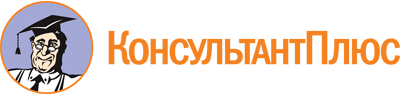 Приказ Минздрава РТ от 20.10.2020 N 1261пр/20
(ред. от 18.12.2023)
"Об утверждении цен (тарифов) на платные медицинские услуги, предоставляемые подведомственными медицинскими организациями Республики Тыва"Документ предоставлен КонсультантПлюс

www.consultant.ru

Дата сохранения: 11.04.2024
 Список изменяющих документов(в ред. приказов Минздрава РТот 12.01.2021 N 8пр/21, от 12.05.2021 N 476пр/21,от 24.08.2021 N 962пр/21, от 27.01.2022 N 123пр/22,от 12.04.2022 N 479пр/22, от 18.07.2022 N 935пр/22,от 06.10.2022 N 1339пр/22, от 29.12.2022 N 1804пр/22,от 12.05.2023 N 612пр/23, от 09.06.2023 N 759пр/23,от 12.09.2023 N 1177пр/23, от 18.12.2023 N 1635пр/23)Список изменяющих документов(в ред. приказов Минздрава РТот 12.05.2023 N 612пр/23, от 12.09.2023 N 1177пр/23)NНаименование форм медицинской документацииЦены (тарифы), руб.Декретированная категория сотрудников: работники отрасли пищевой промышленности, общественного питания и торговли, медицинский персонал, работники водопроводных сооружений, детских и образовательных учрежденийДекретированная категория сотрудников: работники отрасли пищевой промышленности, общественного питания и торговли, медицинский персонал, работники водопроводных сооружений, детских и образовательных учрежденийДекретированная категория сотрудников: работники отрасли пищевой промышленности, общественного питания и торговли, медицинский персонал, работники водопроводных сооружений, детских и образовательных учреждений1.1) оформление личной медицинской книжки (ЛМК) для декретированных групп (без выдачи заключительного акта по факторам вредности) - женщины до 40 лет16001.1) оформление личной медицинской книжки (ЛМК) для декретированных групп (без выдачи заключительного акта по факторам вредности) - женщины после 40 лет17001.1) оформление личной медицинской книжки (ЛМК) для декретированных групп (без выдачи заключительного акта по факторам вредности) - мужчины14001.1) оформление личной медицинской книжки (ЛМК) для декретированных групп (без выдачи заключительного акта по факторам вредности) - мужчины1500Медицинские осмотрыМедицинские осмотрыМедицинские осмотры2.Медицинская справка 082/у (для выезжающего за границу)23003.Медицинские осмотры при поступлении на государственную службу Российской Федерации, учетная форма 086/у, учетная форма 001-ГС/у12004.Справка об отсутствии медицинских противопоказаний для работы с использованием сведений, составляющих государственную тайну12005.Диспансеризация государственных гражданских служащих Российской Федерации и муниципальных служащих5.женщины до 40 лет48005.женщины после 40 лет58005.мужчины до 40 лет42005.мужчины после 40 лет44006.Медицинский осмотр претендента на должность судьи (мужчины)6.женщины20006.мужчины22007.Медицинские осмотры для поступления на службу в следственные органы и учреждения Следственного комитета25008.Медицинские осмотры сотрудников Следственного комитета для несения службы в местности с особыми климатическими условиями25009.Медицинские осмотры для поступления на службу в органы и учреждения Прокуратуры Российской Федерации250010.Медицинские осмотры сотрудников Прокуратуры для несения службы в местности с особыми климатическими условиями250011.Медицинское освидетельствование федеральных государственных гражданских служащих федеральной службы судебных приставов, изъявивших желание поступить на службу в органы принудительного исполнения Российской Федерации, на наличие или отсутствие заболеваний, препятствующих поступлению на службу в органы принудительного исполнения Российской Федерации (лица, поступающие на службу)44012.Медицинское освидетельствование федеральных государственных гражданских служащих федеральной службы судебных приставов, изъявивших желание поступить на службу в органы принудительного исполнения Российской Федерации, на наличие или отсутствие заболеваний, препятствующих поступлению на службу в органы принудительного исполнения Российской Федерации (лица, поступающие на службу в структурные подразделения, на которые возлагаются задачи по непосредственному обеспечению установленного порядка деятельности судов)84013.Медицинский осмотр об отсутствии медицинских противопоказаний к владению оружием49014.Медицинское освидетельствование лиц, претендующих на приобретение правового статуса частного охранника, а также на наличие (отсутствие) у частного охранника заболеваний, включенных в Перечень заболеваний, препятствующих исполнению обязанностей частного охранника80015.Медицинский осмотр водителей транспортных средствМедицинский осмотр водителей транспортных средств15.категории "A" или "M", подкатегории "A1" или "B1" с мотоциклетной посадкой или рулем мотоциклетного типа48015.категории "B" или "BE"; подкатегории "B1" (кроме транспортных средств с мотоциклетной посадкой или рулем мотоциклетного типа)48015.категории "C", "CE", "D", "DE", "Tm" или "Tb"; подкатегории "C1", "D1", "C1E" или "D1E" + компьютерная ЭЭГ (полная цена)126015.категории "C", "CE", "D", "DE", "Тт" или "ТЬ"; подкатегории "C1", "D1", "C1E" или "D1E" + компьютерная ЭЭГ (скидка 50% на ЭЭГ)87016.Медицинский осмотр водителей самоходных машин480Медицинский осмотр водителейМедицинский осмотр водителейМедицинский осмотр водителей17.(предрейсовый)4018.(послерейсовый)4019.Медицинский осмотр для поступления в учебные заведения и на работу (женщины), старше 18 лет58020.Медицинский осмотр для поступления в учебные заведения и на работу (мужчины), старше 18 лет50021.Медицинский осмотр для поступления в учебные заведения и на работу (женщины), с выдачей заключения об отсутствии противопоказаний, старше 18 лет200022.Медицинский осмотр для поступления в учебные заведения и на работу (мужчины), старше 18 лет170023.Медицинское освидетельствование иностранных граждан, основание90024.Медицинский осмотр для посещения бассейна24.мужчины24024.женщины360Обязательный медицинский осмотр работников, занятых на тяжелых работах и на работах с вредными и (или) опасными условиями труда, согласно приказу МЗ РФ от 28.01.2021 N 29нОбязательный медицинский осмотр работников, занятых на тяжелых работах и на работах с вредными и (или) опасными условиями труда, согласно приказу МЗ РФ от 28.01.2021 N 29нОбязательный медицинский осмотр работников, занятых на тяжелых работах и на работах с вредными и (или) опасными условиями труда, согласно приказу МЗ РФ от 28.01.2021 N 29н25.I. Химические факторырасчетная <*>26.II. Биологические факторырасчетная <*>27.III. Аэрозоли преимущественно фиброгенного действия (АПФД) и пылирасчетная <*>28.IV. Физические факторырасчетная <*>29.V. Факторы трудового процессарасчетная <*>30.VI. Выполняемые работы31.6. Работы на высоте:32.работы с высоким риском падения работника с высоты, а также работы на высоте без применения средств подмащивания, выполняемые на высоте 5 м и более; работы, выполняемые на площадках на расстоянии менее 2 м от неогражденных (при отсутствии защитных ограждений) перепадов по высоте более 5 м либо при высоте ограждений, составляющей менее 1,1 м340033.прочие работы, относящиеся в соответствии с законодательством по охране труда к работам на высоте340034.7. Работа лифтера на лифтах скоростных (от 2,0 до 4,0 м/с) и высокоскоростных (свыше 4,0 м/с) при внутреннем сопровождении лифта340035.8. Работы в качестве крановщика (машинист крана, машинист крана автомобильного)340036.9. Работы, связанные с техническим обслуживанием электроустановок с напряжением 50 В и выше переменного тока и 75 В и выше постоянного тока, проведением в них оперативных переключений, выполнением строительных, монтажных, наладочных, ремонтных работ, испытанием и измерением330037.10. Работы по валке, сплаву, транспортировке, первичной обработке, охране и восстановлению лесов350038.11. Работы в особых географических регионах с местами проведения работ, транспортная доступность которых от медицинских учреждений, оказывающих специализированную медицинскую помощь в экстренной форме, превышает 60 минут540039.12. Работы, непосредственно связанные с обслуживанием оборудования, работающего под избыточным давлением более 0,07 мегапаскаля (МПа) и подлежащего учету в органах Ростехнадзора:а) пара, газа (в газообразном, сжиженном состоянии);б) воды при температуре более 115 °C; иных жидкостей при температуре, превышающей температуру их кипения при избыточном давлении 0,07 МПа380040.13. Работы, непосредственно связанные с применением легковоспламеняющихся и взрывчатых материалов, работы во взрыво- и пожароопасных производствах, работы на коксовой батарее на открытых производственных зонах390041.14. Работы, выполняемые аварийно-спасательной службой, аварийно-спасательными формированиями, спасателями, а также работы, выполняемые пожарной охраной при тушении пожаров400042.15. Работы, выполняемые непосредственно на механическом оборудовании, имеющем открытые движущиеся (вращающиеся) элементы конструкции, в случае если конструкцией оборудования не предусмотрена защита (ограждение) этих элементов (в том числе токарные, фрезерные и другие станки, штамповочные прессы)320043.16. Подземные работы, включая работы на рудниках380044.17. Работы, выполняемые непосредственно с применением средств индивидуальной защиты органов дыхания изолирующих и средств индивидуальной защиты органов дыхания фильтрующих с полной лицевой частью400045.18. Управление наземными транспортными средствами <2>:46.категории "A", "B", "BE", трактора и другие самоходные машины, мини-трактора, мотоблоки, автопогрузчики, электрокары, регулировщики и т.п., автомобили всех категорий с ручным управлением для инвалидов, мотоколяски для инвалидов360047.категории "C", "C1", "CE", "Dl", "D1E", трамвай, троллейбус440048.19. Водолазные работы:49.водолазные работы на глубинах до 60 м (в аварийных случаях до 80 м с применением воздуха для дыхания), за исключением водолазных работ, указанных в пункте 19.3770050.водолазные работы на глубинах более 60 метров, выполняемые методом кратковременных погружений970051.водолазные работы, выполняемые методом длительного пребывания в условиях повышенного давления водной и газовой сред1040052.20. Работы по оказанию медицинской помощи внутри барокамеры при проведении лечебной рекомпрессии или гипербарической оксигенации770053.21. Кессонные работы, работы в барокамерах и других устройствах в условиях повышенного давления воздушной и газовой среды (за исключением работ, указанных в пунктах 19 и 20)1040054.22. Работы, при выполнении которых разрешено ношение оружия и его применение (в случаях, когда требования о прохождении медицинских осмотров (освидетельствований)55.женщины до 40 лет420056.женщины после 40 лет510057.мужчины до 40 лет330058.мужчины после 40 лет340059.23. Работы, где имеется контакт с пищевыми продуктами в процессе их производства, хранения, транспортировки и реализации (в организациях пищевых и перерабатывающих отраслей промышленности, сельского хозяйства, пунктах, базах, складах хранения и реализации, в транспортных организациях, организациях торговли, общественного питания, на пищеблоках всех учреждений и организаций)60.женщины до 40 лет340061.женщины после 40 лет420062.мужчины до 40 лет240063.мужчины после 40 лет260064.24. Работы на водопроводных сооружениях, имеющие непосредственное отношение к подготовке воды, а также обслуживанию водопроводных сетей240065.25. Работы в организациях, деятельность которых связана с воспитанием и обучением детей66.женщины до 40 лет340067.женщины после 40 лет420068.мужчины до 40 лет240069.мужчины после 40 лет260070.26. Работы в организациях, деятельность которых связана с коммунальным и бытовым обслуживанием населения71.женщины до 40 лет340072.женщины после 40 лет420073.мужчины до 40 лет240074.мужчины после 40 лет260075.27. Работы в медицинских организациях76.женщины до 40 лет340077.женщины после 40 лет420078.мужчины до 40 лет240079.мужчины после 40 лет260080.консультативный прием заведующего службой, врач-хирург46081.прием первичный врача - акушера-гинеколога, консультативный42082.прием повторный врача - акушера-гинеколога, консультативный32083.прием первичный врача-проктолога, консультативный42084.прием повторный врача-проктолога, консультативный32085.прием первичный врача-нейрохирурга, консультативный42086.прием повторный врача-нейрохирурга, консультативный32087.прием первичный врача-онколога, консультативный42088.прием повторный врача-онколога, консультативный32089.прием первичный врача-отоларинголога, консультативный42090.прием повторный врача-отоларинголога, консультативный32091.прием первичный врача-офтальмолога, консультативный42092.прием повторный врача-офтальмолога, консультативный32093.прием первичный врача-травматолога, консультативный42094.прием повторный врача-травматолога32095.прием первичный врача-уролога, консультативный42096.прием повторный врача-уролога, консультативный32097.прием первичный врача-хирурга, консультативный42098.прием повторный врача-хирурга, консультативный32099.консультативный прием заведующего терапевтической службой460100.прием первичный врача-аллерголога, консультативный420101.прием повторный врача-аллерголога, консультативный320102.прием первичный врача-гастроэнтеролога, консультативный420103.прием повторный врача-гастроэнтеролога, консультативный320104.прием первичный врача-гематолога, консультативный420105.прием повторный врача-гематолога, консультативный320106.прием первичный врача-диабетолога, консультативный420107.прием повторный врача-диабетолога, консультативный320108.прием первичный врача-диетолога, консультативный420109.прием повторный врача-диетолога, консультативный320110.прием первичный врача-инфекциониста, консультативный420111.прием повторный врача-инфекциониста, консультативный320112.прием первичный врача-кардиолога, консультативный420113.прием повторный врача-кардиолога, консультативный320114.прием первичный врача-невролога, консультативный420115.прием повторный врача-невролога, консультативный320116.прием первичный врача-нефролога, консультативный420117.прием повторный врача-нефролога, консультативный320118.консультативный прием врача-профпатолога420119.прием повторный врача-профпатолога, консультативный320120.прием первичный врача-пульмонолога, консультативный420121.прием повторный врача-пульмонолога, консультативный320122.прием первичный врача-ревматолога, консультативный420123.прием повторный врача-ревматолога, консультативный320124.прием первичный врача-терапевта, консультативный420125.прием повторный врача-терапевта, консультативный320126.прием первичный врача-эндокринолога, консультативный420127.прием повторный врача-эндокринолога, консультативный320128.прием первичный врача-эпилептолога, консультативный420129.прием повторный врача-эпилептолога, консультативный320130.консультативный прием врача - кандидата медицинских наук1400131.консультативный прием врача высшей категории1200132.консультативный прием врача 1 категории1000133.консультативный прием врача 2 категории800134.консультативный прием врача без категории600135.внутримышечные инъекции260136.внутривенные инъекции320137.взятие крови из вены60138.вакцинация против клещевого энцефалита (без стоимости вакцины)420139.вакцинация против клещевого энцефалита (без стоимости вакцины) с выездом по г. Кызылу660140.наложение повязки при нарушении целостности кожных покровов400141.наложение повязки при гнойных заболевания кожи и подкожной клетчатки600142.вскрытие панариция760143.вскрытие фурункула840144.удаление поверхностно расположенного инородного тела680145.наложение повязки при нарушении целостности кожных покровов400146.наложение повязки при переломах костей600147.наложение гипсовой повязки при переломах костей740148.наложение шины при переломах костей1100149.снятие гипсовой повязки (лонгеты)340150.снятие циркулярной гипсовой повязки340151.удаление поверхностно расположенного инородного тела620152.дубликат медицинского заключения (выписки)360153.оформление документации для МСЭК иногородним (в том числе из ЦКБ)640154.оформление документации на ВМП иногородним (в том числе из ЦКБ)640155.выписка из амбулаторной карты за 5 лет280156.выписка прививок в сертификат прививок160157.выписка дубликата обследований200158.антропометрические исследования30159.измерение артериального давления на периферических венах80160.термометрия общая30161.ультразвуковое исследование органов брюшной полости (комплексное)700162.ультразвуковое исследование селезенки420163.дуплексное сканирование аорты680164.дуплексное сканирование брюшной аорты и ее висцеральных ветвей680165.ультразвуковое исследование печени420166.ультразвуковое исследование желчного пузыря и протоков420167.ультразвуковое исследование желчного пузыря с определением его сократимости420168.ультразвуковое исследование органов брюшной полости (комплексное)460169.дуплексное сканирование артерий почек680170.ультразвуковое исследование предстательной железы540171.ультразвуковое исследование надпочечников420172.ультразвуковое исследование почек и надпочечников480173.ультразвуковое исследование мочевыводящих путей420174.ультразвуковое исследование почек420175.ультразвуковое исследование мочеточников420176.ультразвуковое исследование мочевого пузыря600177.ультразвуковое исследование уретры420178.ультразвуковое исследование мочевого пузыря с определением остаточной мочи600179.ультразвуковое исследование органов мошонки460180.ультразвуковое исследование мягких тканей (одна анатомическая зона)600181.ультразвуковое исследование сустава720182.ультразвуковое исследование лимфатических узлов (одна анатомическая зона)600183.ультразвуковое исследование плевральной полости600184.дуплексное сканирование артерий верхних конечностей680185.дуплексное сканирование брахиоцефальных артерий с цветным допплеровским картированием кровотока680186.дуплексное сканирование вен верхних конечностей680187.дуплексное сканирование артерий нижних конечностей680188.дуплексное сканирование вен нижних конечностей680189.дуплексное сканирование нижней половой вены и вен портальной системы600190.ультразвуковое исследование матки и придатков, трансабдоминальное600191.ультразвуковое исследование молочных желез660192.ультразвуковое исследование щитовидной железы и паращитовидных желез680193.пункция мягких тканей под контролем ультразвукового исследования680194.рентгеноскопия легких900195.флюорография легких460196.флюорография легких цифровая680197.прицельная рентгенография органов грудной клетки500198.рентгенография легких цифровая740199.маммография1000200.рентгенография пищевода640201.рентгеноскопия пищевода500202.рентгеноскопия пищевода с контрастным веществом640203.рентгеноскопия пищевода560204.рентгеноскопия пищевода с контрастным веществом1000205.ирригоскопия860206.рентгеноконтроль прохождения контраста по толстому кишечнику1000207.цифровая рентгенография брюшной полости и органов малого таза с пассажем бария по кишечнику (четыре снимка)1000208.беззондовое исследование желудочного сока640209.дуоденальное зондирование с анализом содержимого640210.рентгенография мягких тканей лица400211.рентгенография мягких тканей шеи400212.рентгенография мягких тканей верхней конечности400213.рентгенография черепа420214.рентгенография всего черепа, в одной или более проекциях540215.рентгенография шейного отдела позвоночника540216.рентгенография грудного отдела позвоночника540217.рентгенография грудного и поясничного отделов позвоночника1000218.рентгенография поясничного отделов позвоночника640219.рентгенография поясничного и крестцового отделов позвоночника1000220.рентгенография копчика и крестца800221.рентгенография копчика420222.рентгенография крестца420223.рентгенография позвоночника с функциональными пробами640224.рентгенография верхней конечности420225.рентгенография ключицы420226.рентгенография ребра(ер)500227.рентгенография грудины580228.рентгенография лопатки500229.рентгенография плечевой кости420230.рентгенография локтевой кости и лучевой кости580231.рентгенография запястья420232.рентгенография кисти520233.рентгенография фаланг пальцев кисти420234.рентгенография нижней конечности420235.рентгенография таза560236.рентгенография бедренной кости560237.рентгенография надколенника420238.рентгенография лодыжки420239.рентгенография пяточной кости420240.рентгенография стопы, 1 проекция560241.рентгенография стопы, 2 проекции860242.рентгенография костей лицевого скелета500243.рентгенография черепа в прямой проекции500244.рентгенография височно-нижнечелюстного сустава420245.рентгенография локтевого сустава520246.рентгенография лучезапястного сустава520247.рентгенография коленного сустава540248.рентгенография плечевого сустава500249.рентгенография тазобедренного сустава420250.рентгенография голеностопного сустава540251.прицельная внутриротовая контактная рентгенография560252.внутриротовая рентгенография240253.рентгенография верхней челюсти в косой проекции560254.рентгенография нижней челюсти в боковой проекции560255.рентгенография придаточных пазух нос420256.рентгенография сердца в трех проекциях700257.рентгенография височной кости620258.рентгенография височной кости620259.рентгенография височной кости620260.рентгенография глазницы460261.ретроградная уретеропиелография780262.цистография520263.уретрография восходящая640264.обзорная урография (рентгенография мочевыделительной системы)1000265.магнитно-резонансная томография мягких тканей3200266.магнитно-резонансная томография мягких тканей с контрастированием5600267.магнитно-резонансная томография мышечной системы3200268.магнитно-резонансная томография костной ткани (одна область)4000269.магнитно-резонансная томография позвоночника (один отдел)4000270.магнитно-резонансная томография позвоночника с контрастированием (один отдел)6200271.магнитно-резонансная томография основания черепа4000272.магнитно-резонансная томография основания черепа с ангиографией5600273.магнитно-резонансная томография суставов (один сустав)4000274.магнитно-резонансная томография суставов (один сустав) с контрастированием6200275.магнитно-резонансная ангиография с контрастированием (одна область)5600276.магнитно-резонансная томография головного мозга3200277.магнитно-резонансная томография головного мозга с контрастированием5600278.магнитно-резонансная томография спинного мозга (один отдел)3200279.магнитно-резонансная томография спинного мозга с контрастированием (один отдел)5600280.магнитно-резонансная томография почек3200281.магнитно-резонансная томография малого таза3200282.магнитно-резонансная томография органов малого таза с внутривенным контрастированием5600283.магнитно-резонансная томография органов брюшной полости3200284.магнитно-резонансная томография брюшной полости с внутривенным контрастированием5600285.магнитно-резонансная томография забрюшинного пространства3200286.магнитно-резонансная томография забрюшинного пространства с внутривенным контрастированием5600287.магнитно-резонансная томография шеи3200288.магнитно-резонансная томография шеи с внутривенным контрастированием5600289.магнитно-резонансная томография головы4000290.магнитно-резонансная томография лицевого отдела черепа4000291.магнитно-резонансная томография верхней конечности4000292.магнитно-резонансная томография верхней конечности с внутривенным контрастированием6200293.магнитно-резонансная томография нижней конечности4000294.магнитно-резонансная томография нижней конечности с внутривенным контрастированием6200295.компьютерная томография мягких тканей3200296.компьютерная томография мягких тканей с контрастированием6200297.компьютерная томография головы4000298.компьютерная томография головы с контрастированием6200299.компьютерно-томографическое, перфузионное исследование лицевого отдела черепа4000300.компьютерная томография верхней конечности4000301.компьютерная томография верхней конечности с внутривенным, болюсным контрастированием6200302.компьютерная томография верхней конечности с внутривенным, болюсным контрастированием, мультипланарной и трехмерной реконструкцией6200303.компьютерная томография нижней конечности4000304.компьютерная томография нижней конечности с внутривенным, болюсным контрастированием6200305.компьютерная томография нижней конечности с внутривенным, болюсным контрастированием, мультипланарной и трехмерной реконструкцией6200306.компьютерная томография позвоночника (один отдел)4000307.компьютерная томография позвоночника с мультипланарной и трехмерной реконструкцией4000308.компьютерная томография кости4000309.компьютерная томография сустава4000310.компьютерная томография придаточных пазух носа, гортани4000311.спиральная компьютерная томография гортани5400312.компьютерная томография гортани с внутривенным, болюсным контрастированием6200313.спиральная, компьютерная томография придаточных пазух носа5400314.компьютерная томография верхних дыхательных путей и шеи4000315.компьютерная томография шеи с внутривенным, болюсным контрастированием6200316.компьютерная томография шеи с внутривенным, болюсным контрастированием, мультипланарной и трехмерной реконструкцией6200317.компьютерная томография органов грудной полости4000318.компьютерная томография органов грудной полости с внутривенным, болюсным контрастированием6200319.компьютерная томография грудной полости с внутривенным, болюсным контрастированием, мультипланарной и трехмерной реконструкцией6200320.компьютерная томография сердца3200321.компьютерная томография грудной аорты3200322.компьютерная томография брюшной аорты3200323.компьютерная томография органов малого таза у женщин4000324.спиральная, компьютерная томография органов малого таза у женщин4000325.спиральная, компьютерная томография органов малого таза у женщин с внутривенным, болюсным контрастированием6200326.компьютерная томография органов малого таза у женщин с контрастированием6200327.компьютерная томография органов малого таза у женщин с внутривенным, болюсным контрастированием, мультипланарной и трехмерной реконструкцией6200328.компьютерная томография органов таза у мужчин4000329.спиральная, компьютерная томография органов таза у мужчин4000330.спиральная, компьютерная томография органов таза у мужчин с внутривенным, болюсным контрастированием6200331.компьютерная томография органов таза у мужчин с контрастированием6200332.компьютерная томография головы с контрастированием структур головного мозга3200333.компьютерно-томографическая перфузия головного мозга3200334.компьютерная томография головы, спиральная, с контрастированием4000335.компьютерная томография височной кости4000336.компьютерная томография глазницы4000337.компьютерная томография почек3200338.компьютерная томография почек и верхних, мочевыводящих путей с болюсным контрастированием5400339.спиральная, компьютерная томография почек и надпочечников5400340.компьютерная томография органов брюшной полости3200341.компьютерная томография органов брюшной полости и забрюшинного пространства6200342.компьютерная томография органов брюшной полости и забрюшинного пространства с внутривенным, болюсным контрастированием5400343.компьютерная томография органов брюшной полости с внутривенным, болюсным контрастированием5400344.спиральная компьютерная томография органов брюшной полости с внутривенным, болюсным контрастированием, мультипланарной и трехмерной реконструкцией6200345.компьютерная томография забрюшинного пространства5400346.компьютерная томография забрюшинного пространства с внутривенным, болюсным контрастированием5400347.компьютерно-томографическая перфузия органов брюшной полости и забрюшинного пространства5400348.описание и интерпретация рентгенографических изображений280349.описание и интерпретация компьютерных томограмм400350.описание и интерпретация магнитно-резонансных томограмм400351.описание и интерпретация рентгенографических изображений с применением телемедицинских технологий1200352.описание и интерпретация рентгеноскопических изображений с применением телемедицинских технологий1200353.описание и интерпретация компьютерных томограм с применением телемедицинских технологий1200354.описание и интерпретация магнитно-резонансных томограмм с применением телемедицинских технологий1200355.консультация заведующего отделением800356.консультация врача отделения600357.выписка дубликата электро-физиологических исследований200358.регистрация расшифровка, описание и интерпретация ЭКГ1200359.эхокардиография720360.эхокардиография чреспищеводная840361.ультразвуковая допплерография транскраниальных артерий методом мониторирования580362.электромиография игольчатыми электродами (одна мышца)840363.регистрация электрокардиограммы (ЭКГ в покое)340364.мониторирование электрокардиографических данных700365.суточное мониторирование артериального давления700366.холтеровское мониторирование сердечного ритма (ХМ-ЭКГ)700367.электроэнцефалография с видеомониторингом800368.реоэнцефалография500369.исследование неспровоцированных, дыхательных объемов и потоков500370.электрокардиография с физической нагрузкой620371.велоэргометрия500372.консультация физиотерапевта800373.ингаляторное введение лекарственных препаратов через небулайзер100374.электрофорез лекарственных препаратов360375.дарсонвализация кожи380376.электросон400377.диадинамотерапия380378.воздействие синусоидальными, модулированными токами360379.воздействие электромагнитным излучением сантиметрового диапазона (СМВ-терапия)320380.воздействие высокочастотными, электромагнитными полями (индуктотермия)320381.воздействие электрическим полем ультравысокой частоты (ЭП УВЧ)360382.воздействие электромагнитным излучением дециметрового диапазона (ДМВ)320383.электрофорез диадинамическими токами (ДЦТ-форез)360384.электрофорез синусоидальными, модулированными токами (СТР-форез)460385.аэрозольтерапия340386.воздействие токами надтональной частоты340387.ультрафонофорез лекарственный300388.воздействие импульсным низкочастотным, электромагнитным полем200389.магнитофорез200390.парафинотерапия заболеваний периферической, нервной системы160391.парафино-озокеритовая аппликация200392.лазерная физиотерапия200393.воздействие коротким ультрафиолетовым излучением200394.воздействие поляризованным светом200395.Оксигенотерапия1000396.массаж лица медицинский200397.массаж шеи медицинский200398.массаж воротниковой области200399.массаж верхней конечности медицинский200400.массаж верхней конечности, надплечья и области лопатки200401.массаж плечевого сустава160402.массаж локтевого сустава160403.массаж лучезапястного сустава120404.массаж кисти и предплечья160405.массаж волосистой части головы медицинский200406.массаж нижней конечности медицинский180407.массаж нижней конечности и поясницы220408.массаж тазобедренного сустава и ягодичной области180409.массаж коленного сустава120410.массаж голеностопного сустава120411.массаж стопы и голени120412.массаж при заболеваниях позвоночника200413.массаж пояснично-крестцовой области160414.сегментарный массаж пояснично-крестцовой области180415.сегментарный массаж шейно-грудного отдела позвоночника240416.массаж пояснично-крестцового отдела позвоночника240417.массаж шейно-грудного отдела позвоночника200418.массаж при хронических, неспецифических заболеваниях легких200419.прием (осмотр, консультация) врача по лечебной физкультуре800420.лечебная физкультура120421.индивидуальное занятие лечебной физкультурой160422.групповое занятие лечебной физкультурой120423.механотерапия при заболеваниях и травмах суставов140424.лечебная физкультура при заболеваниях и травмах суставов120425.индивидуальное занятие лечебной физкультурой при заболеваниях и травмах суставов160426.групповое занятие лечебной физкультурой при заболеваниях и травмах суставов120427.механотерапия при заболеваниях и травмах суставов140428.лечебная физкультура при заболеваниях верхних дыхательных путей140429.прием (осмотр, консультация) врача-эндоскописта первичный1000430.прием (осмотр, консультация) врача-эндоскописта повторный800431.описание и интерпретация данных эндоскопических исследований с применением телемедицинских технологий1200432.бронхоскопия600433.эзофагогастродуоденоскопия840434.видеоколоноскопия2000435.колононоскопия с введением лекарственных препаратов3600436.ректороманоскопия600437.биопсия трахеи, бронхов при бронхоскопии514438.биопсия пищевода с помощью эндоскопии514439.биопсия желудка с помощью эндоскопии514440.биопсия двенадцатиперстной кишки с помощью эндоскопии514441.биопсия тонкой кишки эндоскопическая514442.биопсия прямой кишки с помощью видеоэндоскопических технологий514443.бужирование пищевода, эндоскопическое1000444.ретроградная холангиопанкреатография3500445.эндоскопическая полипэктомия из толстой кишки1500446.эндоскопическая полипэктомия из пищевода1000447.цитологическое исследование мазка костного мозга (подсчет формулы костного мозга)240448.цитохимическое исследование микропрепарата костного мозга (кислая фосфатаза в костном мозге)200449.цитохимическое исследование микропрепарата костного мозга (липиды в костном мозге)160450.цитохимическое исследование микропрепарата костного мозга (липиды в костном мозге)160451.цитохимическое исследование микропрепарата костного мозга (миелопероксидаза)160452.цитохимическое исследование микропрепарата костного мозга120453.цитохимическое исследование препарата крови120454.определение содержания гликогена в лейкоцитах200455.определение активности щелочной фосфатаза нейтрофилов периферической крови160456.определение активности системы пероксидаза-пероксид водорода нейрофилов периферической крови140457.подсчет T-клеток и HK-клеток в лейкоконцентрате120458.исследование химических свойств синовиальной жидкости220459.исследование уровня белка в синовиальной жидкости220460.исследование уровня общего гемоглобина в крови160461.исследование уровня/активности изоферментов щелочной фосфатазы в крови160462.определение среднего содержания и средней концентрации гемоглобина в эритроцитах (эритроциты фотометрические)120463.исследование химических свойств мокроты200464.исследование химических свойств дуоденального содержимого220465.исследование кала на скрытую кровь100466.определение концентрации водородных ионов (pH) в эякуляте240467.определение крови в спинномозговой жидкости220468.исследование уровня белка в спинномозговой жидкости220469.тесты на аномальный белок в спинномозговой жидкости220470.определение белка в моче120471.определение количества белка в суточной моче120472.обнаружение гемоглобина в моче160473.обнаружение желчных пигментов в моче100474.обнаружение желчных пигментов в моче120475.исследование уровня глюкозы в моче140476.обнаружение кетоновых тел в моче260477.обнаружение кетоновых тел в моче экспресс-методом300478.определение концентрации водородных ионов (pH) мочи260479.исследование мочи на белок Бенс-Джонса100480.определение нитритов в моче160481.взятие крови из пальца26482.исследование физических свойств синовиальной жидкости220483.исследование скорости оседания эритроцитов100484.оценка гематокрита120485.исследование уровня эритроцитов в крови120486.исследование уровня лейкоцитов в крови120487.исследование уровня тромбоцитов в крови200488.дифференцированный подсчет лейкоцитов (лейкоцитарная формула)160489.просмотр мазка крови для анализа аномалий морфологии эритроцитов, тромбоцитов и лейкоцитов140490.исследование уровня ретикулоцитов в крови180491.определение цветового показателя120492.микроскопия крови на обнаружение LE-клеток220493.микроскопическое исследование нативного и окрашенного препарата мокроты180494.микроскопическое исследование лаважной жидкости180495.исследование физических свойств мокроты200496.исследование физических свойств дуоденального содержимого220497.исследование дуоденального содержимого, микроскопическое220498.микроскопическое исследование отделяемого из прямой кишки160499.микроскопическое исследование спермы300500.микроскопическое исследование осадка секрета простаты300501.исследование физических свойств спинномозговой жидкости260502.микроскопическое исследование спинномозговой жидкости, подсчет клеток в счетной камере (определение цитоза)260503.микроскопическое исследование осадка мочи100504.определение объема мочи140505.определение удельного веса (относительной плотности) мочи140506.микроскопическое исследование "толстой капли" и "тонкого" мазка крови на малярийные плазмодии160507.микроскопическое исследование мокроты на микобактерии туберкулеза (Mycobacterium spp.)460508.микроскопическое исследование влагалищного отделяемого на дрожжевые грибы200509.микроскопическое исследование отделяемого женских половых органов на гонококк (Neisseria gonorrhoeae)200510.общий (клинический) анализ крови586511.общий (клинический) анализ крови развернутый1006512.общий (клинический) анализ мочи500513.копрологическое исследование160514.общий (клинический) анализ плевральной жидкости320515.общий (клинический) анализ спинномозговой жидкости1180516.исследование мочи методом Нечипоренко120517.исследование мочи методом Зимницкого140518.спермограмма600519.цитологическое исследование микропрепарата кожи397520.цитологическое исследование препарата тканей лимфоузла397521.цитологическое исследование микропрепарата тканей слюнной железы406522.цитологическое исследование мазков с поверхности слизистой оболочки верхних дыхательных путей200523.цитологическое исследование плевральной жидкости413524.цитологическое исследование мокроты320525.цитологическое исследование микропрепарата тканей печени397526.цитологическое исследование микропрепарата тканей пищевода440527.цитологическое исследование микропрепарата тканей желудка432528.цитологическое исследование микропрепарата тканей влагалища514529.цитологическое исследование микропрепарата тканей матки320530.цитологическое исследование микропрепарата тканей яичников320531.цитологическое исследование микропрепарата тканей молочной железы432532.цитологическое исследование микропрепарата тканей предстательной железы432533.исследование мочи для выявления клеток опухоли180534.цитологическое исследование микропрепарата пунктатов опухолей, опухолеподобных образований мягких тканей514535.срочное интраоперационное цитологическое исследование514536.цитологическое исследование дренажной жидкости (экссудаты и транссудаты)320537.экспресс диагностика общего, рода и видов эндотоксинов в мокроте432538.исследование уровня холестерина липопротеинов высокой плотности в крови160539.экспресс-исследование уровня миоглобина в крови640540.исследование уровня железа сыворотки крови180541.определение концентрации С-реактивного белка в сыворотке крови140542.исследование уровня общего белка в крови140543.исследование уровня альбумина в крови160544.исследование уровня мочевины в крови120545.исследование уровня мочевой кислоты в крови200546.исследование уровня креатинина в крови140547.исследование уровня общего билирубина в крови140548.исследование уровня свободного и связанного билирубина в крови140549.исследование уровня глюкозы в крови140550.исследование уровня глюкозы в крови методом непрерывного мониторирования360551.дистанционное наблюдение за показателями уровня глюкозы крови300552.исследование уровня триглицеридов в крови160553.исследование уровня холестерина в крови100554.исследование уровня липопротеинов низкой плотности100555.исследование уровня натрия в крови180556.исследование уровня калия в крови160557.исследование уровня общего кальция в крови140558.исследование уровня неорганического фосфора в крови180559.исследование уровня хлоридов в крови140560.исследование уровня осмолярности (осмоляльности) в крови340561.исследование уровня лактатдегидрогеназы в крови200562.определение активности аспартатаминотрансферазы в крови140563.определение активности аланинаминотрансферазы в крови140564.исследование уровня креатинкиназы в крови200565.исследование уровня гамма-глутамилтрансферазы в крови220566.исследование уровня амилазы в крови160567.определение активности щелочной фосфатазы в крови160568.определение соотношения белковых фракций методом электрофореза140569.исследование уровня пикированного гемоглобина в крови440570.исследование уровня общего магния в сыворотке крови180571.исследование уровня активности изоферментов креатинкиназы в крови760572.определение уровня тропонина I, T в крови900573.исследование уровня прокальцитонина в крови3000574.исследования уровня N-терминального фрагмента натрийуретического пропептида мозгового (NT-proBNP) в крови1600575.исследование уровня глюкозы в спинномозговой жидкости140576.исследование уровня кальция в спинномозговой жидкости140577.исследование уровня хлоридов в спинномозговой жидкости140578.исследование на альбумина в моче240579.исследование уровня креатинина в моче140580.определение альфа-амилазы в моче160581.исследование уровня амилазы в перитонеальной жидкости160582.взятие крови из периферической вены60583.исследование железосвязывающей способности сыворотки180584.проведение глюкозотолерантного теста240585.исследование функции нефронов по клиренсу креатинина (проба Реберга)160586.анализ крови биохимический, общетерапевтический720587.анализ крови по оценке нарушений липидного обмена, биохимический600588.исследование кислотно-щелочного состояния и газов крови1800588.исследование кислотно-щелочного состояния и газов крови800589.тимоловая проба140590.трипсиноген1000591.определение активности антитромбина III в крови440592.исследование уровня фибриногена в крови140593.исследование уровня продуктов паракоагуляции в крови240594.определение концентрации Д-димера в крови420595.определение фактора Виллебранда в тромбоцитах200596.исследование времени свертывания нестабилизированной крови или рекальцификации плазмы, неактивированное120597.исследование времени кровотечения120598.исследование свойств сгустка крови120599.исследование агрегации тромбоцитов420600.исследование фибринолитической активности крови200601.определение протромбинового (тромбопластинового) времени в крови или в плазме180602.определение протромбинового (тромбопластинового) времени в крови или в плазме180603.определение тромбинового времени в крови220604.активированное частичное, тромбопластиновое время320605.определение международного, нормализованного отношения (МНО)180606.коагулограмма (ориентировочное исследование системы гемостаза)607.исследование уровня общего иммуноглобулина E в крови220608.исследование уровня иммуноглобулина A в крови220609.исследование уровня иммуноглобулина M в крови220610.исследование уровня иммуноглобулина G в крови220611.исследование уровня инсулина плазмы крови400612.исследование уровня паратиреоидного гормона в крови300613.исследование уровня общего трийодтиронина (ТЗ) в крови240614.исследование уровня свободного трийодтиронина (СТЗ) в крови260615.исследование уровня свободного тироксина (СТ4) сыворотки крови280616.исследование уровня общего тироксина (Т4) сыворотки крови240617.исследование уровня тиреотропина (ТТГ) крови240618.исследование уровня соматропного гормона в крови420619.исследование уровня адренокортикотропного гормона в крови620620.исследование уровня ферритина в крови200621.исследование уровня общего тестостерона в крови220622.исследование уровня эритропоэтина крови220623.исследование уровня пролактина в крови220624.исследование уровня альфа-фетопротеина в сыворотке крови240625.исследование уровня хорионического гонадотропина в крови260626.исследование уровня простатспецифического антигена общего в крови220627.исследование уровня простатспецифического антигена свободного в крови220628.исследование уровня лютеинизирующего гормона в сыворотке крови220629.исследование уровня фолликулостимулирующего гормона в сыворотке крови220630.исследование уровня общего кортизола в крови220631.исследование уровня 17-гидроксипрогестерона в крови300632.исследование уровня прогестерона в крови220633.исследование уровня общего эстрадиола в крови260634.исследование уровня ракового эмбрионального антигена в крови280635.исследование уровня антигена аденогенных раков СА 19-9 в крови300636.исследование уровня антигена аденогенных раков СА-125 в крови280637.исследование уровня С-пептида в крови380638.исследование уровня антимюллерового гормона в крови1260639.исследование уровня опухолеассоциированного маркера СА 15-3 в крови280640.определение основных групп по системе АВ0760641.определение антигена D системы резус (резус-фактор)760642.определение фенотипа по антигенам C, c, E, e, Cw, K, k и определение антиэритроцитарных антител4700643.непрямой, антиглобулиновый тест (тест Кумбса)200644.прямой, антиглобулиновый тест (прямая проба Кумбса)200645.определение содержания антител к тироглобулину в сыворотке крови320646.определение содержания ревматоидного фактора в крови200647.определение содержания ревматоидного фактора в крови200648.определение содержания ревматоидного фактора в крови200649.определение содержания антитела к тиреоидной пероксидазе320650.определение уровня витамина В 12 (цианокобаламина) в крови600651.определение антител классов A, M, G (IgM, IgA, IgG) к лямблиям в крови220652.определение антител к хеликобактерпилори (Helicobacter pylori) в крови240653.определение антигена (HbsAg) вируса гепатита B (Hepatitis B virus) в крови220654.определение антигена (HbsAg) вируса гепатита B (Hepatitis B virus) в крови220655.определение антител к вирусу гепатиту C (Hepatitis C virus) в крови220656.определение суммарных антител классов M и G (anti-HCV IgG и anti-HCV IgM) к вирусу гепатита C (Hepatitis С virus) в крови220657.определение содержания антител к циклическому, цитрулиновому пептиду (анти-ССР) в крови840658.определение антител к возбудителю описторхоза (Opisthorchis felineus) в крови220659.определение антител к токсокаре собак (Toxocara canis) в крови220660.определение антител к бледной трепонеме (Treponema pallidum) в нетрепонемных тестах (RPR, РМП) (качественное и полуколичественное исследование) в сыворотке крови400661.определение антител к бледной трепонеме (Treponema pallidum) иммуноферментным методом (ИФА) в крови400662.определение антител к бледной трепонеме (Treponema pallidum) в реакции пассивной гемагглютинации (РПГА) (качественное и полуколичественное исследование) в сыворотке крови400663.определение антител к бледной трепонеме (Treponema pallidum) в нетрепонемных тестах (RPR, РМП, РСК) (качественное и полуколичественное исследование) в ликворе400664.определение антигена вируса гепатита C (Hepatitis C virus) в крови220665.комплекс исследований для диагностики язвы желудка и двенадцатиперстной кишки620666.комплекс исследований на активность при ревматизме400667.определение суммарных аутоантител SS, HHK IgG220668.определение суммарных аутоантител SSJIHK-IgG220669.дезоксипиридинолин420670.антитела к экстрагируемым, ядерным антигенам IgG420671.антифосфолипидный синдром280672.антиядерные аутоантитела класса G280673.консультация заведующего отделением (хирурга)1000674.консультация врача отделения800675.курация послеоперационного больного лечащим врачом-хирургом с медицинским уходом за больным (1 сутки)6158676.лечение в палатах с дополнительным, медицинским обслуживанием, 1-местная палата (1 сутки) - 1 категория2000677.комплекс исследований для диагностики легочной недостаточности (пункция плевральной жидкости)2500678.консультация заведующего отделением (колопроктолога)1000679.консультация врача отделения800680.суточное наблюдение реанимационного больного6158681.анестезиологическое пособие (включая ранее послеоперационное ведение)2500682.курация послеоперационного больного лечащим врачом-хирургом с медицинским уходом за больным (1 сутки)6158683.лечение в палатах с дополнительным медицинским обслуживанием, 1-местная палата (1 сутки) - 1 категория2000684.консультация заведующего отделением1000685.консультация врача отделения800686.суточное наблюдение реанимационного больного6158687.анестезиологическое пособие (включая ранее послеоперационное ведение)2500688.курация послеоперационного больного лечащим врачом-травматологом с медицинским уходом за больным (1 сутки)6158689.лечение в палатах с дополнительным медицинским обслуживанием, 1-местная палата (1 сутки) - 2 категория1200690.консультация заведующего отделением1000691.консультация врача отделения800692.суточное наблюдение реанимационного больного6158693.анестезиологическое пособие (включая ранее послеоперационное ведение)2500694.курация послеоперационного больного лечащим врачом-урологом с медицинским уходом за больным (1 сутки)6158695.урофлоуметрия400696.цистоскопия300697.хромоцистоскопия500698.трансректальное, пальцевое исследование140699.установка стента в мочевыводящие пути1000700.удаление стента из мочевыводящих путей1000701.уход за цистомой и уростомой400702.уход за цистомой и уростомой520703.тронарнаяцистостома600704.фонотерапия (1 сеанс)100705.лазеромагнитное лечение (1 сеанс)200706.массаж простаты (1 сеанс)200707.массаж простаты с тригерными зонами200708.инстилляция уретры и мочевого пузыря200709.циркумзиция по обрядовым показаниям20000710.удаление абсцессов мужского полового органа20000711.консультация заведующего отделением1000712.консультация врача отделения800713.курация послеоперационного больного лечащим врачом-хирургом с медицинским уходом за больным (1 сутки)6158714.циркумзиция по обрядовым показаниям10000715.консультация врача - стоматолога-хирурга, первичное800716.консультация врача - стоматолога-хирурга, повторное800717.вскрытие периостита1000718.наложение повязки при гнойных заболеваниях кожи и подкожной клетчатки600719.проводниковая анестезия560720.инфильтрационная анестезия400721.интралигаментарная600722.импортный анестетик1200723.блокада невралгии тройничного нерва (1 процедура)200724.консультация заведующего отделением1000725.консультация врача отделения800726.суточное наблюдение реанимационного больного6158727.анестезиологическое пособие (включая ранее послеоперационное ведение)2500728.курация послеоперационного больного лечащим врачом-хирургом с медицинским уходом за больным (1 сутки)6158729.дентальная имплантация беззубых челюстей (1 ед.) со стоимостью имплантанта25000730.пластика соустья верхнечелюстной пазухи2500731.удаления ретинированного "зуба мудрости"1400732.удаление ретинированного, дистропированного зуба с остеотомией2500733.удаление зуба простое600734.удаление постоянного зуба1000735.удаление зуба, сложное, с разъединением корней1300736.резекция верхушки корня2500737.шинирование по Тигерштедгу амбулаторным пациентам по желанию пациента в условиях стационара1500738.удаление доброкачественных опухолей в области лица и шеи с наложением косметических швов (папиломы, атеромы, остеомы, хондромы, кисты полости рта) первой категории сложности3000739.удаление доброкачественных опухолей в области лица и шеи с наложением косметических швов (папиломы, атеромы, остеомы, хондромы, кисты полости рта) второй категории сложности3500740.удаление доброкачественных опухолей в области лица и шеи с наложением косметических швов (папиломы, атеромы, остеомы, хондромы, кисты полости рта) третьей категории сложности5000741.костная пластика челюстно-лицевой области6000742.пластика уздечки верхней губы3000743.пластика уздечки нижней губы3000744.пластика уздечки языка3000745.вестибулопластика10000746.синус-лифтинг (костная пластика, остеопластика)6000747.костная пластика челюстно-лицевой области с использованием аутокостных трансплантов и аллокостных имплантов16000748.операции на коже, подкожной клетчатке, придатках кожи (уровень 1)20125749.альтернативная операция при переломах лицевых костей с элементами синтеза и микрохирургии первой категории сложности6000750.альтернативная операция при переломах лицевых костей с элементами синтеза и микрохирургии второй категории сложности12000751.альтернативная операция при переломах лицевых костей с элементами синтеза и микрохирургии третьей категории сложности20000752.консультация заведующего отделением1000753.консультация врача отделения600754.суточное наблюдение реанимационного больного6158755.анестезиологическое пособие (включая ранее послеоперационное ведение)2500756.курация послеоперационного больного лечащим врачом-отоларингологом с медицинским уходом за больным (1 сутки)6158757.лечение в палатах с дополнительным медицинским обслуживанием, 1-местная палата (1 сутки) - 3 категория600758.тональная аудиометрия300759.удаление ушной серы300760.удаление инородного тела из слухового отверстия300761.удаление инородного тела из слухового отверстия620762.гидровакуум120763.полипотомия носа1200764.удаление аденоидов700765.тонзиллотомия700766.устранение дефекта наружного носа8000767.удаление доброкачественных опухолей лор-органов (атеромы, липомы, врожденные околоушные свищи)2200768.устранение дефекта ушной раковины4200769.консультация заведующего отделением1000770.консультация врача отделения600771.суточное наблюдение реанимационного больного6158772.анестезиологическое пособие (включая ранее послеоперационное ведение)2500773.курация послеоперационного больного лечащим врачом-нейрохирургом с медицинским уходом за больным (1 сутки)6158774.лечение в палатах с дополнительным медицинским обслуживанием, 1-местная палата (1 сутки) - 1 категория2000775.консультация заведующего отделением1000776.консультация врача отделения800777.суточное наблюдение реанимационного больного6158778.анестезиологическое пособие (включая ранее послеоперационное ведение)2500779.курация послеоперационного больного лечащим врачом-нейрохирургом с медицинским уходом за больным (1 сутки)6158780.лечение в палатах с дополнительным медицинским обслуживанием, 1-местная палата (1 сутки) - 3 категория600781.комбинированные кожные пластики послеожоговых рубцов5000782.консультация заведующего отделением (с первичным обследованием органа зрения)1200783.консультация врача отделения (с первичным обследованием органа зрения)1000784.суточное наблюдение реанимационного больного6158785.анестезиологическое пособие (включая ранее послеоперационное ведение)2500786.курация послеоперационного больного лечащим врачом-офтальмологом с медицинским уходом за больным (1 сутки)6158787.A-сканирование глаза400788.рефрактометрия, очковая коррекция400789.тонометрия200790.периметрия статическая400791.ультразвуковое исследование глазного яблока400792.регистрация чувствительности и лабильности зрительного анализатора300793.зондирование слезных канальцев. Активация слезных точек1000794.удаление холязиона2000795.удаление контагиозного моллюска1000796.иссечение, репозиция основания ресниц1000797.устранение энтропиона или эктропиона3000798.коррекция блефарохалязиса3000799.удаление новообразования век2000800.резекция, рецессия глазной мышцы3000801.иссечение пингвеккулы, удаление птеригия2000802.операция по поводу катаракты50000803.консультация врача - пластического хирурга800804.консультация врача - пластического хирурга600805.суточное наблюдение реанимационного больного6158806.анестезиологическое пособие (включая ранее послеоперационное ведение)2500807.наблюдение и уход за больным после хирургической пластической операции (1 сутки)6158808.радиоволновая хирургия образований кожи от 0,1 до 0,4 см (местная анестезия)600809.радиоволновая хирургия образований кожи от 0,5 до 1,0 см (местная анестезия)1000810.радиоволновая хирургия образований кожи интимной зоны от 0,1 до 0,4 см (местная анестезия)1200811.радиоволновая хирургия образований кожи интимной зоны от 0,5 до 1,0 см (местная анестезия)1400812.иссечение доброкачественных новообразований кожи до 1,0 см800813.иссечение доброкачественных новообразований кожи от 1,0 до 3,0 см1000814.иссечение доброкачественных новообразований кожи от 5,0 до 9,0 см1200815.иссечение доброкачественных новообразований кожи более 10 см1400816.иссечение рубцов от 1,0 до 1,5 см800817.иссечение рубцов менее 3 см1000818.иссечение рубцов от 3,0 до 4,0 см1200819.иссечение рубцов от 5,0 до 9,0 см1400820.иссечение рубцов от 10,0 до 14,0 см1600821.иссечение рубцов от 15,0 до 20,0 см1800822.иссечение рубцов более 20,0 см2000823.пластика мягких тканей верхней зоны лица30000824.пластика мягких тканей средней зоны лица в сочетании с нижней блефаропластикой30000825.пластика мягких тканей средней и нижней зоны лица и верхних отделов шеи с подтяжкой SMAS40000826.пластика нижней зоны лица и верхних отделов шеи с платизмопластикой и липоэктомией30000827.изолированная пластика шеи15000828.липосакция подбородочной области10000829.пластика широкого азиатского лица с изменением формы и коррекцией контуров костей лицевого скелета и SMAS CV-пластика)120000830.липофилинг лица (пересадка собственной жировой ткани)20000831.удаление жировых комков Биша8000832.лифтинг мягких тканей лобной области (бикоронарным доступом, передним, эндоскопическая)20000833.лифтинг височных областей15000834.липофилинг височных областей10000835.лифтинг бровей (подъем бровей) (прямая, транспальпебральная)10000836.пластика верхних век при возрастных изменениях10000837.пластика верхних век при возрастных изменениях с кантопластикой15000838.пластика возрастных изменений нижних век - резекционная (чрескожный доступ, трансконъюнктивальный доступ)10000839.пластика верхних век азиатского типа с формированием пальпебральной складки10000840.пластика эпикантуса верхних век азиатского типа (эпикантопластика)10000841.пластика верхних век азиатского типа с формированием пальпебральной складки и эпикантопластикой (сингапури)15000842.липофилинг орбитальной области10000843.коррегирующая операция после блефаропластики4000844.отопластика при двухсторонней лопоухости10000845.отопластика при асимметрии ушных раковин7000846.резекция мочки уха5000847.пластика кончика носа8000848.пластика крыльев носа8000849.коррекция спинки носа (горбинка)8000850.комбинированная ринопластика20000851.операции подъема верхней губы с коррекции высоты и ширины губы (буффало хорн, буфхорн, булхорн)10000852.операция коррекции формы нижней губы5000853.операция эстетической коррекции красной камы верхней или нижней губ8000854.удаление геля из губ10000855.операция коррекции губ после ранее проведенных операций8000856.липофилинг губ10000857.нитями "Aptos" (1 нить)2500858.нитями "Силуэт" (1 нить)2500859.золотыми нитями3000860.носогубная складка4000861.угол рта4000862.скулы4000863.щека4000864.подбородок складки шеи6000865.молочная железа6000866.бедра6000867.ягодицы6000868.кистей рук10000869.пластика ареолы, соска14000870.эндопротезирование молочной железы (без стоимости имплантов)10000871.редукционная маммопластика 1 ст.10000872.редукционная маммопластика 2 ст.12000873.редукционная маммопластика 3 ст.14000874.мастопексия (подтяжка МЖ)14000875.реконструкция молочной железы (без стоимости экспандера и импланта), 1 этап - установка экспандера10000876.реконструкция молочной железы (без стоимости экспандера и импланта) 2 этап - установка импланта12000877.реконструкция молочной железы (без стоимости экспандера и импланта) 3 этап - формирование соска14000878.хирургическая коррекция гинекомастии у мужчин10000879.пластика малых половых губ8000880.пластика больших половых губ8000881.гименопластика (восстановление д/плевы)10000882.увеличение длины полового члена (лигаментотомия)20000883.увеличение толщины полового члена (липофилинг)20000884.пластика уздечки полового члена4000885.обрезание крайней плоти полового члена (циркумзиция)7000886.операция коррекции после удлинения и увеличения полового члена7000887.операция при олеогранулеме (одноэтапная)10000888.операция при олеогранулеме (двухэтапная)20000889.липофилинг ягодиц14000890.эндопротезирование ягодиц (без стоимостью имплантов)16000891.липосакция ягодиц20000892.круропластика (пластика голеней) (без стоимостью имплантов)30000893.абдоминопластика (с перемещением пупка)20000894.миниабдоминопластика (без перемещения пупка)14000895.подбородочной области (брыли)6000896.задней поверхности шеи6000897.молочной железы6000898.живота6000899.спины6000900.талии6000901.внутренней поверхности бедра (с 2 сторон)8000902.наружной поверхности бедра (с 2 сторон)8000903.коленный сустав6000904.лобковая область6000905.ягодиц10000906.катетеризация подключичной и других центральных вен2000907.катетеризация подключичной и других центральных вен с использованием туннельного катетера2000908.замена центрального венозного катетера с использованием проводника2000909.замена порта (сещента) двухпросветного, центрального венозного катетера2000910.катетеризация подключичной и других центральных вен с использованием двухпросветного катетера2000911.катетеризация подключичной и других центральных вен с использованием двухпросветного манжеточного туннельного катетера2000912.внутрипросветное введение в центральный венозный катетер антисептиков и лекарственных препаратов2000913.удаление центрального венозного катетера400914.удаление двухпросветного, манжеточного, туннельного катетера400915.удаление двухпросветного, центрального, венозного катетера400916.осмотр (консультация) врачом - анестезиологом-реаниматологом, первичный308917.суточное наблюдение реанимационного больного6158918.анестезиологическое пособие (включая ранее послеоперационное ведение)2500919.местная анестезия560920.проводниковая анестезия400921.ирригационная анестезия600922.аппликационная анестезия1200923.инфильтрационная анестезия200924.эпидуральная анестезия6500925.спинальная анестезия7200926.спинально-эпидуральная8000927.тотальная внутривенная анестезия500928.комбинированный, эндотрахиальный наркоз4000929.сочетанная анестезия6000930.комбинированный ингаляционный наркоз (в том числе с применением ксенона)4500931.консультация заведующего отделением КО N 11000932.консультация врача отделения800933.консультация заведующего отделением НО N 11000934.консультация врача отделения800935.консультация врача-психолога1000936.консультация врача-логопеда1000937.консультация врача - сердечно-сосудистого хирурга1400938.консультация заведующего отделением1000939.консультация врача отделения800940.ежедневный осмотр врачом-кардиологом с наблюдением и уходом среднего и младшего медицинского персонала в отделении стационара5658941.лечение в палатах с дополнительным медицинским обслуживанием, 1-местная палата (1 сутки) - 3 категория600942.суточное наблюдение реанимационного больного6158943.консультация заведующего отделением1000944.консультация врача-невролога (прием + осмотр)800945.ежедневный осмотр врачом-неврологом с наблюдением и уходом среднего и младшего медицинского персонала в отделении стационара5658946.суточное наблюдение реанимационного больного6158947.лечение асимметрии лица после перенесенной нейропатии лицевого нерва2700948.лечение блефароспазма, гемифациального спазма, спастической кривошеи2700949.лечение гипергидроза (повышенной потливости), 1 зона2400950.течение гипертонуса жевательных мышц, синдрома Люси Фрей3000951.лечение миофасциальных болевых синдромов (лицевые боли, боли в спине, теннисный локоть, плечелопаточная периартропатия)3000952.лечение спастичности верхней конечности3000953.лечение спастичности нижней конечности3000954.лечение тремора головы, тремора конечностей3000955.лечение хронической головной боли, напряжения, хронической мигрени3000956.консультация заведующего отделением1000957.консультация врача отделения800958.ежедневный осмотр врачом-терапевтом с наблюдением и уходом среднего и младшего медицинского персонала в отделении стационара5658959.лечение в палатах с дополнительным медицинским обслуживанием, 1-местная палата (1 сутки) - 3 категория600960.суточное наблюдение реанимационного больного6158961.гемодиализ интермиттирующий, высокопоточный7402962.гемодиализ интермиттирующий, продленный19446963.консультация заведующего отделением1000964.консультация врача отделением800965.ежедневный осмотр врачом-эндокринологом с наблюдением и уходом среднего и младшего медицинского персонала в отделении стационара5658966.лечение в палатах с дополнительным медицинским обслуживанием, 1-местная палата (1 сутки) - 3 категория600967.суточное наблюдение реанимационного больного6158968.консультация заведующего отделением1000969.консультация врача отделения800970.ежедневный осмотр врачом-аллергологом с наблюдением и уходом среднего и младшего медицинского персонала в отделении стационара5658971.суточное наблюдение реанимационного больного6158972.получение гистологического препарата костного мозга400973.консультация врача-аллерголога (прием + осмотр)800974.начальный курс лечения2800975.поддерживающая терапия2600976.аллерген из пыльцы и эпидермальные пробы (1 показатель)80977.начальный курс лечения7200978.поддерживающая терапия3800979.курс лечения1600980.диагностика бытовых аллергенов (1 показатель)80981.диагностика бытовых аллергенов (клещ, домашняя пыль) - показатель80982.курс лечения1600983.выписка дубликата из истории болезни280984.выписка дубликата больничного листа взамен испорченного280985.рентгеноденситометрия (общая)1960986.рентгеноденситометрия поясничного отдела позвоночника660987.рентгеноденситометрия проксимального отдела бедренной кости660988.рентгеноденситометрия лучевой кости660989.внутрипищеводная pH-метрия суточная3400990.Вакцинация иммуноглобулином человека против клещевого энцефалита (со стоимостью вакцины на 1 мл - 10 кг) <*>730991.Осмотр врачом-терапевтом временно задержанных или осужденных (первичный)926992.Осмотр фельдшером временно задержанных или осужденных (первичный)463993.Колоноскопическое исследование под наркозом6000994.Хиджама3000995.Иглоукалывание800996.Баночный массаж головы500997.Баночный массаж шейно-воротниковой зоны700998.Баночный массаж шейно-грудниковой зоны1000999.Баночный массаж пояснично-крестцовой зоны7001000.Баночный массаж верхних конечностей7001001.Баночный массаж нижних конечностей7001002.Баночный массаж верхне-плечевого сустава (одна сторона)7001003.Баночный массаж верхне-плечевого сустава (обе стороны)14001004.Баночный массаж всей спины25001005.Магнитные иголки2501006.Прижигание бездымной сигарой2001007.Молекулярно-биологическое исследование отделяемого из цервикального канала на вирус папилломы человека (Papilloma virus) (один тип)5591008.Определение ДНК вирусов папилломы человека (Papilloma virus) высокого канцерогенного риска в отделяемом (соскобе) из цервикального канала методом ПЦР, качественное исследование3161009.Определение ДНК вирусов папилломы человека (Papilloma virus) 16 и 18 типов в отделяемом (соскобе) из цервикального канала методом ПЦР, качественное исследование3161010.Определение ДНК вирусов папилломы человека (Papilloma virus) 6 и 11 типов в отделяемом (соскобе) из цервикального канала методом ПЦР, качественное исследование3161011.Молекулярно-биологическое исследование влагалищного отделяемого на вирус папилломы человека (Papilloma virus) (один тип)3161012.Молекулярно-биологическое исследование отделяемого из уретры на вирус папилломы человека (Papilloma virus) (один тип)3161013.Молекулярно-биологическое исследование отделяемого из уретры на вирус простого герпеса 1, 2 (Herpes simplex virus 1, 2)2711014.Определение ДНК вируса простого герпеса 1 и 2 типов (Herpes simplex virus types 1, 2) в отделяемом конъюнктивы методом ПЦР2711015.Молекулярно-биологическое исследование влагалищного отделяемого на вирус простого герпеса 1, 2 (Herpes simplex virus)2711016.Молекулярно-биологическое исследование отделяемого из цервикального канала на вирус простого герпеса 1, 2 (Herpes simplex virus 1, 2)2711017.Молекулярно-биологическое исследование отделяемого из уретры на цитомегаловирус (Cytomegalovirus)2711018.Молекулярно-биологическое исследование влагалищного отделяемого на цитомегаловирус (Cytomegalovirus)2711019.Молекулярно-биологическое исследование отделяемого из цервикального канала на цитомегаловирус (Cytomegalovirus)2711020.Молекулярно-биологическое исследование отделяемого женских половых органов на хламидии (Chlamydia trachomatis)2651021.Молекулярно-биологическое исследование отделяемого из уретры на хламидии (Chlamidia trachomatis)2651022.Молекулярно-биологическое исследование спермы на хламидии (Chlamidia trachomatis)2651023.Молекулярно-биологическое исследование отделяемого конъюнктивы на хламидии (Chlamidia trachomatis)2651024.Определение ДНК гонококка (Neisseria gonorrhoeae) в отделяемом слизистых оболочек женских половых органов методом ПЦР2651025.Молекулярно-биологическое исследование спермы на гонококк (Neisseria gonorrhoeae)2651026.Определение ДНК гонококка (Neisseria gonorrhoeae) в отделяемом конъюнктивы методом ПЦР2651027.Определение ДНК бледной трепонемы (Treponema pallidum) в отделяемом эрозивно-язвенных элементов слизистых оболочек половых органов методом ПЦР2601028.Определение ДНК бледной трепонемы (Treponema pallidum) в отделяемом (серозного экссудата) эрозивно-язвенных элементов кожи и слизистых оболочек методом ПЦР2601029.Определение ДНК трихомонас вагиналис (Trichomonas vaginalis) в отделяемом слизистых оболочек женских половых органов методом ПЦР2601030.Молекулярно-биологическое исследование спермы на трихомонас вагиналис (Trichomonas vaginalis)2601031.Определение ДНК трихомонас вагиналис (Trichomonas vaginalis) в отделяемом из уретры методом ПЦР2601032.Определение ДНК микоплазмы гениталиум (Mycoplasma genitalium) в отделяемом слизистых оболочек женских половых органов методом ПЦР2601033.Молекулярно-биологическое исследование спермы на микоплазму гениталиум (Mycoplasma genitalium)2601034.Определение ДНК микоплазмы гениталиум (Mycoplasma genitalium) в отделяемом из уретры методом ПЦР2601035.Определение ДНК микоплазмы хоминис (Mycoplasma hominis) в отделяемом слизистых оболочек женских половых органов методом ПЦР, качественное исследование2601036.Определение ДНК микоплазмы хоминис (Mycoplasma hominis) в отделяемом из уретры методом ПЦР, качественное исследование2601037.Молекулярно-биологическое исследование спермы на микоплазму хоминис (Mycoplasma hominis)2601038.Определение ДНК уреаплазм (Ureaplasma spp.) в отделяемом слизистых оболочек женских половых органов методом ПНР, качественное исследование2601039.Молекулярно-биологическое исследование спермы на уреаплазмы (Ureaplasma urealyticum, Ureaplasma parvum)2601040.Определение ДНК уреаплазм (Ureaplasma spp.) в отделяемом из уретры методом ПЦР, качественное исследование2601041.Определение ДНК гарднереллы вагиналис (Gardnerella vaginalis) во влагалищном отделяемом методом ПЦР2601042.Молекулярно-биологическое исследование отделяемого из уретры на грибы рода кандида (Candida spp.) с уточнением вида2601043.Проведение медицинского осмотра врачом - психиатром-наркологом, с забором биосред (моча) с исследованием (тест-система), кандидатов в водители, водителей транспортных средств на наличие медицинских противопоказаний к управлению транспортным средством проводимое в порядке, установленном уполномоченным федеральным органом исполнительной власти, по личному заявлению граждан9501044.Обследование на сифилис21471045.Обследование на гонококковую инфекцию мужчин11081046.Обследование на гонококковую инфекцию женщин11681047.Лечение неосложненной гонококковой инфекции мужчин11511048.Лечение осложненной гонококковой инфекции мужчин30191049.Лечение неосложненной гонококковой инфекции женщин19271050.Лечение осложненной гонококковой инфекции женщин3145Превентивное лечение сифилисаПревентивное лечение сифилисаПревентивное лечение сифилиса1051.Схема N 1 (цефтриаксон)28261052.Схема N 2 (бициллин-1)21531053.Схема N 3 (новокаиновая соль пенициллина)38511054.Схема N 4 (бициллин-5)3107Лечение первичного сифилисаЛечение первичного сифилисаЛечение первичного сифилиса1055.Схема N 1 (цефтриаксон)40391056.Схема N 2 (бициллин - 1)23351057.Схема N 3 (новокаиновая соль пенициллина)64881058.Схема N 4 (бициллин - 5)4797Лечение вторичного сифилиса, раннего скрытого сифилиса, дополнительное лечение сифилисаЛечение вторичного сифилиса, раннего скрытого сифилиса, дополнительное лечение сифилисаЛечение вторичного сифилиса, раннего скрытого сифилиса, дополнительное лечение сифилиса1059.Схема N 1 (цефтриаксон)64831060.Схема N 2 (бициллин-1)30721061.Схема N 3 (новокаиновая соль пенициллина)93331062.Схема N 4 (бициллин-5)5585Лечение больных третичным, скрытым поздним и неуточненным сифилисомЛечение больных третичным, скрытым поздним и неуточненным сифилисомЛечение больных третичным, скрытым поздним и неуточненным сифилисом1063.Схема N 1 (цефтриаксон)89431064.Схема N 2 (новокаиновая соль пенициллина)132431065.Взятие соскоба с перианальной области на энтеробиоз250(п. 1065 введен Приказом Минздрава РТ от 12.09.2023 N 1177пр/23)(п. 1065 введен Приказом Минздрава РТ от 12.09.2023 N 1177пр/23)(п. 1065 введен Приказом Минздрава РТ от 12.09.2023 N 1177пр/23)Список изменяющих документов(в ред. Приказа Минздрава РТ от 18.07.2022 N 935пр/22)КонсультантПлюс: примечание.Нумерация пунктов в таблице дана в соответствии с официальным текстом документа.Рентгенодиагностическая службаРентгенодиагностическая службаРентгенодиагностическая службаРентгенодиагностическая службаРентгенодиагностическая службаУльтразвуковые исследования органов гепатобилиарной системыУльтразвуковые исследования органов гепатобилиарной системыУльтразвуковые исследования органов гепатобилиарной системыУльтразвуковые исследования органов гепатобилиарной системыУльтразвуковые исследования органов гепатобилиарной системыNКод медицинской услугиНаименование медицинской услуги по номенклатуре медицинских услугНаименование медицинской услуги по прейскурантуЦены (тарифы), руб.1.А04.16.001ультразвуковое исследование органов брюшной полости (комплексное)ультразвуковое исследование органов брюшной полости и почек7002.А04.06.001ультразвуковое исследование селезенкиультразвуковое исследование селезенки4203.А04.12.003дуплексное сканирование аортыдуплекс аорты6804.А04.12.003.001дуплексное сканирование брюшной аорты и ее висцеральных ветвейдуплекс брюшной аорты и висцер ветвей6805.А04.14.001ультразвуковое исследование печениультразвуковое исследование печени4206.А04.14.002ультразвуковое исследование желчного пузыря и протоковультразвуковое исследование желчного пузыря и протоков4207.А04.14.002.001ультразвуковое исследование желчного пузыря с определением его сократимостиУЗИ желчного пузыря с определением функции4208.А04.18.001ультразвуковое исследование толстой кишкиУЗИ толстого кишечника4609.А04.16.001ультразвуковое исследование органов брюшной полости (комплексное)УЗИ желудка460Ультразвуковые исследования органов мочеполовой системыУльтразвуковые исследования органов мочеполовой системыУльтразвуковые исследования органов мочеполовой системыУльтразвуковые исследования органов мочеполовой системыУльтразвуковые исследования органов мочеполовой системы10.А04.12.001.002дуплексное сканирование артерий почекдуплекс почечных артерий68011.А04.21.001ультразвуковое исследование предстательной железыУЗИ предстательной железы54012.А04.22.002ультразвуковое исследование надпочечниковУЗИ надпочечников42013.А04.28.001ультразвуковое исследование почек и надпочечниковУЗИ почек и надпочечников48014.А04.28.002ультразвуковое исследование мочевыводящих путейультразвуковое исследование мочевыводящих путей42015.А04.28.002.001ультразвуковое исследование почекультразвуковое исследование почек42016.А04.28.002.002ультразвуковое исследование мочеточниковультразвуковое исследование мочеточников42017.А04.28.002.003ультразвуковое исследование мочевого пузыряультразвуковое исследование мочевого пузыря60018.А04.28.002.004ультразвуковое исследование уретрыультразвуковое исследование уретры42019.А04.28.002.005ультразвуковое исследование мочевого пузыря с определением остаточной мочиультразвуковое исследование мочевого пузыря с определением остаточной мочи60020.А04.28.003ультразвуковое исследование органов мошонкиультразвуковое исследование органов мошонки460Ультразвуковые исследования поверхностных структурУльтразвуковые исследования поверхностных структурУльтразвуковые исследования поверхностных структурУльтразвуковые исследования поверхностных структурУльтразвуковые исследования поверхностных структур21.А04.01.001ультразвуковое исследование мягких тканей (одна анатомическая зона)УЗИ мягких тканей60022.А04.04.001ультразвуковое исследование суставаУЗИ суставов (1 сустав)72023.А04.06.002ультразвуковое исследование лимфатических узлов (одна анатомическая зона)УЗИ лимфатических узлов60024.А04.12.005.002дуплексное сканирование артерий верхних конечностейдуплекс артерий верхних конечностей68025.А04.12.005.003дуплексное сканирование брахиоцефальных артерий с цветным допплеровским картированием кровотокадуплекс брахиоцефальных артерий68026.А04.12.005.004дуплексное сканирование вен верхних конечностейдуплекс вен верхних конечностей68027.А04.12.006.001дуплексное сканирование артерий нижних конечностейдуплекс артерий нижних конечностей68028.А04.12.006.001дуплексное сканирование вен нижних конечностейдуплекс вен нижних конечностей68029.А04.12.026дуплексное сканирование нижней половой вены и вен портальной системыдуплекс портальной системы60030.А04.20.001ультразвуковое исследование матки и придатков трансабдоминальноеУЗИ органов малого таза60031.А04.20.002ультразвуковое исследование молочных железУЗИ молочных желез66032.А04.22.001ультразвуковое исследование щитовидной железы и паращитовидных железУЗИ щитовидной железы и паращитовидных желез68033.А11.30.024.001пункция мягких тканей под контролем ультразвукового исследованияпункция мягких тканей под контролем ультразвукового исследования68034.А08.30.014гистологическое исследование препарата опухолей, опухолеподобных образований мягких тканейгистологическое исследование препарата опухолей, опухолеподобных образований мягких тканей50635.А08.30.016цитологическое исследование препарата пунктатов опухолей, опухолеподобных образований мягких тканейцитологическое исследование препарата пунктатов опухолей, опухолеподобных образований мягких тканей440Рентгенологические исследованияРентгенологические исследованияРентгенологические исследованияРентгенологические исследованияРентгенологические исследованияРентгенологические исследования органов грудной клеткиРентгенологические исследования органов грудной клеткиРентгенологические исследования органов грудной клеткиРентгенологические исследования органов грудной клеткиРентгенологические исследования органов грудной клетки36.А06.09.001рентгеноскопия легкихрентгеноскопия органов грудной клетки90037.А06.09.006флюорография легкихфлюорография легких в одной проекции46038.А06.09.006.001флюорография легких цифроваяфлюорография легких цифровая в двух проекциях68039.А06.09.007.001прицельная рентгенография органов грудной клеткирентгенография (обзорная) грудной клетки в одной проекции50040.А06.09.007.002рентгенография легких цифроваярентгенография (обзорная) грудной клетки в двух проекциях74041.А06.20.004маммографиярентгенография молочных желез (маммография) в 2-х проекциях1000Рентгенологические исследования органов брюшной полостиРентгенологические исследования органов брюшной полостиРентгенологические исследования органов брюшной полостиРентгенологические исследования органов брюшной полостиРентгенологические исследования органов брюшной полости42.А06.16.001рентгенография пищеводасамостоятельная рентгеноскопия и рентгенография пищевода64043.А06.16.001.001рентгеноскопия пищеводарентгеноскопия (обзорная) органов брюшной полости50044.А06.16.001.002рентгеноскопия пищевода с контрастным веществомрентгеноскопия и рентгенография желудка по традиционной методике64045.А06.16.001.001рентгеноскопия пищеводарентгеноскопия пищевода56046.А06.16.001.002рентгеноскопия пищевода с контрастным веществомрентгеноскопия пищевода с контрастным веществом100047.А06.18.001ирригоскопияирригоскопия86048.А06.18.002рентгеноконтроль прохождения контраста по толстому кишечникурентгеноконтроль прохождения контраста по толстому кишечнику100049.А06.31.001цифровая рентгенография брюшной полости и органов малого таза с пассажем бария по кишечнику (четыре снимка)пассаж бария по кишечнику100050.А11.06.006беззондовое исследование желудочного сокабеззондовое исследование желудочного сока64051.А11.06.007дуоденальное зондирование с анализом содержимогодуоденальное зондирование с анализом содержимого640Рентгенологические исследования костно-суставной системыРентгенологические исследования костно-суставной системыРентгенологические исследования костно-суставной системыРентгенологические исследования костно-суставной системыРентгенологические исследования костно-суставной системыРентгенография периферических отделов скелета и позвоночникаРентгенография периферических отделов скелета и позвоночникаРентгенография периферических отделов скелета и позвоночникаРентгенография периферических отделов скелета и позвоночникаРентгенография периферических отделов скелета и позвоночника52.А06.01.002рентгенография мягких тканей лицарентгенография мягких тканей лица40053.А06.01.003рентгенография мягких тканей шеирентгенография мягких тканей шеи40054.А06.01.004рентгенография мягких тканей верхней конечностирентгенография мягких тканей верхней конечности40055.А06.01.005рентгенография мягких тканей нижней конечностирентгенография мягких тканей нижней конечности40056.А06.01.006рентгенография мягких тканей туловищарентгенография мягких тканей туловища100057.А06.03.003рентгенография основания черепарентгенография черепа42058.А06.03.005рентгенография всего черепа, в одной или более проекцияхрентгенография черепа в 2 проекциях54059.А06.03.010рентгенография шейного отдела позвоночникарентгенография шейного отдела позвоночника, 2 проекции54060.А06.03.013рентгенография грудного отдела позвоночникарентгенография грудного отдела позвоночника, 2 проекции54061.А06.03.014рентгенография грудного и поясничного отдела позвоночникарентгенография грудного и поясничного отдела позвоночника100062.А06.03.015рентгенография поясничного отдела позвоночникарентгенография поясничного отдела позвоночника64063.А06.03.016рентгенография поясничного и крестцового отделов позвоночникарентгенография поясничного и крестцового отделов позвоночника, 2 проекции100064.А06.03.017рентгенография копчика и крестцарентгенография копчика и крестца80065.А06.03.017.001рентгенография копчикарентгенография копчика42066.А06.03.016.002рентгенография крестцарентгенография крестца42067.А06.003.019рентгенография позвоночника с функциональными пробамифункциональное исследование позвоночника64068.А06.03.020рентгенография позвоночника, вертикальнаярентгенография периферических отделов - позвоночник64069.А06.03.020рентгенография верхней конечностирентгенография верхней конечности42070.А06.03.022рентгенография ключицырентгенография ключицы42071.А06.03.023рентгенография ребра (ер)рентгенография ребер50072.А06.03.024рентгенография грудинырентгенография грудины58073.А06.03.026рентгенография лопаткирентгенография лопатки50074.А06.03.028рентгенография плечевой костирентгенография плечевой кости42075.А06.03.029рентгенография локтевой кости и лучевой костирентгенография локтевой кости и лучевой кости58076.А06.03.030рентгенография запястьярентгенография запястья42077.А06.03.032рентгенография кистирентгенография кисти52078.А06.03.033рентгенография фаланг пальцев кистирентгенография фаланг пальцев кисти42079.А06.03.036рентгенография нижней конечностирентгенография нижней конечности42080.А06.03.041рентгенография тазарентгенография костей таза56081.А06.03.043рентгенография бедренной костирентгенография бедренной кости56082.А06.03.045рентгенография надколенникарентгенография надколенника42083.А06.03.048рентгенография лодыжкирентгенография лодыжки42084.А06.03.050рентгенография пяточной костирентгенография пяточной кости42085.А06.03.052рентгенография стопы, 1 проекциярентгенография стопы, 1 проекция56086.А06.03.053рентгенография стопы, 2 проекциирентгенография стопы, 2 проекции56087.А06.03.056рентгенография костей лицевого скелетарентгенография костей лицевого скелета50088.А06.03.060рентгенография черепа в прямой проекциирентгенография черепа в прямой проекции50089.А06.04.001рентгенография височно-нижнечелюстного суставарентгенография височно-челюстного сустава42090.А06.04.003рентгенография локтевого суставарентгенография локтевого сустава52091.А06.04.004рентгенография лучезапястного суставарентгенография лучезапястного сустава52092.А06.04.005рентгенография коленного суставарентгенография коленного сустава, 2 проекции54093.А06.04.010рентгенография плечевого суставарентгенография плечевого сустава, 1 проекция50094.А06.04.011рентгенография тазобедренного суставарентгенография тазобедренного сустава42095.А06.04.012рентгенография голеностопного суставарентгенография голеностопного сустава, 2 проекции54096.А06.07.003прицельная внутриротовая контактная рентгенографияприцельная внутриротовая контактная рентгенография56097.А06.07.007внутриротовая рентгенография в прикусрентгенография 1 зуба24098.А06.07.008рентгенография верхней челюсти в косой проекциирентгенография верхней челюсти56099.А06.07.009рентгенография нижней челюсти в боковой проекциирентгенография нижней челюсти560100.А06.08.001рентгенография носоглоткирентгенография костей носа560101.А06.08.003рентгенография придаточных пазух носрентгенография придаточных пазух носа в одной проекции420102.А06.08.003.001рентгенография придаточных пазух носа с контрастированиемрентгенография придаточных пазух носа в двух проекциях560103.А06.10.002рентгенография сердца в трех проекцияхрентгенография сердца в трех проекциях700104.А06.025.002рентгенография височной костирентгенография височных костей (Майер) в двух проекциях620105.А06.025.002рентгенография височной костирентгенография височных костей (Шюллер) в двух проекциях620106.А06.025.002рентгенография височной костирентгенография височных костей (Стенверсу) в двух проекциях620107.А06.26.001рентгенография глазницырентгенография орбит (по Резе)460Рентгенологические исследования, применяемые в урологииРентгенологические исследования, применяемые в урологииРентгенологические исследования, применяемые в урологииРентгенологические исследования, применяемые в урологииРентгенологические исследования, применяемые в урологии108.А06.28.002внутривенная урографиярентгенография (обзорная) урография640109.А06.28.003ретроградная пиелографиявосходящая пиелография1000110.А06.28.004ретроградная уретеропиелографияретроградная урография780111.А06.28.007цистографияцистография восходящая520112.А06.28.011уретрография восходящаяуретрография640113.А06.28.013обзорная урография (рентгенография мочевыделительной системы)урография внутривенная обзорная + экскреторная1000Сложные и трудоемкие специальные рентгенологические исследованияСложные и трудоемкие специальные рентгенологические исследованияСложные и трудоемкие специальные рентгенологические исследованияСложные и трудоемкие специальные рентгенологические исследованияСложные и трудоемкие специальные рентгенологические исследованияМагнитно-резонансная томографияМагнитно-резонансная томографияМагнитно-резонансная томографияМагнитно-резонансная томографияМагнитно-резонансная томография1.А05.01.002магнитно-резонансная томография мягких тканеймагнитно-резонансная томография мягких тканей32002.А05.01.002.001магнитно-резонансная томография мягких тканей с контрастированиеммагнитно-резонансная томография мягких тканей с контрастированием56003.А05.02.002магнитно-резонансная томография мышечной системымагнитно-резонансная томография мышечной системы32004.А05.03.001магнитно-резонансная томография костной ткани (одна область)магнитно-резонансная томография костной ткани (одна область)40005.А05.03.002магнитно-резонансная томография позвоночника (один отдел)магнитно-резонансная томография позвоночника (один отдел)40006.А05.03.002.001магнитно-резонансная томография позвоночника с контрастированием (один отдел)магнитно-резонансная томография позвоночника с контрастированием (один отдел)62007.А05.03.003магнитно-резонансная томография основания черепамагнитно-резонансная томография основания черепа40008.А05.03.003.001магнитно-резонансная томография основания черепа с ангиографиеймагнитно-резонансная томография основания черепа с ангиографией56009.А05.04.001магнитно-резонансная томография суставов (один сустав)магнитно-резонансная томография суставов (один сустав)400010.А05.04.001.001магнитно-резонансная томография суставов (один сустав) с контрастированиеммагнитно-резонансная томография суставов (один сустав) с контрастированием620011.А05.12.006магнитно-резонансная ангиография с контрастированием (одна область)магнитно-резонансная ангиография с контрастированием (одна область)560012.А05.23.009магнитно-резонансная томография головного мозгамагнитно-резонансная томография головного мозга320013.А05.23.009.001магнитно-резонансная томография головного мозга с контрастированиеммагнитно-резонансная томография головного мозга с контрастированием560014.А05.23.009.010магнитно-резонансная томография спинного мозга (один отдел)магнитно-резонансная томография спинного мозга (один отдел)320015.А05.23.009.011магнитно-резонансная томография спинного мозга с контрастированием (один отдел)магнитно-резонансная томография спинного мозга с контрастированием (один отдел)560016.А05.28.002магнитно-резонансная томография почекмагнитно-резонансная томография почек320017.А05.30.004магнитно-резонансная томография малого тазамагнитно-резонансная томография малого таза320018.А05.30.004.001магнитно-резонансная томография органов малого таза с внутривенным контрастированиеммагнитно-резонансная томография органов малого таза с внутривенным контрастированием560019.А05.30.005магнитно-резонансная томография органов брюшной полостимагнитно-резонансная томография органов брюшной полости320020.А05.30.005.001магнитно-резонансная томография брюшной полости с внутривенным контрастированиеммагнитно-резонансная томография брюшной полости с внутривенным контрастированием560021.А05.30.007магнитно-резонансная томография забрюшинного пространствамагнитно-резонансная томография забрюшинного пространства320022.А05.30.007.001магнитно-резонансная томография забрюшинного пространства с внутривенным контрастированиеммагнитно-резонансная томография забрюшинного пространства с внутривенным контрастированием560023.А05.30.008магнитно-резонансная томография шеимагнитно-резонансная томография шеи320024.А05.30.008.001магнитно-резонансная томография шеи с внутривенным контрастированиеммагнитно-резонансная томография шеи с внутривенным контрастированием560025.А05.30.010магнитно-резонансная томография головымагнитно-резонансная томография головы400026.А05.30.010.001магнитно-резонансная томография лицевого отдела черепамагнитно-резонансная томография лицевого отдела черепа400027.А05.30.011магнитно-резонансная томография верхней конечностимагнитно-резонансная томография верхней конечности400028.А05.30.011.001магнитно-резонансная томография верхней конечности с внутривенным контрастированиеммагнитно-резонансная томография верхней конечности с внутривенным контрастированием620029.А05.30.012магнитно-резонансная томография нижней конечностимагнитно-резонансная томография нижней конечности400030.А05.30.012.001магнитно-резонансная томография нижней конечности с внутривенным контрастированиеммагнитно-резонансная томография нижней конечности с внутривенным контрастированием6200Компьютерная томографияКомпьютерная томографияКомпьютерная томографияКомпьютерная томографияКомпьютерная томография1.А06.01.001компьютерная томография мягких тканейкомпьютерная томография мягких тканей32002.А06.03.002компьютерная томография головыкомпьютерная томография головы40003.А06.03.002.001компьютерная томография головы с контрастированиемкомпьютерная томография головы с контрастированием62004.А06.03.002.004компьютерная томография лицевого отдела черепакомпьютерная томография лицевого отдела черепа40005.А06.03.021.001компьютерная томография верхней конечностикомпьютерная томография верхней конечности40006.А06.03.021.002компьютерная томография верхней конечности с внутривенным болюсным контрастированиемкомпьютерная томография верхней конечности с внутривенным болюсным контрастированием62007.А06.03.021.003компьютерная томография верхней конечности с внутривенным болюсным контрастированием, мультипланарной и трехмерной реконструкциейкомпьютерная томография верхней конечности с внутривенным болюсным контрастированием, мультипланарной и трехмерной реконструкцией62008.А06.03.036.001компьютерная томография нижней конечностикомпьютерная томография нижней конечности40009.А06.03.036.002компьютерная томография нижней конечности с внутривенным болюсным контрастированиемкомпьютерная томография нижней конечности с внутривенным болюсным контрастированием620010.А06.03.036.003компьютерная томография нижней конечности с внутривенным болюсным контрастированием, мультипланарной и трехмерной реконструкциейкомпьютерная томография нижней конечности с внутривенным болюсным контрастированием, мультипланарной и трехмерной реконструкцией620011.А06.03.058компьютерная томография позвоночника (один отдел)компьютерная томография позвоночника (один отдел)400012.А06.03.058.001компьютерная томография позвоночника с мультипланарной и трехмерной реконструкциейкомпьютерная томография позвоночника с мультипланарной и трехмерной реконструкцией400013.А06.03.062компьютерная томография костикомпьютерная томография кости400014.А06.04.017компьютерная томография суставакомпьютерная томография сустава400015.А06.08.007компьютерная томография придаточных пазух носа, гортаникомпьютерная томография придаточных пазух носа, гортани400016.А06.08.007.001спиральная компьютерная томография гортаниспиральная компьютерная томография гортани540017.А06.08.007.002компьютерная томография гортани с внутривенным болюсным контрастированиемкомпьютерная томография гортани с внутривенным болюсным контрастированием620018.А06.08.007.003спиральная компьютерная томография придаточных пазух носаспиральная компьютерная томография придаточных пазух носа540019.А06.08.009компьютерная томография верхних дыхательных путей и шеикомпьютерная томография верхних дыхательных путей и шеи400020.А06.08.009.002компьютерная томография шеи с внутривенным болюсным контрастированиемкомпьютерная томография шеи с внутривенным болюсным контрастированием540021.А06.08.009.003компьютерная томография шеи с внутривенным болюсным контрастированием, мультипланарной и трехмерной реконструкциейкомпьютерная томография шеи с внутривенным болюсным контрастированием, мультипланарной и трехмерной реконструкцией540022.А06.09.005компьютерная томография органов грудной полостикомпьютерная томография органов грудной полости400023.А06.09.005.002компьютерная томография органов грудной полости с внутривенным болюсным контрастированиемкомпьютерная томография органов грудной полости с внутривенным болюсным контрастированием620024.А06.09.005.003компьютерная томография грудной полости с внутривенным болюсным контрастированием, мультипланарной и трехмерной реконструкциейкомпьютерная томография грудной полости с внутривенным болюсным контрастированием, мультипланарной и трехмерной реконструкцией620025.А06.10.009компьютерная томография сердцакомпьютерная томография сердца320026.А06.12.001.001компьютерная томография грудной аортыкомпьютерная томография грудной аорты320027.А06.12.001.002компьютерная томография брюшной аортыкомпьютерная томография брюшной аорты320028.А06.20.002компьютерная томография органов малого таза у женщинкомпьютерная томография органов малого таза у женщин400029.А06.20.002.001спиральная компьютерная томография органов малого таза у женщинспиральная компьютерная томография органов малого таза у женщин400030.А06.20.002.002спиральная компьютерная томография органов малого таза у женщин с внутривенным болюсным контрастированиемспиральная компьютерная томография органов малого таза у женщин с внутривенным болюсным контрастированием620031.А06.20.002.003компьютерная томография органов малого таза у женщин с контрастированиемкомпьютерная томография органов малого таза у женщин с контрастированием620032.А06.20.002.004компьютерная томография органов малого таза у женщин с внутривенным болюсным контрастированием, мультипланарной и трехмерной реконструкциейкомпьютерная томография органов малого таза у женщин с внутривенным болюсным контрастированием, мультипланарной и трехмерной реконструкцией620033.А06.21.003компьютерная томография органов таза у мужчинкомпьютерная томография органов таза у мужчин400034.А06.21.003.001спиральная компьютерная томография органов таза у мужчинспиральная компьютерная томография органов таза у мужчин400035.А06.21.003.002спиральная компьютерная томография органов таза у мужчин с внутривенным болюсным контрастированиемспиральная компьютерная томография органов таза у мужчин с внутривенным болюсным контрастированием620036.А06.21.003.003компьютерная томография органов таза у мужчин с контрастированиемкомпьютерная томография органов таза у мужчин с контрастированием620037.А06.23.004компьютерная томография головы с контрастированием структур головного мозгакомпьютерная томография головы с контрастированием структур головного мозга320038.А06.23.004.001компьютерно-томографическая перфузия головного мозгакомпьютерно-томографическая перфузия головного мозга320039.А06.23.004.002компьютерная томография головы спиральная с контрастированиемкомпьютерная томография головы спиральная с контрастированием400040.А06.25.003компьютерная томография височной костикомпьютерная томография височной кости400041.А06.26.006компьютерная томография глазницыкомпьютерная томография глазницы400042.А06.28.009компьютерная томография почеккомпьютерная томография почек320043.А06.28.009.001компьютерная томография почек и верхних мочевыводящих путей с болюсным контрастированиемкомпьютерная томография почек и верхних мочевыводящих путей с болюсным контрастированием540044.А06.28.009.002спиральная компьютерная томография почек и надпочечниковспиральная компьютерная томография почек и надпочечников540045.А06.30.005компьютерная томография органов брюшной полостикомпьютерная томография органов брюшной полости320046.А06.30.005.001компьютерная томография органов брюшной полости и забрюшинного пространствакомпьютерная томография органов брюшной полости и забрюшинного пространства540047.А06.30.005.002компьютерная томография органов брюшной полости и забрюшинного пространства с внутривенным болюсным контрастированиемкомпьютерная томография органов брюшной полости и забрюшинного пространства с внутривенным болюсным контрастированием540048.А06.30.005.003компьютерная томография органов брюшной полости с внутривенным болюсным контрастированиемкомпьютерная томография органов брюшной полости с внутривенным болюсным контрастированием540049.А06.30.005.004спиральная компьютерная томография органов брюшной полости с внутривенным болюсным контрастированием, мультипланарной и трехмерной реконструкциейспиральная компьютерная томография органов брюшной полости с внутривенным болюсным контрастированием, мультипланарной и трехмерной реконструкцией620050.А06.30.007компьютерная томография забрюшинного пространствакомпьютерная томография забрюшинного пространства540051.А06.30.007.002компьютерная томография забрюшинного пространства с внутривенным болюсным контрастированиемкомпьютерная томография забрюшинного пространства с внутривенным болюсным контрастированием540052.А06.30.014компьютерно-томографическая перфузия органов брюшной полости и забрюшинного пространствакомпьютерно-томографическая перфузия органов брюшной полости и забрюшинного пространства5400Прочие услугиПрочие услугиПрочие услугиПрочие услугиПрочие услуги1.А06.30.002описание и интерпретация рентгенографических изображенийописание и интерпретация рентгенографических изображений2802.А06.30.002.001описание и интерпретация компьютерных томограммописание и интерпретация компьютерных томограмм4003.А06.30.002.002описание и интерпретация магнитно-резонансных томограммописание и интерпретация магнитно-резонансных томограмм4004.А06.30.002.003описание и интерпретация рентгенографических изображений с применением телемедицинских технологийописание и интерпретация рентгенографических изображений с применением телемедицинских технологий12005.А06.30.002.004описание и интерпретация рентгеноскопических изображений с применением телемедицинских технологийописание и интерпретация рентгеноскопических изображений с применением телемедицинских технологий12006.А06.30.002.001описание и интерпретация компьютерных томограмм с применением телемедицинских технологийописание и интерпретация компьютерных томограмм с применением телемедицинских технологий12007.А06.30.002.006описание и интерпретация магнитно-резонансных томограмм с применением телемедицинских технологийописание и интерпретация магнитно-резонансных томограмм с применением телемедицинских технологий1200Функционально-диагностическая службаФункционально-диагностическая службаФункционально-диагностическая службаФункционально-диагностическая службаФункционально-диагностическая служба1.В01.056.002прием (осмотр, консультация) врача функциональной диагностики, первичныйконсультация заведующего отделением8002.В01.056.002прием (осмотр, консультация) врача функциональной диагностики повторныйконсультация врача отделения6003.А05.30.017описание и интерпретация электрофизиологических методов исследованийвыписка дубликата электрофизиологических исследований2004.А05.10.004регистрация расшифровка, описание и интерпретация ЭКГрегистрация расшифровка, описание и интерпретация ЭКГ320Функциональные обследованияФункциональные обследованияФункциональные обследованияФункциональные обследованияФункциональные обследования5.А04.10.002эхокардиографияУЗИ сердца (эхокардиография)7206.А04.10.002.001эхокардиография чреспищеводнаяэхокардиография чреспищеводная8407.А04.12.001.006ультразвуковая допплерография транскраниальных артерий методом мониторированиятранскраниальная допплерография5808.А05.02.001электромиография игольчатыми электродами (одна мышца)электромионейрография8408.А05.10.006регистрация электрокардиограммыэлектрокардиография (ЭКГ в покое)3409.А05.10.007мониторирование электрокардиографических данныххолтеровское мониторирование АД70010.А02.12.002.001суточное мониторирование артериального давлениясуточное мониторирование артериального давления70011.А05.10.008холтеровское мониторирование сердечного ритма (ХМ-ЭКГ)холтеровское мониторирование ЭКГ70012.А05.23.001.002электроэнцефалография с видеомониторингомкомпьютерная электроэнцефалография80013.А05.23.002реоэнцефалографияреоэнцефалография50013.А12.09.001исследование неспровоцированных дыхательных обьемов и потоковспирография50014.А12.10.001электрокардиография с физической нагрузкойэлектрокардиография (ЭКГ с нагрузкой)62015.А12.10.005велоэргометриявелоэргометрия500Физиотерапевтическая службаФизиотерапевтическая службаФизиотерапевтическая службаФизиотерапевтическая службаФизиотерапевтическая служба1.В01.054.001осмотр (консультация) врача-физиотерапевтаконсультация физиотерапевта600ФизиолечениеФизиолечениеФизиолечениеФизиолечениеФизиолечение2.А11.09.007.001ингаляторное введение лекарственных препаратов через небулайзерингаляции (различные)1003.А17.04.001электрофорез лекарственных препаратовэлектрофорез лекарственных препаратов и гальванизации3604.А17.23.002дарсонвализация кожидарсонвализация3805.А17.29.002электросонэлектросон4006.А17.30.003диадинамотерапиядиадинамотерапия3807.А17.30.004воздействие синусоидальными модулированными токамиСМТ-терапия (амплипульстерапия)3608.А17.30.007воздействие электромагнитным излучением сантиметрового диапазона (СМВ-терапия)СМВ-терапия3209.А17.30.016воздействие высокочастотными электромагнитными полями (индуктотермия)индуктотермия32010.А17.30.017воздействие электрическим полем ультравысокой частоты (ЭП УВЧ)УВЧ-терапия36011.А17.30.018воздействие электромагнитным излучением дециметрового диапазона (ДМВ)ДМВ-терапия32012.А17.30.024.001электрофорез диадинамическими токами (ДЦТ-форез)диадинамофорез36013.А17.30.024.002электрофорез синусоидальными модулированными токами (СТР-форез)СТР-форез лекарственный46014.А17.30.028аэрозольтерапияаэрозольтерапия34015.А17.30.032воздействие токами надтональной частотыультратонотерапия34016.А17.30.034ультрафонофорез лекарственныйультразвуковая терапия30017.А17.30.036воздействие импульсным низкочастотным электромагнитным полеммагнитотерапия20018.А17.30.040магнитофорезмагнитофорез20019.А20.24.002парафинотерапия заболеваний периферической нервной системыпарафинолечение16020.А20.30.006парафино-озокеритовая аппликацияУФ-облучение20021.А22.07.003лазерная физиотерапиялазерная физиотерапия20022.А22.30.003воздействие коротким ультрафиолетовым излучениемультрафиолетовое облучение (УФО)20023.А22.30.05воздействие поляризованным светомлечение поляризованым светом200МассажМассажМассажМассажМассаж24.А21.01.002массаж лица медицинскиймассаж лица20025.А21.01.003массаж шеи медицинскиймассаж шеи20026.А21.01.003.001массаж воротниковой областимассаж воротниковой зоны20027.А21.01.004массаж верхней конечности медицинскиймассаж верхней конечности20028.А21.01.004.001массаж верхней конечности, надплечья и области лопаткимассаж верхней конечности, надплечья и области лопатки20029.А21.01.004.002массаж плечевого суставамассаж плечевого сустава16030.А21.01.004.003массаж локтевого суставамассаж локтевого сустава16031.А21.01.004.004массаж лучезапястного суставамассаж лучезапястного сустава12032.А21.01.004.005массаж кисти и предплечьямассаж кисти и предплечья16033.А21.01.005массаж волосистой части головы медицинскиймассаж головы20034.А21.01.009массаж нижней конечности медицинскиймассаж нижней конечности18035.А21.01.009.001массаж нижней конечности и поясницымассаж нижней конечности и поясницы22036.А21.01.009.002массаж тазобедренного сустава и ягодичной областимассаж тазобедренного сустава18037.А21.01.009.003массаж коленного суставамассаж коленного сустава12038.А21.01.009.004массаж голеностопного суставамассаж голеностопного сустава12039.А21.01.009.005массаж стопы и голенимассаж стопы и голени12040.А21.03.002массаж при заболеваниях позвоночникамассаж области позвоночника20041.А21.03.002.001массаж пояснично-крестцовой областимассаж пояснично-крестцовой области16042.А21.03.002.002сегментарный массаж пояснично-крестцовой областисегментарный массаж пояснично-крестцовой области18043.А21.03.002.003сегментарный массаж шейно-грудного отдела позвоночникасегментарный массаж шейно-грудного отдела позвоночника24044.А21.03.002.005массаж пояснично-крестцового отдела позвоночникамассаж пояснично-крестцового отдела позвоночника24045.А21.03.002.005массаж шейно-грудного отдела позвоночникамассаж шейно-грудного отдела позвоночника20046.А21.09.002массаж при хронических неспецифических заболеваниях легкихмассаж спины и поясницы200Лечебная физкультураЛечебная физкультураЛечебная физкультураЛечебная физкультураЛечебная физкультура47.В01.020.001прием (осмотр, консультация) врача по лечебной физкультуреконсультация врача ЛФК60048.А19.03.003лечебная физкультуралечебная физкультура12049.А19.03.003.001индивидуальное занятие лечебной физкультуройиндивидуальное занятие лечебной физкультурой16050.А19.03.003.002групповое занятие лечебной физкультуройгрупповое занятие лечебной физкультурой12051.А19.03.003.003механотерапия при заболеваниях и травмах суставовмеханотерапия14052.А19.04.001лечебная физкультура при заболеваниях и травмах суставовлечебная физкультура12053.А19.04.001.001индивидуальное занятие лечебной физкультурой при заболеваниях и травмах суставовиндивидуальное занятие лечебной физкультурой16054.А19.04.001.002групповое занятие лечебной физкультурой при заболеваниях и травмах суставовгрупповое занятие лечебной физкультурой12055.А19.04.001.003механотерапия при заболеваниях и травмах суставовмеханотерапия14056.А21.08.002лечебная физкультура при заболеваниях верхних дыхательных путейлечебная физкультура при заболеваниях верхних дыхательных путей140Эндоскопическая службаЭндоскопическая службаЭндоскопическая службаЭндоскопическая службаЭндоскопическая служба1.В01.059.001прием (осмотр, консультация) врача-эндоскописта, первичныйприем первичный врача-эндоскописта, первичный2902.В01.059.001прием (осмотр, консультация) врача-эндоскописта, повторныйприем врача-эндоскописта, повторный2303.А03.03.010описание и интерпретация данных эндоскопических исследований с применением телемедицинских технологийописание и интерпретация данных эндоскопических исследований с применением телемедицинских технологий1200Эндоскопические обследованияЭндоскопические обследованияЭндоскопические обследованияЭндоскопические обследованияЭндоскопические обследования4.А03.09.001бронхоскопиябронхоскопия6005.А03.16.001эзофагогастродуоденоскопияэзофагогастродуоденоскопия8406.А03.18.001.001видеоколоноскопияколоноскопия20007.А03.18.001.007колононоскопия с введение лекарственных препаратовколоноскопия с общим наркозом36008.А03.19.002ректороманоскопияректороманоскопия6009.А11.09.008биопсия трахеи, бронхов при бронхоскопиибиопсия трахеи, бронхов при бронхоскопии51410.А11.16.001биопсия пищевода с помощью эндоскопиибиопсия пищевода с помощью эндоскопии51411.А11.16.002биопсия желудка с помощью эндоскопиибиопсия желудка с помощью эндоскопии51412.А11.16.003биопсия двенадцатиперстной кишки с помощью эндоскопиибиопсия двенадцатиперстной кишки с помощью эндоскопии51413.А11.17.002биопсия тонкой кишки эндоскопическаябиопсия тонкой кишки эндоскопическая51414.А11.19.002биопсия прямой кишки с помощью видеоэндоскопических технологийбиопсия прямой кишки с помощью видеоэндоскопических технологий51415.А16.16.006.001бужирование пищевода эндоскопическоебужирование пищевода1000Оперативное лечениеОперативное лечениеОперативное лечениеОперативное лечениеОперативное лечение16.А06.14.007,ретроградная холангиопанкреатографияретроградная холангиопанкреатография350017.А16.18.019.001удаление полипа толстой кишки эндоскопическоеэндоскопическая полипэктомия из толстой кишки150018.А16.16.041.001эндоскопическое удаление полипов из пищеводаэндоскопическая полипэктомия из пищевода1000Клинико-диагностическая лабораторияКлинико-диагностическая лабораторияКлинико-диагностическая лабораторияКлинико-диагностическая лабораторияКлинико-диагностическая лабораторияОбщие клинические исследованияОбщие клинические исследованияОбщие клинические исследованияОбщие клинические исследованияОбщие клинические исследования1.А08.05.001цитологическое исследование мазка костного мозга (подсчет формулы костного мозга)миелограмма2402.А08.05.012цитохимическое исследование микропрепарата костного мозгагликоген в костном мозге2003.А08.05.012цитохимическое исследование микропрепарата костного мозгащелочная фосфатаза в костном мозге1604.А08.05.012цитохимическое исследование микропрепарата костного мозгакислая фосфатаза в костном мозге1605.А08.05.012цитохимическое исследование микропрепарата костного мозгалипиды в костном мозге1606.А08.05.012цитохимическое исследование микропрепарата костного мозгамиелопероксидаза1207.А08.05.013цитохимическое исследование препарата кровицитохимическое исследование препарата крови1208.А08.05.013.009определение содержания гликогена в лейкоцитахгликоген в периферической крови2009.А08.05.013.010определение активности щелочной фосфатазы в периферической кровищелочная фосфатаза в периферической крови16010.А08.05.013.011определение активности системы пероксидаза-пероксид водорода нейрофилов периферической кровипероксидаза в периферической крови14011.А08.05.019подсчет Т-клеток и НК-клеток в лейкоконцентрателейкоконцентрат12012.А09.04.003исследование химических свойств синовиальной жидкостиисследование химических свойств синовиальной жидкости22013.А09.04.005исследование уровня белка в синовиальной жидкостиисследование уровня белка в синовиальной жидкости22014.А09.05.003исследование уровня общего гемоглобина в кровигемоглобин16015.А09.05.282определение среднего содержания и средней концентрации гемоглобина в эритроцитахэритроциты фотометрически12016.А09.09.006исследование химических свойств мокротыклинический анализ мокроты20017.А09.16.007исследование химических свойств дуоденального содержимогоклинический анализ дуоденального содержимого22018.А09.19.001исследование кала на скрытую кровькал на скрытую кровь10019.А09.21.007определение концентрации водородных ионов (pH) в эякулятеопределение концентрации водородных ионов (pH) в эякуляте24020.А09.23.002определение крови в спинномозговой жидкостиклинический анализ ликвора22021.А09.23.004исследование уровня белка в спинномозговой жидкостиисследование уровня белка в спинномозговой жидкости22022.А09.23.005тесты на аномальный белок в спинномозговой жидкоститесты на аномальный белок в спинномозговой жидкости22023.А09.28.003определение белка в мочебелок мочи качественно и количественно12024.А09.28.003.002определение количества белка в суточной мочесуточная потеря белка12025.А09.28.005обнаружение гемоглобина в мочеобнаружение гемоглобина в моче16026.А09.28.007обнаружение желчных пигментов в мочежелчные пигменты/билирубин10027.А09.28.007обнаружение желчных пигментов в мочеуробилиноген в моче12028.А09.28.011исследование уровня глюкозы в мочеисследование уровня глюкозы в моче14029.А09.28.015обнаружение кетоновых тел в мочеобнаружение кетоновых тел в моче26030.А09.28.015.001обнаружение кетоновых тел в моче с помощью тест-полоскиобнаружение кетоновых тел в моче с помощью тест-полоски30031.А09.28.017определение концентрации водородных ионов (pH) мочиопределение концентрации водородных ионов (pH) мочи26032.А09.28.028исследование мочи на белок Бенс-Джонсабелок Бенс-Джонса10033.А09.28.039определение нитритов в моченитриты в моче16034.А11.05.001взятие крови из пальцазабор крови из пальца2635.А12.04.001исследование физических свойств синовиальной жидкостиисследование физических свойств синовиальной жидкости22036.А12.05.001исследование скорости оседания эритроцитовСОЭ10037.А12.05.117оценка гематокритагематокритная величина12038.А12.05.118исследование уровня эритроцитов в кровиэритроциты12039.А12.05.119исследование уровня лейкоцитов в кровилейкоциты12040.А12.05.120исследование уровня тромбоцитов в кровитромбоциты20041.А12.05.121дифференцированный подсчет лейкоцитов (лейкоцитарная формула)лейкоцитарная формула16042.А12.05.122просмотр мазка крови для анализа аномалий морфологии эритроцитов, тромбоцитов и лейкоцитовтромбоцитограмма14043.А12.05.123исследование уровня ретикулоцитов в кровиретикулоциты18044.А12.05.124определение цветового показателяцветовой показатель12045.А12.06.003микроскопия крови на обнаружение LE-клетокLE-клетки22046.А12.09.010микроскопическое исследование нативного и окрашенного препарата мокротымикроскопическое исследование нативного и окрашенного препарата мокроты18047.А12.09.011микроскопическое исследование лаважной жидкостимикроскопическое исследование лаважной жидкости18048.А12.09.012исследование физических свойств мокротыклинический анализ мокроты20049.А12.16.009исследование физических свойств дуоденального содержимогоклинический анализ дуоденального содержимого22050.А12.16.010исследование дуоденального содержимого микроскопическоеклинический анализ дуоденального содержимого22051.А12.19.006исследование физических свойств каловых массисследование физических свойств каловых масс16052.А12.21.001микроскопическое исследование спермымикроскопическое исследование спермы30053.А12.21.005микроскопическое исследование осадка секрета простатыисследование сока простаты30054.А12.23.003исследование физических свойств спинномозговой жидкостифизические свойства спинномозговой жидкости26055.А12.23.004микроскопическое исследование спинномозговой жидкости, подсчет клеток в счетной камере (определение цитоза)клинический анализ ликвора26056.А12.28.011микроскопическое исследование осадка мочимикроскопия мочевого осадка10057.А12.28.012определение объема мочиопределение объема мочи14058.А12.28.013определение удельного веса (относительной плотности) мочиопределение удельного веса (относительной плотности) мочи14059.А26.05.009микроскопическое исследование "толстой капли" и "тонкого" мазка крови на малярийные плазмодиималярийный плазмодий16060.А26.09.001микроскопическое исследование мокроты на микобактерии туберкулеза (Mycobacterium spp.)мокрота на МБТ46061.А26.20.015микроскопическое исследование влагалищного отделяемого на дрожжевые грибымикроскопическое исследование вагинальных препаратов20062.А26.20.001микроскопическое исследование отделяемого женских половых органов на гонококк (Neisseria gonorrhoeae)микроскопическое исследование отделяемого женских половых органов на гонококк (Neisseria gonorrhoeae) по Граму20063.В03.016.002общий (клинический) анализ кровиобщий (клинический) анализ крови94664.В03.016.003общий (клинический) анализ крови развернутыйобщий (клинический) анализ крови развернутый58665.В03.016.006общий (клинический) анализ мочиобщий (клинический) анализ мочи38066.В03.016.010копрологическое исследованиекопрологическое исследование16067.В03.016.014исследование мочи методом Нечипоренкопроба по Нечипоренко12068.В03.016.015исследование мочи методом Зимницкогопроба по Зимницкому14069.В03.053.002спермограммарасширенная спермограмма60070.В03.016.012общий (клинический) анализ плевральной жидкостиклинический анализ плевральной и асцитической жидкости32071.В03.016.013общий (клинический) анализ спинномозговой жидкостиклинический анализ спинномозговой жидкости118072.липиды в периферической крови14073.кислая фосфатаза в периферической крови16074.аскорбиновая кислота46075.без N кода услугиэкспресс-тест иммунохроматографический для обнаружения антител IgG - IgM к коронавирусу 2019 (набор на 25 тестов 23705 рублей)1 услуга121576.без N кода услугиИФА на выявление антител к коронавирусу SARS-CoV-2 методом иммуноферментного анализа1 услуга34477.без N кода услугиИФА на выявление антител класса G к коронавирусу SARS-CoV-2 методом иммуноферментного анализа1 услуга31678.без N кода услугиИФА на выявление антител класса М к коронавирусу SARS-CoV-2 методом иммуноферментного анализа1 услуга316Цитологические методы исследованийЦитологические методы исследованийЦитологические методы исследованийЦитологические методы исследованийЦитологические методы исследований1.А08.01.002цитологическое исследование микропрепарата кожицитологическое исследование микропрепарата кожи3202.А08.06.001цитологическое исследование препарата тканей лимфоузлацитологическое исследование препарата тканей лимфоузла3203.А08.07.008цитологическое исследование препарата тканей слюнной железыцитологическое исследование препарата тканей слюнной железы3204.А08.08.003цитологическое исследование мазков с поверхности слизистой оболочки верхних дыхательных путеймикроскопическое исследование мазка со слизистой оболочки носа (риноциограмма)2005.А08.09.010цитологическое исследование плевральной жидкостицитологическое исследование плевральной жидкости3206.А08.09.011цитологическое исследование мокротыцитологическое исследование мокроты3207.А08.14.002цитологическое исследование препарата тканей печеницитологическое исследование препарата тканей печени3208.А08.16.006цитологическое исследование микропрепарата тканей пищеводацитологическое исследование микропрепарата тканей пищевода3209.А08.16.007цитологическое исследование микропрепарата тканей желудкацитологическое исследование микропрепарата тканей желудка32010.А08.20.012цитологическое исследование микропрепарата тканей влагалищацитология шейки матки32011.А08.20.013цитологическое исследование микропрепарата тканей маткицитологическое исследование микропрепарата тканей матки32012.А08.20.014цитологическое исследование микропрепарата тканей яичниковцитологическое исследование микропрепарата тканей яичников32013.А08.20.015цитологическое исследование микропрепарата тканей молочной железыцитологическое исследование микропрепарата тканей молочной железы32014.А08.21.005цитологическое исследование микропрепарата тканей предстательной железыцитологическое исследование микропрепарата тканей предстательной железы32015.А08.28.012исследование мочи для выявления клеток опухолимоча на атипичные клетки18016.А08.30.016цитологическое исследование микропрепарата пунктатов опухолей, опухолеподобных образований мягких тканейцитологическое исследование микропрепарата пунктатов опухолей, опухолеподобных образований мягких тканей51417.А08.30.018срочное интраоперационное цитологическое исследованиесрочное интраоперационное цитологическое исследование51418.А08.30.027цитологическое исследование дренажной жидкости (экссудаты и транссудаты)цитологическое исследование выпотных жидкостей32019.А09.09.010экспресс диагностика общего, рода и видов эндотоксинов в мокротемокрота на атипичные клетки180Биохимические исследованияБиохимические исследованияБиохимические исследованияБиохимические исследованияБиохимические исследования1.А09.05.004исследование уровня альфа-липопротеинов (высокой плотности) в кровиЛПВП1602.А09.05.006.001экспресс-исследование уровня миоглобина в кровимиоглобин6403.А09.05.007исследование уровня железа сыворотки кровижелезо сыворотки1804.А09.05.009определение концентрации C-реактивного белка в сыворотке кровиСРБ1405.А09.05.010исследование уровня общего белка в кровиобщий белок сыворотки крови1406.А09.05.011исследование уровня альбумина в кровиальбумин в крови1607.А09.05.017исследование уровня мочевины в кровимочевина крови1208.А09.05.018исследование уровня мочевой кислоты в кровимочевая кислота в крови2009.А09.05.020исследование уровня креатинина в кровикреатинин крови14010.А09.05.021исследование уровня общего билирубина в кровибилирубин общий в крови14011.А09.05.022исследование уровня свободного и связанного билирубина в кровибилирубин прямой в крови14012.А09.05.023исследование уровня глюкозы в кровиглюкоза крови14013.А09.05.023.001исследование уровня глюкозы в крови методом непрерывного мониторированиягликемический профиль36014.А09.05.023.002дистанционное наблюдение за показателями уровня глюкозы кровиглюкоза крови на анализаторе30015.А09.05.025исследование уровня триглицеридов в кровитриглицериды в крови16016.А09.05.026исследование уровня холестерина в кровиобщий холестерин в крови10018.А09.05.028исследование уровня липопротеинов низкой плотностиЛПНП10019.А09.05.030исследование уровня натрия в кровинатрий в крови18020.А09.05.031исследование уровня калия в кровикалий в крови16021.А09.05.032исследование уровня общего кальция в кровикальций в крови14022.А09.05.033исследование уровня неорганического фосфора в кровифосфор в крови18023.А09.05.034исследование уровня хлоридов в кровихлориды в крови14024.А09.05.038исследование уровня осмолярности (осмоляльности) в кровиосмолярность в крови34025.А09.05.039исследование уровня лактатдегидрогеназы в кровилактатдегидрогеназа в крови20026.А09.05.041исследование уровня аспартат-трансаминазы в кровиАСТ крови14027.А09.05.042исследование уровня аланин-трансаминазы в кровиАЛТ в крови14028.А09.05.043исследование уровня креатинкиназы в кровикреатинфосфокиназа общая в крови20029.А09.05.044исследование уровня гамма-глутамилтрансферазы в кровигамма-глутамилтрансфераза в крови22030.А09.05.045исследование уровня амилазы в кровиамилаза крови16031.А09.05.046исследование уровня щелочной фосфатазы в кровищелочная фосфатаза в крови16032.А09.05.014определение соотношения белковых фракций методом электрофорезабелковые фракции в крови14033.А09.05.083исследование уровня гликированного гемоглобина в кровигликированный гемоглобин в крови44034.А09.05.127исследование уровня общего магния в сыворотке кровимагний в крови18035.А09.05.177исследование уровня /активности изоферментов креатинкиназы в кровиКФК-МВ в крови76036.А09.05.193определение уровня тропонина i, t в кровитропонин в крови90037.А09.05.209исследование уровня прокальцитонина в кровипрокальцитонин в крови300038.А09.23.003исследование уровня глюкозы в спинномозговой жидкостиглюкоза ликвора14039.А09.23.011исследование уровня кальция в спинномозговой жидкостикальций ликвора14040.А09.23.012исследование уровня хлоридов в спинномозговой жидкостихлориды ликвора14041.А09.28.003.001исследование на альбумин в мочемикроальбуминурия (МАУ)24042.А09.28.006исследование уровня креатинина в мочекреатинин мочи14045.А09.28.027определение альфа-амилазы в мочеамилаза мочи16046.А09.30.009исследование уровня амилазы в перитонеальной жидкостиамилаза брюшной жидкости16047.А11.12.009взятие крови из периферической венывзятие крови из периферической вены6048.А12.05.011исследование железосвязывающей способности сывороткижелезосвязывающая способность18054.А12.22.005проведение глюкозотолерантного тестаГТТ24055.А12.28.002исследование функции нефронов по клиренсу креатинина (проба Реберга)проба Реберга16049.В03.016.005анализ крови по оценке нарушений липидного обмена биохимическийлипидный спектр60050.В03.016.011исследование кислотно-щелочного состояния и газов кровиКЩС40051.В03.016.004анализ крови биохимический общетерапевтическийбиохимический анализ крови (5 показателей)72052.тимоловая проба14053.трипсиноген100056.натрийуретический пептид1600КоагулограммаКоагулограммаКоагулограммаКоагулограммаКоагулограмма15.А09.05.047определение активности антитромбина III в кровиантитромбин III440156.А09.05.050исследование уровня фибриногена в кровифибриноген14012.А09.05.051исследование уровня продуктов паракоагуляции в кровиРФМК в крови24014.А09.05.051.001определение концентрации Д-димера в кровиД-димер4201.А09.05.285.001определение фактора Виллебранда в тромбоцитахфактор Виллебранда2002.А12.05.014исследование времени свертывания нестабилизированной крови или рекальцификации плазмы неактивированноевремя свертывания крови1203.А12.05.015исследование времени кровотечениядлительность кровотечения1204.А12.05.016исследование свойств сгустка кровиретракция кровяного сгустка1205.А12.05.017исследование агрегации тромбоцитовагрегация тромбоцитов4206.А12.05.018исследование фибринолитической активности кровиактивность фибринолиза2007.А12.05.027определение протромбинового (тромбопластинового) времени в крови или в плазмепротромбиновое время1808.А12.05.028определение тромбинового времени в кровитромбиновое время2209.А12.05.039активированное частичное тромбопластиновое времяАЧТВ32013.А12.30.014определение международного нормализованного отношения (МНО)МНО180Исследования методом ИФА диагностикиИсследования методом ИФА диагностикиИсследования методом ИФА диагностикиИсследования методом ИФА диагностикиИсследования методом ИФА диагностики1.А09.05.054.001исследование уровня сывороточного иммуноглобулина Е в кровииммуноглобулин Е2202.А09.05.054.002определение уровня иммуноглобулина А в кровиопределение уровня иммуноглобулина А в крови2203.А09.05.054.003определение уровня иммуноглобулина M в кровиопределение уровня иммуноглобулина M в крови2204.А09.05.054.004определение уровня иммуноглобулина G в кровиопределение уровня иммуноглобулина G в крови2205.А09.05.056исследование уровня инсулина плазмы кровиинсулин4006.А09.05.058исследование уровня паратиреоидного гормона в кровипаратгормон3007.А09.05.060исследование уровня общего трийодтиронина (T3) в кровиобщий Т32408.А09.05.061исследование уровня свободного трийодтиронина (T3) в кровисвободный Т3 св.2609.А09.05.063исследование уровня свободного тироксина (T4) сыворотки кровитироксина (T4) свободного28010.А09.05.064исследование уровня общего тироксина (T4) сыворотки кровиобщий Т424011.А09.05.065исследование уровня тиреотропина (ТТГ) кровитиреотропин (ТТГ)24012.А09.05.066исследование уровня соматотропного гормона в кровисоматотропный гормон42013.А09.05.067исследование уровня адренокортикотропного гормона в кровиадренокортикотропный гормон (АКТГ)62014.А09.05.076исследование уровня ферритина в кровиферритин20015.А09.05.078исследование уровня общего тестостерона в кровитестостерон22016.А09.05.082исследование уровня эритропоэтина кровиэритропоэтин22017.А09.05.087исследование уровня пролактина в кровипролактин22018.А09.05.089исследование уровня альфа-фетопротеина в сыворотке кровиАФП24019.А09.05.090исследование уровня хорионического гонадотропина в кровиХГ26020.А09.05.130исследование уровня простатспецифического антигена общего в кровиПСА общий22021.А09.05.130.001исследование уровня простатспецифического антигена свободного в кровиПСА свободный22022.А09.05.131исследование уровня лютеинизирующего гормона в сыворотке кровиЛГ22023.А09.05.132исследование уровня фолликулостимулирующего гормона в сыворотке кровиФСГ22024.А09.05.135исследование уровня общего кортизола в кровикортизол22025.А09.05.139исследование уровня 17-гидроксипрогестерона в крови17-ОН-прогестерон30026.А09.05.153исследование уровня прогестерона в кровипрогестерон22027.А09.05.154исследование уровня общего эстрадиола в кровиэстрадиол26028.А09.05.195исследование уровня ракового эмбрионального антигена в кровиРЭА28029.А09.05.201исследование уровня антигена аденогенных раков CA 19-9 в кровиСА 19-930030.А09.05.202исследование уровня антигена аденогенных раков CA-125 в кровиСА 12528031.А09.05.205исследование уровня C-пептида в кровиС-пептид38032.А09.05.225исследование уровня антимюллерового гормона в кровиантимюллеровый гормон (АМГ)126033.А09.05.231исследование уровня опухолеассоциированного маркера СА 15-3 в кровиСА 15-328034.А12.05.005определение основных групп по системе АВ0группа крови76035.А12.05.006определение антигена D системы резус (резус-фактор)резус-фактор крови76036.А12.05.007.002определение фенотипа по антигенам С, с, Е, е, Сw, К, к и определение антиэритроцитарных антителопределение фенотипа по антигенам С, с, Е, е, Сw, К, к и определение антиэритроцитарных антител470037.А12.05.008непрямой антиглобулиновый тест (тест Кумбса)непрямая проба Кумбса20038.А12.05.009прямой антиглобулиновый тест (прямая проба Кумбса)проба Кумбса прямая20039.А12.06.017определение содержания антител к тироглобулину в сыворотке кровианти-ТГ32040.А12.06.019определение содержания ревматоидного фактора в кровиревматоидный фактор20041.А12.06.045определение содержания антитела к тиреоидной пероксидазеанти-ТПО32042.А12.06.060определение уровня витамина В 12 (цианокобаламина) в кровивитамин В 1260043.А26.06.032определение антител классов A, M, G (IgM, IgA, IgG) к лямблиям в кровивыявление антител к антигенам лямблий22044.А26.06.033определение антител к хеликобактеру пилори (Helicobacter pylori) в кровихеликобактер24045.А26.06.036определение антигена к вирусу гепатита B (HbsAg Hepatitis B virus) в кровиHbsAg - выявление22046.А26.06.036.001определение антигена (HBsAg) вируса гепатита В (Hepatitis B virus) в крови,качественное исследованиеHbsAg - подтверждающий22047.А26.06.041определение антител к вирусу гепатиту C (Hepatitis C virus) в кровигепатит С - подтверждение22048.А26.06.041.002определение суммарных антител классов М и G (anti-HCV IgG и anti-HCV IgM) к вирусу гепатита С (Hepatitis C virus) в кровиопределение суммарных антител классов М и G (anti-HCV IgG и anti-HCV IgM) к вирусу гепатита С (Hepatitis C virus) в крови22049.А12.06.052определение содержания антител к циклическому цитрулиновому пептиду (анти-ССР) в кровиАЦЦП (антитела к циклическому цитруллинированному пептиду)84050.А26.06.062определение антител к возбудителю описторхоза (Opisthorchis felineus) в кровивыявление антител к антигенам описторха22051.А26.06.080определение антител к токсокаре собак (Toxocara canis) в кровитоксокароз22052.А26.06.082.001определение антител к бледной трепонеме (Treponema pallidum) в нетрепонемных тестах (RPR, РМП) (качественное и полуколичественное исследование) в сыворотке кровиРМП40053.А26.06.082.002определение антител к бледной трепонеме (Treponema pallidum) в иммуноферментном исследовании (ИФА) в сыворотке кровиИФА сифилис40054.A26.06.082.003определение антител к бледной трепонеме (Treponema pallidum) в реакции пассивной гемагглютинации (РПГА) (качественное и полуколичественное исследование) в сыворотке кровиРПГА40055.A26.06.101определение антигена вируса гепатита C (Hepatitis C virus) в кровигепатит С - выявление22056.определение суммарных аутоантител SSДНК-IgG22057.определение суммарных аутоантител SSДНК-IgG22058.дезоксипиридинолин42059.антитела к экстрагируемым ядерным антигенам IgG42060.антифосфолипидный синдром28061.антиядерные аутоантитела класса G28062.ревматоидный фактор класса М20063.ревматоидный фактор класса М, G (суммарный)20064.экспресс-диагностика сифилиса (RPR-тест)40065.пепсиноген620Микробиологические (культуральные) исследованияМикробиологические (культуральные) исследованияМикробиологические (культуральные) исследованияМикробиологические (культуральные) исследованияМикробиологические (культуральные) исследования34.A08.20.016гистохимическое исследование препарата тканей женских половых органовгистохимическое исследование препарата тканей женских половых органов4201.A26.01.001микробиологическое (культуральное) исследование гнойного отделяемого на аэробные и факультативно-анаэробные микроорганизмымикробиологическое (культуральное) исследование гнойного отделяемого на аэробные и факультативно-анаэробные микроорганизмы3802.A26.01.001.001микробиологическое (культуральное) исследование гнойного отделяемого из пупочной ранки на аэробные и факультативно-анаэробные микроорганизмымикробиологическое (культуральное) исследование гнойного отделяемого из пупочной ранки на аэробные и факультативно-анаэробные микроорганизмы3803.A26.01.002микробиологическое (культуральное) исследование пунктата пролежня на аэробные и факультативно-анаэробные микроорганизмымикробиологическое (культуральное) исследование пунктата пролежня на аэробные и факультативно-анаэробные микроорганизмы3804.A26.01.003микробиологическое (культуральное) исследование пунктата из ожога на аэробные и факультативно-анаэробные микроорганизмымикробиологическое (культуральное) исследование пунктата из ожога на аэробные и факультативно-анаэробные микроорганизмы3805.A26.01.004микробиологическое (культуральное) исследование гнойного отделяемого диабетических язв на анаэробные микроорганизмымикробиологическое (культуральное) исследование гнойного отделяемого диабетических язв на анаэробные микроорганизмы3806.A26.01.005бактериологическое исследование гнойного отделяемогобактериологическое исследование гнойного отделяемого3807.A26.02.001микробиологическое (культуральное) исследование раневого отделяемого на аэробные и факультативно-анаэробные микроорганизмымикробиологическое (культуральное) исследование раневого отделяемого на аэробные и факультативно-анаэробные микроорганизмы3808.A26.03.003бактериологическое исследование отделяемого кости на аэробные и факультативно-анаэробные микроорганизмыбактериологическое исследование отделяемого кости на аэробные и факультативно-анаэробные микроорганизмы3809.A26.04.004микробиологическое (культуральное) исследование синовиальной жидкости на аэробные и факультативно-анаэробные микроорганизмымикробиологическое (культуральное) исследование синовиальной жидкости на аэробные и факультативно-анаэробные микроорганизмы34010.A26.05.001микробиологическое (культуральное) исследование крови на стерильностьмикробиологическое (культуральное) исследование крови на стерильность34011.A26.07.004микробиологическое (культуральное) исследование отделяемого слизистой полости рта на неспорообразующие анаэробные микроорганизмымикробиологическое (культуральное) исследование отделяемого слизистой полости рта на неспорообразующие анаэробные микроорганизмы32012.A26.07.005микробиологическое (культуральное) исследование абсцессов на аэробные и факультативно-анаэробные микроорганизмымикробиологическое (культуральное) исследование абсцессов на аэробные и факультативно-анаэробные микроорганизмы32013.A26.08.001микробиологическое (культуральное) исследование слизи и пленок с миндалин на палочку дифтерии (Corynebacterium diphtheriae)микробиологическое (культуральное) исследование слизи и пленок с миндалин на палочку дифтерии (Corynebacterium diphtheriae)56014.A26.08.003микробиологическое (культуральное) исследование слизи с задней стенки глотки на менингококк (Neisseria meningitidis)микробиологическое (культуральное) исследование слизи с задней стенки глотки на менингококк (Neisseria meningitidis)50015.A26.08.005микробиологическое (культуральное) исследование слизи с миндалин и задней стенки глотки на аэробные и факультативно-анаэробные микроорганизмымикробиологическое (культуральное) исследование слизи с миндалин и задней стенки глотки на аэробные и факультативно-анаэробные микроорганизмы50016.A26.08.006микробиологическое (культуральное) исследование смывов из околоносных полостей на аэробные и факультативно-анаэробные микроорганизмымикробиологическое (культуральное) исследование смывов из околоносных полостей на аэробные и факультативно-анаэробные микроорганизмы36017.A26.08.007микробиологическое (культуральное) исследование пунктатов из околоносных полостей на неспорообразующие анаэробные микроорганизмымикробиологическое (культуральное) исследование пунктатов из околоносных полостей на неспорообразующие анаэробные микроорганизмы36018.A26.09.010микробиологическое (культуральное) исследование мокроты на аэробные и факультативно-анаэробные микроорганизмымикробиологическое (культуральное) исследование мокроты на аэробные и факультативно-анаэробные микроорганизмы62019.A26.09.011микробиологическое (культуральное) исследование лаважной жидкости на аэробные и факультативно-анаэробные микроорганизмымикробиологическое (культуральное) исследование лаважной жидкости на аэробные и факультативно-анаэробные микроорганизмы66020.A26.09.012микробиологическое (культуральное) исследование плевральной жидкости на аэробные и факультативно-анаэробные микроорганизмымикробиологическое (культуральное) исследование плевральной жидкости на аэробные и факультативно-анаэробные микроорганизмы66021.A26.10.001микробиологическое (культуральное) исследование биоптата сердечного клапана на аэробные и факультативно-анаэробные микроорганизмымикробиологическое (культуральное) исследование биоптата сердечного клапана на аэробные и факультативно-анаэробные микроорганизмы66022.A26.10.002микробиологическое (культуральное) исследование биопротеза сердечного клапана на аэробные и факультативно-анаэробные микроорганизмымикробиологическое (культуральное) исследование биопротеза сердечного клапана на аэробные и факультативно-анаэробные микроорганизмы66023.A26.10.003микробиологическое (культуральное) исследование перикардиальной жидкости на аэробные и факультативно-анаэробные микроорганизмымикробиологическое (культуральное) исследование перикардиальной жидкости на аэробные и факультативно-анаэробные микроорганизмы66024.A26.14.001микробиологическое (культуральное) исследование желчи на сальмонеллу тифа (Salmonella Тyphi), паратифа А (Salmonella Paratyphi А), паратифа В (Salmonella Paratyphi В)микробиологическое (культуральное) исследование желчи на сальмонеллу тифа (Salmonella Тyphi), паратифа А (Salmonella Paratyphi А), паратифа В (Salmonella Paratyphi В)76025.A26.14.002микробиологическое (культуральное) исследование желчи на аэробные и факультативно-анаэробные микроорганизмымикробиологическое (культуральное) исследование желчи на аэробные и факультативно-анаэробные микроорганизмы76026.A26.14.004микробиологическое (культуральное) исследование абсцесса печенимикробиологическое (культуральное) исследование абсцесса печени76027.A26.19.001микробиологическое (культуральное) исследование фекалий/ректального мазка на возбудителя дизентерии (Shigella spp.)микробиологическое (культуральное) исследование фекалий/ректального мазка на возбудителя дизентерии (Shigella spp.)76028.A26.19.002микробиологическое (культуральное) исследование фекалий на возбудители брюшного тифа и паратифа (Salmonella typhi)микробиологическое (культуральное) исследование фекалий на возбудители брюшного тифа и паратифа (Salmonella typhi)76029.A26.19.003микробиологическое (культуральное) исследование фекалий/ректального мазка на микроорганизмы рода сальмонеллы (Salmonella spp.)микробиологическое (культуральное) исследование фекалий/ректального мазка на микроорганизмы рода сальмонеллы (Salmonella spp.)76030.A26.19.007микробиологическое (культуральное) исследование фекалий/ректального мазка на возбудитель диффициального клостридиоза (Clostridium difficile)микробиологическое (культуральное) исследование фекалий/ректального мазка на возбудитель диффициального клостридиоза (Clostridium difficile)76031.A26.19.008микробиологическое (культуральное) исследование кала на аэробные и факультативно-анаэробные микроорганизмымикробиологическое (культуральное) исследование кала на аэробные и факультативно-анаэробные микроорганизмы76032.A26.19.010микроскопическое исследование кала на яйца и личинки гельминтовмикроскопическое исследование кала на яйца и личинки гельминтов20033.A26.21.006микробиологическое (культуральное) исследование отделяемого секрета простаты на аэробные и факультативно-анаэробные условно-патогенные микроогранизмымикробиологическое (культуральное) исследование отделяемого секрета простаты на аэробные и факультативно-анаэробные условно-патогенные микроогранизмы76034.A26.23.002микробиологическое (культуральное) исследование спинномозговой жидкости на менингококк (Neisseria meningitidis)микробиологическое (культуральное) исследование спинномозговой жидкости на менингококк (Neisseria meningitidis)76035.A26.25.001микробиологическое (культуральное) исследование отделяемого из ушей на аэробные и факультативно-анаэробные микроорганизмымикробиологическое (культуральное) исследование отделяемого из ушей на аэробные и факультативно-анаэробные микроорганизмы56036.A26.26.004микробиологическое (культуральное) исследование отделяемого конъюнктивы на аэробные и факультативно-анаэробные условно-патогенные микроорганизмымикробиологическое (культуральное) исследование отделяемого конъюнктивы на аэробные и факультативно-анаэробные условно-патогенные микроорганизмы62037.A26.26.006микробиологическое (культуральное) исследование отделяемого с век (соскобы язв) на аэробные и факультативно-анаэробные условно-патогенные микроорганизмымикробиологическое (культуральное) исследование отделяемого с век (соскобы язв) на аэробные и факультативно-анаэробные условно-патогенные микроорганизмы62038.A26.26.009микробиологическое (культуральное) исследование пунктата стекловидного тела на аэробные и факультативно-анаэробные условно-патогенные микроорганизмымикробиологическое (культуральное) исследование пунктата стекловидного тела на аэробные и факультативно-анаэробные условно-патогенные микроорганизмы62039.A26.26.011микробиологическое (культуральное) исследование соскоба с язв роговицы на аэробные и факультативно-анаэробные условно-патогенные микроорганизмымикробиологическое (культуральное) исследование соскоба с язв роговицы на аэробные и факультативно-анаэробные условно-патогенные микроорганизмы62040.A26.28.003микробиологическое (культуральное) исследование мочи на аэробные и факультативно-анаэробные условно-патогенные микроорганизмымикробиологическое (культуральное) исследование мочи на аэробные и факультативно-анаэробные условно-патогенные микроорганизмы56041.A26.30.001бактериологическое исследование перитонеальной жидкости на аэробные и факультативно-анаэробные условно-патогенные микроорганизмыбактериологическое исследование перитонеальной жидкости на аэробные и факультативно-анаэробные условно-патогенные микроорганизмы66042.A26.30.002микробиологическое (культуральное) исследование перитонеальной жидкости на аэробные неспорообразующие микроорганизмымикробиологическое (культуральное) исследование перитонеальной жидкости на аэробные неспорообразующие микроорганизмы66043.A26.30.004определение чувствительности микроорганизмов к антимикробным химиотерапевтическим препаратамопределение чувствительности микроорганизмов к антимикробным химиотерапевтическим препаратам320Список изменяющих документов(в ред. Приказа Минздрава РТ от 18.07.2022 N 935пр/22)КонсультантПлюс: примечание.Нумерация пунктов в таблице дана в соответствии с официальным текстом документа.NКод медицинской услугиНаименование медицинской услуги по Номенклатуре медицинских услугНаименование медицинской услуги по прейскурантуЦены (тарифы), руб.Хирургическое отделение N 1Хирургическое отделение N 1Хирургическое отделение N 1Хирургическое отделение N 1Хирургическое отделение N 11.B01.057.001прием (осмотр, консультация) врача-хирурга, первичныйконсультация заведующего отделением12002.В03.037.002комплекс исследований для диагностики легочной недостаточностикомплекс исследований для диагностики легочной недостаточности (пункция плевральной жидкости)25003.A11.12.001катетеризация подключичной и других центральных венкатетеризация подключичной и других центральных вен20004.A11.12.001.001катетеризация подключичной и других центральных вен с использованием туннельного катетеракатетеризация подключичной и других центральных вен с использованием туннельного катетера20005.A11.12.001.003замена центрального венозного катетера с использованием проводниказамена центрального венозного катетера с использованием проводника20006.A11.12.001.004замена порта (сегмента) двухпросветного центрального венозного катетеразамена порта (сегмента) двухпросветного центрального венозного катетера20007.A11.12.001.005катетеризация подключичной и других центральных вен с использованием двухпросветного катетеракатетеризация подключичной и других центральных вен с использованием двухпросветного катетера20008.A11.12.001.006катетеризация подключичной и других центральных вен с использованием двухпросветного манжеточного туннельного катетеракатетеризация подключичной и других центральных вен с использованием двухпросветного манжеточного туннельного катетера20009.A11.12.003.004внутрипросветное введение в центральный венозный катетер антисептиков и лекарственных препаратоввнутрипросветное введение в центральный венозный катетер антисептиков и лекарственных препаратов200010.A11.12.015удаление центрального венозного катетераудаление центрального венозного катетера40011.A11.12.015.001удаление двухпросветного манжеточного туннельного катетераудаление двухпросветного манжеточного туннельного катетера40012.A11.12.015.002удаление двухпросветного центрального венозного катетераудаление двухпросветного центрального венозного катетера4001.B01.057.001прием (осмотр, консультация) врача-хирурга, первичныйконсультация заведующего отделением12001.B01.050.001прием (осмотр, консультация) врача - травматолога-ортопеда, первичныйконсультация заведующего отделением12001.B01.053.001прием (осмотр, консультация) врача-уролога, первичныйконсультация заведующего отделением8002.B01.053.001прием (осмотр, консультация) врача-уролога, первичныйурофлоуметрия4003.А03.28.001цистоскопияцистоскопия3004.B01.053.001прием (осмотр, консультация) врача-уролога, первичныйхромоцистоскопия5005.A01.19.004трансректальное пальцевое исследованиеректальное обследование1406.А11.028.012установка стента в мочевыводящие путиустановка стентов10007.А11.028.015удаление стента из мочевыводящих путейудаление стентов10008.А14.28.003уход за цистомой и уростомойзамена цистостомы4009.B01.053.001прием (осмотр, консультация) врача-уролога, первичныйтронарная цистостома60010.B01.053.001прием (осмотр, консультация) врача-уролога, первичныйфонотерапия (1 сеанс)10011.А22.21.006лазерная низкоинтенсивная терапия при заболеваниях мужских половых органов (1 сеанс)лазерно-магнитное лечение (1 сеанс)20012.А21.21.001массаж простатымассаж простаты (1 сеанс)20013.B01.053.001прием (осмотр, консультация) врача-уролога, первичныймассаж простаты с тригерными зонами20014.B01.053.001прием (осмотр, консультация) врача-уролога, первичныйинстилляция уретры и мочевого пузыря20015.В01.10.001прием (осмотр, консультация) врача - детского хирурга, первичныйконсультация заведующего отделением120016.В01.067.001прием (осмотр, консультация) врача - стоматолога-хирурга, первичныйконсультация врача - стоматолога-хирурга, первичная100017.В01.067.002прием (осмотр, консультация) врача - стоматолога-хирурга, повторныйконсультация врача - стоматолога-хирурга, повторная80018.А16.07.011вскрытие подслизистого или поднадкостничного очага воспаления в полости ртавскрытие периостита100019.B01.003.004.002проводниковая анестезияпроводниковая анестезия56020.B01.003.004.005инфильтрационная анестезияинфильтрационная анестезия40021.B01.003.004.005инфильтрационная анестезияинтралигаментарная60022.B01.003.004.005инфильтрационная анестезияимпортный анестетик120023.А11.07.011инъекционное введение лекарственных препаратов в челюстно-лицевую областьблокада невралгии тройничного нерва (1 процедура)20024.В01.068.001прием (осмотр, консультация) врача - челюстно-лицевого хирурга, первичныйконсультация заведующего отделением120025.A16.01.012.004вскрытие и дренирование флегмоны (абсцесса) челюстно-лицевой области внеротовым доступомудаление доброкачественных опухолей в области лица и шеи с наложением косметических швов (папилломы, атеромы, остеомы, хондромы, кисты полости рта) первой категории сложности300025.A16.01.016удаление атеромыудаление доброкачественных опухолей в области лица и шеи с наложением косметических швов (папилломы, атеромы, остеомы, хондромы, кисты полости рта) первой категории сложности300025.A16.01.019вскрытие инфильтрата (угревого элемента) кожи и подкожно-жировой клетчаткиудаление доброкачественных опухолей в области лица и шеи с наложением косметических швов (папилломы, атеромы, остеомы, хондромы, кисты полости рта) первой категории сложности300026.A16.01.004хирургическая обработка раны или инфицированной тканиудаление доброкачественных опухолей в области лица и шеи с наложением косметических швов (папилломы, атеромы, остеомы, хондромы, кисты полости рта) второй категории сложности350026.A16.01.009ушивание открытой раны (без кожной пересадки)удаление доброкачественных опухолей в области лица и шеи с наложением косметических швов (папилломы, атеромы, остеомы, хондромы, кисты полости рта) второй категории сложности350026.A16.01.012вскрытие и дренирование флегмоны (абсцесса)удаление доброкачественных опухолей в области лица и шеи с наложением косметических швов (папилломы, атеромы, остеомы, хондромы, кисты полости рта) второй категории сложности350026.A16.01.018удаление доброкачественных новообразований подкожно-жировой клетчаткиудаление доброкачественных опухолей в области лица и шеи с наложением косметических швов (папилломы, атеромы, остеомы, хондромы, кисты полости рта) второй категории сложности350027.A16.01.004хирургическая обработка раны или инфицированной тканиудаление доброкачественных опухолей в области лица и шеи с наложением косметических швов (папилломы, атеромы, остеомы, хондромы, кисты полости рта) третьей категории сложности500027.A16.01.009ушивание открытой раны (без кожной пересадки)удаление доброкачественных опухолей в области лица и шеи с наложением косметических швов (папилломы, атеромы, остеомы, хондромы, кисты полости рта) третьей категории сложности500027.A16.01.012вскрытие и дренирование флегмоны (абсцесса)удаление доброкачественных опухолей в области лица и шеи с наложением косметических швов (папилломы, атеромы, остеомы, хондромы, кисты полости рта) третьей категории сложности500027.A16.01.018удаление доброкачественных новообразований подкожно-жировой клетчаткиудаление доброкачественных опухолей в области лица и шеи с наложением косметических швов (папилломы, атеромы, остеомы, хондромы, кисты полости рта) третьей категории сложности500028.А16.03.033наложение наружных фиксирующих устройствшинирование по тигерштедту амбулаторным пациентам по желанию пациента в условиях стационара150028.A16.03.034.001вправление вывиха нижней челюстишинирование по тигерштедту амбулаторным пациентам по желанию пациента в условиях стационара150029.A16.07.001удаление зубаудаление зуба простое60030.A16.07.001.002удаление постоянного зубаудаление постоянного зуба100031.A16.07.001.003удаление зуба сложное с разъединением корнейудаление зуба сложное с разъединением корней130032.A16.07.007резекция верхушки корнярезекция верхушки корня250033.A16.07.024операция удаления ретинированного, дистопированного или сверхкомплектного зубаудаления ретинированного "зуба мудрости"140034.A16.07.024операция удаления ретинированного, дистопированного или сверхкомплектного зубаудаление ретинированного дистропированного зуба с остеотомией250035.B01.028.001прием (осмотр, консультация) врача-оториноларинголога, первичныйконсультация заведующего отделением80036.A12.25.001тональная аудиометрияаудиометрия30037.A16.25.007удаление ушной серыудаление серных пробок30038.A16.25.008удаление инородного тела из слухового отверстияудаление инородных тел30039.A16.25.009удаление инородного тела из слухового отверстиягальванокаустика нижних носовых раковин62040.A16.25.010гидровакуумгидровакуум12041.A16.25.011полипотомия носаполипотомия носа120042.A16.25.012удаление аденоидовудаление аденоидов70043.A16.25.013тонзиллотомиятонзиллотомия70044.B01.024.001прием (осмотр, консультация) врача-нейрохирурга, первичныйконсультация заведующего отделением80045.B01.050.001прием (осмотр, консультация) врача - травматолога-ортопеда, первичныйконсультация заведующего отделением80046.B01.029.001прием (осмотр, консультация) врача-офтальмологаконсультация заведующего отделением (с первичным обследованием органа зрения)120047.А02.26.002А-сканирование глазаопределение передне-заднего размера глаза (ПЗО)40048.А02.26.008рефрактометрия, очковая коррекцияопределение рефракции глаза, подбор очков40049.А02.26.015тонометрияопределение внутриглазного давления20050.А02.26.005периметрия статическаяопределение полей зрения40051.А02.26.001ультразвуковое исследование глазного яблокаУЗИ глаза40052.А03.26.003регистрация чувствительности и лабильности зрительного анализатораКЧСМ30053.А16.26.011зондирование слезных канальцев. Активация слезных точекпромывание слезных путей100054.А16.26.013удаление холязионаудаление холязиона200055.А16.26.14удаление контагиозного моллюскаудаление контагиозного моллюска100056.А16.26.14иссечение, репозиция основания реснициссечение, репозиция основания ресниц (трихиаз)100057.А16.26.020устранение энтропиона или эктропионаустранение заворота или выворота век (один глаз)300058.А16.26.021коррекция блефарохалязисаформирование складки верхнего века (1 глаз)300059.А16.26.025удаление новообразования векудаление новообразования век200060.А16.26.030-31резекция, рецессия глазной мышцыисправление косоглазия (1 глаз)300061.А16.26.043-44иссечение пингвеккулы, удаление птеригияиссечение пингвеккулы, удаление птеригия200062.В01.003.001осмотр (консультация) врачом - анестезиологом-реаниматологом, первичныйосмотр (консультация) врачом - анестезиологом-реаниматологом, первичный60063.А11.12.001катетеризация подключичной и других центральных венкатетеризация подключичной и других центральных вен200064.A11.12.001.001катетеризация подключичной и других центральных вен с использованием туннельного катетеракатетеризация подключичной и других центральных вен с использованием туннельного катетера200065.A11.12.001.003замена центрального венозного катетера с использованием проводниказамена центрального венозного катетера с использованием проводника200066.A11.12.001.004замена порта (сегмента) двухпросветного центрального венозного катетеразамена порта (сегмента) двухпросветного центрального венозного катетера200067.A11.12.001.005катетеризация подключичной и других центральных вен с использованием двухпросветного катетеракатетеризация подключичной и других центральных вен с использованием двухпросветного катетера200068.A11.12.001.006катетеризация подключичной и других центральных вен с использованием двухпросветного манжеточного туннельного катетеракатетеризация подключичной и других центральных вен с использованием двухпросветного манжеточного туннельного катетера200069.A11.12.003.004внутрипросветное введение в центральный венозный катетер антисептиков и лекарственных препаратоввнутрипросветное введение в центральный венозный катетер антисептиков и лекарственных препаратов200070.A11.12.015удаление центрального венозного катетераудаление центрального венозного катетера40071.A11.12.015.001удаление двухпросветного манжеточного туннельного катетераудаление двухпросветного манжеточного туннельного катетера40072.A11.12.015.002удаление двухпросветного центрального венозного катетераудаление двухпросветного центрального венозного катетера40073.B03.003005.001суточное наблюдение реанимационного больногосуточное наблюдение реанимационного больного615874.В01.003.004анестезиологическое пособие (включая раннее послеоперационное ведение)анестезиологическое пособие (включая раннее послеоперационное ведение)250075.В01.003.004.001местная анестезияместная анестезия56076.В01.003.004.002проводниковая анестезияпроводниковая анестезия40077.В01.003.004.003ирригационная анестезияирригационная анестезия60078.В01.003.004.004аппликационная анестезияаппликационная анестезия120079.В01.003.004.005инфильтрационная анестезияинфильтрационная анестезия20080.В01.003.004.006эпидуральная анестезияэпидуральная анестезия650081.В01.003.004.007спинальная анестезияспинальная анестезия720082.В01.003.004.008спинально-эпидуральнаяспинально-эпидуральная800083.В01.003.004.009тотальная внутривенная анестезиятотальная внутривенная анестезия50084.В01.003.004.010комбинированный эндотрахиальный наркозкомбинированный эндотрахиальный наркоз400085.В01.003.004.011сочетанная анестезиясочетанная анестезия600086.В01.003.004.012комбинированный ингаляционный наркоз (в том числе с применением ксенона)комбинированный ингаляционный наркоз (в том числе с применением ксенона)450087.B01.015.001прием (осмотр, консультация) врача-кардиолога, первичныйконсультация заведующего отделением КО N 180088.B01.023.001прием (осмотр, консультация) врача-невролога, первичныйконсультация заведующего отделением НО N 180089.В01.034.001прием (осмотр, консультация) врача-психотерапевта, первичныйконсультация врача-психолога60090.В01.034.002прием (осмотр, консультация) врача-логопеда, первичныйконсультация врача-логопеда60091.В01.043.001прием (осмотр, консультация) врача - сердечно-сосудистого хирурга, первичныйконсультация врача - сердечно-сосудистого хирурга60092.А05.10.004.01расшифровка, описание и интерпретация данных электрокардиографических исследований с применением телемедицинских технологийрасшифровка, описание и интерпретация данных электрокардиографических исследований с применением телемедицинских технологий120093.А05.10.006регистрация электрокардиограммырегистрация электрокардиограммы32094.A04.10.002эхокардиографияУЗИ сердца (эхокардиография)72095.A04.10.002.001эхокардиография чреспищеводнаяэхокардиография чреспищеводная84096.А11.12.001катетеризация подключичной и других центральных венкатетеризация подключичной и других центральных вен200097.A11.12.001.001катетеризация подключичной и других центральных вен с использованием туннельного катетеракатетеризация подключичной и других центральных вен с использованием туннельного катетера200098.A11.12.001.003замена центрального венозного катетера с использованием проводниказамена центрального венозного катетера с использованием проводника200099.A11.12.001.004замена порта (сегмента) двухпросветного центрального венозного катетеразамена порта (сегмента) двухпросветного центрального венозного катетера2000100.A11.12.001.005катетеризация подключичной и других центральных вен с использованием двухпросветного катетеракатетеризация подключичной и других центральных вен с использованием двухпросветного катетера2000101.A11.12.001.006катетеризация подключичной и других центральных вен с использованием двухпросветного манжеточного туннельного катетеракатетеризация подключичной и других центральных вен с использованием двухпросветного манжеточного туннельного катетера2000102.A11.12.003.004внутрипросветное введение в центральный венозный катетер антисептиков и лекарственных препаратоввнутрипросветное введение в центральный венозный катетер антисептиков и лекарственных препаратов2000103.A11.12.015удаление центрального венозного катетераудаление центрального венозного катетера400104.A11.12.015.001удаление двухпросветного манжеточного туннельного катетераудаление двухпросветного манжеточного туннельного катетера400105.A11.12.015.002удаление двухпросветного центрального венозного катетераудаление двухпросветного центрального венозного катетера400Кардиологическое отделение N 2Кардиологическое отделение N 2Кардиологическое отделение N 2Кардиологическое отделение N 2Кардиологическое отделение N 2106.B01.015.001прием (осмотр, консультация) врача-кардиолога, первичныйконсультация заведующего отделением800Неврологическое отделение N 2Неврологическое отделение N 2Неврологическое отделение N 2Неврологическое отделение N 2Неврологическое отделение N 2107.B01.023.001прием (осмотр, консультация) врача-невролога, первичныйконсультация заведующего отделением800Консервативное лечениеКонсервативное лечениеКонсервативное лечениеКонсервативное лечениеКонсервативное лечение108.A25.24.001.002назначение ботулинического токсина при заболеваниях периферической нервной системылечение асимметрии лица после перенесенной нейропатии лицевого нерва2700109.A25.24.001.002назначение ботулинического токсина при заболеваниях периферической нервной системылечение блефароспазма, гемифациального спазма, спастической кривошеи27004.A25.24.001.002назначение ботулинического токсина при заболеваниях периферической нервной системылечение гипергидроза (повышенной потливости) 1 зона24005.A25.24.001.002назначение ботулинического токсина при заболеваниях периферической нервной системылечение гипертонуса жевательных мышц, синдрома Люси Фрей30006.A25.24.001.002назначение ботулинического токсина при заболеваниях периферической нервной системылечение миофасциальных болевых синдромов (лицевые боли, боли в спине, теннисный локоть, плечелопаточная периартропатия)30007.A25.24.001.002назначение ботулинического токсина при заболеваниях периферической нервной системылечение спастичности верхней конечности30008.A25.24.001.002назначение ботулинического токсина при заболеваниях периферической нервной системылечение спастичности нижней конечности30009.A25.24.001.002назначение ботулинического токсина при заболеваниях периферической нервной системылечение тремора головы, тремора конечностей300010.A25.24.001.002назначение ботулинического токсина при заболеваниях периферической нервной системылечение хронической головной боли, напряжения, хронической мигрени30001.B01.047.001прием (осмотр, консультация) врача-терапевта, первичныйконсультация заведующего отделением8001.B01.058.001прием (осмотр, консультация) врача-эндокринолога, первичныйконсультация заведующего отделением8001.B01.002.001прием (осмотр, консультация) врача-аллерголога, первичныйконсультация заведующего отделением12001.А18.05.002.001гемодиализ интермиттирующий высокопоточныйгемодиализ интермиттирующий высокопоточный7402,042.А18.05.002.003гемодиализ интермиттирующий продленныйгемодиализ интермиттирующий продленный19445,851.A04.16.001ультразвуковое исследование органов брюшной полости (комплексное)ультразвуковое исследование органов брюшной полости и почек7002.A04.06.001ультразвуковое исследование селезенкиультразвуковое исследование селезенки4203.A04.12.003дуплексное сканирование аортыдуплекс аорты6804.A04.12.003.001дуплексное сканирование брюшной аорты и ее висцеральных ветвейдуплекс брюшной аорты и висцер ветвей6805.A04.14.001ультразвуковое исследование печениультразвуковое исследование печени4206.A04.14.002ультразвуковое исследование желчного пузыря и протоковультразвуковое исследование желчного пузыря и протоков4207.A04.14.002.001ультразвуковое исследование желчного пузыря с определением его сократимостиУЗИ желчного пузыря с определением функции4208.A04.18.001ультразвуковое исследование толстой кишкиУЗИ толстого кишечника4609.A04.16.001ультразвуковое исследование органов брюшной полости (комплексное)УЗИ желудка46010.A04.12.001.002дуплексное сканирование артерий почекдуплекс почечных артерий68011.A04.21.001ультразвуковое исследование предстательной железыУЗИ предстательной железы54012.А04.22.002ультразвуковое исследование надпочечниковУЗИ надпочечников42013.A04.28.001ультразвуковое исследование почек и надпочечниковУЗИ почек и надпочечников48014.A04.28.002ультразвуковое исследование мочевыводящих путейультразвуковое исследование мочевыводящих путей42015.A04.28.002.001ультразвуковое исследование почекультразвуковое исследование почек42016.A04.28.002.002ультразвуковое исследование мочеточниковультразвуковое исследование мочеточников42017.A04.28.002.003ультразвуковое исследование мочевого пузыряультразвуковое исследование мочевого пузыря60018.A04.28.002.004ультразвуковое исследование уретрыультразвуковое исследование уретры42019.A04.28.002.005ультразвуковое исследование мочевого пузыря с определением остаточной мочиультразвуковое исследование мочевого пузыря с определением остаточной мочи60020.A04.28.003ультразвуковое исследование органов мошонкиультразвуковое исследование органов мошонки46021.A04.01.001ультразвуковое исследование мягких тканей (одна анатомическая зона)УЗИ мягких тканей60022.A04.04.001ультразвуковое исследование суставаУЗИ суставов (1 сустав)72023.A04.06.002ультразвуковое исследование лимфатических узлов (одна анатомическая зона)УЗИ лимфатических узлов60024.A04.12.005.002дуплексное сканирование артерий верхних конечностейдуплекс артерий верхних конечностей68025.A04.12.005.003дуплексное сканирование брахиоцефальных артерий с цветным допплеровским картированием кровотокадуплекс брахиоцефальных артерий68026.A04.12.005.004дуплексное сканирование вен верхних конечностейдуплекс вен верхних конечностей68027.A04.12.006.001дуплексное сканирование артерий нижних конечностейдуплекс артерий нижних конечностей68028.A04.12.006.001дуплексное сканирование вен нижних конечностейдуплекс вен нижних конечностей68029.А04.12.026дуплексное сканирование нижней половой вены и вен портальной системыдуплекс портальной системы60030.A04.20.001ультразвуковое исследование матки и придатков трансабдоминальноеУЗИ органов малого таза60031.A04.20.002ультразвуковое исследование молочных железУЗИ молочных желез66032.A04.22.001ультразвуковое исследование щитовидной железы и паращитовидных железУЗИ щитовидной железы и паращитовидных желез68033.А11.30.024.001пункция мягких тканей под контролем ультразвукового исследованияпункция мягких тканей под контролем ультразвукового исследования68034.A08.30.014гистологическое исследование препарата опухолей, опухолеподобных образований мягких тканейгистологическое исследование препарата опухолей, опухолеподобных образований мягких тканей50635.A08.30.016цитологическое исследование препарата пунктатов опухолей, опухолеподобных образований мягких тканейцитологическое исследование препарата пунктатов опухолей, опухолеподобных образований мягких тканей44036.А06.09.001рентгеноскопия легкихрентгеноскопия органов грудной клетки90037.A06.09.006флюорография легкихфлюорография легких в одной проекции46038.A06.09.006.001флюорография легких цифроваяфлюорография легких цифровая в двух проекциях68039.A06.09.007.001прицельная рентгенография органов грудной клеткирентгенография (обзорная) грудной клетки в одной проекции50040.A06.09.007.002рентгенография легких цифроваярентгенография (обзорная) грудной клетки в двух проекциях74041.A06.20.004маммографиярентгенография молочных желез (маммография) в 2-х проекциях100042.A06.16.001рентгенография пищеводасамостоятельная рентгеноскопия и рентгенография пищевода64043.A06.16.001.001рентгеноскопия пищеводарентгеноскопия (обзорная) органов брюшной полости50044.A06.16.001.002рентгеноскопия пищевода с контрастным веществомрентгеноскопия и рентгенография желудка по традиционной методике64045.A06.16.001.001рентгеноскопия пищеводарентгеноскопия пищевода56046.A06.16.001.002рентгеноскопия пищевода с контрастным веществомрентгеноскопия пищевода с контрастным веществом100047.A06.18.001ирригоскопияирригоскопия86048.A06.18.002рентгеноконтроль прохождения контраста по толстому кишечникурентгеноконтроль прохождения контраста по толстому кишечнику100049.А06.31.001цифровая рентгенография брюшной полости и органов малого таза с пассажем бария по кишечнику (четыре снимка)пассаж бария по кишечнику100050.А11.06.006беззондовое исследование желудочного сокабеззондовое исследование желудочного сока64051.А11.06.007дуоденальное зондирование с анализом содержимогодуоденальное зондирование с анализом содержимого64052.A06.01.002рентгенография мягких тканей лицарентгенография мягких тканей лица40053.A06.01.003рентгенография мягких тканей шеирентгенография мягких тканей шеи40054.A06.01.004рентгенография мягких тканей верхней конечностирентгенография мягких тканей верхней конечности40055.A06.01.005рентгенография мягких тканей нижней конечностирентгенография мягких тканей нижней конечности40056.A06.01.006рентгенография мягких тканей туловищарентгенография мягких тканей туловища100057.A06.03.003рентгенография основания черепарентгенография черепа42058.A06.03.005рентгенография всего черепа, в одной или более проекцияхрентгенография черепа в 2 проекциях54059.A06.03.010рентгенография шейного отдела позвоночникарентгенография шейного отдела позвоночника 2 проекции54060.A06.03.013рентгенография грудного отдела позвоночникарентгенография грудного отдела позвоночника 2 проекции54061.A06.03.014рентгенография грудного и поясничного отдела позвоночникарентгенография грудного и поясничного отдела позвоночника100062.A06.03.015рентгенография поясничного отдела позвоночникарентгенография поясничного отдела позвоночника64063.A06.03.016рентгенография поясничного и крестцового отделов позвоночникарентгенография поясничного и крестцового отделов позвоночника 2 проекции100064.A06.03.017рентгенография копчика и крестцарентгенография копчика и крестца80065.A06.03.017.001рентгенография копчикарентгенография копчика42066.A06.03.016.002рентгенография крестцарентгенография крестца42067.А06.003.019рентгенография позвоночника с функциональными пробамифункциональное исследование позвоночника64068.A06.03.020рентгенография позвоночника, вертикальнаярентгенография периферических отделов - позвоночник64069.A06.03.020рентгенография верхней конечностирентгенография верхней конечности42070.A06.03.022рентгенография ключицырентгенография ключицы42071.A06.03.023рентгенография ребра (ер)рентгенография ребер50072.A06.03.024рентгенография грудинырентгенография грудины58073.A06.03.026рентгенография лопаткирентгенография лопатки50074.A06.03.028рентгенография плечевой костирентгенография плечевой кости42075.A06.03.029рентгенография локтевой кости и лучевой костирентгенография локтевой кости и лучевой кости58076.A06.03.030рентгенография запястьярентгенография запястья42077.A06.03.032рентгенография кистирентгенография кисти52078.A06.03.033рентгенография фаланг пальцев кистирентгенография фаланг пальцев кисти42079.A06.03.036рентгенография нижней конечностирентгенография нижней конечности42080.A06.03.041рентгенография тазарентгенография костей таза56081.A06.03.043рентгенография бедренной костирентгенография бедренной кости56082.A06.03.045рентгенография надколенникарентгенография надколенника42083.A06.03.048рентгенография лодыжкирентгенография лодыжки42084.A06.03.050рентгенография пяточной костирентгенография пяточной кости42085.A06.03.052рентгенография стопы, 1 проекциярентгенография стопы, 1 проекция56086.A06.03.053рентгенография стопы, 2 проекциирентгенография стопы, 2 проекции56087.A06.03.056рентгенография костей лицевого скелетарентгенография костей лицевого скелета50088.A06.03.060рентгенография черепа в прямой проекциирентгенография черепа в прямой проекции50089.A06.04.001рентгенография височно-нижнечелюстного суставарентгенография височно-челюстного суставов42090.A06.04.003рентгенография локтевого суставарентгенография локтевого сустава52091.A06.04.004рентгенография лучезапястного суставарентгенография лучезапястного сустава52092.A06.04.005рентгенография коленного суставарентгенография коленного сустава 2 проекции54093.A06.04.010рентгенография плечевого суставарентгенография плечевого сустава 1 проекция50094.A06.04.011рентгенография тазобедренного суставарентгенография тазобедренного сустава42095.A06.04.012рентгенография голеностопного суставарентгенография голеностопного сустава 2 проекции54096.А06.07.003прицельная внутриротовая контактная рентгенографияприцельная внутриротовая контактная рентгенография56097.А06.07.007внутриротовая рентгенография в прикусрентгенография 1 зуба24098.A06.07.008рентгенография верхней челюсти в косой проекциирентгенография верхней челюсти56099.A06.07.009рентгенография нижней челюсти в боковой проекциирентгенография нижней челюсти560100.А06.08.001рентгенография носоглоткирентгенография костей носа560101.A06.08.003рентгенография придаточных пазух носрентгенография придаточных пазух носа в одной проекции420102.A06.08.003.001рентгенография придаточных пазух носа с контрастированиемрентгенография придаточных пазух носа в двух проекциях560103.А06.10.002рентгенография сердца в трех проекцияхрентгенография сердца в трех проекциях700104.А06.025.002рентгенография височной костирентгенография височных костей (Майер) в двух проекциях620105.А06.025.002рентгенография височной костирентгенография височных костей (Шюллер) в двух проекциях620106.А06.025.002рентгенография височной костирентгенография височных костей (Стенверс) в двух проекциях620107.А06.26.001рентгенография глазницырентгенография орбит (по Резе)460108.A06.28.002внутривенная урографиярентгенография (обзорная) урография640109.А06.28.003ретроградная пиелографиявосходящая пиелография1000110.A06.28.004ретроградная уретеропиелографияретроградная урография780111.A06.28.007цистографияцистография восходящая520112.A06.28.011уретрография восходящаяуретрография640113.А06.28.013обзорная урография (рентгенография мочевыделительной системы)урография внутривенная обзорная + экскреторная1000114.A05.01.002магнитно-резонансная томография мягких тканеймагнитно-резонансная томография мягких тканей3200115.A05.01.002.001магнитно-резонансная томография мягких тканей с контрастированиеммагнитно-резонансная томография мягких тканей с контрастированием5600116.A05.02.002магнитно-резонансная томография мышечной системымагнитно-резонансная томография мышечной системы3200117.A05.03.001магнитно-резонансная томография костной ткани (одна область)магнитно-резонансная томография костной ткани (одна область)4000118.A05.03.002магнитно-резонансная томография позвоночника (один отдел)магнитно-резонансная томография позвоночника (один отдел)4000119.A05.03.002.001магнитно-резонансная томография позвоночника с контрастированием (один отдел)магнитно-резонансная томография позвоночника с контрастированием (один отдел)6200120.A05.03.003магнитно-резонансная томография основания черепамагнитно-резонансная томография основания черепа4000121.A05.03.003.001магнитно-резонансная томография основания черепа с ангиографиеймагнитно-резонансная томография основания черепа с ангиографией5600122.A05.04.001магнитно-резонансная томография суставов (один сустав)магнитно-резонансная томография суставов (один сустав)4000123.A05.04.001.001магнитно-резонансная томография суставов (один сустав) с контрастированиеммагнитно-резонансная томография суставов (один сустав) с контрастированием6200124.A05.12.006магнитно-резонансная ангиография с контрастированием (одна область)магнитно-резонансная ангиография с контрастированием (одна область)4000125.A05.23.009магнитно-резонансная томография головного мозгамагнитно-резонансная томография головного мозга3200126.A05.23.009.001магнитно-резонансная томография головного мозга с контрастированиеммагнитно-резонансная томография головного мозга с контрастированием5600127.A05.23.009.010магнитно-резонансная томография спинного мозга (один отдел)магнитно-резонансная томография спинного мозга (один отдел)3200128.A05.23.009.011магнитно-резонансная томография спинного мозга с контрастированием (один отдел)магнитно-резонансная томография спинного мозга с контрастированием (один отдел)5600129.A05.28.002магнитно-резонансная томография почекмагнитно-резонансная томография почек3200130.А05.30.004магнитно-резонансная томография малого тазамагнитно-резонансная томография малого таза3200131.A05.30.004.001магнитно-резонансная томография органов малого таза с внутривенным контрастированиеммагнитно-резонансная томография органов малого таза с внутривенным контрастированием5600132.A05.30.005магнитно-резонансная томография органов брюшной полостимагнитно-резонансная томография органов брюшной полости3200133.A05.30.005.001магнитно-резонансная томография брюшной полости с внутривенным контрастированиеммагнитно-резонансная томография брюшной полости с внутривенным контрастированием5600134.A05.30.007магнитно-резонансная томография забрюшинного пространствамагнитно-резонансная томография забрюшинного пространства3200135.A05.30.007.001магнитно-резонансная томография забрюшинного пространства с внутривенным контрастированиеммагнитно-резонансная томография забрюшинного пространства с внутривенным контрастированием5600136.A05.30.008магнитно-резонансная томография шеимагнитно-резонансная томография шеи3200137.A05.30.008.001магнитно-резонансная томография шеи с внутривенным контрастированиеммагнитно-резонансная томография шеи с внутривенным контрастированием5600138.A05.30.010магнитно-резонансная томография головымагнитно-резонансная томография головы4000139.A05.30.010.001магнитно-резонансная томография лицевого отдела черепамагнитно-резонансная томография лицевого отдела черепа4000140.A05.30.011магнитно-резонансная томография верхней конечностимагнитно-резонансная томография верхней конечности4000141.A05.30.011.001магнитно-резонансная томография верхней конечности с внутривенным контрастированиеммагнитно-резонансная томография верхней конечности с внутривенным контрастированием6200142.A05.30.012магнитно-резонансная томография нижней конечностимагнитно-резонансная томография нижней конечности4000143.A05.30.012.001магнитно-резонансная томография нижней конечности с внутривенным контрастированиеммагнитно-резонансная томография нижней конечности с внутривенным контрастированием6200Компьютерная томографияКомпьютерная томографияКомпьютерная томографияКомпьютерная томографияКомпьютерная томография144.A06.01.001компьютерная томография мягких тканейкомпьютерная томография мягких тканей3200145.A06.03.002компьютерная томография головыкомпьютерная томография головы4000146.A06.03.002.001компьютерная томография головы с контрастированиемкомпьютерная томография головы с контрастированием6200147.A06.03.002.004компьютерная томография лицевого отдела черепакомпьютерная томография лицевого отдела черепа4000148.A06.03.021.001компьютерная томография верхней конечностикомпьютерная томография верхней конечности4000149.A06.03.021.002компьютерная томография верхней конечности с внутривенным болюсным контрастированиемкомпьютерная томография верхней конечности с внутривенным болюсным контрастированием6200150.A06.03.021.003компьютерная томография верхней конечности с внутривенным болюсным контрастированием, мультипланарной и трехмерной реконструкциейкомпьютерная томография верхней конечности с внутривенным болюсным контрастированием, мультипланарной и трехмерной реконструкцией6200151.A06.03.036.001компьютерная томография нижней конечностикомпьютерная томография нижней конечности4000152.A06.03.036.002компьютерная томография нижней конечности с внутривенным болюсным контрастированиемкомпьютерная томография нижней конечности с внутривенным болюсным контрастированием6200153.A06.03.036.003компьютерная томография нижней конечности с внутривенным болюсным контрастированием, мультипланарной и трехмерной реконструкциейкомпьютерная томография нижней конечности с внутривенным болюсным контрастированием, мультипланарной и трехмерной реконструкцией6200154.A06.03.058компьютерная томография позвоночника (один отдел)компьютерная томография позвоночника (один отдел)4000155.A06.03.058.001компьютерная томография позвоночника с мультипланарной и трехмерной реконструкциейкомпьютерная томография позвоночника с мультипланарной и трехмерной реконструкцией4000156.A06.03.062компьютерная томография костикомпьютерная томография кости4000157.A06.04.017компьютерная томография суставакомпьютерная томография сустава4000158.A06.08.007компьютерная томография придаточных пазух носа, гортаникомпьютерная томография придаточных пазух носа, гортани4000159.А06.08.007.001спиральная компьютерная томография гортаниспиральная компьютерная томография гортани5400160.A06.08.007.002компьютерная томография гортани с внутривенным болюсным контрастированиемкомпьютерная томография гортани с внутривенным болюсным контрастированием6200161.A06.08.007.003спиральная компьютерная томография придаточных пазух носаспиральная компьютерная томография придаточных пазух носа5400162.A06.08.009компьютерная томография верхних дыхательных путей и шеикомпьютерная томография верхних дыхательных путей и шеи4000163.A06.08.009.002компьютерная томография шеи с внутривенным болюсным контрастированиемкомпьютерная томография шеи с внутривенным болюсным контрастированием5400164.A06.08.009.003компьютерная томография шеи с внутривенным болюсным контрастированием, мультипланарной и трехмерной реконструкциейкомпьютерная томография шеи с внутривенным болюсным контрастированием, мультипланарной и трехмерной реконструкцией5400165.А06.09.005компьютерная томография органов грудной полостикомпьютерная томография органов грудной полости4000166.А06.09.005.002компьютерная томография органов грудной полости с внутривенным болюсным контрастированиемкомпьютерная томография органов грудной полости с внутривенным болюсным контрастированием6200167.A06.09.005.003компьютерная томография грудной полости с внутривенным болюсным контрастированием, мультипланарной и трехмерной реконструкциейкомпьютерная томография грудной полости с внутривенным болюсным контрастированием, мультипланарной и трехмерной реконструкцией6200168.А06.10.009компьютерная томография сердцакомпьютерная томография сердца3200169.A06.12.001.001компьютерная томография грудной аортыкомпьютерная томография грудной аорты3200170.A06.12.001.002компьютерная томография брюшной аортыкомпьютерная томография брюшной аорты3200171.A06.20.002компьютерная томография органов малого таза у женщинкомпьютерная томография органов малого таза у женщин4000172.A06.20.002.001спиральная компьютерная томография органов малого таза у женщинспиральная компьютерная томография органов малого таза у женщин4000173.A06.20.002.002спиральная компьютерная томография органов малого таза у женщин с внутривенным болюсным контрастированиемспиральная компьютерная томография органов малого таза у женщин с внутривенным болюсным контрастированием6200174.A06.20.002.003компьютерная томография органов малого таза у женщин с контрастированиемкомпьютерная томография органов малого таза у женщин с контрастированием6200175.A06.20.002.004компьютерная томография органов малого таза у женщин с внутривенным болюсным контрастированием, мультипланарной и трехмерной реконструкциейкомпьютерная томография органов малого таза у женщин с внутривенным болюсным контрастированием, мультипланарной и трехмерной реконструкцией6200176.A06.21.003компьютерная томография органов таза у мужчинкомпьютерная томография органов таза у мужчин4000177.A06.21.003.001спиральная компьютерная томография органов таза у мужчинспиральная компьютерная томография органов таза у мужчин4000178.A06.21.003.002спиральная компьютерная томография органов таза у мужчин с внутривенным болюсным контрастированиемспиральная компьютерная томография органов таза у мужчин с внутривенным болюсным контрастированием6200179.A06.21.003.003компьютерная томография органов таза у мужчин с контрастированиемкомпьютерная томография органов таза у мужчин с контрастированием6200180.A06.23.004компьютерная томография головы с контрастированием структур головного мозгакомпьютерная томография головы с контрастированием структур головного мозга3200181.A06.23.004.001компьютерно-томографическая перфузия головного мозгакомпьютерно-томографическая перфузия головного мозга3200182.A06.23.004.002компьютерная томография головы спиральная с контрастированиемкомпьютерная томография головы спиральная с контрастированием4000183.А06.25.003компьютерная томография височной костикомпьютерная томография височной кости4000184.A06.26.006компьютерная томография глазницыкомпьютерная томография глазницы4000185.А06.28.009компьютерная томография почеккомпьютерная томография почек3200186.А06.28.009.001компьютерная томография почек и верхних мочевыводящих путей с болюсным контрастированиемкомпьютерная томография почек и верхних мочевыводящих путей с болюсным контрастированием5400187.A06.28.009.002спиральная компьютерная томография почек и надпочечниковспиральная компьютерная томография почек и надпочечников5400188.А06.30.005компьютерная томография органов брюшной полостикомпьютерная томография органов брюшной полости3200189.А06.30.005.001компьютерная томография органов брюшной полости и забрюшинного пространствакомпьютерная томография органов брюшной полости и забрюшинного пространства5400190.А06.30.005.002компьютерная томография органов брюшной полости и забрюшинного пространства с внутривенным болюсным контрастированиемкомпьютерная томография органов брюшной полости и забрюшинного пространства с внутривенным болюсным контрастированием5400191.А06.30.005.003компьютерная томография органов брюшной полости с внутривенным болюсным контрастированиемкомпьютерная томография органов брюшной полости с внутривенным болюсным контрастированием5400192.A06.30.005.004спиральная компьютерная томография органов брюшной полости с внутривенным болюсным контрастированием, мультипланарной и трехмерной реконструкциейспиральная компьютерная томография органов брюшной полости с внутривенным болюсным контрастированием, мультипланарной и трехмерной реконструкцией6200193.A06.30.007компьютерная томография забрюшинного пространствакомпьютерная томография забрюшинного пространства5400194.A06.30.007.002компьютерная томография забрюшинного пространства с внутривенным болюсным контрастированиемкомпьютерная томография забрюшинного пространства с внутривенным болюсным контрастированием5400195.A06.30.014компьютерно-томографическая перфузия органов брюшной полости и забрюшинного пространствакомпьютерно-томографическая перфузия органов брюшной полости и забрюшинного пространства5400196.А06.30.002описание и интерпретация рентгенографических изображенийописание и интерпретация рентгенографических изображений280197.А06.30.002.001описание и интерпретация компьютерных томограммописание и интерпретация компьютерных томограмм400198.А06.30.002.002описание и интерпретация магнитно-резонансных томограммописание и интерпретация магнитно-резонансных томограмм400199.А06.30.002.003описание и интерпретация рентгенографических изображений с применением телемедицинских технологийописание и интерпретация рентгенографических изображений с применением телемедицинских технологий1200200.А06.30.002.004описание и интерпретация рентгеноскопических изображений с применением телемедицинских технологийописание и интерпретация рентгеноскопических изображений с применением телемедицинских технологий1200201.5А06.30.002.001описание и интерпретация компьютерных томограмм с применением телемедицинских технологийописание и интерпретация компьютерных томограмм с применением телемедицинских технологий1200202.А06.30.002.006описание и интерпретация магнитно-резонансных томограмм с применением телемедицинских технологийописание и интерпретация магнитно-резонансных томограмм с применением телемедицинских технологий1200Функционально-диагностическая службаФункционально-диагностическая службаФункционально-диагностическая службаФункционально-диагностическая службаФункционально-диагностическая служба203.В01.056.002прием (осмотр, консультация) врача функциональной диагностики, первичныйконсультация заведующего отделением800204.В01.056.002прием (осмотр, консультация) врача функциональной диагностики повторныйконсультация врача отделения600205.А05.30.017описание и интерпретация электрофизиологических методов исследованийвыписка дубликата электрофизиологических исследований200206.A05.10.004регистрация расшифровка, описание и интерпретация экгрегистрация расшифровка, описание и интерпретация ЭКГ320Функциональные обследованияФункциональные обследованияФункциональные обследованияФункциональные обследованияФункциональные обследования207.A04.10.002эхокардиографияУЗИ сердца (эхокардиография)720208.A04.10.002.001эхокардиография чреспищеводнаяэхокардиография чреспищеводная840209.А04.12.001.006ультразвуковая допплерография транскраниальных артерий методом мониторированиятранскраниальная допплерография580210.A05.02.001электромиография игольчатыми электродами (одна мышца)электромионейрография840211.A05.10.006регистрация электрокардиограммыэлектрокардиография (ЭКГ в покое)340212.A05.10.007мониторирование электрокардиографических данныххолтеровское мониторирование АД700213.А02.12.002.001суточное мониторирование артериального давлениясуточное мониторирование артериального давления700214.A05.10.008холтеровское мониторирование сердечного ритма (ХМ-ЭКГ)холтеровское мониторирование ЭКГ700215.A05.23.001.002электроэнцефалография с видеомониторингомкомпьютерная электроэнцефалография800216.А05.23.002реоэнцефалографияреоэнцефалография500217.А12.09.001исследование неспровоцированных дыхательных обьемов и потоковспирография500218.А12.10.001электрокардиография с физической нагрузкойэлектрокардиография (ЭКГ с нагрузкой)620219.А12.10.005велоэргометриявелоэргометрия500220.B01.054.001осмотр (консультация) врача-физиотерапевтаконсультация физиотерапевта600221.А11.09.007.001ингаляторное введение лекарственных препаратов через небулайзерингаляции (различные)100222.А17.04.001электрофорез лекарственных препаратовэлектрофорез лекарственных препаратов и гальванизации360223.A17.23.002дарсонвализация кожидарсонвализация380224.А17.29.002электросонэлектросон400225.A17.30.003диадинамотерапиядиадинамотерапия380226.А17.30.004воздействие синусоидальными модулированными токамиСМТ-терапия (амплипульстерапия)360227.А17.30.007воздействие электромагнитным излучением сантиметрового диапазона (СМВ-терапия)СМВ-терапия320228.A17.30.016воздействие высокочастотными электромагнитными полями (индуктотермия)индуктотермия320229.А17.30.017воздействие электрическим полем ультравысокой частоты (ЭП УВЧ)УВЧ-терапия360230.А17.30.018воздействие электромагнитным излучением дециметрового диапазона (ДМВ)ДМВ-терапия320231.А17.30.024.001электрофорез диадинамическими токами (ДЦТ-форез)диадинамофорез360232.А17.30.024.002электрофорез синусоидальными модулированными токами (СТР-форез)СТР-форез лекарственный460233.A17.30.028аэрозольтерапияаэрозольтерапия340234.A17.30.032воздействие токами надтональной частотыультратонотерапия340235.А17.30.034ультрафонофорез лекарственныйультразвуковая терапия300236.А17.30.036воздействие импульсным низкочастотным электромагнитным полеммагнитотерапия200237.А17.30.040магнитофорезмагнитофорез200238.A20.24.002парафинотерапия заболеваний периферической нервной системыпарафинолечение160239.А20.30.006парафино-озокеритовая аппликацияУФ-облучение200240.А22.07.003лазерная физиотерапиялазерная физиотерапия200241.А22.30.003воздействие коротким ультрафиолетовым излучениемультрафиолетовое облучение (УФО)200242.А22.30.05воздействие поляризованным светомлечение поляризованым светом200МассажМассажМассажМассажМассаж243.A21.01.002массаж лица медицинскиймассаж лица200244.А21.01.003массаж шеи медицинскиймассаж шеи200245.А21.01.003.001массаж воротниковой областимассаж воротниковой зоны200246.А21.01.004массаж верхней конечности медицинскиймассаж верхней конечности200247.А21.01.004.001массаж верхней конечности, надплечья и области лопаткимассаж верхней конечности, надплечья и области лопатки200248.А21.01.004.002массаж плечевого суставамассаж плечевого сустава160249.А21.01.004.003массаж локтевого суставамассаж локтевого сустава160250.А21.01.004.004массаж лучезапястного суставамассаж лучезапястного сустава120251.А21.01.004.005массаж кисти и предплечьямассаж кисти и предплечья160252.A21.01.005массаж волосистой части головы медицинскиймассаж головы200253.A21.01.009массаж нижней конечности медицинскиймассаж нижней конечности180254.A21.01.009.001массаж нижней конечности и поясницымассаж нижней конечности и поясницы220255.A21.01.009.002массаж тазобедренного сустава и ягодичной областимассаж тазобедренного сустава180256.A21.01.009.003массаж коленного суставамассаж коленного сустава120257.A21.01.009.004массаж голеностопного суставамассаж голеностопного сустава120258.A21.01.009.005массаж стопы и голенимассаж стопы и голени120259.A21.03.002массаж при заболеваниях позвоночникамассаж области позвоночника200260.А21.03.002.001массаж пояснично-крестцовой областимассаж пояснично-крестцовой области160261.А21.03.002.002сегментарный массаж пояснично-крестцовой областисегментарный массаж пояснично-крестцовой области180262.A21.03.002.003сегментарный массаж шейно-грудного отдела позвоночникасегментарный массаж шейно-грудного отдела позвоночника240263.А21.03.002.005массаж пояснично-крестцового отдела позвоночникамассаж пояснично-крестцового отдела позвоночника240264.А21.03.002.005массаж шейно-грудного отдела позвоночникамассаж шейно-грудного отдела позвоночника200265.А21.09.002массаж при хронических неспецифических заболеваниях легкихмассаж спины и поясницы200Лечебная физкультураЛечебная физкультураЛечебная физкультураЛечебная физкультураЛечебная физкультура266.В01.020.001прием (осмотр, консультация) врача по лечебной физкультуреконсультация врача ЛФК600267.А19.03.003лечебная физкультуралечебная физкультура120268.А19.03.003.001индивидуальное занятие лечебной физкультуройиндивидуальное занятие лечебной физкультурой160269.А19.03.003.002групповое занятие лечебной физкультуройгрупповое занятие лечебной физкультурой120270.А19.03.003.003механотерапия при заболеваниях и травмах суставовмеханотерапия140271.А19.04.001лечебная физкультура при заболеваниях и травмах суставовлечебная физкультура120272.А19.04.001.001индивидуальное занятие лечебной физкультурой при заболеваниях и травмах суставовиндивидуальное занятие лечебной физкультурой160273.А19.04.001.002групповое занятие лечебной физкультурой при заболеваниях и травмах суставовгрупповое занятие лечебной физкультурой120274.А19.04.001.003механотерапия при заболеваниях и травмах суставовмеханотерапия140275.А21.08.002лечебная физкультура при заболеваниях верхних дыхательных путейлечебная физкультура при заболеваниях верхних дыхательных путей140Эндоскопическая службаЭндоскопическая службаЭндоскопическая службаЭндоскопическая службаЭндоскопическая служба276.В01.059.001прием (осмотр, консультация) врача-эндоскописта, первичныйприем первичный врача-эндоскописта, первичный290277.В01.059.001прием (осмотр, консультация) врача-эндоскописта, повторныйприем врача-эндоскописта, повторный230278.А03.03.010описание и интерпретация данных эндоскопических исследований с применением телемедицинских технологийописание и интерпретация данных эндоскопических исследований с применением телемедицинских технологий1200279.А03.09.001бронхоскопиябронхоскопия600280.А03.16.001эзофагогастродуоденоскопияэзофагогастродуоденоскопия840281.А03.18.001.001видеоколоноскопияколоноскопия2000282.А03.18.001.007колононоскопия с введение лекарственных препаратовколоноскопия с общим наркозом3600283.А03.19.002ректороманоскопияректороманоскопия600284.А11.09.008биопсия трахеи, бронхов при бронхоскопиибиопсия трахеи, бронхов при бронхоскопии514285.А11.16.001биопсия пищевода с помощью эндоскопиибиопсия пищевода с помощью эндоскопии514286.А11.16.002биопсия желудка с помощью эндоскопиибиопсия желудка с помощью эндоскопии514287.А11.16.003биопсия двенадцатиперстной кишки с помощью эндоскопиибиопсия двенадцатиперстной кишки с помощью эндоскопии514288.А11.17.002биопсия тонкой кишки эндоскопическаябиопсия тонкой кишки эндоскопическая514289.А11.19.002биопсия прямой кишки с помощью видеоэндоскопических технологийбиопсия прямой кишки с помощью видеоэндоскопических технологий514290.А16.16.006.001бужирование пищевода эндоскопическоебужирование пищевода1000291.A06.14.007,ретроградная холангиопанкреатографияретроградная холангиопанкреатография3500292.А16.18.019.001удаление полипа толстой кишки эндоскопическоеэндоскопическая полипэктомия из толстой кишки1500293.А16.16.041.001эндоскопическое удаление полипов из пищеводаэндоскопическая полипэктомия из пищевода1000Клинико-диагностическая лабораторияКлинико-диагностическая лабораторияКлинико-диагностическая лабораторияКлинико-диагностическая лабораторияКлинико-диагностическая лаборатория294.A08.05.001цитологическое исследование мазка костного мозга (подсчет формулы костного мозга)миелограмма240295.A08.05.012цитохимическое исследование микропрепарата костного мозгагликоген в костном мозге200296.A08.05.012цитохимическое исследование микропрепарата костного мозгащелочная фосфатаза в костном мозге160297.A08.05.012цитохимическое исследование микропрепарата костного мозгакислая фосфатаза в костном мозге160298.A08.05.012цитохимическое исследование микропрепарата костного мозгалипиды в костном мозге160299.A08.05.012цитохимическое исследование микропрепарата костного мозгамиелопероксидаза120300.A08.05.013цитохимическое исследование препарата кровицитохимическое исследование препарата крови120301.A08.05.013.009определение содержания гликогена в лейкоцитахгликоген в периферической крови200302.A08.05.013.010определение активности щелочной фосфатазы в периферической кровищелочная фосфатаза в периферической крови160303.A08.05.013.011определение активности системы пероксидаза-пероксид водорода нейрофилов периферической кровипероксидаза в периферической крови140304.A08.05.019подсчет Т-клеток и НК-клеток в лейкоконцентрателейкоконцентрат120305.A09.04.003исследование химических свойств синовиальной жидкостиисследование химических свойств синовиальной жидкости220306.A09.04.005исследование уровня белка в синовиальной жидкостиисследование уровня белка в синовиальной жидкости220307.A09.05.003исследование уровня общего гемоглобина в кровигемоглобин160308.A09.05.282определение среднего содержания и средней концентрации гемоглобина в эритроцитахэритроциты фотометрически120309.A09.09.006исследование химических свойств мокротыклинический анализ мокроты200310.A09.16.007исследование химических свойств дуоденального содержимогоклинический анализ дуоденального содержимого220311.A09.19.001исследование кала на скрытую кровькал на скрытую кровь100312.A09.21.007определение концентрации водородных ионов (pH) в эякулятеопределение концентрации водородных ионов (pH) в эякуляте240313.A09.23.002определение крови в спинномозговой жидкостиклинический анализ ликвора220314.A09.23.004исследование уровня белка в спинномозговой жидкостиисследование уровня белка в спинномозговой жидкости220315.A09.23.005тесты на аномальный белок в спинномозговой жидкоститесты на аномальный белок в спинномозговой жидкости220316.A09.28.003определение белка в мочебелок мочи качественно и количественно120317.A09.28.003.002определение количества белка в суточной мочесуточная потеря белка120318.A09.28.005обнаружение гемоглобина в мочеобнаружение гемоглобина в моче160319.A09.28.007обнаружение желчных пигментов в мочежелчные пигменты/билирубин100320.A09.28.007обнаружение желчных пигментов в мочеуробилиноген в моче120321.A09.28.011исследование уровня глюкозы в мочеисследование уровня глюкозы в моче140322.A09.28.015обнаружение кетоновых тел в мочеобнаружение кетоновых тел в моче260323.A09.28.015.001обнаружение кетоновых тел в моче с помощью тест-полоскиобнаружение кетоновых тел в моче с помощью тест-полоски300324.A09.28.017определение концентрации водородных ионов (pH) мочиопределение концентрации водородных ионов (pH) мочи260325.A09.28.028исследование мочи на белок Бенс-Джонсабелок Бенс-Джонса100326.А09.28.039определение нитритов в моченитриты в моче160327.A11.05.001взятие крови из пальцазабор крови из пальца26328.A12.04.001исследование физических свойств синовиальной жидкостиисследование физических свойств синовиальной жидкости220329.A12.05.001исследование скорости оседания эритроцитовСОЭ100330.A12.05.117оценка гематокритагематокритная величина120331.A12.05.118исследование уровня эритроцитов в кровиэритроциты120332.A12.05.119исследование уровня лейкоцитов в кровилейкоциты120333.A12.05.120исследование уровня тромбоцитов в кровитромбоциты200334.A12.05.121дифференцированный подсчет лейкоцитов (лейкоцитарная формула)лейкоцитарная формула160335.A12.05.122просмотр мазка крови для анализа аномалий морфологии эритроцитов, тромбоцитов и лейкоцитовтромбоцитограмма140336.A12.05.123исследование уровня ретикулоцитов в кровиретикулоциты180337.A12.05.124определение цветового показателяцветовой показатель120338.A12.06.003микроскопия крови на обнаружение LE-клетокLE-клетки220339.A12.09.010микроскопическое исследование нативного и окрашенного препарата мокротымикроскопическое исследование нативного и окрашенного препарата мокроты180340.A12.09.011микроскопическое исследование лаважной жидкостимикроскопическое исследование лаважной жидкости180341.A12.09.012исследование физических свойств мокротыклинический анализ мокроты200342.A12.16.009исследование физических свойств дуоденального содержимогоклинический анализ дуоденального содержимого220343.A12.16.010исследование дуоденального содержимого микроскопическоеклинический анализ дуоденального содержимого220344.A12.19.006исследование физических свойств каловых массисследование физических свойств каловых масс160345.A12.21.001микроскопическое исследование спермымикроскопическое исследование спермы300346.A12.21.005микроскопическое исследование осадка секрета простатыисследование сока простаты300347.A12.23.003исследование физических свойств спинномозговой жидкостифизические свойства спинномозговой жидкости260348.A12.23.004микроскопическое исследование спинномозговой жидкости, подсчет клеток в счетной камере (определение цитоза)клинический анализ ликвора260349.A12.28.011микроскопическое исследование осадка мочимикроскопия мочевого осадка100350.A12.28.012определение объема мочиопределение объема мочи140351.A12.28.013определение удельного веса (относительной плотности) мочиопределение удельного веса (относительной плотности) мочи140352.A26.05.009микроскопическое исследование "толстой капли" и "тонкого" мазка крови на малярийные плазмодиималярийный плазмодий160353.A26.09.001микроскопическое исследование мокроты на микобактерии туберкулеза (Mycobacterium spp.)мокрота на МБТ460354.A26.20.015микроскопическое исследование влагалищного отделяемого на дрожжевые грибымикроскопическое исследование вагинальных препаратов200355.A26.20.001микроскопическое исследование отделяемого женских половых органов на гонококк (Neisseria gonorrhoeae)микроскопическое исследование отделяемого женских половых органов на гонококк (Neisseria gonorrhoeae) по Граму200356.В03.016.002общий (клинический) анализ кровиобщий (клинический) анализ крови946357.В03.016.003общий (клинический) анализ крови развернутыйобщий (клинический) анализ крови развернутый586358.В03.016.006общий (клинический) анализ мочиобщий (клинический) анализ мочи380359.В03.016.010копрологическое исследованиекопрологическое исследование160360.В03.016.014исследование мочи методом Нечипоренкопроба по Нечипоренко120361.В03.016.015исследование мочи методом Зимницкогопроба по Зимницкому140362.В03.053.002спермограммарасширенная спермограмма600363.В03.016.012общий (клинический) анализ плевральной жидкостиклинический анализ плевральной и асцитической жидкости320364.В03.016.013общий (клинический) анализ спинномозговой жидкостиклинический анализ спинномозговой жидкости1180365.липиды в периферической крови140366.кислая фосфатаза в периферической крови160367.аскорбиновая кислота460368.A08.01.002цитологическое исследование микропрепарата кожицитологическое исследование микропрепарата кожи320369.A08.06.001цитологическое исследование препарата тканей лимфоузлацитологическое исследование препарата тканей лимфоузла320370.A08.07.008цитологическое исследование препарата тканей слюнной железыцитологическое исследование препарата тканей слюнной железы320371.А08.08.003цитологическое исследование мазков с поверхности слизистой оболочки верхних дыхательных путеймикроскопическое исследование мазка со слизистой оболочки носа (риноциограмма)200372.A08.09.010цитологическое исследование плевральной жидкостицитологическое исследование плевральной жидкости320373.A08.09.011цитологическое исследование мокротыцитологическое исследование мокроты320374.A08.14.002цитологическое исследование препарата тканей печеницитологическое исследование препарата тканей печени320375.A08.16.006цитологическое исследование микропрепарата тканей пищеводацитологическое исследование микропрепарата тканей пищевода320376.A08.16.007цитологическое исследование микропрепарата тканей желудкацитологическое исследование микропрепарата тканей желудка320377.A08.20.012цитологическое исследование микропрепарата тканей влагалищацитология шейки матки320378.A08.20.013цитологическое исследование микропрепарата тканей маткицитологическое исследование микропрепарата тканей матки320379.A08.20.014цитологическое исследование микропрепарата тканей яичниковцитологическое исследование микропрепарата тканей яичников320380.A08.20.015цитологическое исследование микропрепарата тканей молочной железыцитологическое исследование микропрепарата тканей молочной железы320381.A08.21.005цитологическое исследование микропрепарата тканей предстательной железыцитологическое исследование микропрепарата тканей предстательной железы320382.А08.28.012исследование мочи для выявления клеток опухолимоча на атипичные клетки180383.A08.30.016цитологическое исследование микропрепарата пунктатов опухолей, опухолеподобных образований мягких тканейцитологическое исследование микропрепарата пунктатов опухолей, опухолеподобных образований мягких тканей514384.A08.30.018срочное интраоперационное цитологическое исследованиесрочное интраоперационное цитологическое исследование514385.A08.30.027цитологическое исследование дренажной жидкости (экссудаты и транссудаты)цитологическое исследование выпотных жидкостей320386.A09.09.010экспресс диагностика общего, рода и видов эндотоксинов в мокротемокрота на атипичные клетки180Биохимические исследованияБиохимические исследованияБиохимические исследованияБиохимические исследованияБиохимические исследования387.A09.05.004исследование уровня альфа-липопротеинов (высокой плотности) в кровиЛПВП160388.A09.05.006.001экспресс-исследование уровня миоглобина в кровимиоглобин640389.A09.05.007исследование уровня железа сыворотки кровижелезо сыворотки180390.A09.05.009определение концентрации C-реактивного белка в сыворотке кровиСРБ140391.A09.05.010исследование уровня общего белка в кровиобщий белок сыворотки крови140392.A09.05.011исследование уровня альбумина в кровиальбумин в крови160393.A09.05.017исследование уровня мочевины в кровимочевина крови120394.A09.05.018исследование уровня мочевой кислоты в кровимочевая кислота в крови200395.A09.05.020исследование уровня креатинина в кровикреатинин крови140396.A09.05.021исследование уровня общего билирубина в кровибилирубин общий в крови140397.A09.05.022исследование уровня свободного и связанного билирубина в кровибилирубин прямой в крови140398.A09.05.023исследование уровня глюкозы в кровиглюкоза крови140399.A09.05.023.001исследование уровня глюкозы в крови методом непрерывного мониторированиягликемический профиль360400.A09.05.023.002дистанционное наблюдение за показателями уровня глюкозы кровиглюкоза крови на анализаторе300401.A09.05.025исследование уровня триглицеридов в кровитриглицериды в крови160402.A09.05.026исследование уровня холестерина в кровиобщий холестерин в крови100403.A09.05.028исследование уровня липопротеинов низкой плотностиЛПНП100404.A09.05.030исследование уровня натрия в кровинатрий в крови180405.A09.05.031исследование уровня калия в кровикалий в крови160406.A09.05.032исследование уровня общего кальция в кровикальций в крови140407.A09.05.033исследование уровня неорганического фосфора в кровифосфор в крови180408.A09.05.034исследование уровня хлоридов в кровихлориды в крови140409.A09.05.038исследование уровня осмолярности (осмоляльности) в кровиосмолярность в крови340410.A09.05.039исследование уровня лактатдегидрогеназы в кровилактатдегидрогеназа в крови200411.A09.05.041исследование уровня аспартат-трансаминазы в кровиАСТ крови140412.A09.05.042исследование уровня аланин-трансаминазы в кровиАЛТ в крови140413.A09.05.043исследование уровня креатинкиназы в кровикреатинфосфокиназа общая в крови200414.A09.05.044исследование уровня гамма-глутамилтрансферазы в кровигамма-глутамилтрансфераза в крови220415.A09.05.045исследование уровня амилазы в кровиамилаза крови160416.A09.05.046исследование уровня щелочной фосфатазы в кровищелочная фосфатаза в крови160417.A09.05.014определение соотношения белковых фракций методом электрофорезабелковые фракции в крови140418.A09.05.083исследование уровня гликированного гемоглобина в кровигликированный гемоглобин в крови440419.A09.05.127исследование уровня общего магния в сыворотке кровимагний в крови180420.A09.05.177исследование уровня /активности изоферментов креатинкиназы в кровиКФК-МВ в крови760421.A09.05.193определение уровня тропонина I, T в кровитропонин в крови900422.A09.05.209исследование уровня прокальцитонина в кровипрокальцитонин в крови3000423.A09.23.003исследование уровня глюкозы в спинномозговой жидкостиглюкоза ликвора140424.A09.23.011исследование уровня кальция в спинномозговой жидкостикальций ликвора140425.A09.23.012исследование уровня хлоридов в спинномозговой жидкостихлориды ликвора140426.A09.28.003.001исследование на альбумин в мочемикроальбуминурия (МАУ)240427.A09.28.006исследование уровня креатинина в мочекреатинин мочи140428.A09.28.027определение альфа-амилазы в мочеамилаза мочи160429.A09.30.009исследование уровня амилазы в перитонеальной жидкостиамилаза брюшной жидкости160430.A11.12.009взятие крови из периферической венывзятие крови из периферической вены60431.A12.05.011исследование железосвязывающей способности сывороткижелезосвязывающая способность180432.A12.22.005проведение глюкозотолерантного тестаГТТ240433.A12.28.002исследование функции нефронов по клиренсу креатинина (проба Реберга)проба Реберга160434.В03.016.005анализ крови по оценке нарушений липидного обмена биохимическийлипидный спектр600435.В03.016.011исследование кислотно-щелочного состояния и газов кровиКЩС400436.В03.016.004анализ крови биохимический общетерапевтическийбиохимический анализ крови (5 показателей)720437.тимоловая проба140438.трипсиноген1000439.натрийуретический пептид1600КоагулограммаКоагулограммаКоагулограммаКоагулограммаКоагулограмма440.A09.05.047определение активности антитромбина III в кровиантитромбин III440441.A09.05.050исследование уровня фибриногена в кровифибриноген140442.A09.05.051исследование уровня продуктов паракоагуляции в кровиРФМК в крови240443.A09.05.051.001определение концентрации Д-димера в кровиД-димер420444.A09.05.285.001определение фактора Виллебранда в тромбоцитахфактор Виллебранда200445.A12.05.014исследование времени свертывания нестабилизированной крови или рекальцификации плазмы неактивированноевремя свертывания крови120446.A12.05.015исследование времени кровотечениядлительность кровотечения120447.A12.05.016исследование свойств сгустка кровиретракция кровяного сгустка120448.A12.05.017исследование агрегации тромбоцитовагрегация тромбоцитов420449.A12.05.018исследование фибринолитической активности кровиактивность фибринолиза200450.A12.05.027определение протромбинового (тромбопластинового) времени в крови или в плазмепротромбиновое время180451.A12.05.028определение тромбинового времени в кровитромбиновое время220452.A12.05.039активированное частичное тромбопластиновое времяАЧТВ320453.A12.30.014определение международного нормализованного отношения (МНО)МНО180Исследования методом ИФА диагностикиИсследования методом ИФА диагностикиИсследования методом ИФА диагностикиИсследования методом ИФА диагностикиИсследования методом ИФА диагностики454.A09.05.054.001исследование уровня сывороточного иммуноглобулина Е в кровииммуноглобулин Е220455.A09.05.054.002определение уровня иммуноглобулина A в кровиопределение уровня иммуноглобулина A в крови220456.A09.05.054.003определение уровня иммуноглобулина M в кровиопределение уровня иммуноглобулина M в крови220457.A09.05.054.004определение уровня иммуноглобулина G в кровиопределение уровня иммуноглобулина G в крови220458.A09.05.056исследование уровня инсулина плазмы кровиинсулин400459.A09.05.058исследование уровня паратиреоидного гормона в кровипаратгормон300460.A09.05.060исследование уровня общего трийодтиронина (T3) в кровиобщий Т3240461.A09.05.061исследование уровня свободного трийодтиронина (T3) в кровисвободный Т3 св.260462.A09.05.063исследование уровня свободного тироксина (T4) сыворотки кровитироксина (T4) свободного280463.A09.05.064исследование уровня общего тироксина (T4) сыворотки кровиобщий Т4240464.A09.05.065исследование уровня тиреотропина (ТТГ) кровитиреотропин (ТТГ)240465.A09.05.066исследование уровня соматотропного гормона в кровисоматотропный гормон420466.A09.05.067исследование уровня адренокортикотропного гормона в кровиадренокортикотропный гормон (АКТГ)620467.A09.05.076исследование уровня ферритина в кровиферритин200468.A09.05.078исследование уровня общего тестостерона в кровитестостерон220469.A09.05.082исследование уровня эритропоэтина кровиэритропоэтин220470.A09.05.087исследование уровня пролактина в кровипролактин220471.A09.05.089исследование уровня альфа-фетопротеина в сыворотке кровиАФП240472.A09.05.090исследование уровня хорионического гонадотропина в кровиХГ260473.A09.05.130исследование уровня простатспецифического антигена общего в кровиПСА общий220474.A09.05.130.001исследование уровня простатспецифического антигена свободного в кровиПСА свободный220475.A09.05.131исследование уровня лютеинизирующего гормона в сыворотке кровиЛГ220476.A09.05.132исследование уровня фолликулостимулирующего гормона в сыворотке кровиФСГ220477.A09.05.135исследование уровня общего кортизола в кровикортизол220478.A09.05.139исследование уровня 17-гидроксипрогестерона в крови17-ОН-прогестерон300479.A09.05.153исследование уровня прогестерона в кровипрогестерон220480.A09.05.154исследование уровня общего эстрадиола в кровиэстрадиол260481.A09.05.195исследование уровня ракового эмбрионального антигена в кровиРЭА280482.A09.05.201исследование уровня антигена аденогенных раков CA 19-9 в кровиСА 19-9300483.A09.05.202исследование уровня антигена аденогенных раков CA-125 в кровиСА 125280484.A09.05.205исследование уровня C-пептида в кровиС-пептид380485.A09.05.225исследование уровня антимюллерового гормона в кровиантимюллеровый гормон (АМГ)1260486.A09.05.231исследование уровня опухолеассоциированного маркера СА 15-3 в кровиСА 15-3280487.A12.05.005определение основных групп по системе АВ0группа крови760488.A12.05.006определение антигена D системы Резус (резус-фактор)резус-фактор крови760489.A12.05.007.002определение фенотипа по антигенам С, с, Е, е, Сw, К, к и определение антиэритроцитарных антителопределение фенотипа по антигенам С, с, Е, е, Сw, К, к и определение антиэритроцитарных антител4700490.A12.05.008непрямой антиглобулиновый тест (тест Кумбса)непрямая проба Кумбса200491.A12.05.009прямой антиглобулиновый тест (прямая проба Кумбса)проба Кумбса прямая200492.A12.06.017определение содержания антител к тироглобулину в сыворотке кровианти-ТГ320493.A12.06.019определение содержания ревматоидного фактора в кровиревматоидный фактор200494.A12.06.045определение содержания антитела к тиреоидной пероксидазеанти-ТПО320495.A12.06.060определение уровня витамина В 12 (цианокобаламина) в кровивитамин В 12600496.A26.06.032определение антител классов A, M, G (IgM, IgA, IgG) к лямблиям в кровивыявление антител к антигенам лямблий220497.A26.06.033определение антител к хеликобактерупилори (Helicobacter pylori) в кровихеликобактер240498.A26.06.036определение антигена к вирусу гепатита B (HbsAg Hepatitis B virus) в кровиHbsAg - выявление220499.A26.06.036.001определение антигена (HBsAg) вируса гепатита В (Hepatitis B virus) в крови, качественное исследованиеHbsAg - подтверждающий220500.A26.06.041определение антител к вирусу гепатиту C (Hepatitis C virus) в кровигепатит С - подтверждение220501.A26.06.041.002определение суммарных антител классов М и G (anti-HCV IgG и anti-HCV IgM) к вирусу гепатита С (Hepatitis C virus) в кровиопределение суммарных антител классов М и G (anti-HCV IgG и anti-HCV IgM) к вирусу гепатита С (Hepatitis C virus) в крови220502.A12.06.052определение содержания антител к циклическому цитрулиновому пептиду (анти-ССР) в кровиАЦЦП (антитела к циклическому цитруллинированному пептиду)840503.A26.06.062определение антител к возбудителю описторхоза (Opisthorchis felineus) в кровивыявление антител к антигенам описторха220504.A26.06.080определение антител к токсокаре собак (Toxocara canis) в кровитоксокароз220505.A26.06.082.001определение антител к бледной трепонеме (Treponema pallidum) в нетрепонемных тестах (RPR, РМП) (качественное и полуколичественное исследование) в сыворотке кровиРМП400506.A26.06.082.002определение антител к бледной трепонеме (Treponema pallidum) в иммуноферментном исследовании (ИФА) в сыворотке кровиИФА сифилис400507.A26.06.082.003определение антител к бледной трепонеме (Treponema pallidum) в реакции пассивной гемагглютинации (РПГА) (качественное и полуколичественное исследование) в сыворотке кровиРПГА400508.A26.06.101определение антигена вируса гепатита C (Hepatitis C virus) в кровигепатит С - выявление220509.определение суммарных аутоантител SSДНК-IgG220510.определение суммарных аутоантител SSДНК-IgG220511.дезоксипиридинолин420512.антитела к экстрагируемым ядерным антигенам IgG420513.антифосфолипидный синдром280514.антиядерные аутоантитела класса G280515.ревматоидный фактор класса М200516.ревматоидный фактор класса М, G (суммарный)200517.экспресс-диагностика сифилиса (RPR-тест)400518.пепсиноген620Микробиологические (культуральные) исследованияМикробиологические (культуральные) исследованияМикробиологические (культуральные) исследованияМикробиологические (культуральные) исследованияМикробиологические (культуральные) исследования519.A08.20.016гистохимическое исследование препарата тканей женских половых органовгистохимическое исследование препарата тканей женских половых органов420520.A26.01.001микробиологическое (культуральное) исследование гнойного отделяемого на аэробные и факультативно-анаэробные микроорганизмымикробиологическое (культуральное) исследование гнойного отделяемого на аэробные и факультативно-анаэробные микроорганизмы380521.A26.01.001.001микробиологическое (культуральное) исследование гнойного отделяемого из пупочной ранки на аэробные и факультативно-анаэробные микроорганизмымикробиологическое (культуральное) исследование гнойного отделяемого из пупочной ранки на аэробные и факультативно-анаэробные микроорганизмы380522.A26.01.002микробиологическое (культуральное) исследование пунктата пролежня на аэробные и факультативно-анаэробные микроорганизмымикробиологическое (культуральное) исследование пунктата пролежня на аэробные и факультативно-анаэробные микроорганизмы380523.A26.01.003микробиологическое (культуральное) исследование пунктата из ожога на аэробные и факультативно-анаэробные микроорганизмымикробиологическое (культуральное) исследование пунктата из ожога на аэробные и факультативно-анаэробные микроорганизмы380524.A26.01.004микробиологическое (культуральное) исследование гнойного отделяемого диабетических язв на анаэробные микроорганизмымикробиологическое (культуральное) исследование гнойного отделяемого диабетических язв на анаэробные микроорганизмы380525.A26.01.005бактериологическое исследование гнойного отделяемогобактериологическое исследование гнойного отделяемого380526.A26.02.001микробиологическое (культуральное) исследование раневого отделяемого на аэробные и факультативно-анаэробные микроорганизмымикробиологическое (культуральное) исследование раневого отделяемого на аэробные и факультативно-анаэробные микроорганизмы380527.A26.03.003бактериологическое исследование отделяемого кости на аэробные и факультативно-анаэробные микроорганизмыбактериологическое исследование отделяемого кости на аэробные и факультативно-анаэробные микроорганизмы380528.A26.04.004микробиологическое (культуральное) исследование синовиальной жидкости на аэробные и факультативно-анаэробные микроорганизмымикробиологическое (культуральное) исследование синовиальной жидкости на аэробные и факультативно-анаэробные микроорганизмы340529.A26.05.001микробиологическое (культуральное) исследование крови на стерильностьмикробиологическое (культуральное) исследование крови на стерильность340530.A26.07.004микробиологическое (культуральное) исследование отделяемого слизистой полости рта на неспорообразующие анаэробные микроорганизмымикробиологическое (культуральное) исследование отделяемого слизистой полости рта на неспорообразующие анаэробные микроорганизмы320531.A26.07.005микробиологическое (культуральное) исследование абсцессов на аэробные и факультативно-анаэробные микроорганизмымикробиологическое (культуральное) исследование абсцессов на аэробные и факультативно-анаэробные микроорганизмы320532.A26.08.001микробиологическое (культуральное) исследование слизи и пленок с миндалин на палочку дифтерии (Corynebacterium diphtheriae)микробиологическое (культуральное) исследование слизи и пленок с миндалин на палочку дифтерии (Corynebacterium diphtheriae)560533.A26.08.003микробиологическое (культуральное) исследование слизи с задней стенки глотки на менингококк (Neisseria meningitidis)микробиологическое (культуральное) исследование слизи с задней стенки глотки на менингококк (Neisseria meningitidis)500534.A26.08.005микробиологическое (культуральное) исследование слизи с миндалин и задней стенки глотки на аэробные и факультативно-анаэробные микроорганизмымикробиологическое (культуральное) исследование слизи с миндалин и задней стенки глотки на аэробные и факультативно-анаэробные микроорганизмы500535.A26.08.006микробиологическое (культуральное) исследование смывов из околоносных полостей на аэробные и факультативно-анаэробные микроорганизмымикробиологическое (культуральное) исследование смывов из околоносных полостей на аэробные и факультативно-анаэробные микроорганизмы360536.A26.08.007микробиологическое (культуральное) исследование пунктатов из околоносных полостей на неспорообразующие анаэробные микроорганизмымикробиологическое (культуральное) исследование пунктатов из околоносных полостей на неспорообразующие анаэробные микроорганизмы360537.A26.09.010микробиологическое (культуральное) исследование мокроты на аэробные и факультативно-анаэробные микроорганизмымикробиологическое (культуральное) исследование мокроты на аэробные и факультативно-анаэробные микроорганизмы620538.A26.09.011микробиологическое (культуральное) исследование лаважной жидкости на аэробные и факультативно-анаэробные микроорганизмымикробиологическое (культуральное) исследование лаважной жидкости на аэробные и факультативно-анаэробные микроорганизмы660539.A26.09.012микробиологическое (культуральное) исследование плевральной жидкости на аэробные и факультативно-анаэробные микроорганизмымикробиологическое (культуральное) исследование плевральной жидкости на аэробные и факультативно-анаэробные микроорганизмы660540.A26.10.001микробиологическое (культуральное) исследование биоптата сердечного клапана на аэробные и факультативно-анаэробные микроорганизмымикробиологическое (культуральное) исследование биоптата сердечного клапана на аэробные и факультативно-анаэробные микроорганизмы660541.A26.10.002микробиологическое (культуральное) исследование биопротеза сердечного клапана на аэробные и факультативно-анаэробные микроорганизмымикробиологическое (культуральное) исследование биопротеза сердечного клапана на аэробные и факультативно-анаэробные микроорганизмы660542.A26.10.003микробиологическое (культуральное) исследование перикардиальной жидкости на аэробные и факультативно-анаэробные микроорганизмымикробиологическое (культуральное) исследование перикардиальной жидкости на аэробные и факультативно-анаэробные микроорганизмы660543.A26.14.001микробиологическое (культуральное) исследование желчи на сальмонеллу тифа (Salmonella Тyphi), паратифа А (Salmonella Paratyphi А), паратифа В (Salmonella Paratyphi В)микробиологическое (культуральное) исследование желчи на сальмонеллу тифа (Salmonella Тyphi), паратифа А (Salmonella Paratyphi А), паратифа В (Salmonella Paratyphi В)760544.A26.14.002микробиологическое (культуральное) исследование желчи на аэробные и факультативно-анаэробные микроорганизмымикробиологическое (культуральное) исследование желчи на аэробные и факультативно-анаэробные микроорганизмы760545.A26.14.004микробиологическое (культуральное) исследование абсцесса печенимикробиологическое (культуральное) исследование абсцесса печени760546.A26.19.001микробиологическое (культуральное) исследование фекалий/ректального мазка на возбудителя дизентерии (Shigella spp.)микробиологическое (культуральное) исследование фекалий/ректального мазка на возбудителя дизентерии (Shigella spp.)760547.A26.19.002микробиологическое (культуральное) исследование фекалий на возбудители брюшного тифа и паратифа (Salmonella typhi)микробиологическое (культуральное) исследование фекалий на возбудители брюшного тифа и паратифа (Salmonella typhi)760548.A26.19.003микробиологическое (культуральное) исследование фекалий/ректального мазка на микроорганизмы рода сальмонеллы (Salmonella spp.)микробиологическое (культуральное) исследование фекалий/ректального мазка на микроорганизмы рода сальмонеллы (Salmonella spp.)760549.A26.19.007микробиологическое (культуральное) исследование фекалий/ректального мазка на возбудитель диффициального клостридиоза (Clostridium difficile)микробиологическое (культуральное) исследование фекалий/ректального мазка на возбудитель диффициального клостридиоза (Clostridium difficile)760550.A26.19.008микробиологическое (культуральное) исследование кала на аэробные и факультативно-анаэробные микроорганизмымикробиологическое (культуральное) исследование кала на аэробные и факультативно-анаэробные микроорганизмы760551.A26.19.010микроскопическое исследование кала на яйца и личинки гельминтовмикроскопическое исследование кала на яйца и личинки гельминтов200552.A26.21.006микробиологическое (культуральное) исследование отделяемого секрета простаты на аэробные и факультативно-анаэробные условно-патогенные микроогранизмымикробиологическое (культуральное) исследование отделяемого секрета простаты на аэробные и факультативно-анаэробные условно-патогенные микроогранизмы760553.A26.23.002микробиологическое (культуральное) исследование спинномозговой жидкости на менингококк (Neisseria meningitidis)микробиологическое (культуральное) исследование спинномозговой жидкости на менингококк (Neisseria meningitidis)760554.A26.25.001микробиологическое (культуральное) исследование отделяемого из ушей на аэробные и факультативно-анаэробные микроорганизмымикробиологическое (культуральное) исследование отделяемого из ушей на аэробные и факультативно-анаэробные микроорганизмы560555.A26.26.004микробиологическое (культуральное) исследование отделяемого конъюнктивы на аэробные и факультативно-анаэробные условно-патогенные микроорганизмымикробиологическое (культуральное) исследование отделяемого конъюнктивы на аэробные и факультативно-анаэробные условно-патогенные микроорганизмы620556.A26.26.006микробиологическое (культуральное) исследование отделяемого с век (соскобы язв) на аэробные и факультативно-анаэробные условно-патогенные микроорганизмымикробиологическое (культуральное) исследование отделяемого с век (соскобы язв) на аэробные и факультативно-анаэробные условно-патогенные микроорганизмы620557.A26.26.009микробиологическое (культуральное) исследование пунктата стекловидного тела на аэробные и факультативно-анаэробные условно-патогенные микроорганизмымикробиологическое (культуральное) исследование пунктата стекловидного тела на аэробные и факультативно-анаэробные условно-патогенные микроорганизмы620558.A26.26.011микробиологическое (культуральное) исследование соскоба с язв роговицы на аэробные и факультативно-анаэробные условно-патогенные микроорганизмымикробиологическое (культуральное) исследование соскоба с язв роговицы на аэробные и факультативно-анаэробные условно-патогенные микроорганизмы620559.A26.28.003микробиологическое (культуральное) исследование мочи на аэробные и факультативно-анаэробные условно-патогенные микроорганизмымикробиологическое (культуральное) исследование мочи на аэробные и факультативно-анаэробные условно-патогенные микроорганизмы560560.A26.30.001бактериологическое исследование перитонеальной жидкости на аэробные и факультативно-анаэробные условно-патогенные микроорганизмыбактериологическое исследование перитонеальной жидкости на аэробные и факультативно-анаэробные условно-патогенные микроорганизмы660561.A26.30.002микробиологическое (культуральное) исследование перитонеальной жидкости на аэробные неспорообразующие микроорганизмымикробиологическое (культуральное) исследование перитонеальной жидкости на аэробные неспорообразующие микроорганизмы660562.A26.30.004определение чувствительности микроорганизмов к антимикробным химиотерапевтическим препаратамопределение чувствительности микроорганизмов к антимикробным химиотерапевтическим препаратам320Прочие услуги1.A11.08.010.001 A11.08.010.002Получение мазков со слизистой оболочки носоглотки, ротоглотки850Список изменяющих документов(в ред. приказов Минздрава РТот 12.01.2021 N 8пр/21, от 18.07.2022 N 935пр/22)NКод медицинской услуги услугиНаименование медицинской услуги по Номенклатуре медицинских услугНаименование медицинской услугиСтоимость услуги (рублей)Медицинские услугиМедицинские услугиМедицинские услугиМедицинские услугиМедицинские услугиКонсультативный прием врачами хирургического профиляКонсультативный прием врачами хирургического профиляКонсультативный прием врачами хирургического профиляКонсультативный прием врачами хирургического профиляКонсультативный прием врачами хирургического профиля1.B01.001.001прием (осмотр, консультация) врача, повторныйконсультативный прием зав. службой - врача-хирурга4602.B01.001.001прием (осмотр, консультация) врача - акушера-гинеколога, первичныйприем первичный врача - акушера-гинеколога, консультативный4203.B01.001.002прием (осмотр, консультация) врача - акушера-гинеколога, повторныйприем повторный врача - акушера-гинеколога, консультативный3204.B01.018.001прием (осмотр, консультация) врача-колопроктолога, первичныйприем первичный врача-проктолога, консультативный4205.B01.018.002прием (осмотр, консультация) врача-колопроктолога, повторныйприем повторный врача-проктолога, консультативный3206.B01.024.001прием (осмотр, консультация) врача-нейрохирурга, первичныйприем первичный врача-нейрохирурга, консультативный4207.B01.024.002прием (осмотр, консультация) врача-нейрохирурга, повторныйприем повторный врача-нейрохирурга, консультативный3208.B01.027.001прием (осмотр, консультация) врача-онколога, первичныйприем первичный врача-онколога, консультативный4209.B01.027.002прием (осмотр, консультация) врача-онколога, повторныйприем повторный врача-онколога, консультативный32010.B01.028.001прием (осмотр, консультация) врача-оториноларинголога, первичныйприем первичный врача-отоларинголога, консультативный42011.B01.028.002прием (осмотр, консультация) врача-оториноларинголога, повторныйприем повторный врача-отоларинголога, консультативный32012.B01.029.001прием (осмотр, консультация) врача-офтальмолога, первичныйприем первичный врача-офтальмолога, консультативный42013.B01.029.002прием (осмотр, консультация) врача-офтальмолога, повторныйприем повторный врача-офтальмолога, консультативный32014.B01.050.001прием (осмотр, консультация) врача - травматолога-ортопеда, первичныйприем первичный врача-травматолога, консультативный42015.B01.050.002прием (осмотр, консультация) врача - травматолога-ортопеда, повторныйприем повторный врача-травматолога32016.B01.053.001прием (осмотр, консультация) врача-уролога, первичныйприем первичный врача-уролога, консультативный42017.B01.053.002прием (осмотр, консультация) врача-уролога, повторныйприем повторный врача-уролога, консультативный32018.B01.057.001прием (осмотр, консультация) врача-хирурга, первичныйприем первичный врача-хирурга, консультативный42019.B01.057.002прием (осмотр, консультация) врача-хирурга, повторныйприем повторный врача-хирурга, консультативный320Консультативный прием врачами терапевтического профиляКонсультативный прием врачами терапевтического профиляКонсультативный прием врачами терапевтического профиляКонсультативный прием врачами терапевтического профиляКонсультативный прием врачами терапевтического профиля20.B01.002.001прием (осмотр, консультация) врача, повторныйконсультативный прием зав. терапевтической службой46021.B01.002.001прием (осмотр, консультация) врача - аллерголога-иммунолога, первичныйприем первичный врача-аллерголога, консультативный42022.B01.002.002прием (осмотр, консультация) врача - аллерголога-иммунолога, повторныйприем повторный врача-аллерголога, консультативный32023.B01.004.001прием (осмотр, консультация) врача-гастроэнтеролога, первичныйприем первичный врача-гастроэнтеролога, консультативный42024.B01.004.002прием (осмотр, консультация) врача-гастроэнтеролога, повторныйприем повторный врача-гастроэнтеролога, консультативный32025.B01.005.001прием (осмотр, консультация) врача-гематолога, первичныйприем первичный врача-гематолога, консультативный42026.B01.005.002прием (осмотр, консультация) врача-гематолога, повторныйприем повторный врача-гематолога, консультативный32027.B01.012.001прием (осмотр, консультация) врача-диабетолога, первичныйприем первичный врача-диабетолога, консультативный42028.B01.012.002прием (осмотр, консультация) врача-диабетолога, повторныйприем повторный врача-диабетолога, консультативный32029.B01.013.001прием (осмотр, консультация) врача-диетолога, первичныйприем первичный врача-диетолога, консультативный42030.B01.013.002прием (осмотр, консультация) врача-диетолога, повторныйприем повторный врача-диетолога, консультативный32031.B01.014.001прием (осмотр, консультация) врача-инфекциониста, первичныйприем первичный врача-инфекциониста, консультативный42032.B01.014.002прием (осмотр, консультация) врача-инфекциониста, повторныйприем повторный врача-инфекциониста, консультативный32033.B01.015.001прием (осмотр, консультация) врача-кардиолога, первичныйприем первичный врача-кардиолога, консультативный42034.B01.015.002прием (осмотр, консультация) врача-кардиолога, повторныйприем повторный врача-кардиолога, консультативный32035.B01.023.001прием (осмотр, консультация) врача-невролога, первичныйприем первичный врача-невролога, консультативный42036.B01.023.002прием (осмотр, консультация) врача-невролога, повторныйприем повторный врача-невролога, консультативный32037.B01.025.001прием (осмотр, консультация) врача-нефролога, первичныйприем первичный врача-нефролога, консультативный42038.B01.025.002прием (осмотр, консультация) врача-нефролога, повторныйприем повторный врача-нефролога, консультативный32039.B01.033.001прием (осмотр, консультация) врача-профпатолога, первичныйконсультативный прием врача-профпатолога42040.B01.033.002прием (осмотр, консультация) врача-профпатолога, повторныйприем повторный врача-профпатолога, консультативный32041.B01.037.001прием (осмотр, консультация) врача-пульмонолога, первичныйприем первичный врача-пульмонолога, консультативный42042.B01.037.002прием (осмотр, консультация) врача-пульмонолога, повторныйприем повторный врача-пульмонолога, консультативный32043.B01.040.001прием (осмотр, консультация) врача-ревматолога, первичныйприем первичный врача-ревматолога, консультативный42044.B01.040.002прием (осмотр, консультация) врача-ревматолога, повторныйприем повторный врача-ревматолога, консультативный32045.B01.047.001прием (осмотр, консультация) врача-терапевта, первичныйприем первичный врача-терапевта, консультативный42046.B01.047.002прием (осмотр, консультация) врача-терапевта, повторныйприем повторный врача-терапевта, консультативный32047.B01.058.001прием (осмотр, консультация) врача-эндокринолога, первичныйприем первичный врача-эндокринолога, консультативный42048.B01.058.002прием (осмотр, консультация) врача-эндокринолога, повторныйприем повторный врача-эндокринолога, консультативный32049.прием (осмотр, консультация) врача, первичныйприем первичный врача-эпилептолога, консультативный42050.прием (осмотр, консультация) врача, повторныйприем повторный врача-эпилептолога, консультативный320Консультативный прием врачей (во вне рабочего времени и выходные дни)Консультативный прием врачей (во вне рабочего времени и выходные дни)Консультативный прием врачей (во вне рабочего времени и выходные дни)Консультативный прием врачей (во вне рабочего времени и выходные дни)Консультативный прием врачей (во вне рабочего времени и выходные дни)1.B01.047.001прием (осмотр, консультация) врача, первичныйконсультативный прием врача кандидата медицинских наук12002.B01.047.001прием (осмотр, консультация) врача, первичныйконсультативный прием врача высшей категории10003.B01.047.001прием (осмотр, консультация) врача, первичныйконсультативный прием врача 1 категории8004.B01.047.001прием (осмотр, консультация) врача, первичныйконсультативный прием врача 2 категории6005.B01.047.001прием (осмотр, консультация) врача, первичныйконсультативный прием врача без категории400Процедурный кабинетПроцедурный кабинетПроцедурный кабинетПроцедурный кабинетПроцедурный кабинет1.А11.02.002внутримышечное введение лекарственных препаратоввнутримышечные инъекции2602.А11.12.003внутривенное введение лекарственных препаратоввнутривенные инъекции3203.А11.12.009взятие крови из периферической венывзятие крови из вены604.B04.014.004вакцинациявакцинация против клещевого энцефалита (без стоимости вакцины)4205.B04.014.004вакцинациявакцинация против клещевого энцефалита (без стоимости вакцины) с выездом по г. Кызылу660Хирургический кабинетХирургический кабинетХирургический кабинетХирургический кабинетХирургический кабинет1.А15.01.001наложение повязки при нарушении целостности кожных покрововналожение повязки при нарушении целостности кожных покровов4002.A15.01.002наложение повязки при гнойных заболевания кожи и подкожной клетчаткиналожение повязки при гнойных заболевания кожи и подкожной клетчатки6003.А16.01.002вскрытие панарициявскрытие панариция7604.A16.01.011вскрытие фурункула (карбункула)вскрытие фурункула8405.А16.01.001удаление поверхностно расположенного инородного телаудаление поверхностно расположенного инородного тела680Травматологический пунктТравматологический пунктТравматологический пунктТравматологический пунктТравматологический пункт1.А15.01.001наложение повязки при нарушении целостности кожных покрововналожение повязки при нарушении целостности кожных покровов4002.А15.003.001.наложение повязки при переломах костейналожение повязки при переломах костей6003.А15.03.003наложение гипсовой повязки при переломах костейналожение гипсовой повязки при переломах костей7404.А15.03.007наложение шины при переломах костейналожение шины при переломах костей11005.А15.03.010снятие гипсовой повязки (лонгеты)снятие гипсовой повязки (лонгеты)3406.А15.03.010.001снятие циркулярной гипсовой повязкиснятие циркулярной гипсовой повязки3407.А16.01.001удаление поверхностно расположенного инородного телаудаление поверхностно расположенного инородного тела620Прочие услугиПрочие услугиПрочие услугиПрочие услугиПрочие услуги1.A11.08.010.001 A11.08.010.002Получение мазков со слизистой оболочки носо/ротоглотки335(п. 1 в ред. Приказа Минздрава РТ от 12.01.2021 N 8пр/21)(п. 1 в ред. Приказа Минздрава РТ от 12.01.2021 N 8пр/21)(п. 1 в ред. Приказа Минздрава РТ от 12.01.2021 N 8пр/21)(п. 1 в ред. Приказа Минздрава РТ от 12.01.2021 N 8пр/21)(п. 1 в ред. Приказа Минздрава РТ от 12.01.2021 N 8пр/21)2.Получение мазков со слизистой оболочки носо/ротоглотки с выездом819(п. 2 введен Приказом Минздрава РТ от 12.01.2021 N 8пр/21)(п. 2 введен Приказом Минздрава РТ от 12.01.2021 N 8пр/21)(п. 2 введен Приказом Минздрава РТ от 12.01.2021 N 8пр/21)(п. 2 введен Приказом Минздрава РТ от 12.01.2021 N 8пр/21)(п. 2 введен Приказом Минздрава РТ от 12.01.2021 N 8пр/21)3.A11.08.010.001 A11.08.010.002Получение мазков со слизистой оболочки носо/ротоглотки (для иностранных граждан)732(п. 3 введен Приказом Минздрава РТ от 12.01.2021 N 8пр/21)(п. 3 введен Приказом Минздрава РТ от 12.01.2021 N 8пр/21)(п. 3 введен Приказом Минздрава РТ от 12.01.2021 N 8пр/21)(п. 3 введен Приказом Минздрава РТ от 12.01.2021 N 8пр/21)(п. 3 введен Приказом Минздрава РТ от 12.01.2021 N 8пр/21)4.Получение мазков со слизистой оболочки носоглотки, ротоглотки с выездом (для иностранных граждан)1327(п. 4 введен Приказом Минздрава РТ от 12.01.2021 N 8пр/21)(п. 4 введен Приказом Минздрава РТ от 12.01.2021 N 8пр/21)(п. 4 введен Приказом Минздрава РТ от 12.01.2021 N 8пр/21)(п. 4 введен Приказом Минздрава РТ от 12.01.2021 N 8пр/21)(п. 4 введен Приказом Минздрава РТ от 12.01.2021 N 8пр/21)2.B01.047.001прием (осмотр, консультация) врача-терапевта, первичныйоформление документации для МСЭК иногородним (в том числе из ЦКБ)6403.B01.047.001прием (осмотр, консультация) врача-терапевта, первичныйоформление документации на ВМП иногородним (в том числе из ЦКБ)6404.B01.047.001прием (осмотр, консультация) врача-терапевта, первичныйвыписка из амбулаторной карты за 5 лет2805.B01.047.001прием (осмотр, консультация) врача-терапевта, первичныйвыписка прививок в сертификат прививок1606.B01.047.001прием (осмотр, консультация) врача-терапевта, первичныйвыписка дубликата обследований2007.А02.07.004антропометрические исследованияантропометрия308.А02.12.002измерение артериального давления на периферических венахизмерение артериального давления на периферических венах809.А02.30.001термометрия общаятермометрия30Список изменяющих документов(в ред. приказов Минздрава РТот 18.07.2022 N 935пр/22, от 12.09.2023 N 1177пр/23)NНаименование медицинской услугиНаименование форм медицинской документацииСтоимость услуги (рублей)Медицинские осмотрыМедицинские осмотрыМедицинские осмотрыМедицинские осмотры1.Медицинская справка 082/у (для выезжающего за границу) на основании приказа Минздрава СССР от 04.10.1980 N 1039учетная форма 082/у23002.Медицинские осмотры при поступлении на государственную службу РФ на основании приказа МЗ и СР РФ от 14.12.2009 N 984н "Об утверждении Порядка прохождения диспансеризации государственными гражданскими служащими Российской Федерации и муниципальными служащими, перечня заболеваний, препятствующих поступлению на государственную гражданскую службу Российской Федерации и муниципальную службу или ее прохождению, а также формы заключения медицинского учреждения"1) учетная форма 086/у;2) учетная форма 001-ГС/у "Заключение медицинского учреждения о наличии (отсутствии) заболевания, препятствующего поступлению на государственную гражданскую службу РФ и муниципальную службу или ее прохождению"12003.Медицинские осмотры сотрудников для работы с использованием сведений, составляющих государственную тайну, на основании приказа МЗ и СР РФ от 26 августа 2011 г. N 989н "Об утверждении перечня медицинских противопоказаний для работы с использованием сведений, составляющих государственную тайну, порядка получения и формы справки об отсутствии медицинских противопоказаний для работы с использованием сведений, составляющих государственную тайну"1) справка об отсутствии медицинских противопоказаний для работы с использованием сведений, составляющих государственную тайну12004.Диспансеризация государственных гражданских служащих РФ и муниципальных служащих на основании приказа МЗ и СР РФ от 14.12.2009 N 984н1) паспорт здоровья форма N 025/у-ГС;2) учетная форма N 131/у-ГС "Карта учета диспансеризации государственного гражданского и муниципального служащего";3) учетная форма N 025/у-04 "Медицинская карта амбулаторного больного"4.Диспансеризация государственных гражданских служащих РФ и муниципальных служащих на основании приказа МЗ и СР РФ от 14.12.2009 N 984нженщины до 40 лет47004.Диспансеризация государственных гражданских служащих РФ и муниципальных служащих на основании приказа МЗ и СР РФ от 14.12.2009 N 984нженщины после 40 лет57004.Диспансеризация государственных гражданских служащих РФ и муниципальных служащих на основании приказа МЗ и СР РФ от 14.12.2009 N 984нмужчины до 40 лет41004.Диспансеризация государственных гражданских служащих РФ и муниципальных служащих на основании приказа МЗ и СР РФ от 14.12.2009 N 984нмужчины после 40 лет44005.Медицинский осмотр претендента на должность судьи на основании приказа Минздрава РФ от 21 февраля 2002 г. N 61 "Об утверждении формы документа, свидетельствующего об отсутствии заболеваний, препятствующих назначению на должность судьи"1) учетная форма 086-1/у "Медицинское освидетельствование претендента на должность судьи" (мужчины)20005.Медицинский осмотр претендента на должность судьи на основании приказа Минздрава РФ от 21 февраля 2002 г. N 61 "Об утверждении формы документа, свидетельствующего об отсутствии заболеваний, препятствующих назначению на должность судьи"1) учетная форма 086-1/у "Медицинское освидетельствование претендента на должность судьи" (женщины)22006.Медицинские осмотры для поступления на службу в следственные органы и учреждения Следственного комитета на основании постановления Правительства Российской Федерации от 31 мая 2014 г. N 500 "О медицинском освидетельствовании лиц на наличие или отсутствие заболевания, препятствующего поступлению на службу в следственные органы и учреждения Следственного комитета Российской Федерации и исполнению служебных обязанностей сотрудника Следственного комитета Российской Федерации"1) медицинское заключение ф. 086/у;2) медицинское заключение о наличии (отсутствии) заболевания, препятствующего поступлению на службу в следственные органы и учреждения Следственного комитета РФ и исполнению служебных обязанностей сотрудника Следственного комитета РФ25007.Медицинские осмотры сотрудников Следственного комитета для несения службы в местности с особыми климатическими условиями на основании постановления Правительства Российской Федерации от 31 мая 2014 г. N 5001) медицинское заключение ф. 086/у;2) медицинское заключение о возможности сотрудника Следственного комитета РФ по состоянию здоровья проходить службу в местности с особыми климатическими условиями25008.Медицинские осмотры для поступления на службу в органы и учреждения Прокуратуры РФ на основании постановления Правительства Российской Федерации от 26 августа 2013 г. N 733 "О медицинском освидетельствовании лиц на предмет наличия (отсутствия) заболевания, препятствующего поступлению на службу в органы и учреждения прокуратуры Российской Федерации и исполнению служебных обязанностей прокурорского работника"1) медицинское заключение ф. 086/у;2) медицинское заключение о наличии (отсутствии) заболевания, препятствующего поступлению на службу в органы и учреждения прокуратуры РФ и исполнению служебных обязанностей прокурорского работника25009.Медицинские осмотры сотрудников прокуратуры для несения службы в местности с особыми климатическими условиями на основании постановления Правительства Российской Федерации от 26 августа 2013 г. N 7331) медицинское заключение ф. 086/у;2) медицинское заключение о наличии (отсутствии) у прокурорского работника противопоказаний для прохождения службы в местностях с тяжелыми и неблагоприятными климатическими условиями250010.Медицинский осмотр для поступления в учебные заведения и на работу на основании приказа Министерства здравоохранения Российской Федерации от 15.12.2014 N 834н "Об утверждении унифицированных форм медицинской документации, используемых в медицинских организациях, оказывающих медицинскую помощь в амбулаторных условиях, и порядков по их заполнению", Порядка заполнения учетной формы N 086/у - медицинская справка (врачебное профессионально-консультативное заключение)"1) медицинская справка (врачебное профессионально-консультативное заключение) ф. 086/у (для абитуриентов, поступающих в ССУЗы и ВУЗы, и для устройства на работу по специальностям, не связанным с вредными условиями труда), старше 18 лет (женщины)58011.Медицинский осмотр для поступления в учебные заведения и на работу на основании приказа Министерства здравоохранения Российской Федерации от 15.12.2014 N 834н "Об утверждении унифицированных форм медицинской документации, используемых в медицинских организациях, оказывающих медицинскую помощь в амбулаторных условиях, и порядков по их заполнению", Порядка заполнения учетной формы N 086/у - медицинская справка (врачебное профессионально-консультативное заключение)"1) медицинская справка (врачебное профессионально-консультативное заключение) ф. 086/у (для абитуриентов, поступающих в ССУЗы и ВУЗы, и для устройства на работу по специальностям, не связанным с вредными условиями труда), старше 18 лет (мужчины)50012.Медицинский осмотр для поступления в учебные заведения и на работу на основании приказа Минтруда России от 31 декабря 2020 г. N 988н, Минздрава России N 1420н "Об утверждении перечня вредных и (или) опасных производственных факторов и работ, при выполнении которых проводятся обязательные предварительные медицинские осмотры при поступлении на работу и периодические медицинские осмотры"1) медицинское заключение ф. 086/у (для абитуриентов, поступающих в ССУЗы и ВУЗы, на работу по специальностям, связанным с вредными условиями труда), старше 18 лет (женщины);2) заключение предварительного (периодического) медицинского осмотра (обследования)2000(в ред. Приказа Минздрава РТ от 18.07.2022 N 935пр/22)(в ред. Приказа Минздрава РТ от 18.07.2022 N 935пр/22)(в ред. Приказа Минздрава РТ от 18.07.2022 N 935пр/22)(в ред. Приказа Минздрава РТ от 18.07.2022 N 935пр/22)13.Медицинский осмотр для поступления в учебные заведения и на работу на основании приказа Минтруда России от 31 декабря 2020 г. N 988н, Минздрава России от 31 декабря 2020 г. N 1420н "Об утверждении перечня вредных и (или) опасных производственных факторов и работ, при выполнении которых проводятся обязательные предварительные медицинские осмотры при поступлении на работу и периодические медицинские осмотры"1) медицинское освидетельствование по форме N 086/у (для абитуриентов, поступающих в ССУЗы и ВУЗы, на работу по специальностям, связанным с вредными условиями труда), старше 18 лет (мужчины);2) заключение предварительного (периодического) медицинского осмотра (обследования)1700(в ред. Приказа Минздрава РТ от 18.07.2022 N 935пр/22)(в ред. Приказа Минздрава РТ от 18.07.2022 N 935пр/22)(в ред. Приказа Минздрава РТ от 18.07.2022 N 935пр/22)(в ред. Приказа Минздрава РТ от 18.07.2022 N 935пр/22)Декретированная категория сотрудников: работники отрасли пищевой промышленности, общественного питания и торговли, медицинский персонал, работники водопроводных сооружений, детских и образовательных учрежденийДекретированная категория сотрудников: работники отрасли пищевой промышленности, общественного питания и торговли, медицинский персонал, работники водопроводных сооружений, детских и образовательных учрежденийДекретированная категория сотрудников: работники отрасли пищевой промышленности, общественного питания и торговли, медицинский персонал, работники водопроводных сооружений, детских и образовательных учрежденийДекретированная категория сотрудников: работники отрасли пищевой промышленности, общественного питания и торговли, медицинский персонал, работники водопроводных сооружений, детских и образовательных учреждений14.Медицинский осмотр по декретированной группе: работники отрасли пищевой промышленности, общественного питания и торговли, медицинский персонал, работники водопроводных сооружений, детских и образовательных учреждений1) оформление личной медицинской книжки (ЛМК) для декретированных групп - женщины170014.Медицинский осмотр по декретированной группе: работники отрасли пищевой промышленности, общественного питания и торговли, медицинский персонал, работники водопроводных сооружений, детских и образовательных учреждений1) оформление личной медицинской книжки (ЛМК) для декретированных групп - мужчины1500(в ред. Приказа Минздрава РТ от 18.07.2022 N 935пр/22)(в ред. Приказа Минздрава РТ от 18.07.2022 N 935пр/22)(в ред. Приказа Минздрава РТ от 18.07.2022 N 935пр/22)(в ред. Приказа Минздрава РТ от 18.07.2022 N 935пр/22)15.Медицинский осмотр на приобретение оружия на основании приказа Минздрава России от 26 ноября 2021 г. N 1104н "Об утверждении порядка проведения медицинского освидетельствования на наличие медицинских противопоказаний к владению оружием, в том числе внеочередного, и порядка оформления медицинских заключений по его результатам, форм медицинского заключения об отсутствии медицинских противопоказаний к владению оружием и медицинского заключения об отсутствии в организме наркотических средств, психотропных веществ и их метаболитов"1) медицинское заключение ф. N 002-О/у об отсутствии медицинских противопоказаний к владению оружием1000(в ред. Приказа Минздрава РТ от 18.07.2022 N 935пр/22)(в ред. Приказа Минздрава РТ от 18.07.2022 N 935пр/22)(в ред. Приказа Минздрава РТ от 18.07.2022 N 935пр/22)(в ред. Приказа Минздрава РТ от 18.07.2022 N 935пр/22)16.Медицинский осмотр водителей транспортных средств на основании приказа Минздрава России от 24 ноября 2021 г. N 1092н "Об утверждении порядка проведения обязательного медицинского освидетельствования водителей транспортных средств (кандидатов в водители транспортных средств), порядка выдачи и формы медицинского заключения о наличии (об отсутствии) у водителей транспортных средств (кандидатов в водители транспортных средств) медицинских противопоказаний, медицинских показаний или медицинских ограничений к управлению транспортными средствами, а также о признании утратившими силу отдельных приказов Министерства здравоохранения Российской Федерации"медицинское заключение ф. N 3-В/у о наличии (об отсутствии) у водителей транспортных средств (кандидатов в водители транспортных средств) медицинских противопоказаний, медицинских показаний или медицинских ограничений к управлению транспортными средствами"медицинское заключение ф. N 3-В/у о наличии (об отсутствии) у водителей транспортных средств (кандидатов в водители транспортных средств) медицинских противопоказаний, медицинских показаний или медицинских ограничений к управлению транспортными средствами"16.Медицинский осмотр водителей транспортных средств на основании приказа Минздрава России от 24 ноября 2021 г. N 1092н "Об утверждении порядка проведения обязательного медицинского освидетельствования водителей транспортных средств (кандидатов в водители транспортных средств), порядка выдачи и формы медицинского заключения о наличии (об отсутствии) у водителей транспортных средств (кандидатов в водители транспортных средств) медицинских противопоказаний, медицинских показаний или медицинских ограничений к управлению транспортными средствами, а также о признании утратившими силу отдельных приказов Министерства здравоохранения Российской Федерации"категории "A" или "M", подкатегории "A1" или "B1" с мотоциклетной посадкой или рулем мотоциклетного типа48016.Медицинский осмотр водителей транспортных средств на основании приказа Минздрава России от 24 ноября 2021 г. N 1092н "Об утверждении порядка проведения обязательного медицинского освидетельствования водителей транспортных средств (кандидатов в водители транспортных средств), порядка выдачи и формы медицинского заключения о наличии (об отсутствии) у водителей транспортных средств (кандидатов в водители транспортных средств) медицинских противопоказаний, медицинских показаний или медицинских ограничений к управлению транспортными средствами, а также о признании утратившими силу отдельных приказов Министерства здравоохранения Российской Федерации"категории "B" или "BE"; подкатегории "B1" (кроме транспортных средств с мотоциклетной посадкой или рулем мотоциклетного типа)48016.Медицинский осмотр водителей транспортных средств на основании приказа Минздрава России от 24 ноября 2021 г. N 1092н "Об утверждении порядка проведения обязательного медицинского освидетельствования водителей транспортных средств (кандидатов в водители транспортных средств), порядка выдачи и формы медицинского заключения о наличии (об отсутствии) у водителей транспортных средств (кандидатов в водители транспортных средств) медицинских противопоказаний, медицинских показаний или медицинских ограничений к управлению транспортными средствами, а также о признании утратившими силу отдельных приказов Министерства здравоохранения Российской Федерации"категории "C", "CE", "D", "DE", "Tm" или "Tb"; подкатегории "C1", "D1", "C1E" или "D1E" + компьютерная ЭЭГ (полная цена)126016.Медицинский осмотр водителей транспортных средств на основании приказа Минздрава России от 24 ноября 2021 г. N 1092н "Об утверждении порядка проведения обязательного медицинского освидетельствования водителей транспортных средств (кандидатов в водители транспортных средств), порядка выдачи и формы медицинского заключения о наличии (об отсутствии) у водителей транспортных средств (кандидатов в водители транспортных средств) медицинских противопоказаний, медицинских показаний или медицинских ограничений к управлению транспортными средствами, а также о признании утратившими силу отдельных приказов Министерства здравоохранения Российской Федерации"категории "C", "CE", "D", "DE", "Tm" или "Tb"; подкатегории "C1", "D1", "C1E" или "D1E" + компьютерная ЭЭГ (скидка 50% на ЭЭГ)870(в ред. Приказа Минздрава РТ от 18.07.2022 N 935пр/22)(в ред. Приказа Минздрава РТ от 18.07.2022 N 935пр/22)(в ред. Приказа Минздрава РТ от 18.07.2022 N 935пр/22)(в ред. Приказа Минздрава РТ от 18.07.2022 N 935пр/22)17.Медицинский осмотр водителей самоходных машин на основании постановления Правительства РФ от 17 ноября 2015 г. N 1243 "О внесении изменений в некоторые акты Правительства Российской Федерации по вопросам допуска к управлению самоходными машинами и выдачи удостоверений тракториста-машиниста (тракториста)", приказа Минздрава России от 24 ноября 2021 г. N 1092н "Об утверждении порядка проведения обязательного медицинского освидетельствования водителей транспортных средств (кандидатов в водители транспортных средств), порядка выдачи и формы медицинского заключения о наличии (об отсутствии) у водителей транспортных средств (кандидатов в водители транспортных средств) медицинских противопоказаний, медицинских показаний или медицинских ограничений к управлению транспортными средствами, а также о признании утратившими силу отдельных приказов Министерства здравоохранения Российской Федерации"медицинское заключение ф. N 003-В/у о наличии (об отсутствии) у водителей транспортных средств (кандидатов в водители транспортных средств) медицинских противопоказаний, медицинских показаний или медицинских ограничений к управлению транспортными средствами480(в ред. Приказа Минздрава РТ от 18.07.2022 N 935пр/22)(в ред. Приказа Минздрава РТ от 18.07.2022 N 935пр/22)(в ред. Приказа Минздрава РТ от 18.07.2022 N 935пр/22)(в ред. Приказа Минздрава РТ от 18.07.2022 N 935пр/22)18. Позиция утратила силу. - Приказ Минздрава РТ от 18.07.2022 N 935пр/22;18. Позиция утратила силу. - Приказ Минздрава РТ от 18.07.2022 N 935пр/22;18. Позиция утратила силу. - Приказ Минздрава РТ от 18.07.2022 N 935пр/22;18. Позиция утратила силу. - Приказ Минздрава РТ от 18.07.2022 N 935пр/22;19.Медицинский осмотр водителей - предрейсовый и послерейсовый - на основании приказа МЗ РФ от 30.05.2023 N 266н "Об утверждении Порядка и периодичности проведения предсменных, предрейсовых, послесменных, послерейсовых медицинских осмотров, медицинских осмотров в течение рабочего дня (смены) и перечня включаемых в них исследований", приказа Минтранса России от 28.09.2022 N 390 "Об утверждении состава сведений, указанных в части 3 статьи 6 Федерального закона от 8 ноября 2007 г. N 259-ФЗ "Устав автомобильного транспорта и городского наземного электрического транспорта", и порядка оформления или формирования путевого листамедицинский осмотр водителя (предрейсовый)3519.Медицинский осмотр водителей - предрейсовый и послерейсовый - на основании приказа МЗ РФ от 30.05.2023 N 266н "Об утверждении Порядка и периодичности проведения предсменных, предрейсовых, послесменных, послерейсовых медицинских осмотров, медицинских осмотров в течение рабочего дня (смены) и перечня включаемых в них исследований", приказа Минтранса России от 28.09.2022 N 390 "Об утверждении состава сведений, указанных в части 3 статьи 6 Федерального закона от 8 ноября 2007 г. N 259-ФЗ "Устав автомобильного транспорта и городского наземного электрического транспорта", и порядка оформления или формирования путевого листамедицинский осмотр водителя (послерейсовый)35(в ред. приказов Минздрава РТ от 18.07.2022 N 935пр/22, от 12.09.2023 N 1177пр/23)(в ред. приказов Минздрава РТ от 18.07.2022 N 935пр/22, от 12.09.2023 N 1177пр/23)(в ред. приказов Минздрава РТ от 18.07.2022 N 935пр/22, от 12.09.2023 N 1177пр/23)(в ред. приказов Минздрава РТ от 18.07.2022 N 935пр/22, от 12.09.2023 N 1177пр/23)20.Медицинское освидетельствование иностранных граждан на основании приказа Минздрава России от 19 ноября 2021 г. N 1079н "Об утверждении Порядка проведения медицинского освидетельствования, включая проведение химико-токсикологических исследований наличия в организме иностранного гражданина или лица без гражданства наркотических средств или психотропных веществ либо новых потенциально опасных психоактивных веществ и их метаболитов, на наличие или отсутствие у иностранного гражданина или лица без гражданства инфекционных заболеваний, представляющих опасность для окружающих, и заболевания, вызываемого вирусом иммунодефицита человека (ВИЧ-инфекции), формы бланка и срока действия медицинского заключения об отсутствии факта употребления наркотических средств или психотропных веществ без назначения врача либо новых потенциально опасных психоактивных веществ, а также формы, описания бланка и срока действия медицинского заключения о наличии (отсутствии) инфекционных заболеваний, представляющих опасность для окружающих"1) медицинское заключение ф. N 001-ИЗ о наличии (отсутствии) инфекционных заболеваний, представляющих опасность для окружающих900(в ред. Приказа Минздрава РТ от 18.07.2022 N 935пр/22)(в ред. Приказа Минздрава РТ от 18.07.2022 N 935пр/22)(в ред. Приказа Минздрава РТ от 18.07.2022 N 935пр/22)(в ред. Приказа Минздрава РТ от 18.07.2022 N 935пр/22)21.Оформление направления на медико-социальную экспертизу иногородних граждан на основании приказа Минтруда России N 488н, Минздрава России N 551н от 12.08.2022 "Об утверждении формы направления на медико-социальную экспертизу медицинской организацией и порядка ее заполнениямедицинский осмотр по форме N 088/у, утвержденной приложением N 1 к приказу Минтруда России и Минздрава России от 12.08.2022 N 488н/551н400(позиция 21 в ред. Приказа Минздрава РТ от 12.09.2023 N 1177пр/23)(позиция 21 в ред. Приказа Минздрава РТ от 12.09.2023 N 1177пр/23)(позиция 21 в ред. Приказа Минздрава РТ от 12.09.2023 N 1177пр/23)(позиция 21 в ред. Приказа Минздрава РТ от 12.09.2023 N 1177пр/23)22.Медицинский осмотр для посещения в бассейнсправка на посещение бассейна22.Медицинский осмотр для посещения в бассейнмужчины24022.Медицинский осмотр для посещения в бассейнженщины360Обязательный медосмотр работников, занятых на тяжелых работах и на работах с вредными и (или) опасными условиями труда, согласно приказу Минтруда России от 31 декабря 2020 г. N 988н, Минздрава России от 31 декабря 2020 г. N 1420н от "Об утверждении перечня вредных и (или) опасных производственных факторов и работ, при выполнении которых проводятся обязательные предварительные медицинские осмотры при поступлении на работу и периодические медицинские осмотры" (кроме декретированных групп)Обязательный медосмотр работников, занятых на тяжелых работах и на работах с вредными и (или) опасными условиями труда, согласно приказу Минтруда России от 31 декабря 2020 г. N 988н, Минздрава России от 31 декабря 2020 г. N 1420н от "Об утверждении перечня вредных и (или) опасных производственных факторов и работ, при выполнении которых проводятся обязательные предварительные медицинские осмотры при поступлении на работу и периодические медицинские осмотры" (кроме декретированных групп)Обязательный медосмотр работников, занятых на тяжелых работах и на работах с вредными и (или) опасными условиями труда, согласно приказу Минтруда России от 31 декабря 2020 г. N 988н, Минздрава России от 31 декабря 2020 г. N 1420н от "Об утверждении перечня вредных и (или) опасных производственных факторов и работ, при выполнении которых проводятся обязательные предварительные медицинские осмотры при поступлении на работу и периодические медицинские осмотры" (кроме декретированных групп)Обязательный медосмотр работников, занятых на тяжелых работах и на работах с вредными и (или) опасными условиями труда, согласно приказу Минтруда России от 31 декабря 2020 г. N 988н, Минздрава России от 31 декабря 2020 г. N 1420н от "Об утверждении перечня вредных и (или) опасных производственных факторов и работ, при выполнении которых проводятся обязательные предварительные медицинские осмотры при поступлении на работу и периодические медицинские осмотры" (кроме декретированных групп)(в ред. Приказа Минздрава РТ от 18.07.2022 N 935пр/22)(в ред. Приказа Минздрава РТ от 18.07.2022 N 935пр/22)(в ред. Приказа Минздрава РТ от 18.07.2022 N 935пр/22)(в ред. Приказа Минздрава РТ от 18.07.2022 N 935пр/22)23.1. Работы на высоте, верхолазные работы, а также работы по обслуживанию подъемных сооружений, включая:1) заключение предварительного (периодического) медицинского осмотра (обследования) работника, направленного на медицинский осмотр по направлению работодателярасчетная <*>23.1.1. работы в качестве крановщика (машиниста крана)1) заключение предварительного (периодического) медицинского осмотра (обследования) работника, направленного на медицинский осмотр по направлению работодателярасчетная <*>23.1.2. работа лифтера (к приему на работу для лифтеров обычных лифтов противопоказаний нет)1) заключение предварительного (периодического) медицинского осмотра (обследования) работника, направленного на медицинский осмотр по направлению работодателярасчетная <*>24.2. Работы по обслуживанию и ремонту действующих электроустановок с напряжением 42 В и выше переменного тока, 110 В и выше постоянного тока, а также монтажные, наладочные работы, испытания и измерения в этих электроустановках1) заключение предварительного (периодического) медицинского осмотра (обследования) работника, направленного на медицинский осмотр по направлению работодателярасчетная <*>25.3. Работы по валке, сплаву, транспортировке, первичной обработке, охране и восстановлению лесов1) заключение предварительного (периодического) медицинского осмотра (обследования) работника, направленного на медицинский осмотр по направлению работодателярасчетная <*>26.4. Работы в особых географических регионах со значительным удалением мест проведения работ от медицинских учреждений, оказывающих специализированную медицинскую помощь, включая:4. Работы в особых географических регионах со значительным удалением мест проведения работ от медицинских учреждений, оказывающих специализированную медицинскую помощь, включая:4. Работы в особых географических регионах со значительным удалением мест проведения работ от медицинских учреждений, оказывающих специализированную медицинскую помощь, включая:26.4.1. Работы в нефтяной и газовой промышленности, выполняемые в районах Крайнего Севера и приравненных к ним местностях, пустынных и других отдаленных и недостаточно обжитых районах, а также при морском бурении1) заключение предварительного (периодического) медицинского осмотра (обследования) работника, направленного на медицинский осмотр по направлению работодателярасчетная <*>26.4.2. Работы на гидрометеорологических станциях, сооружениях связи, расположенных в полярных, высокогорных, пустынных, таежных и других отдаленных и недостаточно обжитых районах, в сложных климатических условиях1) заключение предварительного (периодического) медицинского осмотра (обследования) работника, направленного на медицинский осмотр по направлению работодателярасчетная <*>26.4.3. Геолого-разведочные, строительные и другие работы в отдаленных, малонаселенных, труднодоступных, заболоченных и горных районах (в том числе вахтово-экспедиционным методом)1) заключение предварительного (периодического) медицинского осмотра (обследования) работника, направленного на медицинский осмотр по направлению работодателярасчетная <*>26.4.4. Работы, выполняемые по трудовым договорам в районах Крайнего Севера и приравненных к ним местностях1) заключение предварительного (периодического) медицинского осмотра (обследования) работника, направленного на медицинский осмотр по направлению работодателярасчетная <*>27.5. Работы, непосредственно связанные с обслуживанием сосудов, находящихся под давлением1) заключение предварительного (периодического) медицинского осмотра (обследования) работника, направленного на медицинский осмотр по направлению работодателярасчетная <*>28.6. Работы, непосредственно связанные с применением легковоспламеняющихся и взрывчатых материалов, работы во взрыво- и пожароопасных производствах1) заключение предварительного (периодического) медицинского осмотра (обследования) работника, направленного на медицинский осмотр по направлению работодателярасчетная <*>29.7. Работы в военизированной охране, службах спецсвязи, аппарате инкассации, банковских структурах, других ведомствах и службах, которым разрешено ношение оружия и его применение1) заключение предварительного (периодического) медицинского осмотра (обследования) работника, направленного на медицинский осмотр по направлению работодателярасчетная <*>30.8. Работы, выполняемые газоспасательной службой, добровольными газоспасательными дружинами, военизированными частями и отрядами по предупреждению и ликвидации открытых газовых и нефтяных фонтанов, военизированными горными и горноспасательными службами министерств и ведомств, пожарной охраной1) заключение предварительного (периодического) медицинского осмотра (обследования) работника, направленного на медицинский осмотр по направлению работодателярасчетная <*>31.9. Работы, выполняемые аварийно-спасательными службами по предупреждению и ликвидации чрезвычайных ситуаций природного и техногенного характера1) заключение предварительного (периодического) медицинского осмотра (обследования) работника, направленного на медицинский осмотр по направлению работодателярасчетная <*>32.10. Работы, выполняемые непосредственно на механическом оборудовании, имеющем открытые движущиеся (вращающиеся) элементы конструкции (токарные, фрезерные и другие станки, штамповочные прессы и др.)1) заключение предварительного (периодического) медицинского осмотра (обследования) работника, направленного на медицинский осмотр по направлению работодателярасчетная <*>33.11. Работы под водой, выполняемые работниками, пребывающими в газовой среде в условиях нормального давления1) заключение предварительного (периодического) медицинского осмотра (обследования) работника, направленного на медицинский осмотр по направлению работодателярасчетная <*>34.12. Подземные работы1) заключение предварительного (периодического) медицинского осмотра (обследования) работника, направленного на медицинский осмотр по направлению работодателярасчетная <*>35.13. Работы, выполняемые с применением изолирующих средств индивидуальной защиты и фильтрующих противогазов с полной лицевой частью1) заключение предварительного (периодического) медицинского осмотра (обследования) работника, направленного на медицинский осмотр по направлению работодателярасчетная <*>36.14. Управление наземными транспортными средствами1) заключение предварительного (периодического) медицинского осмотра (обследования) работника, направленного на медицинский осмотр по направлению работодателярасчетная <*>37.Постановление Правительства Российской Федерации от 27 декабря 2019 г. N 1891 "О медицинском освидетельствовании федеральных государственных гражданских служащих Федеральной службы судебных приставов, изъявивших желание поступить на службу в органы принудительного исполнения Российской Федерации, на наличие или отсутствие заболеваний, препятствующих поступлению на службу в органы принудительного исполнения Российской Федерации (вместе с Правилами медицинского освидетельствования федеральных государственных гражданских служащих Федеральной службы судебных приставов, изъявивших желание поступить на службу в органы принудительного исполнения Российской Федерации, на наличие или отсутствие заболеваний, препятствующих поступлению на службу в органы принудительного исполнения Российской Федерации)"медицинское освидетельствование федеральных государственных гражданских служащих федеральной службы судебных приставов, изъявивших желание поступить на службу в органы принудительного исполнения Российской Федерации, на наличие или отсутствие заболеваний, препятствующих поступлению на службу в органы принудительного исполнения Российской Федерации (лица, поступающие на службу) (без стоимости лабораторных, инструментальных и иных исследований)44038.Постановление Правительства Российской Федерации от 27 декабря 2019 г. N 1891 "О медицинском освидетельствовании федеральных государственных гражданских служащих Федеральной службы судебных приставов, изъявивших желание поступить на службу в органы принудительного исполнения Российской Федерации, на наличие или отсутствие заболеваний, препятствующих поступлению на службу в органы принудительного исполнения Российской Федерации (вместе с Правилами медицинского освидетельствования федеральных государственных гражданских служащих Федеральной службы судебных приставов, изъявивших желание поступить на службу в органы принудительного исполнения Российской Федерации, на наличие или отсутствие заболеваний, препятствующих поступлению на службу в органы принудительного исполнения Российской Федерации)"медицинское освидетельствование федеральных государственных гражданских служащих федеральной службы судебных приставов, изъявивших желание поступить на службу в органы принудительного исполнения Российской Федерации, на наличие или отсутствие заболеваний, препятствующих поступлению на службу в органы принудительного исполнения Российской Федерации (лица, поступающие на службу в структурные подразделения, на которые возлагаются задачи по непосредственному обеспечению установленного порядка деятельности судов) (без стоимости лабораторных, инструментальных и иных исследований)840Список изменяющих документов(в ред. приказов Минздрава РТот 12.05.2023 N 612пр/23, от 12.09.2023 N 1177пр/23)NКод услугиНаименование услугиЦены (тарифы), руб.1.А04.14.001 А04.14.002 А04.06.001УЗИ печени, желчного пузыря и селезенки7002.А04.14.002.001УЗИ желчного пузыря с определением функции7003.А04.23.001.001УЗИ головного мозга7004.А04.28.001УЗИ почек и надпочечников7005.А04.06.001УЗИ селезенки7006.А04.28.002.005УЗИ мочевого пузыря с определением остаточной мочи7007.А04.22.001УЗИ щитовидной железы7008.А04.15.001УЗИ поджелудочной железы7009.А04.16.001УЗИ брюшной полости70010.А04.04.001.001УЗИ тазобедренных суставов70011.А04.09.001УЗИ плевральной полости70012.А04.20.001УЗИ органов малого таза (девочки)70013.А04.28.003УЗИ мошонки70014.А04.10.002УЗИ сердца (эхокардиография ЭХО-КГ)70015.А06.09.007.001Рентгенография в 1 проекции40016.А06.09.007.002Рентгенография в 2 проекциях60017.А12.09.001Спирография24418.А12.10.001Электрокардиографическое исследование21919.А05.23.001Электроэнцефалография550(в ред. Приказа Минздрава РТ от 12.09.2023 N 1177пр/23)(в ред. Приказа Минздрава РТ от 12.09.2023 N 1177пр/23)(в ред. Приказа Минздрава РТ от 12.09.2023 N 1177пр/23)(в ред. Приказа Минздрава РТ от 12.09.2023 N 1177пр/23)19.1.А05.23.001.002Электроэнцефалография с видеомониторингом800(п. 19.1 введен Приказом Минздрава РТ от 12.09.2023 N 1177пр/23)(п. 19.1 введен Приказом Минздрава РТ от 12.09.2023 N 1177пр/23)(п. 19.1 введен Приказом Минздрава РТ от 12.09.2023 N 1177пр/23)(п. 19.1 введен Приказом Минздрава РТ от 12.09.2023 N 1177пр/23)20.В03 00 004Исследование кала на гельминтов (я/глисты)20921.В03 00 006Исследование соскоба на энтеробиоз19822.А21.01.001Общий массаж26523.А17.03.001Электрофорез28624.А20.24.002Парафинолечение27425.В01.023.001Прием (осмотр и консультация) врача-невролога40026.В01.004.001Прием (осмотр и консультация) врача-гастроэнтеролога40027.В01.031.001Прием (осмотр и консультация) врача-педиатра40028.В01.029.001Прием (осмотр и консультация) врача-офтальмолога40029.В01.057.001Прием (осмотр и консультация) врача - детского хирурга40030.В01.028.001Прием (осмотр и консультация) врача-оториноларинголога40031.В01.053.003Прием (осмотр и консультация) врача - детского уролога-андролога40032.В01.050.001Прием (осмотр и консультация) врача - травматолога-ортопеда40033.В01.001.001Прием (осмотр и консультация) врача - акушера-гинеколога40034.В01.015.001Прием (осмотр и консультация) врача - детского кардиолога40035.В01.058.003Прием (осмотр и консультация) врача-эндокринолога40036.В01.002.001Прием (осмотр и консультация) врача - аллерголога-иммунолога40037.Лечение в палате повышенной комфортности, оказание дополнительной медицинской помощи в круглосуточном стационаре144738.А11.08.010.001 А11.08.010.002Получение мазков со слизистой оболочки носо/ротоглотки33539.А11.08.010.001 А11.08.010.002Получение мазков со слизистой оболочки носо/ротоглотки с выездом81940.А11.08.010.001 А11.08.010.002Получение мазков со слизистой оболочки носо/ротоглотки (для иностранных граждан)73241.А11.08.010.001 А11.08.010.002Получение мазков со слизистой оболочки носо/ротоглотки с выездом (для иностранных граждан)1327Список изменяющих документов(в ред. Приказа Минздрава РТ от 29.12.2022 N 1804пр/22)Амбулаторно-поликлинические услугиАмбулаторно-поликлинические услугиАмбулаторно-поликлинические услугиКонсультация врачей-специалистовКонсультация врачей-специалистовКонсультация врачей-специалистовN п/пНаименование услугЦены (тарифы) в рублях1.Прием (осмотр, консультация) врача-психиатра, первичный4002.Прием (осмотр, консультация) врача-психиатра, повторный3003.Прием (осмотр, консультация) врача-психотерапевта, первичный5004.Прием (осмотр, консультация) врача-психотерапевта, повторный4505.Прием (консультация) медицинского психолога, первичный5006.Прием (консультация) медицинского психолога, повторный4507.Прием (осмотр, консультация) врача-психиатра детского, первичный3508.Прием (осмотр, консультация) врача-психиатра детского, повторный3009.Прием (осмотр, консультация) врача-психиатра подросткового, первичный35010.Прием (осмотр, консультация) врача-психиатра подросткового, повторный300Психиатрическое освидетельствованиеПсихиатрическое освидетельствованиеПсихиатрическое освидетельствование11.Психиатрическое освидетельствование (осмотр, консультация врача-психиатра, первичный) по личной инициативе гражданина на исключение острых и хронических психических расстройств34012.Психиатрическое освидетельствование (профилактический осмотр, обследование, консультация) врачом-психиатром об отсутствии медицинских противопоказаний для работы с использованием сведений, составляющих государственную тайну160013.Психиатрическое освидетельствование (профилактический осмотр, обследование, консультация) врачом-психиатром на наличие медицинских противопоказаний к владению и управлению транспортным средством, включая тестирование у медицинского психолога, с выполнением электроэнцефалографии1600(в ред. Приказа Минздрава РТ от 29.12.2022 N 1804пр/22)(в ред. Приказа Минздрава РТ от 29.12.2022 N 1804пр/22)(в ред. Приказа Минздрава РТ от 29.12.2022 N 1804пр/22)13.1.Психиатрическое освидетельствование (профилактический осмотр, обследование, консультация) врачом-психиатром на наличие медицинских противопоказаний к владению и управлению транспортным средством, включая тестирование у медицинского психолога1020(п. 13.1 введен Приказом Минздрава РТ от 29.12.2022 N 1804пр/22)(п. 13.1 введен Приказом Минздрава РТ от 29.12.2022 N 1804пр/22)(п. 13.1 введен Приказом Минздрава РТ от 29.12.2022 N 1804пр/22)13.2.Психиатрическое освидетельствование (профилактический осмотр, обследование, консультация) врачом-психиатром на наличие медицинских противопоказаний к владению и управлению транспортным средством с выполнением электроэнцефалографии1000(п. 13.2 введен Приказом Минздрава РТ от 29.12.2022 N 1804пр/22)(п. 13.2 введен Приказом Минздрава РТ от 29.12.2022 N 1804пр/22)(п. 13.2 введен Приказом Минздрава РТ от 29.12.2022 N 1804пр/22)13.3.Психиатрическое освидетельствование (профилактический осмотр, обследование, консультация) врачом-психиатром на наличие медицинских противопоказаний к владению и управлению транспортным средством420(п. 13.3 введен Приказом Минздрава РТ от 29.12.2022 N 1804пр/22)(п. 13.3 введен Приказом Минздрава РТ от 29.12.2022 N 1804пр/22)(п. 13.3 введен Приказом Минздрава РТ от 29.12.2022 N 1804пр/22)14.Психиатрическое освидетельствование (профилактический осмотр, психопатологическое обследование, консультация) врачом-психиатром на наличие медицинских противопоказаний к владению оружием, включая тестирование у медицинского психолога1600(в ред. Приказа Минздрава РТ от 29.12.2022 N 1804пр/22)(в ред. Приказа Минздрава РТ от 29.12.2022 N 1804пр/22)(в ред. Приказа Минздрава РТ от 29.12.2022 N 1804пр/22)15.Психиатрическое освидетельствование (профилактический осмотр, обследование, консультация) врачом-психиатром по отраслевому направлению работодателя34016.Психиатрическое освидетельствование (профилактический осмотр, обследование, консультация) врачом-психиатром по отраслевому направлению работодателя, включая консультацию и тестирование у медицинского психолога и проведение электроэнцефалографии160017.Обязательное психиатрическое освидетельствование работников, осуществляющих отдельные виды деятельности, в том числе деятельность, связанную с источниками повышенной опасности (с влиянием вредных веществ и неблагоприятных производственных факторов), а также работающих в условиях повышенной опасности, врачебной комиссией (с выполнением электроэнцефалографии)160018.Психиатрическое комиссионное освидетельствование (профилактический осмотр, психопатологическое обследование) для совершения сделок и других юридически значимых действий800ОбследованиеОбследованиеОбследование19.Экспериментально-психологическое обследование60020.Патопсихологическое обследование для выявления патологии текущего состояния когнитивной и эмоциональной сферы60021.Специализированное нейропсихологическое обследование600Психотерапия, консультированиеПсихотерапия, консультированиеПсихотерапия, консультирование22.Семейное клинико-психологическое консультирование семьи от 2 человек (до 90 минут)50023.Индивидуальная психологическая коррекция (до 60 минут)45024.Групповая психологическая коррекция (за 1 занятие 1 человека в группе 5 - 10 человек, до 45 минут)36025.Индивидуальная психотерапия (до 60 минут)45026.Групповая психотерапия (за 1 занятие 1 человека в группе на 5 - 10 человек, до 45 минут)36027.Оценка поведения больного с психическими расстройствами45028.Арт-терапия45029.Нейропсихологическая реабилитация (до 45 минут)36030.Обучение родственников пациента тактике и методам восстановления когнитивных функций больных (индивидуальная работа с медицинским психологом или врачом-психотерапевтом, за 1 занятие, до 60 минут)450Психологическая реабилитацияПсихологическая реабилитацияПсихологическая реабилитация31.Групповая психообразовательная работа с пациентами с психическими расстройствами и расстройствами поведения (за 1 занятие 1 человека в группе, до 60 минут)70032.Школа психосоциальной адаптации для пациентов с психическими расстройствами и расстройствами поведения и их родственников (за 1 занятие 1 человека в группе, до 60 минут)70033.Медицинская реабилитация пациента с психическими расстройствами и расстройствами поведения, связанными с употреблением психоактивных веществ (индивидуальное мотивационное интервью медицинским психологом или врачом-психотерапевтом или врачом-психиатром, до 60 минут)30034.Разработка индивидуальной программы психологической реабилитации. Комиссионный осмотр пациента группой специалистов (врач-психиатр, врач-психотерапевт, медицинский психолог) (до 30 минут)43535.Разработка индивидуальной программы логопедической реабилитации: диагностика речевых нарушений (до 60 минут)35036.Разработка индивидуальной программы логопедической реабилитации: создание индивидуального плана логопедической коррекции (до 30 минут)20037.Разработка индивидуальной программы логопедической реабилитации: проведение индивидуального занятия с логопедом (до 60 минут)350Диагностические исследованияДиагностические исследованияДиагностические исследования38.Электроэнцефалография (ЭЭГ)58039.Рентгенография органов грудной клетки24440.Рентгенография всего черепа в одной и более проекциях24441.Рентгенография грудного и поясничного отделов позвоночника24442.Рентгенография шейного отдела позвоночника24443.Рентгенография крестца и копчика244Судебно-психиатрические экспертизыСудебно-психиатрические экспертизыСудебно-психиатрические экспертизы44.Амбулаторная судебно-психиатрическая экспертиза (однородная амбулаторная судебно-психиатрическая экспертиза врачом - судебно-психиатрическим экспертом)5180045.Амбулаторная судебно-психиатрическая экспертиза (однородная амбулаторная судебно-психиатрическая экспертиза медицинским психологом)3070046.Амбулаторная судебно-психиатрическая экспертиза (комплексная амбулаторная судебная психолого-психиатрическая экспертиза)6935047.Амбулаторная судебно-психиатрическая экспертиза (однородная посмертная судебно-психиатрическая экспертиза врачом - судебно-психиатрическим экспертом) (посмертная и заочная)6145048.Амбулаторная судебно-психиатрическая экспертиза (комплексная посмертная судебно-психолого-психиатрическая экспертиза) (посмертная и заочная)8330049.Амбулаторная судебно-психиатрическая экспертиза в зависимости от условий проведения (однородная амбулаторная судебно-психиатрическая экспертиза врачом - судебно-психиатрическим экспертом) (выездная)6145050.Амбулаторная судебно-психиатрическая экспертиза в зависимости от условий проведения (однородная амбулаторная судебно-психиатрическая экспертиза медицинским психологом) (выездная)3510051.Амбулаторная судебно-психиатрическая экспертиза в зависимости от условий проведения (комплексная амбулаторная судебная психолого-психиатрическая экспертиза) (выездная)8330052.Консультация врача - судебно-психиатрического эксперта17052.1.Судебно-психиатрическая экспертиза в амбулаторно-поликлинических условиях (однородная амбулаторная судебно-психиатрическая экспертиза врачом - судебно-психиатрическим экспертом)10000Прочие услугиПрочие услугиПрочие услуги53.Подготовка и выдача справок, выписка из архива14054.Оформление и подготовка выписок из документов7055.Предрейсовое медицинское освидетельствование шоферов30Услуги круглосуточного стационараУслуги круглосуточного стационараУслуги круглосуточного стационара1.Процедуры сестринского ухода за пациентом старческого возраста легкой степени тяжести состояния при пребывании в круглосуточном стационаре, 1 койко-день8002.Оказание стационарной специализированной медицинской помощи по психиатрии (ежедневный осмотр врачом-психиатром с наблюдением и уходом среднего и младшего медицинского персонала в условиях многоместной палаты отделения круглосуточного стационара, включая комплекс диагностических исследований и лечебно-коррекционных вмешательств по назначению лечащего врача) пациенту с психическими расстройствами, за 1 койко-день8003.Оказание стационарной специализированной медицинской помощи, купирование алкогольного абстинентного синдрома (ежедневный осмотр врачом-психиатром с наблюдением и уходом среднего и младшего медицинского персонала, включая комплекс лечебно-коррекционных вмешательств по назначению лечащего врача), за 1 койко-день26004.Оказание стационарной специализированной медицинской помощи, купирование абстинентного синдрома, вызванного употреблением психоактивных веществ (ежедневный осмотр врачом-психиатром с наблюдением и уходом среднего и младшего медицинского персонала, включая комплекс лечебно-коррекционных вмешательств по назначению лечащего врача), за 1 койко-день26005.Стационарная судебно-психиатрическая экспертиза (однородная стационарная судебно-психиатрическая экспертиза врачом - судебно-психиатрическим экспертом)1026506.Стационарная судебно-психиатрическая экспертиза (однородная стационарная судебно-психиатрическая экспертиза медицинским психологом)657007.Стационарная судебно-психиатрическая экспертиза (комплексная стационарная судебная психолого-психиатрическая экспертиза)160000Список изменяющих документов(в ред. приказов Минздрава РТот 24.08.2021 N 962пр/21, от 12.04.2022 N 479пр/22,от 18.07.2022 N 935пр/22, от 12.05.2023 N 612пр/23,от 09.06.2023 N 759пр/23)NКод услугиНаименование услугиЦены (тарифы) (рублей)1.В01.014.001прием (осмотр, консультация) врача-инфекциониста первичный4002.В01.014.002прием (осмотр, консультация) врача-инфекциониста повторный3503.А02.12.002измерение артериального давления на периферических артериях984.А11.12.007взятие крови из артерии1505.А11.05.001взятие крови из пальца100УЗИ6.А04.14.001ультразвуковое исследование печени5007.А04.14.002.001ультразвуковое исследование желчного пузыря с определением его сократимости5008.А04.15.001ультразвуковое исследование поджелудочной железы4509.А04.28.001ультразвуковое исследование почек и надпочечников40010.А04.28.002ультразвуковое исследование мочевыводящих путей45011.А04.06.001ультразвуковое исследование селезенки45012.А04.16.001ультразвуковое исследование органов брюшной полости (комплексное)70013.А04.14.001.005Эластометрия печени (эластография печени с определением стеатоза и определением степени фиброза)2200(позиция 13 в ред. Приказа Минздрава РТ от 12.05.2023 N 612пр/23)(позиция 13 в ред. Приказа Минздрава РТ от 12.05.2023 N 612пр/23)(позиция 13 в ред. Приказа Минздрава РТ от 12.05.2023 N 612пр/23)(позиция 13 в ред. Приказа Минздрава РТ от 12.05.2023 N 612пр/23)14.А11.14.001.001биопсия печени под контролем ультразвукового исследования1200014.1.А04.12.003.001Дуплексное сканирование брюшной аорты и ее висцеральных ветвей650(позиция 14.1 введена Приказом Минздрава РТ от 18.07.2022 N 935пр/22)(позиция 14.1 введена Приказом Минздрава РТ от 18.07.2022 N 935пр/22)(позиция 14.1 введена Приказом Минздрава РТ от 18.07.2022 N 935пр/22)(позиция 14.1 введена Приказом Минздрава РТ от 18.07.2022 N 935пр/22)14.2.А04.12.001.002Дуплексное сканирование артерий почек650(позиция 14.2 введена Приказом Минздрава РТ от 18.07.2022 N 935пр/22)(позиция 14.2 введена Приказом Минздрава РТ от 18.07.2022 N 935пр/22)(позиция 14.2 введена Приказом Минздрава РТ от 18.07.2022 N 935пр/22)(позиция 14.2 введена Приказом Минздрава РТ от 18.07.2022 N 935пр/22)14.3.А04.21.001Ультразвуковое исследование предстательной железы550(позиция 14.3 введена Приказом Минздрава РТ от 18.07.2022 N 935пр/22)(позиция 14.3 введена Приказом Минздрава РТ от 18.07.2022 N 935пр/22)(позиция 14.3 введена Приказом Минздрава РТ от 18.07.2022 N 935пр/22)(позиция 14.3 введена Приказом Минздрава РТ от 18.07.2022 N 935пр/22)14.4.А04.28.002.001Ультразвуковое исследование почек650(позиция 14.4 введена Приказом Минздрава РТ от 18.07.2022 N 935пр/22)(позиция 14.4 введена Приказом Минздрава РТ от 18.07.2022 N 935пр/22)(позиция 14.4 введена Приказом Минздрава РТ от 18.07.2022 N 935пр/22)(позиция 14.4 введена Приказом Минздрава РТ от 18.07.2022 N 935пр/22)14.5.А04.28.002.003Ультразвуковое исследование мочевого пузыря600(позиция 14.5 введена Приказом Минздрава РТ от 18.07.2022 N 935пр/22)(позиция 14.5 введена Приказом Минздрава РТ от 18.07.2022 N 935пр/22)(позиция 14.5 введена Приказом Минздрава РТ от 18.07.2022 N 935пр/22)(позиция 14.5 введена Приказом Минздрава РТ от 18.07.2022 N 935пр/22)14.6.А04.28.002.005Ультразвуковое исследование мочевого пузыря с определением остаточной мочи600(позиция 14.6 введена Приказом Минздрава РТ от 18.07.2022 N 935пр/22)(позиция 14.6 введена Приказом Минздрава РТ от 18.07.2022 N 935пр/22)(позиция 14.6 введена Приказом Минздрава РТ от 18.07.2022 N 935пр/22)(позиция 14.6 введена Приказом Минздрава РТ от 18.07.2022 N 935пр/22)14.7.А04.28.003Ультразвуковое исследование органов мошонки400(позиция 14.7 введена Приказом Минздрава РТ от 18.07.2022 N 935пр/22)(позиция 14.7 введена Приказом Минздрава РТ от 18.07.2022 N 935пр/22)(позиция 14.7 введена Приказом Минздрава РТ от 18.07.2022 N 935пр/22)(позиция 14.7 введена Приказом Минздрава РТ от 18.07.2022 N 935пр/22)Эндоскопические исследования15.А03.19.002ректороманоскопия50016.А11.16.007дуоденальное зондирование с анализом содержимого200017.А11.16.009зондирование желудка140018.А11.19.005введение лекарственных препаратов с помощью клизмы25019.А03.16.001эзофагогастродуоденоскопия60020.А12.16.009исследование физических свойств дуоденального содержимого300ИФА на гепатиты21.А26.06.036определение антигена к вирусу гепатита B (HBsAg Hepatitis B vims) в крови45022.А26.06.039.001определение антител классов M (IgM) к core-антигену вирусного гепатита В (HBcor IgM)45023.А26.06.039.002определение антител классов G (IgG) к core-антигену вирусного гепатита В (HBcor IgG)45024.А26.06.035определение E-антигена вируса гепатита B (HBeAg Hepatitis В vims) в крови45025.А26.06.038определение иммуноглобулина класса G к НВе-антигену вирусного гепатита В (HBe IgG)40026.А26.06.040.002определение антител классов HBs-антигену вирусного гепатита В (HBsAg-антитела), количественное определение60027.А26.06.043определение антител к вирусу гепатита Дельта (D-антитела) в крови45028.А26.06.043.001определение антител класса M к вирусу гепатита Дельта (D IgM) в крови30029.А26.06.041.002определение суммарных антител к вирусу гепатита C (HCV-антитела)40030.А26.06.041определение антител класса M к вирусу гепатита C (HCV-IgM)40031.А26.06.034.001определение антител класса M к вирусу гепатита A (HAV-IgM) в крови40032.А26.06.029.001определение антител классов M (IgM) к капсидному антигену VCA вируса Эпштейна-Брра (Epstein-Barr virus) в крови400ИФА на паразитарную инфекцию33.А26.06.062определение иммуноглобулинов класса M к антигенам описторхисов (Описторх - IgM)45034.А26.06.062определение иммуноглобулинов класса G к антигенам описторхисов (Описторх - IgG)45035.А26.06.079определение антител класса М к антигенам трихинелл (Трининелла - IgM)45036.А26.06.079определение антител класса G к антигенам трихинелл (Трининелла - IgG)45037.А26.06.024определение антител класса G к эхинококку однокамерному в крови (Эхинококк - IgG)45038.А26.06.121определение антител класса G к антигенам аскарид (Аскарида - IgG)45039.А26.06.032определение антител классов M к лямблиям в крови (Лямблия - IgM)45040.А26.06.080определение иммуноглобулинов класса M к антигенам токсокар (Токсокара - IgM)450ИФА на онкомаркеры41.А09.05.233исследование уровня пресепсина в крови350042.А09.05.209исследование уровня прокальцитонина в крови160043.А09.05.089определение концентрации альфа-фетопротеина (АФП)30044.А09.05.202определение концентрации опухолевого маркера CA-125 (CA-125)350ИФА на бактериальную инфекцию45.А26.06.012определение иммуноглобулинов класса M к возбудителям бруцеллеза (Бруцелла - IgM)40046.А26.06.012определение иммуноглобулинов класса G к возбудителям бруцеллеза (Бруцелла - IgG)40047.А26.06.033определение антител к хеликобактер пилори CagA Helicobacter pylori в крови (Helicobacter pylori-антитела)40048.А26.06.011.001определение антител класса М (IgM) к возбудителям иксодовых клещевых боррелиозов в крови (JIaiiMigM)40049.А26.06.011.002определение антител класса G (IgG) к возбудителям иксодовых клещевых боррелиозов в крови (JIafiMigG)400ИФА на вирусную инфекцию50.А26.06.088.001определение антител класса M к вирусу клещевого энцефалита в крови (ВКЭ - IgM)40051.А26.06.088.002определение антител класса G к вирусу клещевого энцефалита в крови (ВКЭ - IgG)40052.А26.19.039определение антигенов ротавирусов (Rotavirus gr.A) человека (Ротавирус - антиген)45053.А26.19.040определение антигенов норовирусов человека геногрупп I и II (Норовирус - антиген)45054.А26.06.050определение антител IgA к вирусу гриппа A (Anti-influenza A ELISA - IgA)60055.А26.06.050определение антител IgA к вирусу гриппа B (Anti-influenza В ELISA - IgA)60056.А26.08.020.001определение PHK респираторносинцитиального вируса (Human Respiratory Syncytial virus) в мазках со слизистой оболочки носоглотки методом ПЦР60057.А26.08.024.001определение PHK вирусов парагриппа (Human Parainfluenza virus) в мазках со слизистой оболочки носоглотки методом ПЦР600Бактериологические исследования58.А26.05.016исследования микробиоценоза кишечника (дисбактериоз)130059.А26.02.001микробиологическое (культуральное) исследование раневого отделяемого на аэробные и факультативно-анаэробные микроорганизмы70060.А26.07.003микробиологическое исследование абсцессов на неспорообразующие анаэробные микроорганизмы70061.А26.26.004микробиологическое (культуральное) исследование отделяемого конъюнктивы (слезная жидкость) на аэробные и факультативно-анаэробные, условно-патогенные микроорганизмы65062.А26.25.001микробиологическое исследование отделяемого из ушей на аэробные и факультативно-анаэробные микроорганизмы65063.А26.05.001микробиологическое (культуральное) исследование крови на стерильность70064.А26.14.002микробиологическое (культуральное) исследование желчи на аэробные и факультативно-анаэробные микроорганизмы70065.А26.19.008микробиологическое (культуральное) исследование кала на аэробные и факультативно-анаэробные микроорганизмы70066.А26.28.003микробиологическое (культуральное) исследование мочи на аэробные и факультативно-анаэробные микроорганизмы70067.А26.06.078определение антител к стафилококкам (Staphylococcus spp.) в крови50068.А26.05.007микробиологическое исследование крови на облигатные анаэробные микроорганизмы55069.А26.19.001микробиологическое (культуральное) исследование фекалий/ректального мазка на возбудителя дизентерии (Shigella spp.)70070.А26.19.003микробиологическое (культуральное) исследование фекалий/ректального мазка на микроорганизмы рода сальмонелла (Salmonella spp.)70071.А26.08.001микробиологическое (культуральное) исследование слизи и пленок с миндалин на палочку дифтерии (Corynebacterium diphtheriae)55072.А26.19.008микробиологическое (культуральное) исследование кала на аэробные и факультативно-анаэробные микроорганизмы70073.А26.23.002микробиологическое (культуральное) исследование спинномозговой жидкости на менингококк (Neisseria meningitidis)70074.А26.09.015микробиологическое (культуральное) исследование слизи с задней стенки глотки на палочку коклюша (Bordetella pertussis) pertussis)45075.А26.06.077определение антител к сальмонелле тифи (Salmonella typhi) в крови90076.А26.30.011микробиологичесское (культуральное) исследование грудного молока на аэробные и факультативно-анаэробные, условно-патогенные микроорганизмы35077.А26.09.010микробиологическое (культуральное) исследование мокроты на аэробные и факультативно-анаэробные микроорганизмы35078.А26.08.005микробиологическое (культуральное) исследование слизи с миндалин и задней стенки глотки на аэробные и факультативно-анаэробные микроорганизмы35079.А26.30.004определение чувствительности микроорганизмов к антимикробным химиотерапевтическим препаратам600Клинические исследования кала80.А09.19.001исследование кала на скрытую кровь15081.А12.19.005исследование физических свойств каловых масс24082.А26.19.010микроскопическое исследование кала на яйца и личинки гельминтов300биохимические исследования83.А09.05.021исследование уровня общего билирубина в крови25084.А09.05.022исследование уровня свободного и связанного билирубина в крови25085.А09.05.041определение активности аспартатаминотрансферазы в крови25086.А09.05.042определение активности аланинаминотрансферазы в крови25087.А09.05.020исследование уровня креатинина в крови25088.А09.05.044определение активности гамма-глутамилтрансферазы в крови30089.А09.05.045определение активности амилазы в крови22090.А09.05.046определение активности щелочной фосфатазы в крови22091.В03.016.011исследование кислотно-щелочного состояния крови180092.А09.05.004исследование уровня альфа-липопротеинов (высокой плотности) в крови (ЛПВП)30093.А09.05.007исследование уровня железа в сыворотке крови50094.А09.05.010исследование уровня общего белка в крови40095.А09.05.011исследование уровня альбумина в крови30096.А09.05.017исследование уровня мочевины в крови30097.А09.05.014определение соотношения белковых фракций в крови30098.А09.28.039определение нитритов в моче20099.А09.05.009определение концентрации C-реактивного белка в сыворотке крови (СРБ)500Коагулограмма100.А09.05.050исследование уровня фибриногена в крови200101.А12.05.027определение протромбинового (тромбопластинового) времени в крови или в плазме250102.А12.05.028определение тромбинового времени в крови250103.А12.30.014определение международного, нормализованного отношения (МНО)200ПЦР на гепатиты104.А26.05.020.001определение ДНК вируса гепатита B (Hepatitis B virus) в крови методом ПЦР, качественное исследование600105.А26.05.020.002определение ДНК вируса гепатита В (Hepatitis B virus) в крови методом ПЦР, количественное исследование850106.А26.05.019.001определение РНК вируса гепатита С (Hepatitis C virus) в крови методом ПЦР, качественное исследование550107.А26.05.019.002определение РНК вируса гепатит C (Hepatitis C virus) в крови методом ПЦР, количественное исследование1000108.А26.05.019.003определение генотипа вируса гепатит C (Hepatitis C virus)800109.А26.05.023.001определение РНК вируса гепатита D (Hepatitis D virus) в крови методом ПЦР, качественное исследование650109.1.А26.05.023.002Определение РНК вируса гепатита D (Hepatitis D virus) в крови методом ПЦР, количественное исследование850(позиция 109.1 введена Прикаом Минздрава РТ от 12.05.2023 N 612пр/23)(позиция 109.1 введена Прикаом Минздрава РТ от 12.05.2023 N 612пр/23)(позиция 109.1 введена Прикаом Минздрава РТ от 12.05.2023 N 612пр/23)(позиция 109.1 введена Прикаом Минздрава РТ от 12.05.2023 N 612пр/23)ПЦР на вирусную инфекцию110.А26.19.072.001определение РНК не полиомелитных энтеровирусов в образцах фекалий методом ПЦР800(в ред. Приказа Минздрава РТ от 12.05.2023 N 612пр/23)(в ред. Приказа Минздрава РТ от 12.05.2023 N 612пр/23)(в ред. Приказа Минздрава РТ от 12.05.2023 N 612пр/23)(в ред. Приказа Минздрава РТ от 12.05.2023 N 612пр/23)111.А26.08.019.001определение РНК вируса гриппа A в мазках со слизистой оболочки носоглотки методом ПЦР, качественное определение600112.А26.07.007молекулярно-биологическое исследование крови на цитомегаловирус (Cytomegalovirus), количественное определение600113.А26.05.011молекулярно-биологическое исследование крови на вирус Эпштейна-Барра (Epstein-Barr virus), количественное определение600114.А26.19.076молекулярно-биологическое исследование фекалий методом полимерной цепной реакции (ПЦР) на ротавирусную, норавирусную и астровирусную инфекцию1100115.А26.08.027.001мпределение PHK коронавируса ТОРС (SARS-CoV) в мазках со слизистой оболочки носо/ротоглотки методом ПЦР1575116.без N кода услугиэкспресс-тест иммунохроматографический для обнаружения антител IgG - IgM к коронавирусу 2019 (набор на 25 тестов 23705 рублей)1215117.без N кода услугиИФА на выявление антител к коронавирусу SARS-CoV-2 методом иммуноферментного анализа344118.без N кода услугиИФА на выявление антител класса G к коронавирусу SARS-CoV-2 методом иммуноферментного анализа316119.без N кода услугиИФА на выявление антител класса M к коронавирусу SARS-CoV-2 методом иммуноферментного анализа316119.1.А26.05.050.001Определение ДНК бруцелл (Brucella spp.) в крови методом ПЦР800(позиция 119.1 введена Приказом Минздрава РТ от 12.05.2023 N 612пр/23)(позиция 119.1 введена Приказом Минздрава РТ от 12.05.2023 N 612пр/23)(позиция 119.1 введена Приказом Минздрава РТ от 12.05.2023 N 612пр/23)(позиция 119.1 введена Приказом Минздрава РТ от 12.05.2023 N 612пр/23)ПЦР на бактериальную инфекцию120.А26.08.031молекулярно-биологическое исследование мазков со слизистой оболочки носоглотки на возбудителя коклюша (Bordetella spp.)450Клинические исследования крови121.В03.016.003общий (клинический) анализ крови развернутый300122.А09.05.026исследование уровня холестерина в крови300123.А09.05.028исследование уровня альфа-липопротеинов (низкой плотности) в крови (ЛИНИ)300124.А09.05.030исследование уровня натрия в крови300125.А09.05.031исследование уровня калия в крови300126.А09.05.032исследование уровня кальция в крови300127.А09.05.034исследование уровня хлоридов в крови300128.А09.28.027определение активности альфа-амилазы в моче (диастаза мочи)300129.А12.05.001исследование скорости оседания эритроцитов (СОЭ)200130.А12.05.120исследование уровня тромбоцитов в крови300131.А12.05.123исследование уровня ретикулоцитов в крови200132.А12.06.003микроскопия крови на обнаружение LE-клеток200133.А12.09.010микроскопическое исследование нативного и окрашенного препарата мокроты200134.А26.06.022.002определение антител классов M (IgM) к цитомегаловирусу в крови500135.А26.05.009микроскопическое исследование "толстой капли" и "тонкого" мазка крови на малярийные плазмодии300135.1.А09.05.076Исследование уровня ферритина в крови200(позиция 135.1 введена Приказом Минздрава РТ от 18.07.2022 N 935пр/22)(позиция 135.1 введена Приказом Минздрава РТ от 18.07.2022 N 935пр/22)(позиция 135.1 введена Приказом Минздрава РТ от 18.07.2022 N 935пр/22)(позиция 135.1 введена Приказом Минздрава РТ от 18.07.2022 N 935пр/22)135.2.А09.05.039Определение активности лактатдегидрогеназы в крови240(позиция 135.2 введена Приказом Минздрава РТ от 18.07.2022 N 935пр/22)(позиция 135.2 введена Приказом Минздрава РТ от 18.07.2022 N 935пр/22)(позиция 135.2 введена Приказом Минздрава РТ от 18.07.2022 N 935пр/22)(позиция 135.2 введена Приказом Минздрава РТ от 18.07.2022 N 935пр/22)135.3.А09.05.256Исследования уровня N-терминального фрагмента натрийуретического пропептида мозгового (NT-proBNP) в крови1500(позиция 135.3 введена Приказом Минздрава РТ от 18.07.2022 N 935пр/22)(позиция 135.3 введена Приказом Минздрава РТ от 18.07.2022 N 935пр/22)(позиция 135.3 введена Приказом Минздрава РТ от 18.07.2022 N 935пр/22)(позиция 135.3 введена Приказом Минздрава РТ от 18.07.2022 N 935пр/22)135.4.А09.05.193Исследование уровня тропонинов I в крови900(позиция 135.4 введена Приказом Минздрава РТ от 18.07.2022 N 935пр/22)(позиция 135.4 введена Приказом Минздрава РТ от 18.07.2022 N 935пр/22)(позиция 135.4 введена Приказом Минздрава РТ от 18.07.2022 N 935пр/22)(позиция 135.4 введена Приказом Минздрава РТ от 18.07.2022 N 935пр/22)135.5.А09.05.051.001Определение концентрации Д-димера в крови450(позиция 135.5 введена Приказом Минздрава РТ от 18.07.2022 N 935пр/22)(позиция 135.5 введена Приказом Минздрава РТ от 18.07.2022 N 935пр/22)(позиция 135.5 введена Приказом Минздрава РТ от 18.07.2022 N 935пр/22)(позиция 135.5 введена Приказом Минздрава РТ от 18.07.2022 N 935пр/22)135.6.А09.05.006Исследование уровня миоглобина в крови550(позиция 135.6 введена Приказом Минздрава РТ от 18.07.2022 N 935пр/22)(позиция 135.6 введена Приказом Минздрава РТ от 18.07.2022 N 935пр/22)(позиция 135.6 введена Приказом Минздрава РТ от 18.07.2022 N 935пр/22)(позиция 135.6 введена Приказом Минздрава РТ от 18.07.2022 N 935пр/22)135.7.А12.23.004Микроскопическое исследование спинномозговой жидкости, подсчет клеток в счетной камере (определение цитоза)260(позиция 135.7 введена Приказом Минздрава РТ от 18.07.2022 N 935пр/22)(позиция 135.7 введена Приказом Минздрава РТ от 18.07.2022 N 935пр/22)(позиция 135.7 введена Приказом Минздрава РТ от 18.07.2022 N 935пр/22)(позиция 135.7 введена Приказом Минздрава РТ от 18.07.2022 N 935пр/22)135.8.А12.28.011Микроскопическое исследование осадка мочи110(позиция 135.8 введена Приказом Минздрава РТ от 18.07.2022 N 935пр/22)(позиция 135.8 введена Приказом Минздрава РТ от 18.07.2022 N 935пр/22)(позиция 135.8 введена Приказом Минздрава РТ от 18.07.2022 N 935пр/22)(позиция 135.8 введена Приказом Минздрава РТ от 18.07.2022 N 935пр/22)135.9.А09.05.023Исследование уровня глюкозы в крови150(позиция 135.9 введена Приказом Минздрава РТ от 18.07.2022 N 935пр/22)(позиция 135.9 введена Приказом Минздрава РТ от 18.07.2022 N 935пр/22)(позиция 135.9 введена Приказом Минздрава РТ от 18.07.2022 N 935пр/22)(позиция 135.9 введена Приказом Минздрава РТ от 18.07.2022 N 935пр/22)135.10.А09.05.023.001Исследование уровня глюкозы в крови методом непрерывного мониторирования340(позиция 135.10 введена Приказом Минздрава РТ от 18.07.2022 N 935пр/22)(позиция 135.10 введена Приказом Минздрава РТ от 18.07.2022 N 935пр/22)(позиция 135.10 введена Приказом Минздрава РТ от 18.07.2022 N 935пр/22)(позиция 135.10 введена Приказом Минздрава РТ от 18.07.2022 N 935пр/22)135.11.А09.05.025Исследование уровня триглицеридов в крови160(позиция 135.11 введена Приказом Минздрава РТ от 18.07.2022 N 935пр/22)(позиция 135.11 введена Приказом Минздрава РТ от 18.07.2022 N 935пр/22)(позиция 135.11 введена Приказом Минздрава РТ от 18.07.2022 N 935пр/22)(позиция 135.11 введена Приказом Минздрава РТ от 18.07.2022 N 935пр/22)135.12.А12.05.014Исследование времени свертывания нестабилизированной крови или рекальцификации плазмы неактивированное150(позиция 135.12 введена Приказом Минздрава РТ от 18.07.2022 N 935пр/22)(позиция 135.12 введена Приказом Минздрава РТ от 18.07.2022 N 935пр/22)(позиция 135.12 введена Приказом Минздрава РТ от 18.07.2022 N 935пр/22)(позиция 135.12 введена Приказом Минздрава РТ от 18.07.2022 N 935пр/22)135.13.А12.05.015Исследование времени кровотечения110(позиция 135.13 введена Приказом Минздрава РТ от 18.07.2022 N 935пр/22)(позиция 135.13 введена Приказом Минздрава РТ от 18.07.2022 N 935пр/22)(позиция 135.13 введена Приказом Минздрава РТ от 18.07.2022 N 935пр/22)(позиция 135.13 введена Приказом Минздрава РТ от 18.07.2022 N 935пр/22)135.14.А12.05.039Активированное частичное тромбопластиновое время320(позиция 135.14 введена Приказом Минздрава РТ от 18.07.2022 N 935пр/22)(позиция 135.14 введена Приказом Минздрава РТ от 18.07.2022 N 935пр/22)(позиция 135.14 введена Приказом Минздрава РТ от 18.07.2022 N 935пр/22)(позиция 135.14 введена Приказом Минздрава РТ от 18.07.2022 N 935пр/22)Подтверждение группы крови136.А12.05.005определение основных групп по системе АВ0200Клинические исследования мочи137.В03.016.006общий (клинический) анализ мочи300138.В03.016.014исследование мочи методом Нечипоренко300139.В03.016.015исследование мочи методом Зимницкого300140.А09.16.002определение кислотности желудочного содержимого (свободной и связанной соляной кислоты и общей кислотности)300141.А12.05.121дифференцированный подсчет лейкоцитов150прочие услуги143.без N кода услугивыдача справок по желанию пациента200144.без N кода услугивыдача дубликата истории болезни200145.без N кода услугивыписка из истории болезни300146.без N кода услугипалата повышенной комфортности дополнительно со страховым медицинским полисом1350147.без N кода услугиуход за детьми свыше 4-х лет550148.Без N кода услугиДезинфекция (за 1 кв. м)50(позиция 148 введена Приказом Минздрава РТ от 12.04.2022 N 479пр/22)(позиция 148 введена Приказом Минздрава РТ от 12.04.2022 N 479пр/22)(позиция 148 введена Приказом Минздрава РТ от 12.04.2022 N 479пр/22)(позиция 148 введена Приказом Минздрава РТ от 12.04.2022 N 479пр/22)149.Без N кода услугиВывоз, обезвреживание и утилизация медицинских отходов класса "Б" (за 1 кг)110(позиция 149 введена Приказом Минздрава РТ от 12.04.2022 N 479пр/22)(позиция 149 введена Приказом Минздрава РТ от 12.04.2022 N 479пр/22)(позиция 149 введена Приказом Минздрава РТ от 12.04.2022 N 479пр/22)(позиция 149 введена Приказом Минздрава РТ от 12.04.2022 N 479пр/22)150.Без N кода услугиВывоз, обезвреживание и утилизация медицинских отходов класса "В" (за 1 кг)140(позиция 150 введена Приказом Минздрава РТ от 12.04.2022 N 479пр/22)(позиция 150 введена Приказом Минздрава РТ от 12.04.2022 N 479пр/22)(позиция 150 введена Приказом Минздрава РТ от 12.04.2022 N 479пр/22)(позиция 150 введена Приказом Минздрава РТ от 12.04.2022 N 479пр/22)150.1.А18.005.001Плазмаферез (аппаратный)3300(позиция 150.1 введена Приказом Минздрава РТ от 12.05.2023 N 612пр/23)(позиция 150.1 введена Приказом Минздрава РТ от 12.05.2023 N 612пр/23)(позиция 150.1 введена Приказом Минздрава РТ от 12.05.2023 N 612пр/23)(позиция 150.1 введена Приказом Минздрава РТ от 12.05.2023 N 612пр/23)150.2.Микробиологические исследования смывов с объектов внешней среды13(позиция 150.2 введена Приказом Минздрава РТ от 12.05.2023 N 612пр/23; в ред. Приказа Минздрава РТ от 09.06.2023 N 759пр/23)(позиция 150.2 введена Приказом Минздрава РТ от 12.05.2023 N 612пр/23; в ред. Приказа Минздрава РТ от 09.06.2023 N 759пр/23)(позиция 150.2 введена Приказом Минздрава РТ от 12.05.2023 N 612пр/23; в ред. Приказа Минздрава РТ от 09.06.2023 N 759пр/23)(позиция 150.2 введена Приказом Минздрава РТ от 12.05.2023 N 612пр/23; в ред. Приказа Минздрава РТ от 09.06.2023 N 759пр/23)150.3.Микробиологические исследования проб воздуха13(позиция 150.3 введена Приказом Минздрава РТ от 12.05.2023 N 612пр/23; в ред. Приказа Минздрава РТ от 09.06.2023 N 759пр/23)(позиция 150.3 введена Приказом Минздрава РТ от 12.05.2023 N 612пр/23; в ред. Приказа Минздрава РТ от 09.06.2023 N 759пр/23)(позиция 150.3 введена Приказом Минздрава РТ от 12.05.2023 N 612пр/23; в ред. Приказа Минздрава РТ от 09.06.2023 N 759пр/23)(позиция 150.3 введена Приказом Минздрава РТ от 12.05.2023 N 612пр/23; в ред. Приказа Минздрава РТ от 09.06.2023 N 759пр/23)151.А06.03.058Компьютерная томография позвоночника (один отдел)4000(позиция 151 введена Приказом Минздрава РТ от 18.07.2022 N 935пр/22)(позиция 151 введена Приказом Минздрава РТ от 18.07.2022 N 935пр/22)(позиция 151 введена Приказом Минздрава РТ от 18.07.2022 N 935пр/22)(позиция 151 введена Приказом Минздрава РТ от 18.07.2022 N 935пр/22)152.А06.04.017Компьютерная томография сустава4000(позиция 152 введена Приказом Минздрава РТ от 18.07.2022 N 935пр/22)(позиция 152 введена Приказом Минздрава РТ от 18.07.2022 N 935пр/22)(позиция 152 введена Приказом Минздрава РТ от 18.07.2022 N 935пр/22)(позиция 152 введена Приказом Минздрава РТ от 18.07.2022 N 935пр/22)153.А06.08.007Компьютерная томография придаточных пазух носа, гортани4000(позиция 153 введена Приказом Минздрава РТ от 18.07.2022 N 935пр/22)(позиция 153 введена Приказом Минздрава РТ от 18.07.2022 N 935пр/22)(позиция 153 введена Приказом Минздрава РТ от 18.07.2022 N 935пр/22)(позиция 153 введена Приказом Минздрава РТ от 18.07.2022 N 935пр/22)154.А06.01.001Компьютерная томография мягких тканей3200(позиция 154 введена Приказом Минздрава РТ от 18.07.2022 N 935пр/22)(позиция 154 введена Приказом Минздрава РТ от 18.07.2022 N 935пр/22)(позиция 154 введена Приказом Минздрава РТ от 18.07.2022 N 935пр/22)(позиция 154 введена Приказом Минздрава РТ от 18.07.2022 N 935пр/22)155.А06.09.005Компьютерная томография органов грудной полости4000(позиция 155 введена Приказом Минздрава РТ от 18.07.2022 N 935пр/22)(позиция 155 введена Приказом Минздрава РТ от 18.07.2022 N 935пр/22)(позиция 155 введена Приказом Минздрава РТ от 18.07.2022 N 935пр/22)(позиция 155 введена Приказом Минздрава РТ от 18.07.2022 N 935пр/22)156.А06.09.005.002Компьютерная томография органов грудной полости с внутривенным контрастированием6000(позиция 156 введена Приказом Минздрава РТ от 18.07.2022 N 935пр/22)(позиция 156 введена Приказом Минздрава РТ от 18.07.2022 N 935пр/22)(позиция 156 введена Приказом Минздрава РТ от 18.07.2022 N 935пр/22)(позиция 156 введена Приказом Минздрава РТ от 18.07.2022 N 935пр/22)157.А06.23.004.001Компьютерно-томографическая перфузия головного мозга4000(позиция 157 введена Приказом Минздрава РТ от 18.07.2022 N 935пр/22)(позиция 157 введена Приказом Минздрава РТ от 18.07.2022 N 935пр/22)(позиция 157 введена Приказом Минздрава РТ от 18.07.2022 N 935пр/22)(позиция 157 введена Приказом Минздрава РТ от 18.07.2022 N 935пр/22)158.A06.23.004.006Компьютерная томография головного мозга с внутривенным контрастированием6000(позиция 158 введена Приказом Минздрава РТ от 18.07.2022 N 935пр/22)(позиция 158 введена Приказом Минздрава РТ от 18.07.2022 N 935пр/22)(позиция 158 введена Приказом Минздрава РТ от 18.07.2022 N 935пр/22)(позиция 158 введена Приказом Минздрава РТ от 18.07.2022 N 935пр/22)159.A06.28.009Компьютерная томография почек и надпочечников3100(позиция 159 введена Приказом Минздрава РТ от 18.07.2022 N 935пр/22)(позиция 159 введена Приказом Минздрава РТ от 18.07.2022 N 935пр/22)(позиция 159 введена Приказом Минздрава РТ от 18.07.2022 N 935пр/22)(позиция 159 введена Приказом Минздрава РТ от 18.07.2022 N 935пр/22)160.A06.28.012.005Компьютерная томография почек и надпочечников с внутривенным болюсным контрастированием + отсроченное сканирование6500(позиция 160 введена Приказом Минздрава РТ от 18.07.2022 N 935пр/22)(позиция 160 введена Приказом Минздрава РТ от 18.07.2022 N 935пр/22)(позиция 160 введена Приказом Минздрава РТ от 18.07.2022 N 935пр/22)(позиция 160 введена Приказом Минздрава РТ от 18.07.2022 N 935пр/22)161.A06.28.009.001Компьютерная томография почек и верхних мочевыводящих путей с внутривенным болюсным контрастированием5000(позиция 161 введена Приказом Минздрава РТ от 18.07.2022 N 935пр/22)(позиция 161 введена Приказом Минздрава РТ от 18.07.2022 N 935пр/22)(позиция 161 введена Приказом Минздрава РТ от 18.07.2022 N 935пр/22)(позиция 161 введена Приказом Минздрава РТ от 18.07.2022 N 935пр/22)162.A06.28.009.001Компьютерная томография почек и верхних мочевыводящих путей, с внутривенным болюсным контрастированием + отсроченное сканирование6500(позиция 162 введена Приказом Минздрава РТ от 18.07.2022 N 935пр/22)(позиция 162 введена Приказом Минздрава РТ от 18.07.2022 N 935пр/22)(позиция 162 введена Приказом Минздрава РТ от 18.07.2022 N 935пр/22)(позиция 162 введена Приказом Минздрава РТ от 18.07.2022 N 935пр/22)163.A06.20.002Компьютерная томография органов малого таза у женщин4000(позиция 163 введена Приказом Минздрава РТ от 18.07.2022 N 935пр/22)(позиция 163 введена Приказом Минздрава РТ от 18.07.2022 N 935пр/22)(позиция 163 введена Приказом Минздрава РТ от 18.07.2022 N 935пр/22)(позиция 163 введена Приказом Минздрава РТ от 18.07.2022 N 935пр/22)164.A06.20.002.003Компьютерная томография органов малого таза у женщин с контрастированием6000(позиция 164 введена Приказом Минздрава РТ от 18.07.2022 N 935пр/22)(позиция 164 введена Приказом Минздрава РТ от 18.07.2022 N 935пр/22)(позиция 164 введена Приказом Минздрава РТ от 18.07.2022 N 935пр/22)(позиция 164 введена Приказом Минздрава РТ от 18.07.2022 N 935пр/22)165.A06.21.003Компьютерная томография органов таза у мужчин4000(позиция 165 введена Приказом Минздрава РТ от 18.07.2022 N 935пр/22)(позиция 165 введена Приказом Минздрава РТ от 18.07.2022 N 935пр/22)(позиция 165 введена Приказом Минздрава РТ от 18.07.2022 N 935пр/22)(позиция 165 введена Приказом Минздрава РТ от 18.07.2022 N 935пр/22)166.A06.21.003.003Компьютерная томография органов таза у мужчин с контрастированием6000(позиция 166 введена Приказом Минздрава РТ от 18.07.2022 N 935пр/22)(позиция 166 введена Приказом Минздрава РТ от 18.07.2022 N 935пр/22)(позиция 166 введена Приказом Минздрава РТ от 18.07.2022 N 935пр/22)(позиция 166 введена Приказом Минздрава РТ от 18.07.2022 N 935пр/22)167.A06.30.005Компьютерная томография органов брюшной полости3200(позиция 167 введена Приказом Минздрава РТ от 18.07.2022 N 935пр/22)(позиция 167 введена Приказом Минздрава РТ от 18.07.2022 N 935пр/22)(позиция 167 введена Приказом Минздрава РТ от 18.07.2022 N 935пр/22)(позиция 167 введена Приказом Минздрава РТ от 18.07.2022 N 935пр/22)168.A06.30.005.003Компьютерная томография органов брюшной полости с внутривенным болюсным контрастированием5300(позиция 168 введена Приказом Минздрава РТ от 18.07.2022 N 935пр/22)(позиция 168 введена Приказом Минздрава РТ от 18.07.2022 N 935пр/22)(позиция 168 введена Приказом Минздрава РТ от 18.07.2022 N 935пр/22)(позиция 168 введена Приказом Минздрава РТ от 18.07.2022 N 935пр/22)169.A06.23.004Компьютерная томография головного мозга3300(позиция 169 введена Приказом Минздрава РТ от 18.07.2022 N 935пр/22)(позиция 169 введена Приказом Минздрава РТ от 18.07.2022 N 935пр/22)(позиция 169 введена Приказом Минздрава РТ от 18.07.2022 N 935пр/22)(позиция 169 введена Приказом Минздрава РТ от 18.07.2022 N 935пр/22)170.A06.03.002Компьютерная томография лицевого отдела черепа4000(позиция 170 введена Приказом Минздрава РТ от 18.07.2022 N 935пр/22)(позиция 170 введена Приказом Минздрава РТ от 18.07.2022 N 935пр/22)(позиция 170 введена Приказом Минздрава РТ от 18.07.2022 N 935пр/22)(позиция 170 введена Приказом Минздрава РТ от 18.07.2022 N 935пр/22)171.A06.25.003Компьютерная томография височной кости4000(позиция 171 введена Приказом Минздрава РТ от 18.07.2022 N 935пр/22)(позиция 171 введена Приказом Минздрава РТ от 18.07.2022 N 935пр/22)(позиция 171 введена Приказом Минздрава РТ от 18.07.2022 N 935пр/22)(позиция 171 введена Приказом Минздрава РТ от 18.07.2022 N 935пр/22)172.A06.04.020Компьютерная томография височно-нижнечелюстных суставов4000(позиция 172 введена Приказом Минздрава РТ от 18.07.2022 N 935пр/22)(позиция 172 введена Приказом Минздрава РТ от 18.07.2022 N 935пр/22)(позиция 172 введена Приказом Минздрава РТ от 18.07.2022 N 935пр/22)(позиция 172 введена Приказом Минздрава РТ от 18.07.2022 N 935пр/22)173.A06.08.007.003Спиральная компьютерная томография придаточных пазух носа5200(позиция 173 введена Приказом Минздрава РТ от 18.07.2022 N 935пр/22)(позиция 173 введена Приказом Минздрава РТ от 18.07.2022 N 935пр/22)(позиция 173 введена Приказом Минздрава РТ от 18.07.2022 N 935пр/22)(позиция 173 введена Приказом Минздрава РТ от 18.07.2022 N 935пр/22)174.A06.08.009.001Спиральная компьютерная томография шеи5200(позиция 174 введена Приказом Минздрава РТ от 18.07.2022 N 935пр/22)(позиция 174 введена Приказом Минздрава РТ от 18.07.2022 N 935пр/22)(позиция 174 введена Приказом Минздрава РТ от 18.07.2022 N 935пр/22)(позиция 174 введена Приказом Минздрава РТ от 18.07.2022 N 935пр/22)175.A06.09.008.001Спиральная компьютерная томография легких5200(позиция 175 введена Приказом Минздрава РТ от 18.07.2022 N 935пр/22)(позиция 175 введена Приказом Минздрава РТ от 18.07.2022 N 935пр/22)(позиция 175 введена Приказом Минздрава РТ от 18.07.2022 N 935пр/22)(позиция 175 введена Приказом Минздрава РТ от 18.07.2022 N 935пр/22)176.A06.30.005.004Спиральная компьютерная томография органов брюшной полости с внутривенным болюсным контрастированием6000(позиция 176 введена Приказом Минздрава РТ от 18.07.2022 N 935пр/22)(позиция 176 введена Приказом Минздрава РТ от 18.07.2022 N 935пр/22)(позиция 176 введена Приказом Минздрава РТ от 18.07.2022 N 935пр/22)(позиция 176 введена Приказом Минздрава РТ от 18.07.2022 N 935пр/22)177.A06.28.009.002Спиральная компьютерная томография почек и надпочечников5200(позиция 177 введена Приказом Минздрава РТ от 18.07.2022 N 935пр/22)(позиция 177 введена Приказом Минздрава РТ от 18.07.2022 N 935пр/22)(позиция 177 введена Приказом Минздрава РТ от 18.07.2022 N 935пр/22)(позиция 177 введена Приказом Минздрава РТ от 18.07.2022 N 935пр/22)178.А06.20.002.001Спиральная компьютерная томография органов малого таза у женщин4000(позиция 178 введена Приказом Минздрава РТ от 18.07.2022 N 935пр/22)(позиция 178 введена Приказом Минздрава РТ от 18.07.2022 N 935пр/22)(позиция 178 введена Приказом Минздрава РТ от 18.07.2022 N 935пр/22)(позиция 178 введена Приказом Минздрава РТ от 18.07.2022 N 935пр/22)179.А06.21.003.001Спиральная компьютерная томография органов таза у мужчин4000(позиция 179 введена Приказом Минздрава РТ от 18.07.2022 N 935пр/22)(позиция 179 введена Приказом Минздрава РТ от 18.07.2022 N 935пр/22)(позиция 179 введена Приказом Минздрава РТ от 18.07.2022 N 935пр/22)(позиция 179 введена Приказом Минздрава РТ от 18.07.2022 N 935пр/22)180.А06.03.069Компьютерная томография костей таза4000(позиция 180 введена Приказом Минздрава РТ от 18.07.2022 N 935пр/22)(позиция 180 введена Приказом Минздрава РТ от 18.07.2022 N 935пр/22)(позиция 180 введена Приказом Минздрава РТ от 18.07.2022 N 935пр/22)(позиция 180 введена Приказом Минздрава РТ от 18.07.2022 N 935пр/22)181.А06.03.021.001Компьютерная томография верхней конечности4000(позиция 181 введена Приказом Минздрава РТ от 18.07.2022 N 935пр/22)(позиция 181 введена Приказом Минздрава РТ от 18.07.2022 N 935пр/22)(позиция 181 введена Приказом Минздрава РТ от 18.07.2022 N 935пр/22)(позиция 181 введена Приказом Минздрава РТ от 18.07.2022 N 935пр/22)182.А06.03.021.002Компьютерная томография верхней конечности с внутривенным болюсным контрастированием6000(позиция 182 введена Приказом Минздрава РТ от 18.07.2022 N 935пр/22)(позиция 182 введена Приказом Минздрава РТ от 18.07.2022 N 935пр/22)(позиция 182 введена Приказом Минздрава РТ от 18.07.2022 N 935пр/22)(позиция 182 введена Приказом Минздрава РТ от 18.07.2022 N 935пр/22)183.А06.03.036.001Компьютерная томография нижней конечности4000(позиция 183 введена Приказом Минздрава РТ от 18.07.2022 N 935пр/22)(позиция 183 введена Приказом Минздрава РТ от 18.07.2022 N 935пр/22)(позиция 183 введена Приказом Минздрава РТ от 18.07.2022 N 935пр/22)(позиция 183 введена Приказом Минздрава РТ от 18.07.2022 N 935пр/22)184.А06.03.036.002Компьютерная томография нижней конечности с внутривенным болюсным контрастированием6000(позиция 184 введена Приказом Минздрава РТ от 18.07.2022 N 935пр/22)(позиция 184 введена Приказом Минздрава РТ от 18.07.2022 N 935пр/22)(позиция 184 введена Приказом Минздрава РТ от 18.07.2022 N 935пр/22)(позиция 184 введена Приказом Минздрава РТ от 18.07.2022 N 935пр/22)185.А06.12.050.001Компьютерно-томографическая ангиография одной анатомической области с внутривенным болюсным контрастированием6000(позиция 185 введена Приказом Минздрава РТ от 18.07.2022 N 935пр/22)(позиция 185 введена Приказом Минздрава РТ от 18.07.2022 N 935пр/22)(позиция 185 введена Приказом Минздрава РТ от 18.07.2022 N 935пр/22)(позиция 185 введена Приказом Минздрава РТ от 18.07.2022 N 935пр/22)186.А06.12.058.002Компьютерно-томографическая ангиография интракраниальных артерий6500(позиция 186 введена Приказом Минздрава РТ от 18.07.2022 N 935пр/22)(позиция 186 введена Приказом Минздрава РТ от 18.07.2022 N 935пр/22)(позиция 186 введена Приказом Минздрава РТ от 18.07.2022 N 935пр/22)(позиция 186 введена Приказом Минздрава РТ от 18.07.2022 N 935пр/22)187.А06.12.058.003Компьютерно-томографическая ангиография экстракраниальных артерий6500(позиция 187 введена Приказом Минздрава РТ от 18.07.2022 N 935пр/22)(позиция 187 введена Приказом Минздрава РТ от 18.07.2022 N 935пр/22)(позиция 187 введена Приказом Минздрава РТ от 18.07.2022 N 935пр/22)(позиция 187 введена Приказом Минздрава РТ от 18.07.2022 N 935пр/22)188.А06.12.001.001Компьютерно-томографическая ангиография грудной аорты5500(позиция 188 введена Приказом Минздрава РТ от 18.07.2022 N 935пр/22)(позиция 188 введена Приказом Минздрава РТ от 18.07.2022 N 935пр/22)(позиция 188 введена Приказом Минздрава РТ от 18.07.2022 N 935пр/22)(позиция 188 введена Приказом Минздрава РТ от 18.07.2022 N 935пр/22)189.А06.12.049Ангиография легочной артерии и ее ветвей (исключение тромбоэмболии - ТЭЛА)5500(позиция 189 введена Приказом Минздрава РТ от 18.07.2022 N 935пр/22)(позиция 189 введена Приказом Минздрава РТ от 18.07.2022 N 935пр/22)(позиция 189 введена Приказом Минздрава РТ от 18.07.2022 N 935пр/22)(позиция 189 введена Приказом Минздрава РТ от 18.07.2022 N 935пр/22)190.А06.12.052.001Компьютерно-томографическая ангиография брюшной аорты и подвздошных сосудов5500(позиция 190 введена Приказом Минздрава РТ от 18.07.2022 N 935пр/22)(позиция 190 введена Приказом Минздрава РТ от 18.07.2022 N 935пр/22)(позиция 190 введена Приказом Минздрава РТ от 18.07.2022 N 935пр/22)(позиция 190 введена Приказом Минздрава РТ от 18.07.2022 N 935пр/22)191.А06.12.054Компьютерно-томографическая ангиография сосудов верхних конечностей5500(позиция 191 введена Приказом Минздрава РТ от 18.07.2022 N 935пр/22)(позиция 191 введена Приказом Минздрава РТ от 18.07.2022 N 935пр/22)(позиция 191 введена Приказом Минздрава РТ от 18.07.2022 N 935пр/22)(позиция 191 введена Приказом Минздрава РТ от 18.07.2022 N 935пр/22)192.А06.12.053Компьютерно-томографическая ангиография сосудов нижних конечностей5500(позиция 192 введена Приказом Минздрава РТ от 18.07.2022 N 935пр/22)(позиция 192 введена Приказом Минздрава РТ от 18.07.2022 N 935пр/22)(позиция 192 введена Приказом Минздрава РТ от 18.07.2022 N 935пр/22)(позиция 192 введена Приказом Минздрава РТ от 18.07.2022 N 935пр/22)193.без N кода услугиМногофазное болюсное исследование паренхиматозных органов (нативная, артериальная, венозная, отсроченная фазы)5500(позиция 193 введена Приказом Минздрава РТ от 18.07.2022 N 935пр/22)(позиция 193 введена Приказом Минздрава РТ от 18.07.2022 N 935пр/22)(позиция 193 введена Приказом Минздрава РТ от 18.07.2022 N 935пр/22)(позиция 193 введена Приказом Минздрава РТ от 18.07.2022 N 935пр/22)194.А11.09.007.001Ингаляторное введение лекарственных препаратов через небулайзер100(позиция 194 введена Приказом Минздрава РТ от 12.05.2023 N 612пр/23)(позиция 194 введена Приказом Минздрава РТ от 12.05.2023 N 612пр/23)(позиция 194 введена Приказом Минздрава РТ от 12.05.2023 N 612пр/23)(позиция 194 введена Приказом Минздрава РТ от 12.05.2023 N 612пр/23)195.А17.04.001Электрофорез лекарственных препаратов360(позиция 195 введена Приказом Минздрава РТ от 12.05.2023 N 612пр/23)(позиция 195 введена Приказом Минздрава РТ от 12.05.2023 N 612пр/23)(позиция 195 введена Приказом Минздрава РТ от 12.05.2023 N 612пр/23)(позиция 195 введена Приказом Минздрава РТ от 12.05.2023 N 612пр/23)196.А17.23.002Дарсонвализация кожи380(позиция 196 введена Приказом Минздрава РТ от 12.05.2023 N 612пр/23)(позиция 196 введена Приказом Минздрава РТ от 12.05.2023 N 612пр/23)(позиция 196 введена Приказом Минздрава РТ от 12.05.2023 N 612пр/23)(позиция 196 введена Приказом Минздрава РТ от 12.05.2023 N 612пр/23)197.А17.29.002Электросон400(позиция 197 введена Приказом Минздрава РТ от 12.05.2023 N 612пр/23)(позиция 197 введена Приказом Минздрава РТ от 12.05.2023 N 612пр/23)(позиция 197 введена Приказом Минздрава РТ от 12.05.2023 N 612пр/23)(позиция 197 введена Приказом Минздрава РТ от 12.05.2023 N 612пр/23)198.А17.30.003Диадинамотерапия380(позиция 198 введена Приказом Минздрава РТ от 12.05.2023 N 612пр/23)(позиция 198 введена Приказом Минздрава РТ от 12.05.2023 N 612пр/23)(позиция 198 введена Приказом Минздрава РТ от 12.05.2023 N 612пр/23)(позиция 198 введена Приказом Минздрава РТ от 12.05.2023 N 612пр/23)199.А17.30.004Воздействие синусоидальными, модулированными токами360(позиция 199 введена Приказом Минздрава РТ от 12.05.2023 N 612пр/23)(позиция 199 введена Приказом Минздрава РТ от 12.05.2023 N 612пр/23)(позиция 199 введена Приказом Минздрава РТ от 12.05.2023 N 612пр/23)(позиция 199 введена Приказом Минздрава РТ от 12.05.2023 N 612пр/23)200.А17.30.007Воздействие электромагнитным излучением сантиметрового диапазона (СМВ-терапия)320(позиция 200 введена Приказом Минздрава РТ от 12.05.2023 N 612пр/23)(позиция 200 введена Приказом Минздрава РТ от 12.05.2023 N 612пр/23)(позиция 200 введена Приказом Минздрава РТ от 12.05.2023 N 612пр/23)(позиция 200 введена Приказом Минздрава РТ от 12.05.2023 N 612пр/23)201.А17.30.016Воздействие высокочастотными, электромагнитными полями (индуктотермия)320(позиция 201 введена Приказом Минздрава РТ от 12.05.2023 N 612пр/23)(позиция 201 введена Приказом Минздрава РТ от 12.05.2023 N 612пр/23)(позиция 201 введена Приказом Минздрава РТ от 12.05.2023 N 612пр/23)(позиция 201 введена Приказом Минздрава РТ от 12.05.2023 N 612пр/23)202.А17.30.017Воздействие электрическим полем ультравысокой частоты (ЭП УВЧ)360(позиция 202 введена Приказом Минздрава РТ от 12.05.2023 N 612пр/23)(позиция 202 введена Приказом Минздрава РТ от 12.05.2023 N 612пр/23)(позиция 202 введена Приказом Минздрава РТ от 12.05.2023 N 612пр/23)(позиция 202 введена Приказом Минздрава РТ от 12.05.2023 N 612пр/23)203.А17.30.018Воздействие электромагнитным излучением дециметрового диапазона (ДМВ)320(позиция 203 введена Приказом Минздрава РТ от 12.05.2023 N 612пр/23)(позиция 203 введена Приказом Минздрава РТ от 12.05.2023 N 612пр/23)(позиция 203 введена Приказом Минздрава РТ от 12.05.2023 N 612пр/23)(позиция 203 введена Приказом Минздрава РТ от 12.05.2023 N 612пр/23)204.А17.30.024.001Электрофорез диадинамическими токами (ДЦТ-форез)360(позиция 204 введена Приказом Минздрава РТ от 12.05.2023 N 612пр/23)(позиция 204 введена Приказом Минздрава РТ от 12.05.2023 N 612пр/23)(позиция 204 введена Приказом Минздрава РТ от 12.05.2023 N 612пр/23)(позиция 204 введена Приказом Минздрава РТ от 12.05.2023 N 612пр/23)205.А 17.30.024.002Электрофорез синусоидальными, модулированными токами (СТР-форез)460(позиция 205 введена Приказом Минздрава РТ от 12.05.2023 N 612пр/23)(позиция 205 введена Приказом Минздрава РТ от 12.05.2023 N 612пр/23)(позиция 205 введена Приказом Минздрава РТ от 12.05.2023 N 612пр/23)(позиция 205 введена Приказом Минздрава РТ от 12.05.2023 N 612пр/23)206.A17.30.028Аэрозольтерапия340(позиция 206 введена Приказом Минздрава РТ от 12.05.2023 N 612пр/23)(позиция 206 введена Приказом Минздрава РТ от 12.05.2023 N 612пр/23)(позиция 206 введена Приказом Минздрава РТ от 12.05.2023 N 612пр/23)(позиция 206 введена Приказом Минздрава РТ от 12.05.2023 N 612пр/23)207.А17.30.032Воздействие токами надтональной частоты340(позиция 207 введена Приказом Минздрава РТ от 12.05.2023 N 612пр/23)(позиция 207 введена Приказом Минздрава РТ от 12.05.2023 N 612пр/23)(позиция 207 введена Приказом Минздрава РТ от 12.05.2023 N 612пр/23)(позиция 207 введена Приказом Минздрава РТ от 12.05.2023 N 612пр/23)208.А17.30.034Ультрафонофорез лекарственный300(позиция 208 введена Приказом Минздрава РТ от 12.05.2023 N 612пр/23)(позиция 208 введена Приказом Минздрава РТ от 12.05.2023 N 612пр/23)(позиция 208 введена Приказом Минздрава РТ от 12.05.2023 N 612пр/23)(позиция 208 введена Приказом Минздрава РТ от 12.05.2023 N 612пр/23)209.А 17.30.036Воздействие импульсным низкочастотным, электромагнитным полем200(позиция 209 введена Приказом Минздрава РТ от 12.05.2023 N 612пр/23)(позиция 209 введена Приказом Минздрава РТ от 12.05.2023 N 612пр/23)(позиция 209 введена Приказом Минздрава РТ от 12.05.2023 N 612пр/23)(позиция 209 введена Приказом Минздрава РТ от 12.05.2023 N 612пр/23)210.А 17.30.040Магнитофорез200(позиция 210 введена Приказом Минздрава РТ от 12.05.2023 N 612пр/23)(позиция 210 введена Приказом Минздрава РТ от 12.05.2023 N 612пр/23)(позиция 210 введена Приказом Минздрава РТ от 12.05.2023 N 612пр/23)(позиция 210 введена Приказом Минздрава РТ от 12.05.2023 N 612пр/23)211.А20.24.002Парафинотерапия заболеваний периферической, нервной системы160(позиция 211 введена Приказом Минздрава РТ от 12.05.2023 N 612пр/23)(позиция 211 введена Приказом Минздрава РТ от 12.05.2023 N 612пр/23)(позиция 211 введена Приказом Минздрава РТ от 12.05.2023 N 612пр/23)(позиция 211 введена Приказом Минздрава РТ от 12.05.2023 N 612пр/23)212.А20.30.006Парафино-озокеритовая аппликация200(позиция 212 введена Приказом Минздрава РТ от 12.05.2023 N 612пр/23)(позиция 212 введена Приказом Минздрава РТ от 12.05.2023 N 612пр/23)(позиция 212 введена Приказом Минздрава РТ от 12.05.2023 N 612пр/23)(позиция 212 введена Приказом Минздрава РТ от 12.05.2023 N 612пр/23)213.А22.07.003Лазерная физиотерапия200(позиция 213 введена Приказом Минздрава РТ от 12.05.2023 N 612пр/23)(позиция 213 введена Приказом Минздрава РТ от 12.05.2023 N 612пр/23)(позиция 213 введена Приказом Минздрава РТ от 12.05.2023 N 612пр/23)(позиция 213 введена Приказом Минздрава РТ от 12.05.2023 N 612пр/23)214.А22.30.003Воздействие коротким ультрафиолетовым излучением200(позиция 214 введена Приказом Минздрава РТ от 12.05.2023 N 612пр/23)(позиция 214 введена Приказом Минздрава РТ от 12.05.2023 N 612пр/23)(позиция 214 введена Приказом Минздрава РТ от 12.05.2023 N 612пр/23)(позиция 214 введена Приказом Минздрава РТ от 12.05.2023 N 612пр/23)215.А22.30.05Воздействие поляризованным светом200(позиция 215 введена Приказом Минздрава РТ от 12.05.2023 N 612пр/23)(позиция 215 введена Приказом Минздрава РТ от 12.05.2023 N 612пр/23)(позиция 215 введена Приказом Минздрава РТ от 12.05.2023 N 612пр/23)(позиция 215 введена Приказом Минздрава РТ от 12.05.2023 N 612пр/23)216.А20.30.026Оксигенотерапия1000(позиция 216 введена Приказом Минздрава РТ от 12.05.2023 N 612пр/23)(позиция 216 введена Приказом Минздрава РТ от 12.05.2023 N 612пр/23)(позиция 216 введена Приказом Минздрава РТ от 12.05.2023 N 612пр/23)(позиция 216 введена Приказом Минздрава РТ от 12.05.2023 N 612пр/23)217.А21.01.002Массаж лица медицинский200(позиция 217 введена Приказом Минздрава РТ от 12.05.2023 N 612пр/23)(позиция 217 введена Приказом Минздрава РТ от 12.05.2023 N 612пр/23)(позиция 217 введена Приказом Минздрава РТ от 12.05.2023 N 612пр/23)(позиция 217 введена Приказом Минздрава РТ от 12.05.2023 N 612пр/23)218.А21.01.003Массаж шеи медицинский200(позиция 218 введена Приказом Минздрава РТ от 12.05.2023 N 612пр/23)(позиция 218 введена Приказом Минздрава РТ от 12.05.2023 N 612пр/23)(позиция 218 введена Приказом Минздрава РТ от 12.05.2023 N 612пр/23)(позиция 218 введена Приказом Минздрава РТ от 12.05.2023 N 612пр/23)219.А21.01.003.001Массаж воротниковой области200(позиция 219 введена Приказом Минздрава РТ от 12.05.2023 N 612пр/23)(позиция 219 введена Приказом Минздрава РТ от 12.05.2023 N 612пр/23)(позиция 219 введена Приказом Минздрава РТ от 12.05.2023 N 612пр/23)(позиция 219 введена Приказом Минздрава РТ от 12.05.2023 N 612пр/23)220.А21.01.004Массаж верхней конечности медицинский200(позиция 220 введена Приказом Минздрава РТ от 12.05.2023 N 612пр/23)(позиция 220 введена Приказом Минздрава РТ от 12.05.2023 N 612пр/23)(позиция 220 введена Приказом Минздрава РТ от 12.05.2023 N 612пр/23)(позиция 220 введена Приказом Минздрава РТ от 12.05.2023 N 612пр/23)221.А21.01.004.001Массаж верхней конечности, надплечья и области лопатки200(позиция 221 введена Приказом Минздрава РТ от 12.05.2023 N 612пр/23)(позиция 221 введена Приказом Минздрава РТ от 12.05.2023 N 612пр/23)(позиция 221 введена Приказом Минздрава РТ от 12.05.2023 N 612пр/23)(позиция 221 введена Приказом Минздрава РТ от 12.05.2023 N 612пр/23)222.А21.01.004.002Массаж плечевого сустава160(позиция 222 введена Приказом Минздрава РТ от 12.05.2023 N 612пр/23)(позиция 222 введена Приказом Минздрава РТ от 12.05.2023 N 612пр/23)(позиция 222 введена Приказом Минздрава РТ от 12.05.2023 N 612пр/23)(позиция 222 введена Приказом Минздрава РТ от 12.05.2023 N 612пр/23)223.А21.01.004.003Массаж локтевого сустава160(позиция 223 введена Приказом Минздрава РТ от 12.05.2023 N 612пр/23)(позиция 223 введена Приказом Минздрава РТ от 12.05.2023 N 612пр/23)(позиция 223 введена Приказом Минздрава РТ от 12.05.2023 N 612пр/23)(позиция 223 введена Приказом Минздрава РТ от 12.05.2023 N 612пр/23)224.А21.01.004.004Массаж лучезапястного сустава120(позиция 224 введена Приказом Минздрава РТ от 12.05.2023 N 612пр/23)(позиция 224 введена Приказом Минздрава РТ от 12.05.2023 N 612пр/23)(позиция 224 введена Приказом Минздрава РТ от 12.05.2023 N 612пр/23)(позиция 224 введена Приказом Минздрава РТ от 12.05.2023 N 612пр/23)225.А21.01.004.005Массаж кисти и предплечья160(позиция 225 введена Приказом Минздрава РТ от 12.05.2023 N 612пр/23)(позиция 225 введена Приказом Минздрава РТ от 12.05.2023 N 612пр/23)(позиция 225 введена Приказом Минздрава РТ от 12.05.2023 N 612пр/23)(позиция 225 введена Приказом Минздрава РТ от 12.05.2023 N 612пр/23)226.А21.01.005Массаж волосистой части головы медицинский200(позиция 226 введена Приказом Минздрава РТ от 12.05.2023 N 612пр/23)(позиция 226 введена Приказом Минздрава РТ от 12.05.2023 N 612пр/23)(позиция 226 введена Приказом Минздрава РТ от 12.05.2023 N 612пр/23)(позиция 226 введена Приказом Минздрава РТ от 12.05.2023 N 612пр/23)227.А21.01.009Массаж нижней конечности медицинский180(позиция 227 введена Приказом Минздрава РТ от 12.05.2023 N 612пр/23)(позиция 227 введена Приказом Минздрава РТ от 12.05.2023 N 612пр/23)(позиция 227 введена Приказом Минздрава РТ от 12.05.2023 N 612пр/23)(позиция 227 введена Приказом Минздрава РТ от 12.05.2023 N 612пр/23)228.А21.01.009.001Массаж нижней конечности и поясницы220(позиция 228 введена Приказом Минздрава РТ от 12.05.2023 N 612пр/23)(позиция 228 введена Приказом Минздрава РТ от 12.05.2023 N 612пр/23)(позиция 228 введена Приказом Минздрава РТ от 12.05.2023 N 612пр/23)(позиция 228 введена Приказом Минздрава РТ от 12.05.2023 N 612пр/23)229.А21.01.009.002Массаж тазобедренного сустава и ягодичной области180(позиция 229 введена Приказом Минздрава РТ от 12.05.2023 N 612пр/23)(позиция 229 введена Приказом Минздрава РТ от 12.05.2023 N 612пр/23)(позиция 229 введена Приказом Минздрава РТ от 12.05.2023 N 612пр/23)(позиция 229 введена Приказом Минздрава РТ от 12.05.2023 N 612пр/23)230.А21.01.009.003Массаж коленного сустава120(позиция 230 введена Приказом Минздрава РТ от 12.05.2023 N 612пр/23)(позиция 230 введена Приказом Минздрава РТ от 12.05.2023 N 612пр/23)(позиция 230 введена Приказом Минздрава РТ от 12.05.2023 N 612пр/23)(позиция 230 введена Приказом Минздрава РТ от 12.05.2023 N 612пр/23)231.А21.01.009.004Массаж голеностопного сустава120(позиция 231 введена Приказом Минздрава РТ от 12.05.2023 N 612пр/23)(позиция 231 введена Приказом Минздрава РТ от 12.05.2023 N 612пр/23)(позиция 231 введена Приказом Минздрава РТ от 12.05.2023 N 612пр/23)(позиция 231 введена Приказом Минздрава РТ от 12.05.2023 N 612пр/23)232.А21.01.009.005Массаж стопы и голени120(позиция 232 введена Приказом Минздрава РТ от 12.05.2023 N 612пр/23)(позиция 232 введена Приказом Минздрава РТ от 12.05.2023 N 612пр/23)(позиция 232 введена Приказом Минздрава РТ от 12.05.2023 N 612пр/23)(позиция 232 введена Приказом Минздрава РТ от 12.05.2023 N 612пр/23)233.А21.03.002Массаж при заболеваниях позвоночника200(позиция 233 введена Приказом Минздрава РТ от 12.05.2023 N 612пр/23)(позиция 233 введена Приказом Минздрава РТ от 12.05.2023 N 612пр/23)(позиция 233 введена Приказом Минздрава РТ от 12.05.2023 N 612пр/23)(позиция 233 введена Приказом Минздрава РТ от 12.05.2023 N 612пр/23)234.А21.03.002.001Массаж пояснично-крестцовой области160(позиция 234 введена Приказом Минздрава РТ от 12.05.2023 N 612пр/23)(позиция 234 введена Приказом Минздрава РТ от 12.05.2023 N 612пр/23)(позиция 234 введена Приказом Минздрава РТ от 12.05.2023 N 612пр/23)(позиция 234 введена Приказом Минздрава РТ от 12.05.2023 N 612пр/23)235.А21.03.002.002Сегментарный массаж пояснично-крестцовой области180(позиция 235 введена Приказом Минздрава РТ от 12.05.2023 N 612пр/23)(позиция 235 введена Приказом Минздрава РТ от 12.05.2023 N 612пр/23)(позиция 235 введена Приказом Минздрава РТ от 12.05.2023 N 612пр/23)(позиция 235 введена Приказом Минздрава РТ от 12.05.2023 N 612пр/23)236.А21.03.002.003Сегментарный массаж шейно-грудного отдела позвоночника240(позиция 236 введена Приказом Минздрава РТ от 12.05.2023 N 612пр/23)(позиция 236 введена Приказом Минздрава РТ от 12.05.2023 N 612пр/23)(позиция 236 введена Приказом Минздрава РТ от 12.05.2023 N 612пр/23)(позиция 236 введена Приказом Минздрава РТ от 12.05.2023 N 612пр/23)237.А21.03.002.005Массаж пояснично-крестцового отдела позвоночника240(позиция 237 введена Приказом Минздрава РТ от 12.05.2023 N 612пр/23)(позиция 237 введена Приказом Минздрава РТ от 12.05.2023 N 612пр/23)(позиция 237 введена Приказом Минздрава РТ от 12.05.2023 N 612пр/23)(позиция 237 введена Приказом Минздрава РТ от 12.05.2023 N 612пр/23)238.А21.03.002.005Массаж шейно-грудного отдела позвоночника200(позиция 238 введена Приказом Минздрава РТ от 12.05.2023 N 612пр/23)(позиция 238 введена Приказом Минздрава РТ от 12.05.2023 N 612пр/23)(позиция 238 введена Приказом Минздрава РТ от 12.05.2023 N 612пр/23)(позиция 238 введена Приказом Минздрава РТ от 12.05.2023 N 612пр/23)239.А21.09.002Массаж при хронических, неспецифических заболеваниях легких200(позиция 239 введена Приказом Минздрава РТ от 12.05.2023 N 612пр/23)(позиция 239 введена Приказом Минздрава РТ от 12.05.2023 N 612пр/23)(позиция 239 введена Приказом Минздрава РТ от 12.05.2023 N 612пр/23)(позиция 239 введена Приказом Минздрава РТ от 12.05.2023 N 612пр/23)240.В01.020.001Прием (осмотр, консультация) врача по лечебной физкультуре800(позиция 240 введена Приказом Минздрава РТ от 12.05.2023 N 612пр/23)(позиция 240 введена Приказом Минздрава РТ от 12.05.2023 N 612пр/23)(позиция 240 введена Приказом Минздрава РТ от 12.05.2023 N 612пр/23)(позиция 240 введена Приказом Минздрава РТ от 12.05.2023 N 612пр/23)241.A19.03.003Лечебная физкультура120(позиция 241 введена Приказом Минздрава РТ от 12.05.2023 N 612пр/23)(позиция 241 введена Приказом Минздрава РТ от 12.05.2023 N 612пр/23)(позиция 241 введена Приказом Минздрава РТ от 12.05.2023 N 612пр/23)(позиция 241 введена Приказом Минздрава РТ от 12.05.2023 N 612пр/23)242.A19.03.003.001Индивидуальное занятие лечебной физкультурой160(позиция 242 введена Приказом Минздрава РТ от 12.05.2023 N 612пр/23)(позиция 242 введена Приказом Минздрава РТ от 12.05.2023 N 612пр/23)(позиция 242 введена Приказом Минздрава РТ от 12.05.2023 N 612пр/23)(позиция 242 введена Приказом Минздрава РТ от 12.05.2023 N 612пр/23)243.A19.03.003.002Групповое занятие лечебной физкультурой120(позиция 243 введена Приказом Минздрава РТ от 12.05.2023 N 612пр/23)(позиция 243 введена Приказом Минздрава РТ от 12.05.2023 N 612пр/23)(позиция 243 введена Приказом Минздрава РТ от 12.05.2023 N 612пр/23)(позиция 243 введена Приказом Минздрава РТ от 12.05.2023 N 612пр/23)244.A19.03.003.003Механотерапия при заболеваниях и травмах суставов140(позиция 244 введена Приказом Минздрава РТ от 12.05.2023 N 612пр/23)(позиция 244 введена Приказом Минздрава РТ от 12.05.2023 N 612пр/23)(позиция 244 введена Приказом Минздрава РТ от 12.05.2023 N 612пр/23)(позиция 244 введена Приказом Минздрава РТ от 12.05.2023 N 612пр/23)245.A19.04.001Лечебная физкультура при заболеваниях и травмах суставов120(позиция 245 введена Приказом Минздрава РТ от 12.05.2023 N 612пр/23)(позиция 245 введена Приказом Минздрава РТ от 12.05.2023 N 612пр/23)(позиция 245 введена Приказом Минздрава РТ от 12.05.2023 N 612пр/23)(позиция 245 введена Приказом Минздрава РТ от 12.05.2023 N 612пр/23)246.A19.04.001.001Индивидуальное занятие лечебной физкультурой при заболеваниях и травмах суставов160(позиция 246 введена Приказом Минздрава РТ от 12.05.2023 N 612пр/23)(позиция 246 введена Приказом Минздрава РТ от 12.05.2023 N 612пр/23)(позиция 246 введена Приказом Минздрава РТ от 12.05.2023 N 612пр/23)(позиция 246 введена Приказом Минздрава РТ от 12.05.2023 N 612пр/23)247.A19.04.001.002Групповое занятие лечебной физкультурой при заболеваниях и травмах суставов120(позиция 247 введена Приказом Минздрава РТ от 12.05.2023 N 612пр/23)(позиция 247 введена Приказом Минздрава РТ от 12.05.2023 N 612пр/23)(позиция 247 введена Приказом Минздрава РТ от 12.05.2023 N 612пр/23)(позиция 247 введена Приказом Минздрава РТ от 12.05.2023 N 612пр/23)248.A19.04.001.003Механотерапия при заболеваниях и травмах суставов140(позиция 248 введена Приказом Минздрава РТ от 12.05.2023 N 612пр/23)(позиция 248 введена Приказом Минздрава РТ от 12.05.2023 N 612пр/23)(позиция 248 введена Приказом Минздрава РТ от 12.05.2023 N 612пр/23)(позиция 248 введена Приказом Минздрава РТ от 12.05.2023 N 612пр/23)249.A21.08.002Лечебная физкультура при заболеваниях верхних дыхательных путей140(позиция 249 введена Приказом Минздрава РТ от 12.05.2023 N 612пр/23)(позиция 249 введена Приказом Минздрава РТ от 12.05.2023 N 612пр/23)(позиция 249 введена Приказом Минздрава РТ от 12.05.2023 N 612пр/23)(позиция 249 введена Приказом Минздрава РТ от 12.05.2023 N 612пр/23)250.st04.001Язва желудка и двенадцатиперстной кишки36220(позиция 250 введена Приказом Минздрава РТ от 12.05.2023 N 612пр/23)(позиция 250 введена Приказом Минздрава РТ от 12.05.2023 N 612пр/23)(позиция 250 введена Приказом Минздрава РТ от 12.05.2023 N 612пр/23)(позиция 250 введена Приказом Минздрава РТ от 12.05.2023 N 612пр/23)251.st04.002Воспалительные заболевания кишечника96235(позиция 251 введена Приказом Минздрава РТ от 12.05.2023 N 612пр/23)(позиция 251 введена Приказом Минздрава РТ от 12.05.2023 N 612пр/23)(позиция 251 введена Приказом Минздрава РТ от 12.05.2023 N 612пр/23)(позиция 251 введена Приказом Минздрава РТ от 12.05.2023 N 612пр/23)252.st04.003Болезни печени, невирусные (уровень 1)41175(позиция 252 введена Приказом Минздрава РТ от 12.05.2023 N 612пр/23)(позиция 252 введена Приказом Минздрава РТ от 12.05.2023 N 612пр/23)(позиция 252 введена Приказом Минздрава РТ от 12.05.2023 N 612пр/23)(позиция 252 введена Приказом Минздрава РТ от 12.05.2023 N 612пр/23)253.st04.004Болезни печени, невирусные (уровень 2)57932(позиция 253 введена Приказом Минздрава РТ от 12.05.2023 N 612пр/23)(позиция 253 введена Приказом Минздрава РТ от 12.05.2023 N 612пр/23)(позиция 253 введена Приказом Минздрава РТ от 12.05.2023 N 612пр/23)(позиция 253 введена Приказом Минздрава РТ от 12.05.2023 N 612пр/23)254.st04.005Болезни поджелудочной железы41654(позиция 254 введена Приказом Минздрава РТ от 12.05.2023 N 612пр/23)(позиция 254 введена Приказом Минздрава РТ от 12.05.2023 N 612пр/23)(позиция 254 введена Приказом Минздрава РТ от 12.05.2023 N 612пр/23)(позиция 254 введена Приказом Минздрава РТ от 12.05.2023 N 612пр/23)255.st04.006Панкреатит с синдромом органной дисфункции200608(позиция 255 введена Приказом Минздрава РТ от 12.05.2023 N 612пр/23)(позиция 255 введена Приказом Минздрава РТ от 12.05.2023 N 612пр/23)(позиция 255 введена Приказом Минздрава РТ от 12.05.2023 N 612пр/23)(позиция 255 введена Приказом Минздрава РТ от 12.05.2023 N 612пр/23)256.st23.001Другие болезни органов дыхания40696(позиция 256 введена Приказом Минздрава РТ от 12.05.2023 N 612пр/23)(позиция 256 введена Приказом Минздрава РТ от 12.05.2023 N 612пр/23)(позиция 256 введена Приказом Минздрава РТ от 12.05.2023 N 612пр/23)(позиция 256 введена Приказом Минздрава РТ от 12.05.2023 N 612пр/23)257.st23.002Интерстициальные болезни легких, врожденные аномалии развития легких, бронхолегочная дисплазия, дети118737(позиция 257 введена Приказом Минздрава РТ от 12.05.2023 N 612пр/23)(позиция 257 введена Приказом Минздрава РТ от 12.05.2023 N 612пр/23)(позиция 257 введена Приказом Минздрава РТ от 12.05.2023 N 612пр/23)(позиция 257 введена Приказом Минздрава РТ от 12.05.2023 N 612пр/23)258.st23.003Доброкачественные новообразования, новообразования in situ органов дыхания, других и неуточненных органов грудной клетки43569(позиция 258 введена Приказом Минздрава РТ от 12.05.2023 N 612пр/23)(позиция 258 введена Приказом Минздрава РТ от 12.05.2023 N 612пр/23)(позиция 258 введена Приказом Минздрава РТ от 12.05.2023 N 612пр/23)(позиция 258 введена Приказом Минздрава РТ от 12.05.2023 N 612пр/23)259.st23.004Пневмония, плеврит, другие болезни плевры61284(позиция 259 введена Приказом Минздрава РТ от 12.05.2023 N 612пр/23)(позиция 259 введена Приказом Минздрава РТ от 12.05.2023 N 612пр/23)(позиция 259 введена Приказом Минздрава РТ от 12.05.2023 N 612пр/23)(позиция 259 введена Приказом Минздрава РТ от 12.05.2023 N 612пр/23)260.st23.005Астма, взрослые53144(позиция 260 введена Приказом Минздрава РТ от 12.05.2023 N 612пр/23)(позиция 260 введена Приказом Минздрава РТ от 12.05.2023 N 612пр/23)(позиция 260 введена Приказом Минздрава РТ от 12.05.2023 N 612пр/23)(позиция 260 введена Приказом Минздрава РТ от 12.05.2023 N 612пр/23)261.st23.006Астма, дети59847(позиция 261 введена Приказом Минздрава РТ от 12.05.2023 N 612пр/23)(позиция 261 введена Приказом Минздрава РТ от 12.05.2023 N 612пр/23)(позиция 261 введена Приказом Минздрава РТ от 12.05.2023 N 612пр/23)(позиция 261 введена Приказом Минздрава РТ от 12.05.2023 N 612пр/23)262.ds04.001Болезни органов пищеварения, взрослые (при дневном стационаре)23884(позиция 262 введена Приказом Минздрава РТ от 12.05.2023 N 612пр/23)(позиция 262 введена Приказом Минздрава РТ от 12.05.2023 N 612пр/23)(позиция 262 введена Приказом Минздрава РТ от 12.05.2023 N 612пр/23)(позиция 262 введена Приказом Минздрава РТ от 12.05.2023 N 612пр/23)263.ds23.001Болезни органов дыхания (при дневном стационаре)24153(позиция 260 введена Приказом Минздрава РТ от 12.05.2023 N 612пр/23)(позиция 260 введена Приказом Минздрава РТ от 12.05.2023 N 612пр/23)(позиция 260 введена Приказом Минздрава РТ от 12.05.2023 N 612пр/23)(позиция 260 введена Приказом Минздрава РТ от 12.05.2023 N 612пр/23)264.А26.06.012.001Определение антител к бруцеллам (Brucella spp.) в реакции агглютинации Хеддльсона450(позиция 264 введена Приказом Минздрава РТ от 09.06.2023 N 759пр/23)(позиция 264 введена Приказом Минздрава РТ от 09.06.2023 N 759пр/23)(позиция 264 введена Приказом Минздрава РТ от 09.06.2023 N 759пр/23)(позиция 264 введена Приказом Минздрава РТ от 09.06.2023 N 759пр/23)265.А26.06.012.002Определение антител к бруцеллам (Brucella spp.) в реакции агглютинации Райта450(позиция 265 введена Приказом Минздрава РТ от 09.06.2023 N 759пр/23)(позиция 265 введена Приказом Минздрава РТ от 09.06.2023 N 759пр/23)(позиция 265 введена Приказом Минздрава РТ от 09.06.2023 N 759пр/23)(позиция 265 введена Приказом Минздрава РТ от 09.06.2023 N 759пр/23)266.А26.06.050Определение вируса гриппа (Influenza virus) типа А в крови - иммуносерологическое500(позиция 266 введена Приказом Минздрава РТ от 09.06.2023 N 759пр/23)(позиция 266 введена Приказом Минздрава РТ от 09.06.2023 N 759пр/23)(позиция 266 введена Приказом Минздрава РТ от 09.06.2023 N 759пр/23)(позиция 266 введена Приказом Минздрава РТ от 09.06.2023 N 759пр/23)267.А26.06.050Определение вируса гриппа (Influenza virus) типа В в крови - иммуносерологическое500(позиция 267 введена Приказом Минздрава РТ от 09.06.2023 N 759пр/23)(позиция 267 введена Приказом Минздрава РТ от 09.06.2023 N 759пр/23)(позиция 267 введена Приказом Минздрава РТ от 09.06.2023 N 759пр/23)(позиция 267 введена Приказом Минздрава РТ от 09.06.2023 N 759пр/23)268.А26.19.041Определение антигенов астровирусов (Astrovirus) в образцах фекалий450(позиция 268 введена Приказом Минздрава РТ от 09.06.2023 N 759пр/23)(позиция 268 введена Приказом Минздрава РТ от 09.06.2023 N 759пр/23)(позиция 268 введена Приказом Минздрава РТ от 09.06.2023 N 759пр/23)(позиция 268 введена Приказом Минздрава РТ от 09.06.2023 N 759пр/23)269.А26.05.002Микробиологическое (культуральное) исследование крови на тифо-паратифозную группу микроорганизмов650(позиция 269 введена Приказом Минздрава РТ от 09.06.2023 N 759пр/23)(позиция 269 введена Приказом Минздрава РТ от 09.06.2023 N 759пр/23)(позиция 269 введена Приказом Минздрава РТ от 09.06.2023 N 759пр/23)(позиция 269 введена Приказом Минздрава РТ от 09.06.2023 N 759пр/23)270.А26.07.005Микробиологическое (культуральное) исследование абсцессов на аэробные и факультативно-анаэробные микроорганизмы650(позиция 270 введена Приказом Минздрава РТ от 09.06.2023 N 759пр/23)(позиция 270 введена Приказом Минздрава РТ от 09.06.2023 N 759пр/23)(позиция 270 введена Приказом Минздрава РТ от 09.06.2023 N 759пр/23)(позиция 270 введена Приказом Минздрава РТ от 09.06.2023 N 759пр/23)271.А26.08.006Микробиологическое (культуральное) исследование смывов из околоносовых полостей на аэробные и факультативно-анаэробные микроорганизмы650(позиция 271 введена Приказом Минздрава РТ от 09.06.2023 N 759пр/23)(позиция 271 введена Приказом Минздрава РТ от 09.06.2023 N 759пр/23)(позиция 271 введена Приказом Минздрава РТ от 09.06.2023 N 759пр/23)(позиция 271 введена Приказом Минздрава РТ от 09.06.2023 N 759пр/23)272.А26.20.008Микробиологическое (культуральное) исследование отделяемого женских половых органов на аэробные и факультативно-анаэробные микроорганизмы650(позиция 272 введена Приказом Минздрава РТ от 09.06.2023 N 759пр/23)(позиция 272 введена Приказом Минздрава РТ от 09.06.2023 N 759пр/23)(позиция 272 введена Приказом Минздрава РТ от 09.06.2023 N 759пр/23)(позиция 272 введена Приказом Минздрава РТ от 09.06.2023 N 759пр/23)273.А26.19.009Микробиологическое (культуральное) исследование кала на грибы рода кандида (Candida spp.)450(позиция 273 введена Приказом Минздрава РТ от 09.06.2023 N 759пр/23)(позиция 273 введена Приказом Минздрава РТ от 09.06.2023 N 759пр/23)(позиция 273 введена Приказом Минздрава РТ от 09.06.2023 N 759пр/23)(позиция 273 введена Приказом Минздрава РТ от 09.06.2023 N 759пр/23)274.А26.16.006Определение токсинов золотистого стафилококка (Staphylococcus aureus) в рвотных массах/промывных водах желудка500(позиция 274 введена Приказом Минздрава РТ от 09.06.2023 N 759пр/23)(позиция 274 введена Приказом Минздрава РТ от 09.06.2023 N 759пр/23)(позиция 274 введена Приказом Минздрава РТ от 09.06.2023 N 759пр/23)(позиция 274 введена Приказом Минздрава РТ от 09.06.2023 N 759пр/23)275.А26.30.009Микробиологическое (культуральное) исследование грудного молока на аэробные и факультативно-анаэробные микроорганизмы650(позиция 275 введена Приказом Минздрава РТ от 09.06.2023 N 759пр/23)(позиция 275 введена Приказом Минздрава РТ от 09.06.2023 N 759пр/23)(позиция 275 введена Приказом Минздрава РТ от 09.06.2023 N 759пр/23)(позиция 275 введена Приказом Минздрава РТ от 09.06.2023 N 759пр/23)276.А26.09.012Микробиологическое (культуральное) исследование плевральной жидкости на аэробные и факультативно-анаэробные микроорганизмы650(позиция 276 введена Приказом Минздрава РТ от 09.06.2023 N 759пр/23)(позиция 276 введена Приказом Минздрава РТ от 09.06.2023 N 759пр/23)(позиция 276 введена Приказом Минздрава РТ от 09.06.2023 N 759пр/23)(позиция 276 введена Приказом Минздрава РТ от 09.06.2023 N 759пр/23)277.А26.23.006Микробиологическое (культуральное) исследование спинномозговой жидкости на аэробные и факультативно-анаэробные условно-патогенные микроорганизмы650(позиция 277 введена Приказом Минздрава РТ от 09.06.2023 N 759пр/23)(позиция 277 введена Приказом Минздрава РТ от 09.06.2023 N 759пр/23)(позиция 277 введена Приказом Минздрава РТ от 09.06.2023 N 759пр/23)(позиция 277 введена Приказом Минздрава РТ от 09.06.2023 N 759пр/23)278.А26.08.003Микробиологическое (культуральное) исследование слизи с задней стенки глотки на менингококк (Neisseria meningitidis)650(позиция 278 введена Приказом Минздрава РТ от 09.06.2023 N 759пр/23)(позиция 278 введена Приказом Минздрава РТ от 09.06.2023 N 759пр/23)(позиция 278 введена Приказом Минздрава РТ от 09.06.2023 N 759пр/23)(позиция 278 введена Приказом Минздрава РТ от 09.06.2023 N 759пр/23)279.А26.23.002Микробиологическое (культуральное) исследование спинномозговой жидкости на менингококк (Neisseria meningitidis)650(позиция 279 введена Приказом Минздрава РТ от 09.06.2023 N 759пр/23)(позиция 279 введена Приказом Минздрава РТ от 09.06.2023 N 759пр/23)(позиция 279 введена Приказом Минздрава РТ от 09.06.2023 N 759пр/23)(позиция 279 введена Приказом Минздрава РТ от 09.06.2023 N 759пр/23)280.А26.20.016Микробиологическое (культуральное) исследование влагалищного отделяемого на дрожжевые грибы400(позиция 280 введена Приказом Минздрава РТ от 09.06.2023 N 759пр/23)(позиция 280 введена Приказом Минздрава РТ от 09.06.2023 N 759пр/23)(позиция 280 введена Приказом Минздрава РТ от 09.06.2023 N 759пр/23)(позиция 280 введена Приказом Минздрава РТ от 09.06.2023 N 759пр/23)281.А26.30.010Микробиологическое (культуральное) исследование грудного молока на золотистый стафилококк400(позиция 281 введена Приказом Минздрава РТ от 09.06.2023 N 759пр/23)(позиция 281 введена Приказом Минздрава РТ от 09.06.2023 N 759пр/23)(позиция 281 введена Приказом Минздрава РТ от 09.06.2023 N 759пр/23)(позиция 281 введена Приказом Минздрава РТ от 09.06.2023 N 759пр/23)282.А26.09.013Микробиологическое (культуральное) исследование мокроты абсцессов600(позиция 282 введена Приказом Минздрава РТ от 09.06.2023 N 759пр/23)(позиция 282 введена Приказом Минздрава РТ от 09.06.2023 N 759пр/23)(позиция 282 введена Приказом Минздрава РТ от 09.06.2023 N 759пр/23)(позиция 282 введена Приказом Минздрава РТ от 09.06.2023 N 759пр/23)283.А26.09.024Микробиологическое (культуральное) исследование мокроты на дрожжевые грибы550(позиция 283 введена Приказом Минздрава РТ от 09.06.2023 N 759пр/23)(позиция 283 введена Приказом Минздрава РТ от 09.06.2023 N 759пр/23)(позиция 283 введена Приказом Минздрава РТ от 09.06.2023 N 759пр/23)(позиция 283 введена Приказом Минздрава РТ от 09.06.2023 N 759пр/23)284.А26.28.031Микробиологическое (культуральное) исследование мочи на кишечную палочку (Escherichia coli) с применением автоматизированного посева600(позиция 284 введена Приказом Минздрава РТ от 09.06.2023 N 759пр/23)(позиция 284 введена Приказом Минздрава РТ от 09.06.2023 N 759пр/23)(позиция 284 введена Приказом Минздрава РТ от 09.06.2023 N 759пр/23)(позиция 284 введена Приказом Минздрава РТ от 09.06.2023 N 759пр/23)285.А26.25.004Микробиологическое (культуральное) исследование отделяемого из ушей на дрожжевые грибы550(позиция 285 введена Приказом Минздрава РТ от 09.06.2023 N 759пр/23)(позиция 285 введена Приказом Минздрава РТ от 09.06.2023 N 759пр/23)(позиция 285 введена Приказом Минздрава РТ от 09.06.2023 N 759пр/23)(позиция 285 введена Приказом Минздрава РТ от 09.06.2023 N 759пр/23)286.А26.09.014Микробиологическое (культуральное) исследование плевральной жидкости на неспорообразующие анаэробные микроорганизмы600(позиция 286 введена Приказом Минздрава РТ от 09.06.2023 N 759пр/23)(позиция 286 введена Приказом Минздрава РТ от 09.06.2023 N 759пр/23)(позиция 286 введена Приказом Минздрава РТ от 09.06.2023 N 759пр/23)(позиция 286 введена Приказом Минздрава РТ от 09.06.2023 N 759пр/23)287.А26.19.002Микробиологическое (культуральное) исследование фекалий на возбудители брюшного тифа и паратифов (Salmonella typhi)600(позиция 287 введена Приказом Минздрава РТ от 09.06.2023 N 759пр/23)(позиция 287 введена Приказом Минздрава РТ от 09.06.2023 N 759пр/23)(позиция 287 введена Приказом Минздрава РТ от 09.06.2023 N 759пр/23)(позиция 287 введена Приказом Минздрава РТ от 09.06.2023 N 759пр/23)288.А26.19.004Микробиологическое (культуральное) исследование фекалий/ ректального мазка на иерсинии (Yersinia spp.)600(позиция 288 введена Приказом Минздрава РТ от 09.06.2023 N 759пр/23)(позиция 288 введена Приказом Минздрава РТ от 09.06.2023 N 759пр/23)(позиция 288 введена Приказом Минздрава РТ от 09.06.2023 N 759пр/23)(позиция 288 введена Приказом Минздрава РТ от 09.06.2023 N 759пр/23)289.А26.19.080Микробиологическое (культуральное) исследование фекалий/ ректального мазка на микроорганизмы рода сальмонелла (Salmonella spp.) с определением чувствительности к антибактериальным препаратам600(позиция 289 введена Приказом Минздрава РТ от 09.06.2023 N 759пр/23)(позиция 289 введена Приказом Минздрава РТ от 09.06.2023 N 759пр/23)(позиция 289 введена Приказом Минздрава РТ от 09.06.2023 N 759пр/23)(позиция 289 введена Приказом Минздрава РТ от 09.06.2023 N 759пр/23)290.А26.19.079Микробиологическое (культуральное) исследование фекалий/ ректального мазка на микроорганизмы рода шигелла (Shigella spp.) с определением чувствительности к антибактериальным препаратам600(позиция 290 введена Приказом Минздрава РТ от 09.06.2023 N 759пр/23)(позиция 290 введена Приказом Минздрава РТ от 09.06.2023 N 759пр/23)(позиция 290 введена Приказом Минздрава РТ от 09.06.2023 N 759пр/23)(позиция 290 введена Приказом Минздрава РТ от 09.06.2023 N 759пр/23)291.А26.09.011Микробиологическое (культуральное) исследование лаважной жидкости на аэробные и факультативно-анаэробные микроорганизмы600(позиция 291 введена Приказом Минздрава РТ от 09.06.2023 N 759пр/23)(позиция 291 введена Приказом Минздрава РТ от 09.06.2023 N 759пр/23)(позиция 291 введена Приказом Минздрава РТ от 09.06.2023 N 759пр/23)(позиция 291 введена Приказом Минздрава РТ от 09.06.2023 N 759пр/23)292.А26.09.012Микробиологическое (культуральное) исследование плевральной жидкости на аэробные и факультативно-анаэробные микроорганизмы600(позиция 292 введена Приказом Минздрава РТ от 09.06.2023 N 759пр/23)(позиция 292 введена Приказом Минздрава РТ от 09.06.2023 N 759пр/23)(позиция 292 введена Приказом Минздрава РТ от 09.06.2023 N 759пр/23)(позиция 292 введена Приказом Минздрава РТ от 09.06.2023 N 759пр/23)293.А26.08.005Микробиологическое (культуральное) исследование слизи с миндалин и задней стенки глотки на аэробные и факультативно-анаэробные микроорганизмы600(позиция 293 введена Приказом Минздрава РТ от 09.06.2023 N 759пр/23)(позиция 293 введена Приказом Минздрава РТ от 09.06.2023 N 759пр/23)(позиция 293 введена Приказом Минздрава РТ от 09.06.2023 N 759пр/23)(позиция 293 введена Приказом Минздрава РТ от 09.06.2023 N 759пр/23)294.А26.21.026Микробиологическое (культуральное) исследование эякулята на аэробные и факультативно-анаэробные условно-патогенные микроорганизмы600(позиция 294 введена Приказом Минздрава РТ от 09.06.2023 N 759пр/23)(позиция 294 введена Приказом Минздрава РТ от 09.06.2023 N 759пр/23)(позиция 294 введена Приказом Минздрава РТ от 09.06.2023 N 759пр/23)(позиция 294 введена Приказом Минздрава РТ от 09.06.2023 N 759пр/23)295.А26.21.006Микробиологическое (культуральное) исследование отделяемого секрета простаты на аэробные и факультативно-анаэробные условно-патогенные микроорганизмы600(позиция 295 введена Приказом Минздрава РТ от 09.06.2023 N 759пр/23)(позиция 295 введена Приказом Минздрава РТ от 09.06.2023 N 759пр/23)(позиция 295 введена Приказом Минздрава РТ от 09.06.2023 N 759пр/23)(позиция 295 введена Приказом Минздрава РТ от 09.06.2023 N 759пр/23)296.А26.09.094Экспресс-определение чувствительности к антибиотикам эндотоксинов в мокроте600(позиция 296 введена Приказом Минздрава РТ от 09.06.2023 N 759пр/23)(позиция 296 введена Приказом Минздрава РТ от 09.06.2023 N 759пр/23)(позиция 296 введена Приказом Минздрава РТ от 09.06.2023 N 759пр/23)(позиция 296 введена Приказом Минздрава РТ от 09.06.2023 N 759пр/23)297.А26.28.035Экспресс-определение чувствительности к антибиотикам эндотоксинов в моче600(позиция 297 введена Приказом Минздрава РТ от 09.06.2023 N 759пр/23)(позиция 297 введена Приказом Минздрава РТ от 09.06.2023 N 759пр/23)(позиция 297 введена Приказом Минздрава РТ от 09.06.2023 N 759пр/23)(позиция 297 введена Приказом Минздрава РТ от 09.06.2023 N 759пр/23)298.А26.08.015Бактериологическое исследование отделяемого из зева на стрептококк группы A (Streptococcus gr.A)400(позиция 298 введена Приказом Минздрава РТ от 09.06.2023 N 759пр/23)(позиция 298 введена Приказом Минздрава РТ от 09.06.2023 N 759пр/23)(позиция 298 введена Приказом Минздрава РТ от 09.06.2023 N 759пр/23)(позиция 298 введена Приказом Минздрава РТ от 09.06.2023 N 759пр/23)299.А.26.05.030.001Определение РНК вируса гепатита A (Hepatitis А virus) в крови методом ПНР700(позиция 299 введена Приказом Минздрава РТ от 09.06.2023 N 759пр/23)(позиция 299 введена Приказом Минздрава РТ от 09.06.2023 N 759пр/23)(позиция 299 введена Приказом Минздрава РТ от 09.06.2023 N 759пр/23)(позиция 299 введена Приказом Минздрава РТ от 09.06.2023 N 759пр/23)300.А26.08.019.002Определение РНК вируса гриппа В (Influenza virus В) в мазках со слизистой оболочки носоглотки методом ПЦР700(позиция 300 введена Приказом Минздрава РТ от 09.06.2023 N 759пр/23)(позиция 300 введена Приказом Минздрава РТ от 09.06.2023 N 759пр/23)(позиция 300 введена Приказом Минздрава РТ от 09.06.2023 N 759пр/23)(позиция 300 введена Приказом Минздрава РТ от 09.06.2023 N 759пр/23)301.А.26.05.026.001Определение РНК вируса гепатита С в крови методом ПЦР700(позиция 301 введена Приказом Минздрава РТ от 09.06.2023 N 759пр/23)(позиция 301 введена Приказом Минздрава РТ от 09.06.2023 N 759пр/23)(позиция 301 введена Приказом Минздрава РТ от 09.06.2023 N 759пр/23)(позиция 301 введена Приказом Минздрава РТ от 09.06.2023 N 759пр/23)302.А26.08.031.001Определение ДНК возбудителей коклюша (Bordetella pertussis, Bordetella parapertussis, Bordetella bronchiseprica) в мазках со слизистой оболочки носоглотки методом ПЦР700(позиция 302 введена Приказом Минздрава РТ от 09.06.2023 N 759пр/23)(позиция 302 введена Приказом Минздрава РТ от 09.06.2023 N 759пр/23)(позиция 302 введена Приказом Минздрава РТ от 09.06.2023 N 759пр/23)(позиция 302 введена Приказом Минздрава РТ от 09.06.2023 N 759пр/23)303.А26.08.017Молекулярно-биологическое исследование соскоба из носоглотки на вирус простого герпеса (Herpes simplex virus)700(позиция 303 введена Приказом Минздрава РТ от 09.06.2023 N 759пр/23)(позиция 303 введена Приказом Минздрава РТ от 09.06.2023 N 759пр/23)(позиция 303 введена Приказом Минздрава РТ от 09.06.2023 N 759пр/23)(позиция 303 введена Приказом Минздрава РТ от 09.06.2023 N 759пр/23)304.А26.07.007.002Определение ДНК цитомегаловируса (Cytomegalovirus) методом ПЦР в слюне, количественное исследование600(позиция 304 введена Приказом Минздрава РТ от 09.06.2023 N 759пр/23)(позиция 304 введена Приказом Минздрава РТ от 09.06.2023 N 759пр/23)(позиция 304 введена Приказом Минздрава РТ от 09.06.2023 N 759пр/23)(позиция 304 введена Приказом Минздрава РТ от 09.06.2023 N 759пр/23)305.А26.23.009.002Определение ДНК цитомегаловируса (Cytomegalovirus) в спинномозговой жидкости методом ПЦР, количественное исследование600(позиция 305 введена Приказом Минздрава РТ от 09.06.2023 N 759пр/23)(позиция 305 введена Приказом Минздрава РТ от 09.06.2023 N 759пр/23)(позиция 305 введена Приказом Минздрава РТ от 09.06.2023 N 759пр/23)(позиция 305 введена Приказом Минздрава РТ от 09.06.2023 N 759пр/23)306.А26.28.009.002Определение ДНК цитомегаловируса (Cytomegalovirus) в моче методом ПЦР, количественное исследование600(позиция 306 введена Приказом Минздрава РТ от 09.06.2023 N 759пр/23)(позиция 306 введена Приказом Минздрава РТ от 09.06.2023 N 759пр/23)(позиция 306 введена Приказом Минздрава РТ от 09.06.2023 N 759пр/23)(позиция 306 введена Приказом Минздрава РТ от 09.06.2023 N 759пр/23)307.А26.05.017Молекулярно-биологическое исследование крови на цитомегаловирус (Cytomegalovirus)600(позиция 307 введена Приказом Минздрава РТ от 09.06.2023 N 759пр/23)(позиция 307 введена Приказом Минздрава РТ от 09.06.2023 N 759пр/23)(позиция 307 введена Приказом Минздрава РТ от 09.06.2023 N 759пр/23)(позиция 307 введена Приказом Минздрава РТ от 09.06.2023 N 759пр/23)308.А26.05.035.001Определение ДНК вируса простого герпеса 1 и 2 типов (Herpes simplex virus types 1, 2) методом ПЦР в крови, качественное исследование600(позиция 308 введена Приказом Минздрава РТ от 09.06.2023 N 759пр/23)(позиция 308 введена Приказом Минздрава РТ от 09.06.2023 N 759пр/23)(позиция 308 введена Приказом Минздрава РТ от 09.06.2023 N 759пр/23)(позиция 308 введена Приказом Минздрава РТ от 09.06.2023 N 759пр/23)309.А26.19.034.001Определение ДНК холерного вибриона (Vibrio cholerae), его основных факторов вирулентности - ctxAB, tcpA и серогруппы Vibrio cholerae в фекалиях методом ПЦР800(позиция 309 введена Приказом Минздрава РТ от 09.06.2023 N 759пр/23)(позиция 309 введена Приказом Минздрава РТ от 09.06.2023 N 759пр/23)(позиция 309 введена Приказом Минздрава РТ от 09.06.2023 N 759пр/23)(позиция 309 введена Приказом Минздрава РТ от 09.06.2023 N 759пр/23)310.А26.23.029.001Определение РНК неполиомиелитных энтеровирусов (Enterovirus) в образцах спинномозговой жидкости методом ПЦР800(позиция 310 введена Приказом Минздрава РТ от 09.06.2023 N 759пр/23)(позиция 310 введена Приказом Минздрава РТ от 09.06.2023 N 759пр/23)(позиция 310 введена Приказом Минздрава РТ от 09.06.2023 N 759пр/23)(позиция 310 введена Приказом Минздрава РТ от 09.06.2023 N 759пр/23)311.А26.06.039.002Определение антител класса G к ядерному антигену (anti-HBc IgG) вируса гепатита В (Hepatitis В virus) в крови350(позиция 311 введена Приказом Минздрава РТ от 09.06.2023 N 759пр/23)(позиция 311 введена Приказом Минздрава РТ от 09.06.2023 N 759пр/23)(позиция 311 введена Приказом Минздрава РТ от 09.06.2023 N 759пр/23)(позиция 311 введена Приказом Минздрава РТ от 09.06.2023 N 759пр/23)312.А26.06.039.001Определение антител класса М к ядерному антигену (anti-HBc IgM) вируса гепатита В (Hepatitis В virus) в крови350(позиция 312 введена Приказом Минздрава РТ от 09.06.2023 N 759пр/23)(позиция 312 введена Приказом Минздрава РТ от 09.06.2023 N 759пр/23)(позиция 312 введена Приказом Минздрава РТ от 09.06.2023 N 759пр/23)(позиция 312 введена Приказом Минздрава РТ от 09.06.2023 N 759пр/23)313.А26.06.044.002Определение антител класса G (anti-HEV IgG) к вирусу гепатита Е (Hepatitis Е virus) в крови400(позиция 313 введена Приказом Минздрава РТ от 09.06.2023 N 759пр/23)(позиция 313 введена Приказом Минздрава РТ от 09.06.2023 N 759пр/23)(позиция 313 введена Приказом Минздрава РТ от 09.06.2023 N 759пр/23)(позиция 313 введена Приказом Минздрава РТ от 09.06.2023 N 759пр/23)314.А26.06.044.001Определение антител класса G (anti-HEV IgM) к вирусу гепатита Е (Hepatitis Е virus) в крови400(позиция 314 введена Приказом Минздрава РТ от 09.06.2023 N 759пр/23)(позиция 314 введена Приказом Минздрава РТ от 09.06.2023 N 759пр/23)(позиция 314 введена Приказом Минздрава РТ от 09.06.2023 N 759пр/23)(позиция 314 введена Приказом Минздрава РТ от 09.06.2023 N 759пр/23)315.А26.06.040Определение антител к поверхностному антигену (HBsAg) вируса гепатита В (Hepatitis В virus) в крови400(позиция 315 введена Приказом Минздрава РТ от 09.06.2023 N 759пр/23)(позиция 315 введена Приказом Минздрава РТ от 09.06.2023 N 759пр/23)(позиция 315 введена Приказом Минздрава РТ от 09.06.2023 N 759пр/23)(позиция 315 введена Приказом Минздрава РТ от 09.06.2023 N 759пр/23)316.А26.19.010.001Микроскопическое исследование кала на гельминты с применением методов обогащения500(позиция 316 введена Приказом Минздрава РТ от 09.06.2023 N 759пр/23)(позиция 316 введена Приказом Минздрава РТ от 09.06.2023 N 759пр/23)(позиция 316 введена Приказом Минздрава РТ от 09.06.2023 N 759пр/23)(позиция 316 введена Приказом Минздрава РТ от 09.06.2023 N 759пр/23)317.А26.19.011Микроскопическое исследование кала на простейшие500(позиция 317 введена Приказом Минздрава РТ от 09.06.2023 N 759пр/23)(позиция 317 введена Приказом Минздрава РТ от 09.06.2023 N 759пр/23)(позиция 317 введена Приказом Минздрава РТ от 09.06.2023 N 759пр/23)(позиция 317 введена Приказом Минздрава РТ от 09.06.2023 N 759пр/23)318.А09.05.207Исследование уровня молочной кислоты в крови600(позиция 318 введена Приказом Минздрава РТ от 09.06.2023 N 759пр/23)(позиция 318 введена Приказом Минздрава РТ от 09.06.2023 N 759пр/23)(позиция 318 введена Приказом Минздрава РТ от 09.06.2023 N 759пр/23)(позиция 318 введена Приказом Минздрава РТ от 09.06.2023 N 759пр/23)319.А26.09.031Микроскопическое исследование мокроты на личинки гельминтов250(позиция 319 введена Приказом Минздрава РТ от 09.06.2023 N 759пр/23)(позиция 319 введена Приказом Минздрава РТ от 09.06.2023 N 759пр/23)(позиция 319 введена Приказом Минздрава РТ от 09.06.2023 N 759пр/23)(позиция 319 введена Приказом Минздрава РТ от 09.06.2023 N 759пр/23)320.А12.09.011Микроскопическое исследование лаважной жидкости500(позиция 320 введена Приказом Минздрава РТ от 09.06.2023 N 759пр/23)(позиция 320 введена Приказом Минздрава РТ от 09.06.2023 N 759пр/23)(позиция 320 введена Приказом Минздрава РТ от 09.06.2023 N 759пр/23)(позиция 320 введена Приказом Минздрава РТ от 09.06.2023 N 759пр/23)321.В03.016.012Общий (клинический) анализ плевральной жидкости450(позиция 321 введена Приказом Минздрава РТ от 09.06.2023 N 759пр/23)(позиция 321 введена Приказом Минздрава РТ от 09.06.2023 N 759пр/23)(позиция 321 введена Приказом Минздрава РТ от 09.06.2023 N 759пр/23)(позиция 321 введена Приказом Минздрава РТ от 09.06.2023 N 759пр/23)322.В03.016.013Общий (клинический) анализ спинномозговой жидкости450(позиция 322 введена Приказом Минздрава РТ от 09.06.2023 N 759пр/23)(позиция 322 введена Приказом Минздрава РТ от 09.06.2023 N 759пр/23)(позиция 322 введена Приказом Минздрава РТ от 09.06.2023 N 759пр/23)(позиция 322 введена Приказом Минздрава РТ от 09.06.2023 N 759пр/23)323.В03.016.011Исследование кислотно-основного состояния и газов крови1500(позиция 323 введена Приказом Минздрава РТ от 09.06.2023 N 759пр/23)(позиция 323 введена Приказом Минздрава РТ от 09.06.2023 N 759пр/23)(позиция 323 введена Приказом Минздрава РТ от 09.06.2023 N 759пр/23)(позиция 323 введена Приказом Минздрава РТ от 09.06.2023 N 759пр/23)324.А11.19.011.001Взятие соскоба с перианальной области на энтеробиоз250(позиция 324 введена Приказом Минздрава РТ от 09.06.2023 N 759пр/23)(позиция 324 введена Приказом Минздрава РТ от 09.06.2023 N 759пр/23)(позиция 324 введена Приказом Минздрава РТ от 09.06.2023 N 759пр/23)(позиция 324 введена Приказом Минздрава РТ от 09.06.2023 N 759пр/23)325.А26.16.002Микроскопическое исследование дуоденального содержимого на яйца и личинки гельминтов250(позиция 325 введена Приказом Минздрава РТ от 09.06.2023 N 759пр/23)(позиция 325 введена Приказом Минздрава РТ от 09.06.2023 N 759пр/23)(позиция 325 введена Приказом Минздрава РТ от 09.06.2023 N 759пр/23)(позиция 325 введена Приказом Минздрава РТ от 09.06.2023 N 759пр/23)326.А12.30.013Микроскопическое исследование перитонеальной (асцитической) жидкости750(позиция 326 введена Приказом Минздрава РТ от 09.06.2023 N 759пр/23)(позиция 326 введена Приказом Минздрава РТ от 09.06.2023 N 759пр/23)(позиция 326 введена Приказом Минздрава РТ от 09.06.2023 N 759пр/23)(позиция 326 введена Приказом Минздрава РТ от 09.06.2023 N 759пр/23)327.А12.05.007.001Определение фенотипа по антигенам C, c, E, e, Cw, K, k и определение антиэритроцитарных антител1500(позиция 327 введена Приказом Минздрава РТ от 09.06.2023 N 759пр/23)(позиция 327 введена Приказом Минздрава РТ от 09.06.2023 N 759пр/23)(позиция 327 введена Приказом Минздрава РТ от 09.06.2023 N 759пр/23)(позиция 327 введена Приказом Минздрава РТ от 09.06.2023 N 759пр/23)328.А12.05.008Непрямой антиглобулиновый тест (тест Кумбса)1500(позиция 328 введена Приказом Минздрава РТ от 09.06.2023 N 759пр/23)(позиция 328 введена Приказом Минздрава РТ от 09.06.2023 N 759пр/23)(позиция 328 введена Приказом Минздрава РТ от 09.06.2023 N 759пр/23)(позиция 328 введена Приказом Минздрава РТ от 09.06.2023 N 759пр/23)329.А08.20.010Исследование материала из матки на наличие возбудителей инфекций600(позиция 329 введена Приказом Минздрава РТ от 09.06.2023 N 759пр/23)(позиция 329 введена Приказом Минздрава РТ от 09.06.2023 N 759пр/23)(позиция 329 введена Приказом Минздрава РТ от 09.06.2023 N 759пр/23)(позиция 329 введена Приказом Минздрава РТ от 09.06.2023 N 759пр/23)330.А26.05.050Молекулярно-биологическое исследование крови на бруцеллы (Brucella spp.)600(позиция 330 введена Приказом Минздрава РТ от 09.06.2023 N 759пр/23)(позиция 330 введена Приказом Минздрава РТ от 09.06.2023 N 759пр/23)(позиция 330 введена Приказом Минздрава РТ от 09.06.2023 N 759пр/23)(позиция 330 введена Приказом Минздрава РТ от 09.06.2023 N 759пр/23)331.без N кода услугиОпределение чувствительности одного штамма микроорганизмов к дезинфектантам и т.д.1500(позиция 331 введена Приказом Минздрава РТ от 09.06.2023 N 759пр/23)(позиция 331 введена Приказом Минздрава РТ от 09.06.2023 N 759пр/23)(позиция 331 введена Приказом Минздрава РТ от 09.06.2023 N 759пр/23)(позиция 331 введена Приказом Минздрава РТ от 09.06.2023 N 759пр/23)Список изменяющих документов(в ред. приказов Минздрава РТот 06.10.2022 N 1339пр/22, от 12.05.2023 N 612пр/23)N п/пКод услугиНаименование услугиЦены (тарифы), рублейОтделение антенатальной охраны плодаОтделение антенатальной охраны плодаОтделение антенатальной охраны плодаОтделение антенатальной охраны плода1.А11.05.001Взятие крови из пальца (для направления на ДНК исследования семьи (мать, отец, ребенок))11052.В01.006.001Прием (осмотр, консультация) врача-генетика, первичный9493.В01.006.002Прием (осмотр, консультация) врача-генетика, повторный8014.А26.20.011Молекулярно-биологическое исследование отделяемого из цервикального канала на цитомегаловирус (Cytomegalovirus)8835.А27.05.022Определение полиморфизма гена SRY в крови (идентификация гена SRY плода в крови матери, методом полимеразной цепной реакции)51866.А27.05.022Определение полиморфизма гена SRY в крови (идентификация гена резус-фактора RHD плода в крови матери, методом полимеразной цепной реакции)7167Амбулаторно-поликлиническая помощьАмбулаторно-поликлиническая помощьАмбулаторно-поликлиническая помощьАмбулаторно-поликлиническая помощь7.В01.001.001Прием (осмотр, консультация) врача - акушера-гинеколога, первичный9948.В01.001.002Прием (осмотр, консультация) врача - акушера-гинеколога, повторный8839.В01.058.001Прием (осмотр, консультация) врача-эндокринолога, первичный97410.В01.058.002Прием (осмотр, консультация) врача-эндокринолога, повторный92411.В01.070.009Прием (тестирование, консультация) медицинского психолога, первичный63112.В01.070.010Прием (тестирование, консультация) медицинского психолога, повторный51113.В01.001.003Прием (осмотр, консультация) врача - акушера-гинеколога с ультразвуковым исследованием яичников для оценки овариального резерва81914.А11.20.014Введение внутриматочной спирали64215.А11.20.015Удаление внутриматочной спирали59316.А16.20.037Искусственное прерывание беременности (аборт) (медикаментозный, до 9 недель)757917.А11.20.002Получение цервикального мазка89818.А11.20.005Получение влагалищного мазка89819.А03.20.001Кольпоскопия98120.А16.20.036.003Радиоволновая терапия шейки матки116621.А11.20.011Биопсия шейки матки (прицельная, (гистологическое исследование оплачивается отдельно)106722.А11.20.011Биопсия шейки матки (расширенная эксцизия, гистологическое исследование оплачивается отдельно)106723.А08.20.004Цитологическое исследование аспирата из полости матки94624.А16.07.001Удаление зуба (1-го зуба, простое)70525.А16.07.002Восстановление зуба пломбой (1-го зуба, кариес)119326.А16.07.008Восстановление зуба пломбой из амальгамы II класса по Блэку (1-го зуба)1901Клинико-диагностическая лабораторияКлинико-диагностическая лабораторияКлинико-диагностическая лабораторияКлинико-диагностическая лаборатория27.А26.23.002Микробиологическое (культуральное) исследование спинномозговой жидкости на менингококк (Neisseria meningitidis)121228.А09.05.003Исследование уровня общего гемоглобина в крови17129.А12.05.119Исследование уровня лейкоцитов в крови17030.А12.05.001Исследование скорости оседания эритроцитов15431.А12.05.118Исследование уровня эритроцитов в крови17132.А12.05.120Исследование уровня тромбоцитов в крови16733.А12.05.124Определение цветового показателя17134.А12.05.121Дифференцированный подсчет лейкоцитов (лейкоцитарная формула)17035.А12.20.001Микроскопическое исследование влагалищных мазков17036.В03.016.006Общий (клинический) анализ мочи19837.В03.016.002Общий (клинический) анализ крови33538.В03.016.003Общий (клинический) анализ крови, развернутый33539.В03.016.004Анализ крови биохимический, общетерапевтический52040.А12.21.001Микроскопическое исследование спермы85441.В03.053.002Спермограмма85442.В03.005.006Коагулограмма (ориентировочное исследование системы гемостаза)140843.А26.06.018.001Определение антител класса A (IgA) к хламидии трахоматис (Chlamydia trachomatis) в крови167944.А26.06.018.002Определение антител класса М (IgM) к хламидии трахоматис (Chlamydia trachomatis) в крови158845.А26.06.071.001Определение антител класса G (IgG) к вирусу краснухи (Rubella virus) в крови184746.А26.06.081.001Определение антител класса G (IgG) к токсоплазме (Toxoplasma gondii) в крови157747.А26.06.081.002Определение антител класса М (IgM) к токсоплазме (Toxoplasma gondii) в крови169548.А26.06.071.002Определение антител класса М (IgM) к вирусу краснухи (Rubella virus) в крови171049.А09.05.060Исследование уровня общего трийодтиронина (Т3) в крови183350.А09.05.064Исследование уровня общего тироксина (T4) сыворотки крови187651.А09.05.065Исследование уровня тиреотропного гормона (ТТГ) в крови185652.А09.05.056Исследование уровня инсулина плазмы крови172053.А09.05.139Исследование уровня 17-гидроксипрогестерона в крови194454.А09.05.131Исследование уровня лютеинизирующего гормона в сыворотке крови159355.А09.05.090Исследование уровня хорионического гонадотропина (свободная бета-субъединица) в сыворотке крови158256.А09.05.132Исследование уровня фолликулостимулирующего гормона в сыворотке крови159357.А09.05.153Исследование уровня прогестерона в крови216258.А09.05.154Исследование уровня общего эстрадиола в крови228859.А09.05.078Исследование уровня общего тестостерона в крови220260.А09.05.135Исследование уровня общего кортизола в крови218761.А12.06.045Определение содержания антител к тиреопероксидазе в крови164362.А09.05.054.004Исследование уровня иммуноглобулина G в крови166363.А09.05.054.002Исследование уровня иммуноглобулина A в крови166364.А09.05.054.003Исследование уровня иммуноглобулина M в крови166365.А09.05.054.001Исследование уровня общего иммуноглобулина E в крови164066.А09.05.202Исследование уровня антигена аденогенных раков CA 125 в крови165367.А09.05.231Исследование уровня опухолеассоциированного маркера CA 15-3 в крови170368.А09.05.201Исследование уровня антигена аденогенных раков CA 19-9 в крови169069.А26.06.018.003Определение антител класса G (IgG) к хламидии трахоматис (Chlamydia trachomatis) в крови176270.А08.20.017Цитологическое исследование микропрепарата шейки матки81971.А08.20.017.001Цитологическое исследование микропрепарата цервикального канала82672.А12.05.005Определение основных групп по системе AB075273.А12.05.006Определение антигена D системы Резус (резус-фактор)752Бактериологическая лабораторияБактериологическая лабораторияБактериологическая лабораторияБактериологическая лаборатория74.А26.08.006Микробиологическое (культуральное) исследование смывов из околоносовых полостей на аэробные и факультативно-анаэробные микроорганизмы65175.А26.19.001Микробиологическое (культуральное) исследование фекалий/ректального мазка на возбудителя дизентерии (Shigella spp.)65176.А26.19.002Микробиологическое (культуральное) исследование фекалий на возбудители брюшного тифа и паратифов (Salmonella typhi)65177.А26.28.003Микробиологическое (культуральное) исследование мочи на аэробные и факультативно-анаэробные условно-патогенные микроорганизмы (детский)65178.А26.28.003Микробиологическое (культуральное) исследование мочи на аэробные и факультативно-анаэробные условно-патогенные микроорганизмы (взрослый)75679.А26.08.006Микробиологическое (культуральное) исследование смывов из околоносовых полостей на аэробные и факультативно-анаэробные микроорганизмы61280.А26.01.001Микробиологическое (культуральное) исследование гнойного отделяемого на аэробные и факультативно-анаэробные микроорганизмы61281.А26.05.001Микробиологическое (культуральное) исследование крови на стерильность793482.А26.09.011Микробиологическое (культуральное) исследование лаважной жидкости на аэробные и факультативно-анаэробные микроорганизмы61283.А26.07.004Микробиологическое (культуральное) исследование отделяемого слизистой полости рта на неспорообразующие анаэробные микроорганизмы61284.А26.01.005Микробиологическое (культуральное) исследование отделяемого слизистой полости рта на неспорообразующие анаэробные микроорганизмы61285.А26.20.008Микробиологическое (культуральное) исследование отделяемого женских половых органов на аэробные и факультативно-анаэробные микроорганизмы (цервикальный канал)61286.А26.20.008Микробиологическое (культуральное) исследование отделяемого женских половых органов на аэробные и факультативно-анаэробные микроорганизмы (влагалище)61287.А26.20.008Микробиологическое (культуральное) исследование отделяемого женских половых органов на аэробные и факультативно-анаэробные микроорганизмы (полость матки)61288.А26.08.007Микробиологическое (культуральное) исследование пунктатов из околоносовых полостей на неспорообразующие анаэробные микроорганизмы (пунктат)61289.А26.09.012Микробиологическое (культуральное) исследование плевральной жидкости на аэробные и факультативно-анаэробные микроорганизмы (плевральной жидкости)61290.А26.20.008Микробиологическое (культуральное) исследование отделяемого женских половых органов на аэробные и факультативно-анаэробные микроорганизмы (брюшной полости)61291.А26.20.008Микробиологическое (культуральное) исследование отделяемого женских половых органов на аэробные и факультативно-анаэробные микроорганизмы (везикул)61292.А26.20.008Микробиологическое (культуральное) исследование отделяемого женских половых органов на аэробные и факультативно-анаэробные микроорганизмы (отделяемых ушей)61293.А26.26.004Микробиологическое (культуральное) исследование отделяемого конъюнктивы на аэробные и факультативно-анаэробные условно-патогенные микроорганизмы (отделяемых глаз)61294.А26.30.009Микробиологическое (культуральное) исследование грудного молока на аэробные и факультативно-анаэробные микроорганизмы65195.А26.06.022.001Определение антител класса G (IgG) к цитомегаловирусу (Cytomegalovirus) в крови (дети)960696.А12.05.007Определение подгруппы и других групп крови меньшего значения Kell (взрослые и дети)580097.А26.06.012.003Определение неполных антител к бруцеллам (Brucella spp.) в реакции Кумбса9606Отделение лучевой и функциональной диагностикиОтделение лучевой и функциональной диагностикиОтделение лучевой и функциональной диагностикиОтделение лучевой и функциональной диагностики98.А04.14.001Ультразвуковое исследование печени92199.А04.14.002Ультразвуковое исследование желчного пузыря и притоков921100.А04.15.001Ультразвуковое исследование поджелудочной железы921101.А04.06.001Ультразвуковое исследование селезенки921102.А04.28.002.001Ультразвуковое исследование почек921103.А04.14.002.001Ультразвуковое исследование желчного пузыря с определением его сократимости1211104.А04.20.001.001Ультразвуковое исследование матки и придатков, трансвагинальное921105.А04.30.001Ультразвуковое исследование плода921Рентгенологический кабинетРентгенологический кабинетРентгенологический кабинетРентгенологический кабинет106.А06.20.001Гистеросальпингография957107.А06.09.007Рентгенография легких816108.А06.30.004Обзорный снимок брюшной полости и органов малого таза816109.А06.19.001Рентгенография нижней части брюшной полости816Отделение анестезиологии и реанимацииОтделение анестезиологии и реанимацииОтделение анестезиологии и реанимацииОтделение анестезиологии и реанимации110.В01.003.004.010Комбинированный эндотрахеальный наркоз5909111.В01.003.004.007Спинальная анестезия4126112.В01.003.004.006Эпидуральная анестезия8256113.В01.003.004.008Спинально-эпидуральная анестезия10881114.В01.003.004.009Тотальная внутривенная анестезия903115.А18.05.001Плазмаферез (1 сеанс)9158Гинекологическое отделениеГинекологическое отделениеГинекологическое отделениеГинекологическое отделение116.А16.20.041.001Стерилизация маточных труб с использованием видеоэндоскопических технологий - 3 дня общего пребывания16939117.А16.20.035.001Миомэктомия (энуклеация миоматозных узлов) с использованием видеоэндоскопических технологий - за 7 дней общего пребывания30846118.А16.20.035Миомэктомия (энуклеация миоматозных узлов) лапаротомическая - за 7 дней общего пребывания31049119.А16.20.010Субтотальная гистерэктомия (ампутация матки) лапаротомическая - за 9 дней общего пребывания32536120.А16.20.010.002Субтотальная гистерэктомия (ампутация матки) с придатками лапаротомическая - за 10 дней общего пребывания35004121.А16.20.011Тотальная гистерэктомия (экстирпация матки) лапаротомическая - за 10 дней общего пребывания35944122.А16.20.011.002Тотальная гистерэктомия (экстирпация матки) с придатками лапаротомическая - за 10 дней общего пребывания32551123.А16.20.011.001Тотальная гистерэктомия (экстирпация матки) с использованием видеоэндоскопических технологий - за 7 дней общего пребывания30846124.А16.20.004Сальпингэктомия лапаротомическая - за 10 дней общего пребывания23412125.А16.20.004.001Сальпингэктомия с использованием видеоэндоскопических технологий - за 5 дней общего пребывания18535126.А16.30.079Лапароскопия диагностическая - за 3 дня общего пребывания16751127.А16.20.003Сальпинго-оофорэктомия лапаротомическая - за 7 дней общего пребывания23292128.А16.20.020Дренирование абсцесса женских половых органов - за 12 дней общего пребывания22272129.А16.20.007Пластика шейки матки - за 10 дней общего пребывания42384130.А16.20.008Разделение внутриматочных сращений - за 5 дней общего пребывания14548131.А16.20.017.001Удаление параовариальной кисты с использованием видеоэндоскопических технологий - за 5 дней общего пребывания23466132.А16.20.028Операции при опущении стенок матки и влагалища - за 12 дней общего пребывания46939133.А16.20.037Искусственное прерывание беременности (аборт) (до 12 недель - за 3 дня общего пребывания)11080134.А16.20.021Рассечение девственной плевы - за 7 дней общего пребывания16813135.А16.20.065Рассечение перегородки влагалища - за 7 дней общего пребывания16813136.А16.20.026Рассечение и иссечение спаек женских половых органов - за 7 дней общего пребывания24437137.А16.20.069Удаление новообразования малой половой губы - за 7 дней общего пребывания16813138.А16.20.012Влагалищная тотальная гистерэктомия (экстирпация матки) без придатков - за 12 дней общего пребывания48013139.А16.20.083Кольпоперинеоррафия и леваторопластика - за 12 дней общего пребывания46998140.А16.20.001.001Удаление кисты яичника с использованием видеоэндоскопических технологий - за 7 дней общего пребывания28809141.А16.20.001Удаление кисты яичника - за 8 дней общего пребывания26494142.А03.20.003Гистероскопия - за 3 дня общего пребывания19095143.А03.20.003.001Гистерорезектоскопия - за 3 дня общего пребывания19095144.А11.20.008Раздельное диагностическое выскабливание полости матки и цервикального канала - за 3 дня общего пребывания11486145.А14.20.002Введение, извлечение влагалищного поддерживающего кольца (пессария) - за 2 дня общего пребывания12762146.А16.20.038Операции по поводу бесплодия на придатках матки - за 7 дней общего пребывания25115147.А16.20.063.018Высокая ампутация шейки матки - за 10 дней общего пребывания42820148.А16.20.037Искусственное прерывание беременности (аборт) (медикаментозный с 9 до 12 недель - за 3 дня общего пребывания)15008Стационарная помощьСтационарная помощьСтационарная помощьСтационарная помощь149.В01.001.001Консультация врача - акушера-гинеколога высшей категории, заслуженный врач, заместитель главного врача1017150.В01.001.007Ежедневный осмотр врачом - акушером-гинекологом с наблюдением и уходом среднего и младшего персонала в отделении стационара (1 день - гинекологический стационар)2508151.В01.001.008Ежедневный осмотр врачом - акушером-гинекологом беременной с наблюдением и уходом среднего и младшего персонала в отделении стационара (1 день - акушерский стационар - N 1)7002152.В01.001.008Ежедневный осмотр врачом - акушером-гинекологом беременной с наблюдением и уходом среднего и младшего персонала в отделении стационара (1 день - акушерский стационар - N 2)7002Организационно-методический отделОрганизационно-методический отделОрганизационно-методический отделОрганизационно-методический отдел153.Выписка дубликатов документов558Хозяйственная службаХозяйственная службаХозяйственная службаХозяйственная служба154.Услуги трактора1723Прочие медицинские услугиПрочие медицинские услугиПрочие медицинские услугиПрочие медицинские услуги155.А11.08.010.001 А11.08.010.002Получение мазка со слизистой оболочки носо/ротоглотки335156.А11.08.010.001 А11.08.010.002Получение мазка со слизистой оболочки носо/ротоглотки (для иностранных граждан)732Амбулаторно-поликлиническая помощьАмбулаторно-поликлиническая помощьАмбулаторно-поликлиническая помощьАмбулаторно-поликлиническая помощь157.без N кодаКомплексное биохимическое исследование крови (исследование общего гемоглобина, лейкоцитов, скорости оседания эритроцитов, уровня эритроцитов и тромбоцитов, цветного показателя, дифференцированный подсчет лейкоцитов (лейкоцитарная формула, общий (клинический) анализ крови (развернутый), биохимический общетерапевтический, коагулограмма)2816158.без N кодаКомплексное исследование на гормоны репродукции согласно дням менструального цикла: ЛГ, ФСГ, эстрадиол, тестостерон, прогестерон, пролактин, антимюллеровый гормон10639159.без N кодаУльтразвуковое исследование малого таза в период медикаментозного аборта (1 день)1040160.без N кодаПребывание в дневном стационаре (1 койко-день): воспаление женских половых органов, осложнение беременности (родов, послеродовое ведение)3132161.без N кодаКомплексное исследование врачом - акушером-гинекологом 5 в 1: прием врачом - акушером-гинекологом, ультразвуковое исследование малого таза, кольпоскопия, цитологическое исследование микропрепаратом шейки матки, ИППП методом ПЦР4823162.без N кодаИППП методом ПЦР:- определение ДНК хламидии трахоматис (Chlamydia trachomatis) в моче методом ПЦР; - определение ДНК микоплазмы гениталиум (Mycoplasma genitalium) в моче методом ПЦР; - определение ДНК микоплазмы хоминис (Mycoplasma hominis) в моче методом ПЦР, количественное исследование;- определение ДНК вируса простого герпеса 1 и 2 типов (Herpes simplex virus types 1, 2) в моче методом ПЦР;- определение ДНК уреаплазм (Ureaplasma spp.) с уточнением вида в моче методом ПЦР;- определение ДНК цитомегаловируса (Cytomegalovirus) в моче методом ПЦР, качественное исследование1513Клинико-диагностическая лабораторияКлинико-диагностическая лабораторияКлинико-диагностическая лабораторияКлинико-диагностическая лаборатория163.А09.05.090Исследование уровня пролактина в крови2338164.А09.05.225Исследование уровня антимюллерового гормона в крови2388Отделение лучевой и функциональной диагностикиОтделение лучевой и функциональной диагностикиОтделение лучевой и функциональной диагностикиОтделение лучевой и функциональной диагностики165.А04.30.010Ультразвуковое исследование органов малого таза комплексное (трансвагинальное и трансабдоминальное)1148166.А26.06.049.001Исследование уровня антител классов M, G (IgM, IgG) к вирусу иммунодефицита человека ВИЧ-1/2 и антигена p24 (Human immunodeficiency virus HIV 1/2 + Agp24) в крови830(позиция 166 введена Приказом Минздрава РТ от 12.05.2023 N 612пр/23)(позиция 166 введена Приказом Минздрава РТ от 12.05.2023 N 612пр/23)(позиция 166 введена Приказом Минздрава РТ от 12.05.2023 N 612пр/23)(позиция 166 введена Приказом Минздрава РТ от 12.05.2023 N 612пр/23)167.А04.30.001.002Ультразвуковое исследование плода в режиме 3D1080(позиция 167 введена Приказом Минздрава РТ от 12.05.2023 N 612пр/23)(позиция 167 введена Приказом Минздрава РТ от 12.05.2023 N 612пр/23)(позиция 167 введена Приказом Минздрава РТ от 12.05.2023 N 612пр/23)(позиция 167 введена Приказом Минздрава РТ от 12.05.2023 N 612пр/23)168.А04.30.001.007Ультразвуковое исследование плода в III триместре беременности1080(позиция 168 введена Приказом Минздрава РТ от 12.05.2023 N 612пр/23)(позиция 168 введена Приказом Минздрава РТ от 12.05.2023 N 612пр/23)(позиция 168 введена Приказом Минздрава РТ от 12.05.2023 N 612пр/23)(позиция 168 введена Приказом Минздрава РТ от 12.05.2023 N 612пр/23)169.А04.30.001.008Ультразвуковое исследование плода в III триместре многоплодной беременности1080(позиция 166 введена Приказом Минздрава РТ от 12.05.2023 N 612пр/23)(позиция 166 введена Приказом Минздрава РТ от 12.05.2023 N 612пр/23)(позиция 166 введена Приказом Минздрава РТ от 12.05.2023 N 612пр/23)(позиция 166 введена Приказом Минздрава РТ от 12.05.2023 N 612пр/23)170.А04.30.001.001Ультразвуковое исследование плода при сроке беременности до тринадцати недель1080(позиция 170 введена Приказом Минздрава РТ от 12.05.2023 N 612пр/23)(позиция 170 введена Приказом Минздрава РТ от 12.05.2023 N 612пр/23)(позиция 170 введена Приказом Минздрава РТ от 12.05.2023 N 612пр/23)(позиция 170 введена Приказом Минздрава РТ от 12.05.2023 N 612пр/23)171.А04.30.001Ультразвуковое исследование плода1080(позиция 171 введена Приказом Минздрава РТ от 12.05.2023 N 612пр/23)(позиция 171 введена Приказом Минздрава РТ от 12.05.2023 N 612пр/23)(позиция 171 введена Приказом Минздрава РТ от 12.05.2023 N 612пр/23)(позиция 171 введена Приказом Минздрава РТ от 12.05.2023 N 612пр/23)172.А04.20.003Ультразвуковое исследование фолликулогенеза1026(позиция 172 введена Приказом Минздрава РТ от 12.05.2023 N 612пр/23)(позиция 172 введена Приказом Минздрава РТ от 12.05.2023 N 612пр/23)(позиция 172 введена Приказом Минздрава РТ от 12.05.2023 N 612пр/23)(позиция 172 введена Приказом Минздрава РТ от 12.05.2023 N 612пр/23)173.А04.20.001.004Ультразвуковое исследование шейки матки (УЗ-цервикометрия)1026(позиция 173 введена Приказом Минздрава РТ от 12.05.2023 N 612пр/23)(позиция 173 введена Приказом Минздрава РТ от 12.05.2023 N 612пр/23)(позиция 173 введена Приказом Минздрава РТ от 12.05.2023 N 612пр/23)(позиция 173 введена Приказом Минздрава РТ от 12.05.2023 N 612пр/23)174.А04.30.001.005Ультразвуковое скрининговое исследование при сроке беременности девятнадцатая - двадцать первая недели по оценке антенатального развития плода с целью выявления хромосомных аномалий, пороков развития, рисков задержки роста плода, преждевременных родов, преэклампсии (скрининг II)1080(позиция 174 введена Приказом Минздрава РТ от 12.05.2023 N 612пр/23)(позиция 174 введена Приказом Минздрава РТ от 12.05.2023 N 612пр/23)(позиция 174 введена Приказом Минздрава РТ от 12.05.2023 N 612пр/23)(позиция 174 введена Приказом Минздрава РТ от 12.05.2023 N 612пр/23)175.А04.30.001.006Ультразвуковое скрининговое исследование при сроке беременности девятнадцатая - двадцать первая недели по оценке антенатального развития плодов с целью выявления хромосомных аномалий, пороков развития, рисков задержки роста плода, преждевременных родов, преэклампсии при многоплодной беременности (скрининг II)1080(позиция 175 введена Приказом Минздрава РТ от 12.05.2023 N 612пр/23)(позиция 175 введена Приказом Минздрава РТ от 12.05.2023 N 612пр/23)(позиция 175 введена Приказом Минздрава РТ от 12.05.2023 N 612пр/23)(позиция 175 введена Приказом Минздрава РТ от 12.05.2023 N 612пр/23)176.А04.30.001.003Ультразвуковое скрининговое исследование при сроке беременности одиннадцатая - четырнадцатая недели по оценке антенатального развития плода с целью выявления хромосомных аномалий, пороков развития, рисков задержки роста плода, преждевременных родов, преэклампсии (скрининг I)1080(позиция 176 введена Приказом Минздрава РТ от 12.05.2023 N 612пр/23)(позиция 176 введена Приказом Минздрава РТ от 12.05.2023 N 612пр/23)(позиция 176 введена Приказом Минздрава РТ от 12.05.2023 N 612пр/23)(позиция 176 введена Приказом Минздрава РТ от 12.05.2023 N 612пр/23)177.А04.30.001.004Ультразвуковое скрининговое исследование при сроке беременности одиннадцатая - четырнадцатая недели по оценке антенатального развития плодов с целью выявления хромосомных аномалий, пороков развития, рисков задержки роста плода, преждевременных родов, преэклампсии при многоплодной беременности (скрининг I)1080(позиция 177 введена Приказом Минздрава РТ от 12.05.2023 N 612пр/23)(позиция 177 введена Приказом Минздрава РТ от 12.05.2023 N 612пр/23)(позиция 177 введена Приказом Минздрава РТ от 12.05.2023 N 612пр/23)(позиция 177 введена Приказом Минздрава РТ от 12.05.2023 N 612пр/23)178.А04.30.010Ультразвуковое исследование органов малого таза комплексное (трансвагинальное и трансабдоминальное)1026(позиция 178 введена Приказом Минздрава РТ от 12.05.2023 N 612пр/23)(позиция 178 введена Приказом Минздрава РТ от 12.05.2023 N 612пр/23)(позиция 178 введена Приказом Минздрава РТ от 12.05.2023 N 612пр/23)(позиция 178 введена Приказом Минздрава РТ от 12.05.2023 N 612пр/23)179.А04.20.001Ультразвуковое исследование матки и придатков трансабдоминальное1026(позиция 179 введена Приказом Минздрава РТ от 12.05.2023 N 612пр/23)(позиция 179 введена Приказом Минздрава РТ от 12.05.2023 N 612пр/23)(позиция 179 введена Приказом Минздрава РТ от 12.05.2023 N 612пр/23)(позиция 179 введена Приказом Минздрава РТ от 12.05.2023 N 612пр/23)180.А04.20.001.002Ультразвуковое исследование матки и придатков трансректальное1026(позиция 180 введена Приказом Минздрава РТ от 12.05.2023 N 612пр/23)(позиция 180 введена Приказом Минздрава РТ от 12.05.2023 N 612пр/23)(позиция 180 введена Приказом Минздрава РТ от 12.05.2023 N 612пр/23)(позиция 180 введена Приказом Минздрава РТ от 12.05.2023 N 612пр/23)181.А04.20.001.001Ультразвуковое исследование матки и придатков трансвагиальное1026(позиция 181 введена Приказом Минздрава РТ от 12.05.2023 N 612пр/23)(позиция 181 введена Приказом Минздрава РТ от 12.05.2023 N 612пр/23)(позиция 181 введена Приказом Минздрава РТ от 12.05.2023 N 612пр/23)(позиция 181 введена Приказом Минздрава РТ от 12.05.2023 N 612пр/23)182.А04.22.001Ультразвуковое исследование щитовидной железы и паращитовидных желез918(позиция 182 введена Приказом Минздрава РТ от 12.05.2023 N 612пр/23)(позиция 182 введена Приказом Минздрава РТ от 12.05.2023 N 612пр/23)(позиция 182 введена Приказом Минздрава РТ от 12.05.2023 N 612пр/23)(позиция 182 введена Приказом Минздрава РТ от 12.05.2023 N 612пр/23)183.А04.28.002.001Ультразвуковое исследование почек972(позиция 183 введена Приказом Минздрава РТ от 12.05.2023 N 612пр/23)(позиция 183 введена Приказом Минздрава РТ от 12.05.2023 N 612пр/23)(позиция 183 введена Приказом Минздрава РТ от 12.05.2023 N 612пр/23)(позиция 183 введена Приказом Минздрава РТ от 12.05.2023 N 612пр/23)184.А04.28.002.005Ультразвуковое исследование мочевого пузыря с определением остаточной мочи918(позиция 184 введена Приказом Минздрава РТ от 12.05.2023 N 612пр/23)(позиция 184 введена Приказом Минздрава РТ от 12.05.2023 N 612пр/23)(позиция 184 введена Приказом Минздрава РТ от 12.05.2023 N 612пр/23)(позиция 184 введена Приказом Минздрава РТ от 12.05.2023 N 612пр/23)185.А04.28.002.003Ультразвуковое исследование мочевого пузыря918(позиция 185 введена Приказом Минздрава РТ от 12.05.2023 N 612пр/23)(позиция 185 введена Приказом Минздрава РТ от 12.05.2023 N 612пр/23)(позиция 185 введена Приказом Минздрава РТ от 12.05.2023 N 612пр/23)(позиция 185 введена Приказом Минздрава РТ от 12.05.2023 N 612пр/23)186.А04.16.001Ультразвуковое исследование органов брюшной полости (комплексное)1404(позиция 186 введена Приказом Минздрава РТ от 12.05.2023 N 612пр/23)(позиция 186 введена Приказом Минздрава РТ от 12.05.2023 N 612пр/23)(позиция 186 введена Приказом Минздрава РТ от 12.05.2023 N 612пр/23)(позиция 186 введена Приказом Минздрава РТ от 12.05.2023 N 612пр/23)187.А04.20.002Ультразвуковое исследование молочных желез972(позиция 187 введена Приказом Минздрава РТ от 12.05.2023 N 612пр/23)(позиция 187 введена Приказом Минздрава РТ от 12.05.2023 N 612пр/23)(позиция 187 введена Приказом Минздрава РТ от 12.05.2023 N 612пр/23)(позиция 187 введена Приказом Минздрава РТ от 12.05.2023 N 612пр/23)188.А26.28.023.001Определение ДНК вируса простого герпеса 1 и 2 типов (Herpes simplex virus types 1, 2) в моче методом ПЦР1774(позиция 188 введена Приказом Минздрава РТ от 12.05.2023 N 612пр/23)(позиция 188 введена Приказом Минздрава РТ от 12.05.2023 N 612пр/23)(позиция 188 введена Приказом Минздрава РТ от 12.05.2023 N 612пр/23)(позиция 188 введена Приказом Минздрава РТ от 12.05.2023 N 612пр/23)189.А26.20.014.002Определение ДНК цитомегаловируса (Cytomegalovirus) в отделяемом из влагалища методом ПЦР, количественное исследование1774(позиция 189 введена Приказом Минздрава РТ от 12.05.2023 N 612пр/23)(позиция 189 введена Приказом Минздрава РТ от 12.05.2023 N 612пр/23)(позиция 189 введена Приказом Минздрава РТ от 12.05.2023 N 612пр/23)(позиция 189 введена Приказом Минздрава РТ от 12.05.2023 N 612пр/23)190.А26.20.012.006Определение ДНК 16 и 18 типов вирусов папилломы человека (Papillomavirus) высокого канцерогенного риска в отделяемом из влагалища методом ПЦР, количественное исследование)1921(позиция 190 введена Приказом Минздрава РТ от 12.05.2023 N 612пр/23)(позиция 190 введена Приказом Минздрава РТ от 12.05.2023 N 612пр/23)(позиция 190 введена Приказом Минздрава РТ от 12.05.2023 N 612пр/23)(позиция 190 введена Приказом Минздрава РТ от 12.05.2023 N 612пр/23)191.Комплексный прием (осмотр, консультация) врача - акушера-гинеколога (с подготовкой документов для процедуры ЭКО) (в комплекс входит: прием (осмотр, консультация) врача - акушера-гинеколога; ультразвуковое исследование органов малого таза комплексное (трансвагинальное и трансабдоминальное); ИППП методом ПЦР; исследование уровня общего трийодтиронина (ТЗ) в крови; исследование уровня общего тироксина (Т4) сыворотки крови; исследование уровня тиреотропного гормона (ТТГ) в крови; исследование уровня 17-гидроксипрогестерона в крови; исследование уровня лютеинизирующего гормона в сыворотке крови; исследование уровня фолликулостимулирующего гормона в сыворотке крови; исследование уровня прогестерона в крови; исследование уровня общего эстрадиола в крови; исследование уровня общего тестостерона в крови; исследование уровня общего кортизола в крови; исследование уровня пролактина в крови; исследование уровня антимюллерового гормона в крови; спермограмма; определение ДНК 16 и 18 типов вирусов папилломы человека (Papillomavirus) высокого канцерогенного риска в отделяемом из влагалища методом ПЦР, количественное исследование.)12317(позиция 191 введена Приказом Минздрава РТ от 12.05.2023 N 612пр/23)(позиция 191 введена Приказом Минздрава РТ от 12.05.2023 N 612пр/23)(позиция 191 введена Приказом Минздрава РТ от 12.05.2023 N 612пр/23)(позиция 191 введена Приказом Минздрава РТ от 12.05.2023 N 612пр/23)192.Прием (консультация) врача - акушера-гинеколога удаленно (телемедицина)272(позиция 192 введена Приказом Минздрава РТ от 12.05.2023 N 612пр/23)(позиция 192 введена Приказом Минздрава РТ от 12.05.2023 N 612пр/23)(позиция 192 введена Приказом Минздрава РТ от 12.05.2023 N 612пр/23)(позиция 192 введена Приказом Минздрава РТ от 12.05.2023 N 612пр/23)193.Прием (консультация) врача - акушера-гинеколога на дому1231(позиция 193 введена Приказом Минздрава РТ от 12.05.2023 N 612пр/23)(позиция 193 введена Приказом Минздрава РТ от 12.05.2023 N 612пр/23)(позиция 193 введена Приказом Минздрава РТ от 12.05.2023 N 612пр/23)(позиция 193 введена Приказом Минздрава РТ от 12.05.2023 N 612пр/23)194.В01.047.001Прием (осмотр, консультация) врача-терапевта, первичный242(позиция 194 введена Приказом Минздрава РТ от 12.05.2023 N 612пр/23)(позиция 194 введена Приказом Минздрава РТ от 12.05.2023 N 612пр/23)(позиция 194 введена Приказом Минздрава РТ от 12.05.2023 N 612пр/23)(позиция 194 введена Приказом Минздрава РТ от 12.05.2023 N 612пр/23)195.В01.047.002Прием (осмотр, консультация) врача-терапевта, повторный194(позиция 195 введена Приказом Минздрава РТ от 12.05.2023 N 612пр/23)(позиция 195 введена Приказом Минздрава РТ от 12.05.2023 N 612пр/23)(позиция 195 введена Приказом Минздрава РТ от 12.05.2023 N 612пр/23)(позиция 195 введена Приказом Минздрава РТ от 12.05.2023 N 612пр/23)196.А05.10.008Холтеровское мониторирование сердечного ритма (первичный; повторный прием для выдачи интерпритации результата на следующий день)507(позиция 196 введена Приказом Минздрава РТ от 12.05.2023 N 612пр/23)(позиция 196 введена Приказом Минздрава РТ от 12.05.2023 N 612пр/23)(позиция 196 введена Приказом Минздрава РТ от 12.05.2023 N 612пр/23)(позиция 196 введена Приказом Минздрава РТ от 12.05.2023 N 612пр/23)197.А02.12.002.001Суточное мониторирование артериального давления (первичный; повторный прием для выдачи интерпритации результата на следующий день)519(позиция 197 введена Приказом Минздрава РТ от 12.05.2023 N 612пр/23)(позиция 197 введена Приказом Минздрава РТ от 12.05.2023 N 612пр/23)(позиция 197 введена Приказом Минздрава РТ от 12.05.2023 N 612пр/23)(позиция 197 введена Приказом Минздрава РТ от 12.05.2023 N 612пр/23)198.Комплексный прием (осмотр, консультация) врача-терапевта (в комплекс входит: прием (осмотр врача-терапевта первичный и повтрный; холтеровское мониторирование сердечного ритма; суточное мониторирование артериального давления)1017(позиция 198 введена Приказом Минздрава РТ от 12.05.2023 N 612пр/23)(позиция 198 введена Приказом Минздрава РТ от 12.05.2023 N 612пр/23)(позиция 198 введена Приказом Минздрава РТ от 12.05.2023 N 612пр/23)(позиция 198 введена Приказом Минздрава РТ от 12.05.2023 N 612пр/23)199.А08.20.017.002Жидкостное цитологическое исследование микропрепарата шейки матки1695(позиция 199 введена Приказом Минздрава РТ от 12.05.2023 N 612пр/23)(позиция 199 введена Приказом Минздрава РТ от 12.05.2023 N 612пр/23)(позиция 199 введена Приказом Минздрава РТ от 12.05.2023 N 612пр/23)(позиция 199 введена Приказом Минздрава РТ от 12.05.2023 N 612пр/23)200.Комплексный прием (осмотр, консультация) врача - акушера-гинеколога углубленный (в комплекс входит: прием (осмотр, консультация) врача - акушера-гинеколога первичный; ультразвуковое исследование органов малого таза комплексное (трансвагинальное и трансабдоминальное); исследование уровня общего трийодтиронина (ТЗ) в крови; исследование уровня общего тироксина (Т4) сыворотки крови; исследование уровня тиреотропного гормона (ТТГ) в крови; исследование уровня 17-гидроксипрогестерона в крови; исследование уровня лютеинизирующего гормона в сыворотке крови; исследование уровня фолликулостимулирующего гормона в сыворотке крови; исследование уровня прогестерона в крови; исследование уровня общего эстрадиола в крови; исследование уровня общего тестостерона в крови; исследование уровня общего кортизола в крови;исследование уровня пролактина в крови; исследование уровня антимюллерового гормона в крови; кольпоскопия)8794(позиция 200 введена Приказом Минздрава РТ от 12.05.2023 N 612пр/23)(позиция 200 введена Приказом Минздрава РТ от 12.05.2023 N 612пр/23)(позиция 200 введена Приказом Минздрава РТ от 12.05.2023 N 612пр/23)(позиция 200 введена Приказом Минздрава РТ от 12.05.2023 N 612пр/23)201.А16.20.079Вакуум-аспирация эндометрия6568(позиция 201 введена Приказом Минздрава РТ от 12.05.2023 N 612пр/23)(позиция 201 введена Приказом Минздрава РТ от 12.05.2023 N 612пр/23)(позиция 201 введена Приказом Минздрава РТ от 12.05.2023 N 612пр/23)(позиция 201 введена Приказом Минздрава РТ от 12.05.2023 N 612пр/23)202.А16.20.036.001Электродиатермоконизация шейки матки758(позиция 202 введена Приказом Минздрава РТ от 12.05.2023 N 612пр/23)(позиция 202 введена Приказом Минздрава РТ от 12.05.2023 N 612пр/23)(позиция 202 введена Приказом Минздрава РТ от 12.05.2023 N 612пр/23)(позиция 202 введена Приказом Минздрава РТ от 12.05.2023 N 612пр/23)203.Комплексный прием (осмотр, консультация) врача - акушера-гинеколога (в комплекс входит: прием (осмотр, консультация) врача - акушера-гинеколога первичный; ИППП методом ПЦР; ПЦР на ВПЧ-тест; кольпоскопия; электродиатермоконизация шейки матки; микроскопическое исследование влагалищных мазков; цитологическое исследование микропрепарата шейки матки; микробиологическое (культуральное) исследование отделяемого женских половых органов на аэробные и факультативно-анаэробные микроорганизмы (цервикальный канал)6165(позиция 203 введена Приказом Минздрава РТ от 12.05.2023 N 612пр/23)(позиция 203 введена Приказом Минздрава РТ от 12.05.2023 N 612пр/23)(позиция 203 введена Приказом Минздрава РТ от 12.05.2023 N 612пр/23)(позиция 203 введена Приказом Минздрава РТ от 12.05.2023 N 612пр/23)204.Обследование перед планированием беременности (прегравидарная подготовка) (в состав обследования входит: прием (осмотр, консультация) врача - акушера-гинеколога первичный; ультразвуковое исследование органов малого таза комплексное (трансвагинальное и трансабдоминальное); микроскопическое исследование влагалищных мазков; общий (клинический) анализ мочи; общий (клинический) анализ крови; анализ крови биохимический общетерапевтический;микроскопическое исследование спермы; спермограмма; коагулограмма (ориентировочное исследование системы гемостаза); определение антител класса G (IgG) к вирусу краснухи (Rubella virus) в крови; определение антител класса М (IgM) к вирусу краснухи (Rubella virus) в крови; исследование уровня тиреотропного гормона (ТТГ) в крови; микробиологическое (культуральное) исследование отделяемого женских половых органов на аэробные и факультативно-анаэробные микроорганизмы, (цервикальный канал); микробиологическое (культуральное) исследование отделяемого женских половых органов на аэробные и факультативно-анаэробные микроорганизмы (влагалище); ИППП методом ПЦР; ПЦР на ВПЧ-тест)15368(позиция 204 введена Приказом Минздрава РТ от 12.05.2023 N 612пр/23)(позиция 204 введена Приказом Минздрава РТ от 12.05.2023 N 612пр/23)(позиция 204 введена Приказом Минздрава РТ от 12.05.2023 N 612пр/23)(позиция 204 введена Приказом Минздрава РТ от 12.05.2023 N 612пр/23)Список изменяющих документов(в ред. приказов Минздрава РТот 18.07.2022 N 935пр/22, от 06.10.2022 N 1339пр/22)NКод услугиПеречень медицинских услугЦены (тарифы), рублей(в ред. Приказа Минздрава РТ от 18.07.2022 N 935пр/22)(в ред. Приказа Минздрава РТ от 18.07.2022 N 935пр/22)(в ред. Приказа Минздрава РТ от 18.07.2022 N 935пр/22)(в ред. Приказа Минздрава РТ от 18.07.2022 N 935пр/22)1.А06.20.004маммография одной молочной железы с описанием4802.А06.20.004маммография одной молочной железы без описания4003.А06.20.004маммография двух молочных желез с описанием8304.А06.20.004маммография двух молочных желез без описания6005.А05.30.014R-графия черепа (2 проекции)4606.А06.07.004R-графия придаточных пазух носа (1 проекция)4207.А06.06.004R-графия нижней челюсти (1 проекция)4408.А06.20.002,004R-графия костей носа (1 проекция)4209.А06.03.016R-графия ключицы (1 проекция)41010.А06.03.020R-графия лопатки (2 проекции)46011.А06.09.006R-графия грудины (1 проекция)38012.А06.03.002.003R-графия шейного отдела позвоночника (1 проекция)45013.А06.03.009функциональное исследование позвоночника (4 проекции)53014.А06.03.035R-графия костей таза (1 проекция)44015.А04.30.001R-графия мягких тканей (1 проекция, пленка 30 x 40 см)42016.А04.30.001R-графия мягких тканей (1 проекция, пленка 24 x 30 см)38017.А06.09.007.001R-графия грудной клетки (1 проекция)40018.А06.09.007.002R-графия грудной клетки (2 проекции)48019.А06.10.001R-графия и R-скопия сердца (2 проекции)43020.А06.10.002R-графия и R-скопия сердца (4 проекции)55021.А06.07.003R-графия гортани (1 проекция)57022.А06.16.001R-скопия брюшной полости44023.А06.16.001.002R-графия брюшной полости (1 проекция)46024.А06.15.001R-графия и R-скопия желудка (2 проекции)52025.А06.16.001.001R-графия желудка (1 проекция без бария38026.А06.16.001.001R-графия желудка (1 проекция) с барием46027.А06.11.001R-скопия и R-графия пищевода (2 проекции) с барием42028.А06.14.003R-графия пищевода (2 проекции) с барием45029.А06.16.005ирригоскопия (1 проекция)60030.А06.16.005R-графия при ирригоскопия (2 проекции)64031.А06.26.006экскреторная урография с цистографией (4 проекции)71032.А06.26.005цистография (1 проекция)46033.А06.26.003цистография (3 проекции)72034.А06.28.012фистулография (2 проекции)51035.А06.09.005томография легких (1 проекция)54036.А05.04.001томография костей, суставов (2 проекции)68037.В01.039.001консультация врача-рентгенолога30038.В01.039.001консультация врача УЗИ30039.А02.20.001осмотр шейки матки в зеркалах с забором мазка на цитологическое исследование60540.А11.20.015извлечение ВМС с выскабливанием полости матки60041.А11.20.014введение ВМС38042.А11.20.008раздельное диагностическое выскабливание полости матки51043.А16.20.006диатермоконизация шейки матки66044.А11.20.017пункция заднего свода52045.А11.20.011биопсия шейки матки53046.А03.20.001расширенная кольпоскопия70047.А03.16.001эзофагогастродуоденоскопия80048.А03.09.001бронхоскопия95049.А03.19.002ректороманоскопия70050.А03.18.001колоноскопия130051.А10.30.001биопсия пункционная40052.А10.30.001биопсия ножевая без обезболивания45053.А10.30.001биопсия ножевая с обезболиванием56054.А16.01.017удаление доброкачественного новообразования кожи60055.А16.01.018удаление доброкачественного новообразования мягких тканей70056.А16.01.018удаление доброкачественного новообразования под общим обезболиванием80057.А16.01.017удаление доброкачественного новообразования кожи электроножом (1 шт.)40058.А04.16.001УЗИ брюшной полости65059.А04.14.001УЗИ печени и желчного пузыря46060.А04.14.002УЗИ желчного пузыря с определением функции66061.А04.15.001УЗИ поджелудочной железы45062.А04.06.001УЗИ селезенки43063.А04.26.004УЗИ мочевого пузыря38064.А04.21.001УЗИ предстательной железы и яичек44065.А04.20.002УЗИ молочной железы45066.А04.06.002УЗИ периферических лимфатических узлов46067.А04.09.001УЗИ плевральной полости44068.А04.28.002.001УЗИ почек и надпочечников44069.А04.19.001УЗИ щитовидной железы41070.А04.04.001УЗИ малого таза61071.А09.28.001проба Нечипоренко33072.А09.28.003определение белка мочи30073.А09.28.027диастаза мочи28074.А09.19.001кал на скрытую кровь25075.А03.06.004анализ крови (5 показателей)30076.А03.06.004анализ крови (1 показатель)20077.А08.05.005тромбоциты35078.А09.05.002гематокрит20079.А08.05.008ретикулоциты35080.А12.05.016свертываемость крови20081.А12.05.015длительность кровотечения20082.А09.28.022общий анализ мочи20083.А12.05.021протромбиновое время28084.А12.05.014время рекальцификации45085.А12.05.039активированное частично тромбопластическое время (АЧТВ)31086.А12.06.011тромботест41087.А09.30.010международное нормализованное отношение (МНО)40088.В03.016.004биохимический анализ крови (все показатели)60089.В03.016.004биохимический анализ крови (один показатель)20090.В01.027.001консультация врача-онкохирурга42091.В01.038.001консультация врача-радиолога42092.В01.038.003консультация врача-химиотерапевта42093.В01.027.001консультация врача-маммолога42094.В01.001.001консультация врача-онкогинеколога42095.В01.038.003консультация врача-терапевта42096.В01.018.001консультация врача-онкопроктолога40097.В01.059.001консультация врача-эндоскописта38098.А07.03.002.002R-терапия остеофитов пяточных костей53099.А07.03.002.002R-терапия послеоперационного, постинъекционного инфильтрата (1 минута)530100.А06.20.007R-терапия мастита (1 минута)530101.А06.20.007R-терапия панариция (1 минута)530102.А06.20.007R-терапия артроза, артрита (1 минута)530Анестезиолого-реанимационное отделениеАнестезиолого-реанимационное отделениеАнестезиолого-реанимационное отделениеАнестезиолого-реанимационное отделение103.А11.01.014внутривенный наркоз880104.А11.01.014эндотрахеальный наркоз4700Гинекологические операции при доброкачественных опухоляхГинекологические операции при доброкачественных опухоляхГинекологические операции при доброкачественных опухоляхГинекологические операции при доброкачественных опухолях105.А16.20.062лапароскопическая экстирпация матки6500106.А16.20.063.001лапароскопическая надвлагалищная ампутация матки5920107.А16.20.034пластика промежности6400Оперативное вмешательство в хирургическо-торакальном отделенииОперативное вмешательство в хирургическо-торакальном отделенииОперативное вмешательство в хирургическо-торакальном отделенииОперативное вмешательство в хирургическо-торакальном отделении108.А16.20.032секторальная резекция молочной железы1030109.А16.01.017иссечение доброкачественного новообразования кожи с пластикой местными тканями950110.А16.01.018удаление доброкачественного мягкотканного образования1200111.А16.03.077резекция легкого при доброкачественной опухоли5700112.А16.09.009лобэктомия5700113.А16.01.018удаление доброкачественного новообразования желудка4600114.А03.10.001диагностическая торакоскопия4800Оперативное вмешательство в онко-хирургическом отделенииОперативное вмешательство в онко-хирургическом отделенииОперативное вмешательство в онко-хирургическом отделенииОперативное вмешательство в онко-хирургическом отделении115.А16.18.002геморроидэктомия2500116.А16.18.002иссечение трещины прямой кишки2500117.А16.18.019удаление полипа прямой кишки2500118.А16.20.004.001лапароскопическое пангистерэктомия9000119.А16.20.004.001лапароскопическая аднексэктомия10000120.А16.20.010.001лапароскопическая овариэктомия10000121.А03.10.001диагностическая лапароскопия4300122.А16.20.004.001лапароскопическая холецистэктомия желчнокаменной болезни и полипов желчного пузыря7000123.А16.28.026трансуретральные резекции полипов мочевого пузыря6800Прочие виды услуг <*>Прочие виды услуг <*>Прочие виды услуг <*>Прочие виды услуг <*>124.А11.01.002внутримышечная инъекция110125.А11.01.003внутривенная инъекция120126.А13.30.005подготовка больного к исследованию200127.А13.30.005выдача дубликатов справок всех видов135128.А13.30.005выдача дубликата больничного листа130129.А13.30.005оформление на консультацию и лечение больных за пределами республики по желанию больного210130.А23.30.027выдача справки без консультативного приема75131.А15.30.001перевязка послеоперационных больных (1 процедура)230132.А14.26.002внутривенная инфузия370133.А08.30.016цитологическое исследование с заключением по термикологической системе Бетесда (с описанием цитограммы), 1 стекло окраска по Папаниколау520134.А08.30.016цитологическое исследование с заключением по термикологической системе Бетесда (с описанием цитограммы), 2 стекло окраска по Папаниколау550135.А08.01.002цитологическая диагностика поражений кожи410136.А08.21.005цитологическая диагностика заболеваний щитовидной железы430137.А08.20.014цитологическая диагностика заболеваний мочеполовой системы413138.А08.20.015цитологическая диагностика заболеваний молочной железы430139.А08.20.004цитологическое исследование аспирата полости матки440140.А09.09.002цитологическое исследование пункционной жидкости413141.А08.30.021цитологическое исследование биоматериала, полученного при оперативных вмешательствах510142.А08.06.001цитологическое исследование пунктата лимфатических узлов406143.А08.30.014цитологическое исследование на атипичные клетки413144.А08.30.021цитологическое исследование биоматериала, полученного с помощью эндоскопии430145.А11.01.014внутривенный наркоз при фиброколоноскопии2100146.А16.01.018криодеструкция новообразований кожи и криодеструкция эрозий шейки матки510147.А08.30.017интраоперационное (срочное) гистологическое исследование операционных биопсийных материалов1450148.А08.30.017макроописание, вырезка исследованного материала460149.А08.30.017маркировка материала под контролем врача, заливка 10% формалином, дезинфекция413150.А08.30.017доставка материала в плановую гистологическую лабораторию350Услуги, не входящие в программу государственных гарантийУслуги, не входящие в программу государственных гарантийУслуги, не входящие в программу государственных гарантийУслуги, не входящие в программу государственных гарантий151.А03.003.005суточная стоимость койки 1 суток для ухаживающего за больным (без питания) - по желанию родственников220152.В01.049.003отдельная палата для больного350153.А23.30.027антропометрия40154.А06.23.004Компьютерная томография головного мозга4000(позиция 154 введена Приказом Минздрава РТ от 06.10.2022 N 1339пр/22)(позиция 154 введена Приказом Минздрава РТ от 06.10.2022 N 1339пр/22)(позиция 154 введена Приказом Минздрава РТ от 06.10.2022 N 1339пр/22)(позиция 154 введена Приказом Минздрава РТ от 06.10.2022 N 1339пр/22)155.А06.23.004.002Компьютерная томография мягких тканей головы контрастированием6200(позиция 155 введена Приказом Минздрава РТ от 06.10.2022 N 1339пр/22)(позиция 155 введена Приказом Минздрава РТ от 06.10.2022 N 1339пр/22)(позиция 155 введена Приказом Минздрава РТ от 06.10.2022 N 1339пр/22)(позиция 155 введена Приказом Минздрава РТ от 06.10.2022 N 1339пр/22)156.А06.03.002Компьютерная томография лицевого отдела черепа4000(позиция 156 введена Приказом Минздрава РТ от 06.10.2022 N 1339пр/22)(позиция 156 введена Приказом Минздрава РТ от 06.10.2022 N 1339пр/22)(позиция 156 введена Приказом Минздрава РТ от 06.10.2022 N 1339пр/22)(позиция 156 введена Приказом Минздрава РТ от 06.10.2022 N 1339пр/22)157.А06.03.021.001Компьютерная томография верхней конечности4000(позиция 157 введена Приказом Минздрава РТ от 06.10.2022 N 1339пр/22)(позиция 157 введена Приказом Минздрава РТ от 06.10.2022 N 1339пр/22)(позиция 157 введена Приказом Минздрава РТ от 06.10.2022 N 1339пр/22)(позиция 157 введена Приказом Минздрава РТ от 06.10.2022 N 1339пр/22)158.А06.03.021.002Компьютерная томография верхней конечности с внутривенным болюсным контрастированием6200(позиция 158 введена Приказом Минздрава РТ от 06.10.2022 N 1339пр/22)(позиция 158 введена Приказом Минздрава РТ от 06.10.2022 N 1339пр/22)(позиция 158 введена Приказом Минздрава РТ от 06.10.2022 N 1339пр/22)(позиция 158 введена Приказом Минздрава РТ от 06.10.2022 N 1339пр/22)159.А06.03.036.001Компьютерная томография нижней конечности4000(позиция 159 введена Приказом Минздрава РТ от 06.10.2022 N 1339пр/22)(позиция 159 введена Приказом Минздрава РТ от 06.10.2022 N 1339пр/22)(позиция 159 введена Приказом Минздрава РТ от 06.10.2022 N 1339пр/22)(позиция 159 введена Приказом Минздрава РТ от 06.10.2022 N 1339пр/22)160.А06.03.036.002Компьютерная томография нижней конечности с внутривенным болюсным контрастированием6200(позиция 160 введена Приказом Минздрава РТ от 06.10.2022 N 1339пр/22)(позиция 160 введена Приказом Минздрава РТ от 06.10.2022 N 1339пр/22)(позиция 160 введена Приказом Минздрава РТ от 06.10.2022 N 1339пр/22)(позиция 160 введена Приказом Минздрава РТ от 06.10.2022 N 1339пр/22)161.А06.03.058Компьютерная томография позвоночника (один отдел)4000(позиция 161 введена Приказом Минздрава РТ от 06.10.2022 N 1339пр/22)(позиция 161 введена Приказом Минздрава РТ от 06.10.2022 N 1339пр/22)(позиция 161 введена Приказом Минздрава РТ от 06.10.2022 N 1339пр/22)(позиция 161 введена Приказом Минздрава РТ от 06.10.2022 N 1339пр/22)162.А06.03.062Компьютерная томография кости4000(позиция 162 введена Приказом Минздрава РТ от 06.10.2022 N 1339пр/22)(позиция 162 введена Приказом Минздрава РТ от 06.10.2022 N 1339пр/22)(позиция 162 введена Приказом Минздрава РТ от 06.10.2022 N 1339пр/22)(позиция 162 введена Приказом Минздрава РТ от 06.10.2022 N 1339пр/22)163.А06.04.017Компьютерная томография сустава4000(позиция 163 введена Приказом Минздрава РТ от 06.10.2022 N 1339пр/22)(позиция 163 введена Приказом Минздрава РТ от 06.10.2022 N 1339пр/22)(позиция 163 введена Приказом Минздрава РТ от 06.10.2022 N 1339пр/22)(позиция 163 введена Приказом Минздрава РТ от 06.10.2022 N 1339пр/22)164.А06.08.007.002Компьютерная томография гортани с внутривенным болюсным контрастированием6200(позиция 164 введена Приказом Минздрава РТ от 06.10.2022 N 1339пр/22)(позиция 164 введена Приказом Минздрава РТ от 06.10.2022 N 1339пр/22)(позиция 164 введена Приказом Минздрава РТ от 06.10.2022 N 1339пр/22)(позиция 164 введена Приказом Минздрава РТ от 06.10.2022 N 1339пр/22)165.А06.08.009.002Компьютерная томография шеи с внутривенным болюсным контрастированием6200(позиция 165 введена Приказом Минздрава РТ от 06.10.2022 N 1339пр/22)(позиция 165 введена Приказом Минздрава РТ от 06.10.2022 N 1339пр/22)(позиция 165 введена Приказом Минздрава РТ от 06.10.2022 N 1339пр/22)(позиция 165 введена Приказом Минздрава РТ от 06.10.2022 N 1339пр/22)166.А06.09.005Компьютерная томография органов грудной полости4000(позиция 166 введена Приказом Минздрава РТ от 06.10.2022 N 1339пр/22)(позиция 166 введена Приказом Минздрава РТ от 06.10.2022 N 1339пр/22)(позиция 166 введена Приказом Минздрава РТ от 06.10.2022 N 1339пр/22)(позиция 166 введена Приказом Минздрава РТ от 06.10.2022 N 1339пр/22)167.А06.09.005.002Компьютерная томография органов грудной полости с внутривенным болюсным контрастированием6200(позиция 167 введена Приказом Минздрава РТ от 06.10.2022 N 1339пр/22)(позиция 167 введена Приказом Минздрава РТ от 06.10.2022 N 1339пр/22)(позиция 167 введена Приказом Минздрава РТ от 06.10.2022 N 1339пр/22)(позиция 167 введена Приказом Минздрава РТ от 06.10.2022 N 1339пр/22)168.А06.12.001.001Компьютерно-томографическая ангиография грудной аорты3200(позиция 168 введена Приказом Минздрава РТ от 06.10.2022 N 1339пр/22)(позиция 168 введена Приказом Минздрава РТ от 06.10.2022 N 1339пр/22)(позиция 168 введена Приказом Минздрава РТ от 06.10.2022 N 1339пр/22)(позиция 168 введена Приказом Минздрава РТ от 06.10.2022 N 1339пр/22)169.А06.12.001.002Компьютерно-томографическая ангиография брюшной аорты3200(позиция 169 введена Приказом Минздрава РТ от 06.10.2022 N 1339пр/22)(позиция 169 введена Приказом Минздрава РТ от 06.10.2022 N 1339пр/22)(позиция 169 введена Приказом Минздрава РТ от 06.10.2022 N 1339пр/22)(позиция 169 введена Приказом Минздрава РТ от 06.10.2022 N 1339пр/22)170.А06.20.002.002Спиральная компьютерная томография органов малого таза у женщин с внутривенным болюсным контрастированием4000(позиция 170 введена Приказом Минздрава РТ от 06.10.2022 N 1339пр/22)(позиция 170 введена Приказом Минздрава РТ от 06.10.2022 N 1339пр/22)(позиция 170 введена Приказом Минздрава РТ от 06.10.2022 N 1339пр/22)(позиция 170 введена Приказом Минздрава РТ от 06.10.2022 N 1339пр/22)171.А06.21.003.002Спиральная компьютерная томография органов таза у мужчин с внутривенным болюсным контрастированием4000(позиция 171 введена Приказом Минздрава РТ от 06.10.2022 N 1339пр/22)(позиция 171 введена Приказом Минздрава РТ от 06.10.2022 N 1339пр/22)(позиция 171 введена Приказом Минздрава РТ от 06.10.2022 N 1339пр/22)(позиция 171 введена Приказом Минздрава РТ от 06.10.2022 N 1339пр/22)172.А06.23.004.006Компьютерная томография головного мозга с внутривенным контрастированием3200(позиция 172 введена Приказом Минздрава РТ от 06.10.2022 N 1339пр/22)(позиция 172 введена Приказом Минздрава РТ от 06.10.2022 N 1339пр/22)(позиция 172 введена Приказом Минздрава РТ от 06.10.2022 N 1339пр/22)(позиция 172 введена Приказом Минздрава РТ от 06.10.2022 N 1339пр/22)173.А06.25.003Компьютерная томография височной кости4000(позиция 173 введена Приказом Минздрава РТ от 06.10.2022 N 1339пр/22)(позиция 173 введена Приказом Минздрава РТ от 06.10.2022 N 1339пр/22)(позиция 173 введена Приказом Минздрава РТ от 06.10.2022 N 1339пр/22)(позиция 173 введена Приказом Минздрава РТ от 06.10.2022 N 1339пр/22)174.А06.26.006Компьютерная томография глазницы4000(позиция 174 введена Приказом Минздрава РТ от 06.10.2022 N 1339пр/22)(позиция 174 введена Приказом Минздрава РТ от 06.10.2022 N 1339пр/22)(позиция 174 введена Приказом Минздрава РТ от 06.10.2022 N 1339пр/22)(позиция 174 введена Приказом Минздрава РТ от 06.10.2022 N 1339пр/22)175.А06.30.005.002Компьютерная томография органов брюшной полости и забрюшинного пространства с внутривенным болюсным контрастированием5400(позиция 175 введена Приказом Минздрава РТ от 06.10.2022 N 1339пр/22)(позиция 175 введена Приказом Минздрава РТ от 06.10.2022 N 1339пр/22)(позиция 175 введена Приказом Минздрава РТ от 06.10.2022 N 1339пр/22)(позиция 175 введена Приказом Минздрава РТ от 06.10.2022 N 1339пр/22)176.А07.03.002.002Дистанционная гамма-терапия при поражении костей3000(позиция 176 введена Приказом Минздрава РТ от 06.10.2022 N 1339пр/22)(позиция 176 введена Приказом Минздрава РТ от 06.10.2022 N 1339пр/22)(позиция 176 введена Приказом Минздрава РТ от 06.10.2022 N 1339пр/22)(позиция 176 введена Приказом Минздрава РТ от 06.10.2022 N 1339пр/22)177.Без N кодаУтилизация и обезвреживание медицинских отходов класса "Б"110(позиция 177 введена Приказом Минздрава РТ от 06.10.2022 N 1339пр/22)(позиция 177 введена Приказом Минздрава РТ от 06.10.2022 N 1339пр/22)(позиция 177 введена Приказом Минздрава РТ от 06.10.2022 N 1339пр/22)(позиция 177 введена Приказом Минздрава РТ от 06.10.2022 N 1339пр/22)Список изменяющих документов(в ред. приказов Минздрава РТот 12.04.2022 N 479пр/22, от 18.07.2022 N 935пр/22)Nп/пКодНаименование услугиЦены (тарифы), в рублях1.В01.036.001прием (консультация) врача-нарколога высшей категории, первичный (по желанию пациента)2002.детоксикационная терапия алкогольной абстиненции (по желанию пациента) в условиях дневного стационара (1 пациенто/день лечения)18003.детоксикационная терапия наркотической абстиненции (по желанию пациента) в условиях дневного стационара (1 пациенто/день лечения)25004.лечение алкогольной зависимости методом "Торпедо" (метод запретительной психотерапии с помощью введения противоалкогольного препарата) после курса медикаментозного лечения10005.B01.045.012медицинское обследование иностранных граждан и лиц без гражданства, обращающихся за разрешением на временное проживание или вида на жительство или разрешения на работу в РТ (согласно приказу МЗ РТ N 409 от 10.04.2007) (амбулаторно)25006.A09.28.055проведение предварительных или периодических медицинских освидетельствований, осуществляемых в целях определения соответствия состояния здоровья работника поручаемой ему работе или выявления медицинских противопоказаний к осуществлению отдельных видов работ, проводимых по личному заявлению граждан или по направлению работодателя в порядке, установленном уполномоченным федеральным органом исполнительной власти (гос. тайна; гос. служба; допуск к работе с наркотическими средствами и психотропными веществами; спец. службы МВД; органы внутренних дел; авиация; частные охранники; прохождение, а также поступление на военную службу по контракту; таможня и пр.)25007.В01.036.002предрейсовый осмотр водителей-предпринимателей508.A09.28.055.001проведение медицинского осмотра врачом - психиатром-наркологом, с забором биосред (моча) с исследованием (тест-система), кандидатов в водители, водителей транспортных средств на наличие медицинских противопоказаний к управлению транспортным средством проводимое в порядке, установленном уполномоченным федеральным органом исполнительной власти, по личному заявлению граждан9509.A09.28.055предварительный медицинский осмотр, проводимый при поступлении на учебу в целях определения соответствия учащегося требованиям к обучению (справка N 086/у), с химико-токсикологическим исследованием, в порядке, установленном уполномоченным федеральным органом исполнительной власти, по личному заявлению граждан250010.B01.036.001проведение периодических медицинских осмотров, осуществляемых врачом - психиатром-наркологом в целях определения соответствия состояния здоровья работника поручаемой ему работе или выявления медицинских противопоказаний к осуществлению отдельных видов работ, проводимых по направлению работодателя в порядке, установленном уполномоченным федеральным органом исполнительной власти, по направлению и за счет средств работодателя в соответствии со ст. ст. 212, 213 Трудового кодекса РФ (без забора биологических сред) (при наличии паспорта здоровья)200(в ред. Приказа Минздрава РТ от 18.07.2022 N 935пр/22)(в ред. Приказа Минздрава РТ от 18.07.2022 N 935пр/22)(в ред. Приказа Минздрава РТ от 18.07.2022 N 935пр/22)(в ред. Приказа Минздрава РТ от 18.07.2022 N 935пр/22)11.А09.28.054медицинское освидетельствование граждан врачом - психиатром-наркологом на наличие (отсутствие) медицинских противопоказаний для выдачи лицензии на право приобретения, хранения оружия, проводимое в порядке, установленном уполномоченным федеральным органом исполнительной власти, по личному заявлению граждан с забором биологических сред для химико-токсикологического исследования (Федеральный закон от 13 июля 2015 г. N 230-ФЗ "О внесении изменений в отдельные законодательные акты Российской Федерации", приказ Минздрава России от 18 декабря 2015 г. N 933н "О порядке проведения медицинского освидетельствования на состояние опьянения (алкогольного, наркотического или иного токсического)", приказ Минздрава России от 26 ноября 2021 г. N 1104н "Об утверждении порядка проведения медицинского освидетельствования на наличие медицинских противопоказаний к владению оружием, в том числе внеочередного, и порядка оформления медицинских заключений по его результатам, форм медицинского заключения об отсутствии медицинских противопоказаний к владению оружием и медицинского заключения об отсутствии в организме наркотических средств, психотропных веществ и их метаболитов") (1 анализ) (1 предварительное ХТИ + 1 осмотр)950(в ред. Приказа Минздрава РТ от 18.07.2022 N 935пр/22)(в ред. Приказа Минздрава РТ от 18.07.2022 N 935пр/22)(в ред. Приказа Минздрава РТ от 18.07.2022 N 935пр/22)(в ред. Приказа Минздрава РТ от 18.07.2022 N 935пр/22)11.1.медицинское освидетельствование граждан врачом - психиатром-наркологом на наличие (отсутствие) медицинских противопоказаний для выдачи лицензии на право приобретения, хранения оружия, проводимое в порядке, установленном уполномоченным федеральным органом исполнительной власти, по личному заявлению граждан с забором биологических сред для химико-токсикологического исследования (Федеральный закон от 13 июля 2015 г. N 230-ФЗ "О внесении изменений в отдельные законодательные акты Российской Федерации", приказ Минздрава России от 18 декабря 2015 г. N 933н "О порядке проведения медицинского освидетельствования на состояние опьянения (алкогольного, наркотического или иного токсического)", приказ Минздрава России от 26 ноября 2021 г. N 1104н "Об утверждении порядка проведения медицинского освидетельствования на наличие медицинских противопоказаний к владению оружием, в том числе внеочередного, и порядка оформления медицинских заключений по его результатам, форм медицинского заключения об отсутствии медицинских противопоказаний к владению оружием и медицинского заключения об отсутствии в организме наркотических средств, психотропных веществ и их метаболитов") (1 анализ) (подтверждающий этап)1550(в ред. Приказа Минздрава РТ от 18.07.2022 N 935пр/22)(в ред. Приказа Минздрава РТ от 18.07.2022 N 935пр/22)(в ред. Приказа Минздрава РТ от 18.07.2022 N 935пр/22)(в ред. Приказа Минздрава РТ от 18.07.2022 N 935пр/22)12.детоксикационная терапия наркотической абстиненции (анонимно, по желанию пациента) 1 к/день (сутки) в наркологическом отделении300013.детоксикационная терапия алкогольной абстиненции (по желанию пациента) в условиях ночного стационара (1 пациенто/день лечения)200014.повторное лечение хронических наркологических болезней при ремиссии менее 1 года (по желанию пациента) 3 к/дня (3 суток) в наркологическом отделении:550015.- первый день лечения210016.- второй день лечения180017.- третий и последующие дни лечения160018.курс лечения алкогольной зависимости (по желанию пациента) 3 к/день (3 суток) в наркологическом отделении550019.- первый день лечения210020.- второй день лечения180021.- третий и последующие дни лечения160022.курс лечения алкогольной зависимостью в наркологическом отделении (по желанию пациента) в палате повышенной комфортности (3 к/дня)600023.- первый день лечения230024.- второй день лечения190025.- третий и последующие дни лечения- третий и последующие дни лечения180026.курс лечения алкогольной зависимости (по желанию пациента) 21 к/день (21 сутки) в наркологическом отделении2000027.курс лечения наркотической зависимости (по желанию пациента) 21 к/день (21 сутки) в наркологическом отделении2500028. Позиция исключена. - Приказ Минздрава РТ от 18.07.2022 N 935пр/22.28. Позиция исключена. - Приказ Минздрава РТ от 18.07.2022 N 935пр/22.28. Позиция исключена. - Приказ Минздрава РТ от 18.07.2022 N 935пр/22.28. Позиция исключена. - Приказ Минздрава РТ от 18.07.2022 N 935пр/22.29.A09.28.055медицинское освидетельствование на состояние опьянения (алкогольного, наркотического), проводимое в порядке, установленном уполномоченным федеральным органом исполнительной власти, по личному заявлению гражданина с забором биологических сред (мочи, слюны, крови) с проведением токсико-химического исследования250030.В01.036.002предрейсовый осмотр водителей5031.химико-токсикологическое исследование биологических объектов человека на наличие/отсутствие наркотических средств, психоактивных веществ, проводимое в порядке, установленном уполномоченным федеральным органом исполнительной власти (1 анализ)150032.лечебные мероприятия с использованием мультимодальной физиотерапевтической установки "Альфа Окси Спа Narcology"35033.лечение алкогольной зависимости с использованием препаратов пролонгированного действия - Вивитрол (1 укол)2800034.лечение алкогольной зависимости с использованием препарата для лечения алкогольной зависимости пролонгированного действия (Селинкро)650035.плазмоферез (один сеанс по желанию пациента)350036.лечебно-психокоррекционные сеансы по устранению тревоги, страха, стресса, навязчивости и других нарушений в психологической сфере с использованием компьютерной методики Бослаб (один сеанс игрового биоуправления/альфа-стимулирующего тренинга)85037.психокоррекционные сеансы с использованием программного резонансно-акустического психотерапевтического комплекса (ПРАК)50038.рентгенография (обзорная) грудной клетки в одной проекции35039.рентгенография (обзорная) грудной клетки в двух проекциях44040.рентгенография придаточных пазух носа35041.рентгенография височно-челюстного сустава44042.рентгенография нижней челюсти44043.рентгенография костей носа35044.рентгенография ключицы35045.рентгенография костей таза35046.рентгенография мягких тканей35047.функциональное исследование позвоночника52048.электроэнцефалография55049.специальная подготовка врачей и фельдшеров по вопросам проведения предрейсовых, текущих и послерейсовых медицинских осмотров лиц, управляющих транспортным средством500050.подготовка врачей по вопросам проведения медицинского освидетельствования на состояние опьянения лиц, управляющих транспортным средством (36 часов)500051.история болезни (дубликат)5052.выдача справки без обследования7053.ксерокопия акта медицинского освидетельствования на состояние опьянения554. - 55. Позиции исключены. - Приказ Минздрава РТ от 18.07.2022 N 935пр/22.54. - 55. Позиции исключены. - Приказ Минздрава РТ от 18.07.2022 N 935пр/22.54. - 55. Позиции исключены. - Приказ Минздрава РТ от 18.07.2022 N 935пр/22.54. - 55. Позиции исключены. - Приказ Минздрава РТ от 18.07.2022 N 935пр/22.56.A26.06.036A26.06.041Определение антигена (HBsAg) вируса гепатитов B, C в крови методом иммуноферментного анализа400(позиция 56 введена Приказом Минздрава РТ от 12.04.2022 N 479пр/22)(позиция 56 введена Приказом Минздрава РТ от 12.04.2022 N 479пр/22)(позиция 56 введена Приказом Минздрава РТ от 12.04.2022 N 479пр/22)(позиция 56 введена Приказом Минздрава РТ от 12.04.2022 N 479пр/22)57.А09.05.229Качественное и количественное определение карбогидрат-дефицитного трансферрина (CDT) в сыворотке крови методом капиллярного электрофореза - определение хронического потребления алкоголя4800(позиция введена Приказом Минздрава РТ от 18.07.2022 N 935пр/22)(позиция введена Приказом Минздрава РТ от 18.07.2022 N 935пр/22)(позиция введена Приказом Минздрава РТ от 18.07.2022 N 935пр/22)(позиция введена Приказом Минздрава РТ от 18.07.2022 N 935пр/22)Список изменяющих документов(в ред. приказов Минздрава РТот 12.01.2021 N 8пр/21, от 18.07.2022 N 935пр/22)Nп/пКод услугиНаименование медицинской услугиЦены (тарифы) в рублях1.A01.01.001сбор анамнеза и жалоб в дерматологии1512.A01.01.002визуальное исследование в дерматологии1513.A01.01.003пальпация в дерматологии1514.A01.01.004сбор анамнеза и жалоб в косметологии1515.A01.20.002визуальный осмотр наружных половых органов1516.A01.21.001сбор анамнеза и жалоб при патологии мужских половых органов1517.A01.21.002визуальное исследование при патологии мужских половых органов1518.A01.21.003пальпация при патологии мужских половых органов1519.A01.22.001сбор анамнеза и жалоб в эндокринологии15110.A01.22.002визуальное исследование в эндокринологии15111.A01.22.003пальпация в эндокринологии15112.A02.01.003определение сальности кожи15113.A02.01.005проведение йодной пробы17214.A02.01.006люминесцентная диагностика (осмотр под лампой Вуда)15115.A02.20.001осмотр шейки матки в зеркалах20216.A03.01.001осмотр кожи под увеличением (дерматоскопия)15117.A03.20.001кольпоскопия22218.A03.28.002уретроскопия22219.A09.01.001микроскопия соскоба с кожи19220.A09.01.002исследование отделяемого высыпных элементов кожи на чувствительность к антибактериальным и противогрибковым препаратам22321.A09.01.003микроскопия мазков с поверхности кожи26922.A09.01.004микроскопия волос (трихометрия)26923.A09.01.006микроскопия ногтей26924.A09.07.003микроскопическое исследование отделяемого из ротоглотки (в т.ч. на возбудителя лепры)41725.A09.07.004исследование отделяемого из полости рта на чувствительность к антибактериальным и противогрибковым препаратам27126.A09.19.002исследование кала на гельминты28427.A09.20.001микроскопическое исследование влагалищных мазков35428.A09.20.009микроскопическое исследование отделяемого из влагалища на чувствительность к антибактериальным и противогрибковым препаратам35429.A09.21.003микроскопическое исследование уретрального отделяемого и сока простаты24130.A09.26.006микроскопия мазков содержимого конъюнктивной полости35431.A09.28.051микроскопическое исследование отделяемого из уретры на чувствительность к антибактериальным и противогрибковым препаратам35432.A11.01.002подкожное введение лекарственных препаратов6333.A11.01.003внутрикожное введение лекарственных препаратов6334.A11.01.009соскоб кожи16435.A11.01.010инъекционное введение лекарственных препаратов в очаг поражения кожи16436.A11.01.016получение мазка-отпечатка с поверхности кожи16637.A11.01.014накожное применение лекарственных препаратов6338.A11.01.018взятие образца биологического материала из очагов поражения на патологический грибок10139.A11.01.019получение соскоба с эрозивно-язвенных элементов кожи и слизистых оболочек10140.A11.02.002внутримышечное введение лекарственных препаратов6341.A11.05.001взятие крови из пальца6342.A11.12.003внутривенное введение лекарственных препаратов11543.A11.12.003.001непрерывное внутривенное введение лекарственных препаратов16844.A11.12.009взятие крови из периферической вены11345.A11.20.005получение влагалищного мазка10146.A11.20.023введение лекарственных препаратов интравагинально11347.A11.20.024получение мазка с шейки матки10148.A11.20.039получение соскоба с вульвы10149.A11.21.004сбор секрета простаты10150.A11.21.006инъекция в половой член11351.A11.21.007получение секрета простаты10152.A11.21.008введение ректальных грязевых тампонов при заболеваниях мужских половых органов10153.A11.26.015соскоб с конъюнктивы10154.A11.28.006получение уретрального отделяемого10155.A11.30.018забор материала для исследования пузырной жидкости на эозинофилы10156.A12.01.001определение сенсибилизации кожи к определенным косметическим веществам15157.A12.01.002определение концентрации водородных ионов (pH) в коже15158.A12.01.003исследование потоотделения кожи15159.A12.01.004себометрия15160.A12.01.005определение фоточувствительности кожи15161.A12.01.006влагометрия кожи15162.A12.01.007эластометрия кожи15163.A14.01.005очищение кожи лица и шеи15164.A14.01.006вапоризация кожи лица15165.A14.01.007наложение горячего компресса на кожу лица15166.A14.01.008очищение кожи лица с помощью ложки уны30267.A14.01.009удаление комедонов кожи30268.A14.01.010удаление милиумов кожи30269.A14.01.011удаление кожного сала30270.A14.01.012проведение депиляции (1 зона)30271.A14.01.013проведение эпиляции (1 зона)30272.A14.01.014втирание растворов в волосистую часть головы15173.A16.01.015удаление телеангиоэктазий (1 элемент)10174.A16.01.016удаление атеромы (1 элемент)10175.A16.01.017удаление доброкачественных новообразований кожи (1 элемент)20276.A16.01.020удаление контагиозных моллюсков (1 элемент)10177.A16.01.024дерматологический пилинг30278.A16.01.026внутрикожная контурная пластика (1 область)60579.А16.30.054радиочастотная термоабляция (один элемент)51180.A16.01.028удаление мозоли30281.A17.01.003ионофорез кожи17382.A17.01.007дарсонвализация кожи14383.A17.01.010микротоковое воздействие при заболеваниях кожи и подкожной клетчатки30684.A17.13.001электрофорез лекарственных препаратов при нарушениях микроциркуляции30685.A17.20.001переменное магнитное поле при заболеваниях женских половых органов30686.A17.20.002электрофорез лекарственных препаратов при заболеваниях женских половых органов30687.A17.21.001электрофорез лекарственных препаратов при заболеваниях мужских половых органов30688.A17.21.002ректальное импульсное электровоздействие при заболеваниях мужских половых органов30689.A17.21.003ректальное воздействие магнитными полями при заболеваниях мужских половых органов30690.A17.21.004ректальная дарсонвализация при заболеваниях мужских половых органов30691.A17.29.002электросон32492.A17.29.003введение лекарственных препаратов методом электрофореза при неуточненных заболеваниях30693.A17.30.006чрескожная короткоимпульсная электростимуляция (ЧЭНС)25694.A17.30.016воздействие высокочастотными электромагнитными полями (индуктотермия)30695.A17.30.018воздействие электромагнитным излучением дециметрового диапазона (ДМВ)30696.A17.30.021электрокоагуляция22397.A17.30.024электрофорез импульсными токами22398.A17.30.027лазерофорез22399.A17.30.031воздействие магнитными полями223100.A21.01.006пилинг-массаж324101.A21.01.007вакуумный массаж кожи173102.A21.21.001массаж простаты72103.A22.01.001.002ультразвуковой пилинг173104.A22.01.005низкоинтенсивное лазерное облучение кожи306105.A22.01.006ультрафиолетовое облучение кожи223106.A22.01.006.002ультрафиолетовое облучение кожи. Узкополосная средневолновая ультрафиолетовая терапия223107.A22.01.006.003ультрафиолетовое облучение кожи. Ультрафиолетовая терапия дальнего длинноволнового диапазона223108.A22.20.001лазеротерапия при заболеваниях женских половых органов306109.A22.20.001.001воздействие низкоинтенсивным лазерным излучением вагинально306110.A22.20.002внутривлагалищный ультрафонофорез при заболеваниях женских половых органов306111.A22.21.003ректальный ультрафонофорез при заболеваниях мужских половых органов306112.A24.01.002наложение компресса на кожу101113.A24.01.004.001криодеструкция кожи (1 элемент), единичное образование размером не более 0,5 см353114.A24.12.002криодеструкция при сосудистых новообразованиях353115.А24.20.001криодеструкция доброкачественных опухолей женских половых органов (один элемент 0,5 см)353116.A25.01.001назначение лекарственных препаратов при заболеваниях кожи, подкожно-жировой клетчатки, придатков кожи151117.A25.01.002назначение диетической терапии при заболеваниях кожи, подкожно-жировой клетчатки, придатков кожи151118.A25.01.003назначение лечебно-оздоровительного режима при заболеваниях кожи, подкожно-жировой клетчатки, придатков кожи151119.A25.20.001назначение лекарственных препаратов при заболеваниях женских половых органов151120.A25.20.003назначение лечебно-оздоровительного режима при заболеваниях женских половых органов151121.A25.21.001назначение лекарственных препаратов при заболеваниях мужских половых органов151122.A25.21.003назначение лечебно-оздоровительного режима при заболеваниях мужских половых органов151123.A25.22.001назначение лекарственных препаратов при заболеваниях желез внутренней секреции151124.A25.22.002назначение диетического питания при заболеваниях желез внутренней секреции151125.A25.22.003назначение лечебно-оздоровительного режима при заболеваниях желез внутренней секреции151126.A26.01.001бактериологическое исследование гнойного отделяемого на аэробные и факультативно-анаэробные микроорганизмы483127.A26.01.008микроскопическое исследование соскоба с кожи на грибы рода кандида (Candida spp.)269128.A26.01.009микроскопическое исследование соскоба с кожи на грибы-дерматофиты (Dermatophyton)269129.A26.01.010микологическое исследование соскоба с кожи на грибы рода кандида (Candida spp.)400130.A26.01.011микроскопическое исследование волос на микроспорию (Microsporum spp.)269131.A26.01.015микроскопическое исследование соскоба с кожи на грибы269132.A26.01.018микроскопическое исследование соскоба с кожи на клещей (чесотки)287133.A26.01.018.01микроскопическое исследование соскоба с кожи на клещей (демодекс)271134.A26.01.022микологическое исследование волос на грибы-дерматофиты (Dermatophyton)364135.A26.01.023микологическое исследование соскобов с кожи и ногтевых пластинок на грибы-дерматофиты (Dermatophyton)364136.A26.06.014определение антител к грибам рода кандида (Candida spp.) в крови405137.A26.06.018определение антител классов A (IgA) к хламидии трахоматис (Chlamydia trachomatis) в крови361138.A26.06.018.01определение антител классов G (IgG) к хламидии трахоматис (Chlamydia trachomatis) в крови361139.A26.06.033определение антител к хеликобактеру пилори (Helicobacter pylori) в крови405140.A26.06.040определение антител классов M, G (IgM, IgG) к антигену вирусного гепатита B (HbsAg Hepatitis B virus) в крови587141.A26.06.041определение антител классов M, G (IgM, IgG) к вирусному гепатиту C (Hepatitis C virus) в крови658142.A26.06.045определение антител классов M, G (IgM, IgG) к вирусу простого герпеса (Herpes simplex virus 1, 2) в крови536143.A26.06.082определение антител к бледной трепонеме (Treponema pallidum) в крови404144.A26.06.082.001определение антител к бледной трепонеме (Treponema pallidum) в нетрепонемных тестах (RPR, РМП) (качественное и полуколичественное исследование) в сыворотке крови440145.A26.06.082.002.01определение антител к бледной трепонеме (Treponema pallidum) в иммуноферментном исследовании (ИФА) в сыворотке крови класса М440146.A26.06.082.002.02определение антител к бледной трепонеме (Treponema pallidum) в иммуноферментном исследовании (ИФА) в сыворотке крови класса G412147.A26.06.082.002.03определение антител к бледной трепонеме (Treponema pallidum) в иммуноферментном исследовании (ИФА) в сыворотке крови (суммарные антитела)452148.A26.06.082.003определение антител к бледной трепонеме (Treponema pallidum) в реакции пассивной гемагглютинации (РПГА) (качественное и полуколичественное исследование) в сыворотке крови478149.A26.07.001микроскопическое исследование соскоба язвы полости рта на бледную трепонему (Treponema pallidum)295150.A26.07.006микологическое исследование соскоба полости рта на грибы рода кандида (Candida spp.)269151.A26.08.004микроскопическое исследование мазков с миндалин на гонококк (Neisseria gonorrhoeae)354152.A26.08.012микроскопическое исследование специфических элементов с миндалин на бледную трепонему (Treponema pallidum)295153.A26.08.016бактериологическое исследование отделяемого слизистой оболочки ротоглотки на гонококк (Neisseria gonorrhoeae)631154.A26.08.066.001определение ДНК хламидии трахоматис (Chlamydia trachomatis) в мазках со слизистой оболочки ротоглотки методом ПЦР351155.A26.08.067.001определение ДНК гонококка (Neisseria gonorrhoeae) в мазках со слизистой оболочки ротоглотки методом ПЦР351156.A26.19.010микроскопическое исследование кала на яйца и личинки гельминтов284157.A26.19.015бактериологическое исследование отделяемого слизистой оболочки прямой кишки на гонококк (Neisseria gonorrhoeae)631158.A26.20.001микроскопическое исследование отделяемого женских половых органов на гонококк (Neisseria gonorrhoeae)354159.A26.20.002бактериологическое исследование отделяемого женских половых органов на гонококк (Neisseria gonorrhoeae)631160.A26.20.003микроскопическое исследование отделяемого женских половых органов на бледную трепонему (Treponema pallidum)295161.A26.20.005микробиологическое исследование отделяемого женских половых органов на уреаплазму (Ureaplasma urealyticum)386162.A26.20.005.01микробиологическое исследование отделяемого женских половых органов на микоплазму (микоплазма гениталиум)386163.A26.20.009молекулярно-биологическое исследование отделяемого из цервикального канала на вирус папилломы человека (Papilloma virus) (один тип)351164.A26.20.009.002определение ДНК вирусов папилломы человека (Papilloma virus) высокого канцерогенного риска в отделяемом (соскобе) из цервикального канала методом ПЦР, качественное исследование351165.A26.20.009.005определение ДНК вирусов папилломы человека (Papilloma virus) 16 и 18 типов в отделяемом (соскобе) из цервикального канала методом ПЦР, качественное исследование679166.A26.20.009.008определение ДНК вирусов папилломы человека (Papilloma virus) 6 и 11 типов в отделяемом (соскобе) из цервикального канала методом ПЦР679167.A26.20.010молекулярно-биологическое исследование отделяемого из цервикального канала на вирус простого герпеса 1, 2 (Herpes simplex virus 1, 2)345168.A26.20.011молекулярно-биологическое исследование отделяемого из цервикального канала на цитомегаловирус (Cytomegalovirus)345169.A26.20.012молекулярно-биологическое исследование влагалищного отделяемого на вирус папилломы человека (Papilloma virus) (один тип)351170.A26.20.013молекулярно-биологическое исследование влагалищного отделяемого на вирус простого герпеса 1, 2 (Herpes simplex virus)345171.A26.20.014молекулярно-биологическое исследование влагалищного отделяемого на цитомегаловирус (Cytomegalovirus)345172.A26.20.015микроскопическое исследование влагалищного отделяемого на грибы рода кандида (Candida spp.)354173.A26.20.016микологическое исследование влагалищного отделяемого на грибы рода кандида (Candida spp.)356174.A26.20.017паразитологическое исследование влагалищного отделяемого на атрофозоиты трихомонад (Trichomonas vaginalis)354175.A26.20.018микроскопическое исследование соскоба язвы женских половых органов на палочку Дюкрея (Haemophilus Ducreyi)354176.A26.20.017.01паразитологическое исследование отделяемого уретры на атрофозоиты трихомонад (Trichomonas vaginalis)354177.A26.20.020молекулярно-биологическое исследование отделяемого женских половых органов на хламидии (Chlamydia trachomatis)318178.A26.20.022.001определение ДНК гонококка (Neisseria gonorrhoeae) в отделяемом слизистых оболочек женских половых органов методом ПЦР351179.A26.20.025.001определение ДНК бледной трепонемы (Treponema pallidum) в отделяемом эрозивно-язвенных элементов слизистых оболочек половых органов методом ПЦР351180.A.26.20.026.001определение ДНК трихомонас вагиналис (Trichomonas vaginalis) в отделяемом слизистых оболочек женских половых органов методом ПЦР351181.A26.20.027.001определение ДНК микоплазмы гениталиум (Mycoplasma genitalium) в отделяемом слизистых оболочек женских половых органов методом ПЦР351182.A26.20.028.001определение ДНК микоплазмы хоминис (Mycoplasma hominis) в отделяемом слизистых оболочек женских половых органов методом ПЦР, качественное исследование351183.A26.20.029.001определение ДНК уреаплазм (Ureaplasma spp.) в отделяемом слизистых оболочек женских половых органов методом ПЦР, качественное исследование351184.A26.20.030.001определение ДНК гарднереллы вагиналис (Gardnerella vaginalis) во влагалищном отделяемом методом ПЦР351185.A26.20.032.001определение ДНК Gardnerella vaginalis, Atopobium vaginae, Lactobacillus spp. и общего количества бактерий во влагалищном отделяемом методом ПЦР, количественное исследование1331186.A26.20.033.001определение ДНК условно-патогенных генитальных микоплазм (Ureaplasma parvum, Ureaplasma urealyticum, Mycoplasma hominis) в отделяемом женских половых органов методом ПЦР, количественное исследование351187.A26.21.001микроскопическое исследование отделяемого из уретры на гонококк (Neisseria gonorrhoeae)354188.A26.21.002бактериологическое исследование отделяемого из уретры на гонококк (Neisseria gonorrhoeae)375189.A26.21.004микробиологическое исследование отделяемого из уретры на микоплазмы (Mycoplasma genitalium)386190.A26.21.004.01микробиологическое исследование отделяемого из уретры на уреаплазму (Ureaplasma urealyticum)386191.A26.21.005микроскопическое исследование отделяемого из уретры на гарднереллы (Gardnerella vaginalis)354192.A26.21.005.01микроскопическое исследование отделяемого из женских половых органов на гарднереллы (Gardnerella vaginalis)354193.A26.21.006микробиологическое (культуральное) исследование отделяемого секрета простаты на аэробные и факультативно-анаэробные условно-патогенные микроорганизмы478194.A26.21.007молекулярно-биологическое исследование отделяемого из уретры на хламидии (Chlamydia trachomatis)318195.A26.21.008молекулярно-биологическое исследование отделяемого из уретры на вирус папилломы человека (Papilloma virus) (один тип)372196.A26.21.009молекулярно-биологическое исследование отделяемого из уретры на вирус простого герпеса 1, 2 (Herpes simplex virus 1, 2)345197.A26.21.010молекулярно-биологическое исследование отделяемого из уретры на цитомегаловирус (Cytomegalovirus)345198.A26.21.011микроскопическое исследование отделяемого из уретры на грибы рода кандида (Candida spp.)354199.A26.21.013микроскопическое исследование специфических элементов на бледную трепонему (Treponema pallidum)295200.A26.21.014микробиологическое (культуральное) исследование отделяемого из уретры на дрожжевые грибы478201.A26.21.015микроскопическое исследование соскоба язвы мужских половых органов на палочку Дюкрея (Haemophilus Ducreyi)354202.A26.21.020молекулярно-биологическое исследование спермы на хламидии (Chlamydia trachomatis)372203.A26.21.021молекулярно-биологическое исследование спермы на микоплазму гениталиум (Mycoplasma genitalium)374204.A26.21.022молекулярно-биологическое исследование спермы на микоплазму хоминис (Mycoplasma hominis)374205.A26.21.023молекулярно-биологическое исследование спермы на уреаплазмы (Ureaplasma urealyticum, Ureaplasma parvum)374206.A26.21.024молекулярно-биологическое исследование спермы на гонококк (Neisseria gonorrhoeae)374207.A26.21.025молекулярно-биологическое исследование спермы на трихомонас вагиналис (Trichomonas vaginalis)374208.A26.21.030.001определение ДНК трихомонас вагиналис (Trichomonas vaginalis) в отделяемом из уретры методом ПЦР351209.A26.21.031.001определение ДНК микоплазмы гениталиум (Mycoplasma genitalium) в отделяемом из уретры методом ПЦР351210.A26.21.032.001определение ДНК микоплазмы хоминис (Mycoplasma hominis) в отделяемом из уретры методом ПЦР, качественное исследование351211.A26.21.033.001определение ДНК уреаплазм (Ureaplasma spp.) в отделяемом из уретры методом ПЦР, качественное исследование351212.A26.21.039.001определение ДНК бледной трепонемы (Treponema pallidum) в отделяемом (серозного экссудата) эрозивно-язвенных элементов кожи и слизистых оболочек методом ПЦР351213.A26.21.046микроскопическое исследование отделяемого из уретры на трихомонас вагиналис (Trichomonas vaginalis)351214.A26.21.047микробиологическое (культуральное) исследование отделяемого из уретры на трихомонас вагиналис (Trichomonas vaginalis)351215.A26.21.055молекулярно-биологическое исследование отделяемого из уретры на грибы рода кандида (Candida spp.) с уточнением вида351216.A26.26.001микроскопическое исследование отделяемого конъюнктивы на аэробные и факультативно-анаэробные микроорганизмы235217.A26.26.002бактериологическое исследование отделяемого конъюнктивы (слезная жидкость) на гонококк (Neisseria gonorrhoeae)375218.A26.26.007молекулярно-биологическое исследование отделяемого конъюнктивы на хламидии (Chlamydia trachomatis)328219.A26.26.012.001определение ДНК вируса простого герпеса 1 и 2 типов (Herpes simplex virus types 1, 2) в отделяемом конъюнктивы методом ПЦР351220.A26.26.024.001определение ДНК гонококка (Neisseria gonorrhoeae) в отделяемом конъюнктивы методом ПЦР351221.A26.30.004определение чувствительности микроорганизмов к антибиотикам и другим лекарственным препаратам373222.A26.30.004.001определение чувствительности микроорганизмов к антимикробным химиотерапевтическим препаратам диско-диффузионным методом373223.B01.003.004.001местная анестезия132224.B01.003.004.004аппликационная анестезия233225.B01.008.001прием (осмотр, консультация) врача-дерматовенеролога, первичный151226.B01.008.002прием (осмотр, консультация) врача-дерматовенеролога, повторный151227.B01.008.003прием (осмотр, консультация) врача-косметолога, первичный302228.B01.008.004прием (осмотр, консультация) врача-косметолога, повторный151229.B01.008.005ежедневный осмотр врачом-дерматовенерологом с наблюдением и уходом среднего и младшего медицинского персонала в отделении стационара169230.B01.058.001прием (осмотр, консультация) врача-эндокринолога, первичный169231.B01.058.006ежедневный осмотр врачом-эндокринологом с наблюдением и уходом среднего и младшего медицинского персонала в отделении стационара169232.B05.058.001услуги по медицинской реабилитации пациента с заболеваниями эндокринных желез169233.B01.058.002прием (осмотр, консультация) врача-эндокринолога, повторный169234.B02.008.001процедуры сестринского ухода за пациентом, страдающим дерматовенерологическими заболеваниями144235.B03.008.002комплекс исследований для диагностики отрубевидного лишая403236.B03.008.003комплекс исследований для диагностики микроспории403237.B03.008.004комплекс исследований для диагностики трихофитии403238.B03.016.002общий (клинический) анализ крови163239.B03.016.003общий (клинический) анализ крови развернутый214240.B03.016.004анализ крови биохимический общетерапевтический306241.B03.016.006общий (клинический) анализ мочи214242.B03.053.002спермограмма508243.B04.008.001диспансерный прием (осмотр, консультация) врача-дерматовенеролога151244.B04.008.002профилактический прием (осмотр, консультация) врача-дерматовенеролога151245.A09.05.060исследование уровня общего трийодтиронина (Т3) в крови404246.A09.05.061исследование уровня свободного трийодтиронина (СТ3) в крови404247.A09.05.063исследование уровня свободного тироксина (СТ4) сыворотки крови392248.A09.05.064исследование уровня общего тироксина (Т4) сыворотки крови392249.A09.05.065исследование уровня тиреотропного гормона (ТТГ) в крови383250.А09.05.083исследования уровня гликированного гемоглобина в крови1 487251.А09.05.135исследование уровня общего картизола в крови389252.А09.05.054.001исследование уровня общего иммуноглобулина Е в крови396253.А26.06.032определение антител классов АМG (IgM, IgA, IgG) к лямблиям в крови429254.А26.06.062определение антител к возбудителю описторхоза в крови419255.А09.05.056исследование уровня инсулина плазмы крови465256.А12.06.019определение содержания ревматоидного фактора в крови396257.А12.06.052определение содержания антител к циклическому цитрулиновому С-пептиду465258.B01.001.001прием (осмотр, консультация) врача - акушера-гинеколога, первичный151259.B01.001.002прием (осмотр, консультация) врача - акушера-гинеколога, повторный151260.B01.023.001прием (осмотр, консультация) врача-невролога, первичный151261.B01.023.002прием (осмотр, консультация) врача-невролога, повторный151262.B01.029.001прием (осмотр, консультация) врача-офтальмолога, первичный151263.B01.029.002прием (осмотр, консультация) врача-офтальмолога, повторный151264.B01.031.001прием (осмотр, консультация) врача-педиатра, первичный151265.B01.031.002прием (осмотр, консультация) врача-педиатра, повторный151266.B01.047.001прием (осмотр, консультация) врача-терапевта, первичный151267.B01.047.002прием (осмотр, консультация) врача-терапевта, повторный151268.B01.051.001прием (осмотр, консультация) врача-трансфузиолога, первичный151269.B01.051.002прием (осмотр, консультация) врача-трансфузиолога, повторный151270.B01.053.001прием (осмотр, консультация) врача-уролога, первичный151271.B01.053.002прием (осмотр, консультация) врача-уролога, повторный151272.A16.01.024дерматологический пилинг Enerpeel JR3 595273.A16.01.024дерматологический пилинг Enerpeel SA2 508274.A16.01.024дерматологический пилинг Enerpeel PA2 508275.A16.01.024дерматологический пилинг GA 40%2 508276.А16.01.026дерматологический пилинг TSA 25%3 516277.А16.01.026контурная пластика лица, инъекции препаратом Princess Filler 23 мг/мл8 895278.А16.01.026контурная пластика лица, инъекции препаратом Princess Volume 23 мг/мл9 104279.А11.01.010биоревитализация лица гиалуроновой кислотой инъекции препаратом Viscoderm SKINKO E5 967280.А14.01.009инъекции "Диспорт" (одна единица)150281.A22.01.001.002косметическая чистка лица (механическая)1 621282.А14.01.012ультразвуковой пилинг2 966283.А08.31.009молекулярно-биологическое исследование дозы гена HER2/neu (с выделением ДНК)1 322284.А08.31.009молекулярно-биологическое исследование ONP в гене BRCA1 (с выделением ДНК)747285.А08.31.009молекулярно-биологическое исследование ONP в гене BRCA2 (с выделением ДНК)747286.А08.31.009молекулярно-биологическое исследование ONP в гене CHEK2 (с выделением ДНК)747287.А08.31.009молекулярно-биологическое исследование ONP в гене DPYD (с выделением ДНК)747288.А08.31.009молекулярно-биологическое исследование ONP в гене KRAS (с выделением ДНК)4 526289.А08.31.009молекулярно-биологическое исследование ONP в гене NRAS (с выделением ДНК)2 531290.А08.31.009молекулярно-биологическое исследование ONP в гене EGFR (с выделением ДНК)630291.А08.31.009молекулярно-биологическое исследование ONP в гене BRAF (с выделением ДНК)630292.A26.08.027.001Определение РНК коронавируса ТОРС (SARS-CoV) в мазках со слизистой оболочки рото/носоглотки методом ПЦР, с получением мазков1575(п. 292 в ред. Приказа Минздрава РТ от 12.01.2021 N 8пр/21)(п. 292 в ред. Приказа Минздрава РТ от 12.01.2021 N 8пр/21)(п. 292 в ред. Приказа Минздрава РТ от 12.01.2021 N 8пр/21)(п. 292 в ред. Приказа Минздрава РТ от 12.01.2021 N 8пр/21)293.Определение РНК коронавируса ТОРС (SARS-CoV) в мазках со слизистой оболочки рото/носоглотки методом ПЦР, с получением мазков с выездом2059(п. 293 в ред. Приказа Минздрава РТ от 12.01.2021 N 8пр/21)(п. 293 в ред. Приказа Минздрава РТ от 12.01.2021 N 8пр/21)(п. 293 в ред. Приказа Минздрава РТ от 12.01.2021 N 8пр/21)(п. 293 в ред. Приказа Минздрава РТ от 12.01.2021 N 8пр/21)294.A26.08.027.001Определение РНК коронавируса ТОРС (SARS-CoV) в мазках со слизистой оболочки рото/носоглотки методом ПЦР (для иностранных граждан)3375(п. 294 в ред. Приказа Минздрава РТ от 12.01.2021 N 8пр/21)(п. 294 в ред. Приказа Минздрава РТ от 12.01.2021 N 8пр/21)(п. 294 в ред. Приказа Минздрава РТ от 12.01.2021 N 8пр/21)(п. 294 в ред. Приказа Минздрава РТ от 12.01.2021 N 8пр/21)295.без N кода услугиэкспресс-тест иммунохроматографический для обнаружения антител IgG - IgM к коронавирусу 2019 (набор на 25 тестов 23705 рублей)1215296.без N кода услугиИФА на выявление антител к коронавирусу SARS-CoV-2 методом иммуноферментного анализа344297.без N кода услугиИФА на выявление антител класса G к коронавирусу SARS-CoV-2 методом иммуноферментного анализа316298.без N кода услугиИФА на выявление антител класса М к коронавирусу SARS-CoV-2 методом иммуноферментного анализа316299.Получение мазков со слизистой оболочки носо/ротоглотки с выездом (для иностранных граждан)3970(п. 299 введен Приказом Минздрава РТ от 12.01.2021 N 8пр/21)(п. 299 введен Приказом Минздрава РТ от 12.01.2021 N 8пр/21)(п. 299 введен Приказом Минздрава РТ от 12.01.2021 N 8пр/21)(п. 299 введен Приказом Минздрава РТ от 12.01.2021 N 8пр/21)300.Без N кода услугиЛечение в палате с дополнительным медицинским обслуживанием1000(позиция 300 введена Приказом Минздрава РТ от 18.07.2022 N 935пр/22)(позиция 300 введена Приказом Минздрава РТ от 18.07.2022 N 935пр/22)(позиция 300 введена Приказом Минздрава РТ от 18.07.2022 N 935пр/22)(позиция 300 введена Приказом Минздрава РТ от 18.07.2022 N 935пр/22)Список изменяющих документов(в ред. Приказа Минздрава РТ от 12.05.2023 N 612пр/23)NКод услугиНаименование услугиЦены (тарифы), руб.1.В04.055.001Диспансерный прием (осмотр, консультация) врача-фтизиатра4502.В04.055.002Профилактический (осмотр, консультация) врача-фтизиатра4503.В04.031.001Диспансерный прием (осмотр, консультация) врача-педиатра4504.В04.031.002Профилактический прием (осмотр, консультация) врача-педиатра4505.В04.057.001Диспансерный прием (осмотр, консультация) врача-хирурга (торакального)4506.В04.057.002Профилактический (осмотр, консультация) врача-хирурга (торакального)4507.В04.001.001Диспансерный прием (осмотр, консультация) врача - акушера-гинеколога4508.А11.05.001Допуск к работе2009.А04.14.001Ультразвуковое исследование печени70010.А04.06.002Ультразвуковое исследование лимфатических узлов (одна анатомическая зона)70011.А14.15.001Ультразвуковое исследование поджелудочной железы70012.А04.28.001Ультразвуковое исследование почек и надпочечников50013.А04.14.002Ультразвуковое исследование желчного пузыря и протоков70014.А04.006.001Ультразвуковое исследование селезенки70015.А04.30.006Ультразвуковое исследование брюшины80016.А04.20.002Ультразвуковое исследование молочных желез65017.А04.28.002.005Ультразвуковое исследование мочевого пузыря с определением остаточной мочи60018.А06.03.058Компьютерная томография позвоночника (один отдел)369019.А 06.04.017Компьютерная томография сустава369020.А06.20.002Компьютерная томография органов таза у женщин350021.А06.21.003Компьютерная томография органов таза у мужчин369022.А 06.08.007Компьютерная томография придаточных пазух носа, гортани369023.А 06.09.005Компьютерная томография органов грудной полости369024.А 06.09.005.002Компьютерная томография органов грудной полости с внутривенным болюсным контрастированием369025.А 06.23.004Компьютерная томография головного мозга (в старой версии - КТ головы А06.03.002)350026.А06.23.004.006Компьютерная томография головного мозга с внутривенным контрастированием (КТ головы с контрастированием структур головного мозга А06.03.002.001)600027.А 06.08.009Компьютерная томография верхних дыхательных путей и шеи369028.А06.25.003Компьютерная томография височной кости350029.А06.28.009Компьютерная томография почек и надпочечников350030.А 06.28.009.001Компьютерная томография почек и верхних мочевыводящих путей с внутривенным болюсным контрастированием600031.А06.03.036.001Компьютерная томография нижней конечности350032.А06.30.005.001Компьютерная томография органов брюшной полости и забрюшинного пространства600033.А06.20.002.003Компьютерная томография органов малого таза у женщин с контрастированием600034.А 06.30.005.002Компьютерная томография органов брюшной полости с внутривенным болюсным контрастным усилением600035.А06.04.020Компьютерная томография височно-нижнечелюстных суставов350036.А06.03.021.001Компьютерная томография верхней конечности369037.А06.08.007.003Спиральная компьютерная томография придаточных пазух носа350038.А06.30.005Компьютерная томография органов брюшной полости350039.А06.28.009.002Спиральная компьютерная томография почек и надпочечников350040.А06.21.003.001Спиральная компьютерная томография органов таза у мужчин350041.А06.01.003Рентгенография мягких тканей шеи24842.А06.03.005Рентгенография всего черепа, в одной или более проекциях28143.А06.03.003Рентгенография основания черепа23044.А06.03.010Рентгенография шейного отдела позвоночника в двух проекциях24545.А06.03.015Рентгенография поясничного отдела позвоночника29746.А06.04.001Рентгенография височно-нижнечелюстного сустава29747.А06.03.032Рентгенография кисти руки16448.А06.16.001.001Рентгенография пищевода28149.А06.03.018Рентгенография позвоночника, специальные исследования и проекции28150.А06.03.041Рентгенография тазобедренного сустава25651.А06.03.043Рентгенография бедренной кости28152.А06.07.008Рентгенография верхней челюсти в косой проекции28153.А06.07.009Рентгенография нижней челюсти в боковой проекции28154.А06.09.006Флюорография легких (2 проекции)34255.А06.09.006.001Флюорография легких цифровая17456.А06.09.007Рентгенография легких32257.А06.17.001Рентгенография средней части брюшной полости31458.А06.18.002Рентгеноконтроль прохождения контраста по толстому кишечнику47359.А06.16.007Рентгеноскопия желудка и двенадцатиперстной кишки79760.А06.08.003Рентгенография придаточных пазух носа16461.А06.03.041Рентгенография костей таза29662.А06.04.003Рентгенография локтевого сустава19063.А06.04.004Рентгенография лучезапястного сустава19064.А06.04.005Рентгенография коленного сустава19065.А06.04.010Рентгенография плечевого сустава19066.А06.04.011Рентгенография бедренного сустава19067.А06.04.012Рентгенография голеностопного сустава19068.А06.28.013Обзорная урография (рентгенография мочевыделительной системы)81769.А06.28.007Цистография88070.А08.05.003Исследование уровня эритроцитов в крови20271.А08.05.004Исследование уровня лейкоцитов в крови17572.А08.05.005Исследование уровня тромбоцитов в крови32073.А08.05.006Соотношение лейкоцитов в крови (подсчет формулы крови)32174.А08.05.008Исследование уровня ретикулоцитов в крови30875.А08.05.009Определение цветового показателя11776.А09.05.002Оценка гематокрита62277.А09.05.003Исследование уровня общего гемоглобина в крови11878.А09.19.002Исследование кала на гельминты20979.А09.19.009Исследование кала на простейшие и яйца гельминтов20980.А09.28.003Определение белка в моче16681.Исследование определения микобактерий туберкулеза (МБТ) методом ПЦР369082.А03.09.001Бронхоскопия133783.А03.16.001Эзофагогастродуоденоскопия140884.А03.18.001Колоноскопия170285.Б04.014.004.005Проба Манту26286.А11.01.003.003Проба Диаскинтест25187.Дезинфекция на стационарной камере103088.Заключительная дезинфекция бактериологического очага на передвижной дезинфекционной камере494889.Заключительная дезинфекция помещений химическим методом за 1 кв. м6090.Аренда флюорографической установки на базе КАМАЗ-43101 (1 час работы)20191.Аренда передвижного флюорографа на базе автобус - вездеход ПАЗ-396255 (1 час работы)31892.Аренда флюорографической установки на базе ЗИЛ (1 час работы)14193.Аренда передвижной дезинфекционной камеры на базе УАЗ (1 час работы)20794.Направление в пансионат с ночевкой5695.Выдача справок по желанию пациента30096.Выдача дубликата истории болезни30097.Выписка из истории болезни30098.А06.09.006Флюорография легких (1 проекции) по кожуунам республики268,4799.Дезинсекция (акарицидных и ларвицидных обработок) за 1 га4500Список изменяющих документов(в ред. приказов Минздрава РТот 27.01.2022 N 123пр/22, от 18.12.2023 N 1635пр/23)Nп/пНаименование услугЕд. изм.Цены (тарифы), руб.12341.Предоставление автотранспорта больным по желанию заказчика (медсопровождение)Предоставление автотранспорта больным по желанию заказчика (медсопровождение)Предоставление автотранспорта больным по желанию заказчика (медсопровождение)- врач, фельдшер, водитель1 час1251- 2 фельдшера, водитель1 час1106- фельдшер, водитель1 час740- водитель, 2 санитара1 час940- водитель1 час3722.Перевозка трупа от морга до дома с участием санитаровПеревозка трупа от морга до дома с участием санитаровПеревозка трупа от морга до дома с участием санитаров- водитель, 2 санитара1 час9403.Обслуживание массовых мероприятийОбслуживание массовых мероприятийОбслуживание массовых мероприятий- врач, фельдшер, водитель1 час28974.Предрейсовый / послерейсовый медосмотрПредрейсовый / послерейсовый медосмотрПредрейсовый / послерейсовый медосмотрПредрейсовый медицинский осмотр фельдшеромобследование 1 водителя46(в ред. приказов Минздрава РТ от 27.01.2022 N 123пр/22, от 18.12.2023 N 1635пр/23)(в ред. приказов Минздрава РТ от 27.01.2022 N 123пр/22, от 18.12.2023 N 1635пр/23)(в ред. приказов Минздрава РТ от 27.01.2022 N 123пр/22, от 18.12.2023 N 1635пр/23)(в ред. приказов Минздрава РТ от 27.01.2022 N 123пр/22, от 18.12.2023 N 1635пр/23)Послерейсовый медицинский осмотр фельдшеромобследование 1 водителя46(в ред. приказов Минздрава РТ от 27.01.2022 N 123пр/22, от 18.12.2023 N 1635пр/23)(в ред. приказов Минздрава РТ от 27.01.2022 N 123пр/22, от 18.12.2023 N 1635пр/23)(в ред. приказов Минздрава РТ от 27.01.2022 N 123пр/22, от 18.12.2023 N 1635пр/23)(в ред. приказов Минздрава РТ от 27.01.2022 N 123пр/22, от 18.12.2023 N 1635пр/23)5.Профессиональное обучение оказанию первой помощи с выдачей удостоверенияПрофессиональное обучение оказанию первой помощи с выдачей удостоверенияПрофессиональное обучение оказанию первой помощи с выдачей удостоверениядля водителей16 часов6288для инструкторов первой помощи48 часов18864обучение навыкам оказания первой помощи16 часов62886.Лекция по оказанию первой помощи2 часа7867.Предоставление транспортных услуг при госпитализации и выписке из стационара (предоставление условий повышенной комфортности) в сопровождении 1 врача, 1 фельдшераПредоставление транспортных услуг при госпитализации и выписке из стационара (предоставление условий повышенной комфортности) в сопровождении 1 врача, 1 фельдшераПредоставление транспортных услуг при госпитализации и выписке из стационара (предоставление условий повышенной комфортности) в сопровождении 1 врача, 1 фельдшерана автомобиле марки "FORD","VOLKSWAGEN"на автомобиле марки "FORD","VOLKSWAGEN"на автомобиле марки "FORD","VOLKSWAGEN"г. Новосибирск8433784337г. Кемерово7240472404г. Томск7623876238г. Новокузнецк8348283482г. Красноярск5282852828г. Абакан2233522335с. Ермаковское1701017010на автомобиле марки "ГАЗ"на автомобиле марки "ГАЗ"на автомобиле марки "ГАЗ"г. Новосибирск7945979459г. Кемерово6835468354г. Томск7202772027г. Новокузнецк7872778727г. Красноярск5011550115г. Абакан2104721047с. Ермаковское16044160448.Предоставление транспортных услуг при госпитализации и выписке из стационара (предоставление условий повышенной комфортности) в сопровождении 2 фельдшеровПредоставление транспортных услуг при госпитализации и выписке из стационара (предоставление условий повышенной комфортности) в сопровождении 2 фельдшеровПредоставление транспортных услуг при госпитализации и выписке из стационара (предоставление условий повышенной комфортности) в сопровождении 2 фельдшеровна автомобиле марки "FORD","VOLKSWAGEN"на автомобиле марки "FORD","VOLKSWAGEN"на автомобиле марки "FORD","VOLKSWAGEN"г. Новосибирск7901379013г. Кемерово6773167731г. Томск7069470694г. Новокузнецк7815778157г. Красноярск4924249242г. Абакан2092320923с. Ермаковское1592315923на автомобиле марки "ГАЗ"на автомобиле марки "ГАЗ"на автомобиле марки "ГАЗ"г. Новосибирск7413474134г. Кемерово6368263682г. Томск6648366483г. Новокузнецк7340273402г. Красноярск4652946529г. Абакан1963419634с. Ермаковское14957149579.Предоставление транспортных услуг при госпитализации и выписке из стационара (предоставление условий повышенной комфортности) в сопровождении 1 фельдшераПредоставление транспортных услуг при госпитализации и выписке из стационара (предоставление условий повышенной комфортности) в сопровождении 1 фельдшераПредоставление транспортных услуг при госпитализации и выписке из стационара (предоставление условий повышенной комфортности) в сопровождении 1 фельдшерана автомобиле марки "FORD","VOLKSWAGEN"на автомобиле марки "FORD","VOLKSWAGEN"на автомобиле марки "FORD","VOLKSWAGEN"г. Новосибирск6541465414г. Кемерово5579855798г. Томск5820558205г. Новокузнецк6455964559г. Красноярск4008440084г. Абакан1731517315с. Ермаковское1314813148на автомобиле марки "ГАЗ"на автомобиле марки "ГАЗ"на автомобиле марки "ГАЗ"г. Новосибирск6053660536г. Кемерово5174951749г. Томск5399553995г. Новокузнецк5980459804г. Красноярск3737137371г. Абакан1602716027с. Ермаковское1218212182Список изменяющих документов(в ред. Приказа Минздрава РТ от 18.12.2023 N 1635пр/23)NКоды услугНаименование услугиЦена (тариф), руб.12341.А01.07.003пальпация органов полости рта1102.А01.07.005внешний осмотр челюстно-лицевой области1003.А01.08.001сбор анамнеза и жалоб при заболеваниях верхних дыхательных путей654.А01.08.002визуальное исследование верхних дыхательных путей1005.А01.08.003пальпация при заболеваниях верхних дыхательных путей906.А01.08.004перкуссия при заболеваниях верхних дыхательных путей907.А01.10.001сбор анамнеза и жалоб при патологии сердца и перикарда658.А01.10.002визуальное исследование при патологии сердца и перикарда359.А01.10.003пальпация при патологии сердца и перикарда9010.А01.10.004перкуссия при патологии сердца и перикарда9011.А01.10.005аускультация при патологии сердца и перикарда13012.А01.12.001сбор анамнеза и жалоб при сосудистой патологии6513.А01.12.002визуальное исследование при сосудистой патологии3514.А01.12.003пальпация при сосудистой патологии10015.А01.12.004аускультация при сосудистой патологии10016.А01.23.001сбор анамнеза и жалоб при патологии центральной нервной системы и головного мозга6517.А01.23.002визуальное исследование при патологии центральной нервной системы и головного мозга4018.А01.23.003пальпация при патологии центральной нервной системы и головного мозга9019.А01.23.004исследование чувствительной и двигательной сферы при патологии центральной нервной системы и головного мозга13020.А01.24.001сбор анамнеза и жалоб при патологии периферической нервной системы7021.А01.24.002визуальное исследование при патологии периферической нервной системы7022.А01.24.003пальпация при патологии периферической нервной системы13023.А01.24.004исследование чувствительной и двигательной сферы при патологии периферической нервной системы15024.А01.30.009сбор анамнеза и жалоб, терапевтический6025.А01.30.010визуальный осмотр, терапевтический2026.А01.30.011пальпация терапевтическая10027.А01.30.012аускультация терапевтическая3528.А01.30.016перкуссия терапевтическая3529.А02.01.001измерение массы тела530.А02.03.005измерение роста531.А02.03.006измерение подвижности позвоночника5532.А02.04.002измерение объема сустава7033.А02.07.002исследование кариозных полостей с использованием стоматологического зонда9034.А02.07.007перкуссия зубов7535.А02.12.002измерение артериального давления на периферических артериях1536.А02.26.004визометрия4037.А02.26.013определение рефракции с помощью набора пробных линз4038.А02.26.015офтальмотонометрия5039.А03.20.001кольпоскопия50040.А03.26.008рефрактометрия4041.А03.26.010определение параметров контактной коррекции4542.А03.26.015тонография4543.А04.16.001ультразвуковое исследование органов брюшной полости (комплексное)80044.А04.20.001.001ультразвуковое исследование матки и придатков, трансвагинальное50045.А04.20.002ультразвуковое исследование молочных желез50046.А04.22.001ультразвуковое исследование щитовидной железы и паращитовидных желез45047.А04.28.002.001ультразвуковое исследование почек35048.А04.28.002.003ультразвуковое исследование мочевого пузыря35049.А04.30.001ультразвуковое исследование плода50050.А05.10.002проведение электрокардиографических исследований35051.А05.10.004расшифровка, описание и интерпретация электрокардиографических данных25052.А05.10.006регистрация электрокардиограммы24053.А05.10.010экспресс-исследование сердца по электрокардиографическим сигналам от конечностей с помощью кардиовизора26054.А05.12.001реовазография20055.А05.30.014определение процентного соотношения воды, мышечной и жировой ткани с помощью биоимпедансметра28056.А06.20.004маммография70057.А09.05.023исследование уровня глюкозы в крови70058.А09.05.026исследование уровня холестерина в крови70059.А10.30.003скрининг-исследование на аппаратно-программном комплексе уровня психофизиологического и соматического здоровья, функциональных и адаптивных резервов организма7060.А11.12.003внутривенное введение лекарственных препаратов15061.А11.12.003.001непрерывное внутривенное введение лекарственных препаратов30062.А11.20.002получение цервикального мазка40063.А11.20.005получение влагалищного мазка40064.А11.20.012микроспринцевание (ирригация) влагалища50065.А11.20.013тампонирование лечебное влагалища50066.А11.20.024введение лекарственных препаратов, интравагинально50067.А13.29.003.001клинико-психологическое, психодиагностическое обследование20068.А13.29.005.001нейропсихологическое обследование17569.А13.29.019арт-терапия40070.А13.29.006.001индивидуальное клинико-психологическое консультирование40071.А13.29.006.003семейное клинико-психологическое консультирование40072.А13.29.007.001индивидуальная клинико-психологическая коррекция30073.А13.29.007.002групповая клинико-психологическая коррекция (не более 5 человек)40074.А13.30.003аутогенная тренировка30075.А13.30.007обучение гигиене полости рта5076.А17.01.007дарсонвализация кожи8077.А17.01.008воздействие токами ультравысокой частоты на кожу6078.А17.08.001электрофорез лекарственных препаратов при заболеваниях верхних дыхательных путей13079.А17.08.002дарсонвализация при заболеваниях верхних дыхательных путей12080.А17.23.002дарсонвализация местная при заболеваниях центральной нервной системы и головного мозга12081.А17.24.002гальванотерапия при заболеваниях периферической нервной системы11082.А17.25.002дарсонвализация органа слуха8583.А17.25.003воздействие электрическими полями ультравысокой частоты при заболеваниях органа слуха10084.А17.30.017воздействие электрическим полем ультравысокой частоты (ЭП УВЧ)8585.А19.03.002.001индивидуальное занятие лечебной физкультурой при заболеваниях позвоночника28086.А19.03.002.002групповое занятие лечебной физкультурой при заболеваниях позвоночника28087.А19.03.004.001индивидуальное занятие лечебной физкультурой при травме позвоночника с поражением спинного мозга28088.А19.04.001.001индивидуальное занятие лечебной физкультурой при заболеваниях и травмах суставов28089.А19.04.001.002групповое занятие лечебной физкультурой при заболеваниях и травмах суставов28090.А19.04.001.023лечебная физкультура с использованием аппаратов и тренажеров при заболеваниях и травмах суставов28091.А19.09.001.001индивидуальное занятие лечебной физкультурой при заболеваниях бронхолегочной системы20092.А19.09.001.002групповое занятие лечебной физкультурой при заболеваниях бронхолегочной системы20093.А19.09.001.013лечебная физкультура с использованием аппаратов и тренажеров при заболеваниях бронхолегочной системы30094.А19.09.002дыхательные упражнения, дренирующие20095.А19.12.001.001индивидуальное занятие лечебной физкультурой при заболеваниях крупных кровеносных сосудов15096.А19.12.001.002групповое занятие лечебной физкультурой при заболеваниях крупных кровеносных сосудов15097.А19.23.002.014индивидуальное занятие лечебной физкультурой при заболеваниях центральной нервной системы и головного мозга27098.А19.23.002.015групповое занятие лечебной физкультурой при заболеваниях центральной нервной системы и головного мозга27099.А19.30.001упражнения для укрепления мышц передней брюшной стенки280100.А19.30.002упражнения для укрепления мышц диафрагмы280101.А19.30.003лечебная гимнастика при заболеваниях опорно-двигательного аппарата у детей270102.А19.30.004лечебная гимнастика при заболеваниях и травмах центральной нервной системы у детей270103.А19.30.007лечебная физкультура с использованием тренажера280104.А21.01.001общий массаж, медицинский1300105.А21.01.003массаж шеи, медицинский150106.А21.01.004массаж верхней конечности, медицинский340107.А21.01.005массаж волосистой части головы, медицинский230108.А21.01.007вакуумный массаж кожи250109.А21.01.009.001массаж нижней конечности и поясницы470110.А21.03.002массаж при заболеваниях позвоночника350111.А21.03.003рефлексотерапия при заболеваниях костной системы1500112.А21.05.001рефлексотерапия при заболеваниях органов системы кроветворения и крови1400113.А21.05.002массаж при заболеваниях органов системы кроветворения и крови450114.А21.08.001рефлексотерапия при заболеваниях верхних дыхательных путей1400115.А21.09.001рефлексотерапия при заболеваниях нижних дыхательных путей и легочной ткани1400116.А21.09.002массаж при хронических неспецифических заболеваниях легких400117.А21.10.004рефлексотерапия при заболеваниях сердца и перикарда1450118.А21.13.002рефлексотерапия при заболеваниях периферических сосудов1500119.А21.14.001массаж при заболеваниях печени, желчного пузыря, желчевыводящих путей450120.А21.14.002рефлексотерапия при заболеваниях печени, желчевыводящих путей1500121.А21.15.001рефлексотерапия при заболеваниях поджелудочной железы1400122.А21.16.001рефлексотерапия при заболеваниях пищевода, желудка и двенадцатиперстной кишки1400123.А21.16.002массаж при заболеваниях пищевода, желудка, двенадцатиперстной кишки450124.А21.20.003рефлексотерапия при заболеваниях женских половых органов1400125.А21.21.002рефлексотерапия при заболеваниях мужских половых органов1400126.А21.22.002рефлексотерапия при заболеваниях желез внутренней секреции1500127.А21.23.001массаж при заболеваниях центральной нервной системы400128.А21.23.002рефлексотерапия при заболеваниях центральной нервной системы1500129.А21.24.002рефлексотерапия при заболеваниях периферической нервной системы1500130.А21.25.001рефлексотерапия при заболеваниях органа слуха1400131.А21.26.003рефлексотерапия при заболеваниях органа зрения800132.А21.28.001рефлексотерапия при заболеваниях почек и мочевыделительного тракта1500133.А21.30.002массаж и гимнастика у детей раннего возраста350134.А21.30.003массаж при заболеваниях нервной системы у детей раннего возраста350135.А21.30.004массаж при заболеваниях опорно-двигательного аппарата у детей раннего возраста350136.А21.30.005массаж грудной клетки, медицинский250137.А22.07.005ультрафиолетовое облучение ротоглотки65138.А22.27.001ультрафиолетовое облучение слизистой носа65139.А23.26.001подбор очковой коррекции зрения75140.А25.23.001назначение лекарственных препаратов при заболеваниях центральной нервной системы и головного мозга200141.А25.23.003назначение лечебно-оздоровительного режима при заболеваниях центральной нервной системы и головного мозга200142.А25.24.001назначение лекарственных препаратов при заболеваниях периферической нервной системы200143.А25.24.003назначение лечебно-оздоровительного режима при заболеваниях периферической нервной системы200144.В01.015.001прием (осмотр, консультация) врача-кардиолога, первичный170145.В01.015.002прием (осмотр, консультация) врача-кардиолога, повторный150146.В01.023.001прием (осмотр, консультация) врача-невролога, первичный170147.В01.023.002прием (осмотр, консультация) врача-невролога, повторный150148.В01.029.001прием (осмотр, консультация) врача-офтальмолога, первичный170149.В01.031.001прием (осмотр, консультация) врача-педиатра, первичный170150.В01.031.002прием (осмотр, консультация) врача-педиатра, повторный150151.В01.047.001прием (осмотр, консультация) врача-терапевта, первичный170152.В01.047.002прием (осмотр, консультация) врача-терапевта, повторный150153.В01.041.001прием (осмотр, консультация) врача-рефлексотерапевта, первичный200154.В01.041.002прием (осмотр, консультация) врача-рефлексотерапевта, повторный150155.В01.070.009прием (тестирование, консультация) медицинского психолога, первичный350156.В01.070.010прием (тестирование, консультация) медицинского психолога, повторный350157.В04.001.002профилактический прием (осмотр, консультация) врача - акушера-гинеколога130158.В04.015.001школа для больных с артериальной гипертензией100159.В04.023.002профилактический прием (осмотр, консультация) врача-невролога100160.В04.029.002профилактический прием (осмотр, консультация) врача-офтальмолога100161.В04.031.002профилактический прием (осмотр, консультация) врача-педиатра160162.В04.047.002профилактический прием (осмотр, консультация) врача-терапевта160163.В04.070.002индивидуальное краткое профилактическое консультирование по коррекции факторов риска развития неинфекционных заболеваний250164.В04.070.003индивидуальное углубленное профилактическое консультирование по коррекции факторов риска развития неинфекционных заболеваний, первичное100165.В04.070.004индивидуальное углубленное профилактическое консультирование по коррекции факторов риска развития неинфекционных заболеваний, повторное160166.В04.070.005групповое профилактическое консультирование по коррекции факторов риска развития неинфекционных заболеваний160167.посещение бани (до 6 человек взрослых или 2 взрослых + 8 детей до 14 лет)1900168.посещение сауны (до 6 человек взрослых или 2 взрослых + 8 детей до 14 лет)1800169.А17.30.028аэрозольтерапия350170.А12.09.001.004дистанционное наблюдение за функциональными показателями внешнего дыхания (без нагрузки)370171.А12.09.001.004дистанционное наблюдение за функциональными показателями внешнего дыхания (с нагрузкой)500172.медицинское сопровождение спортивно-массовых мероприятий, не входящих в единый календарь спортивно-массовых мероприятий, за 1 час (фельдшер)500173.медицинское сопровождение спортивно-массовых мероприятий, не входящих в единый календарь спортивно-массовых мероприятий, за 1 час (фельдшер, водитель)730174.медицинское сопровождение спортивно-массовых мероприятий, не входящих в единый календарь спортивно-массовых мероприятий, за 1 час (врач, фельдшер)830175.медицинское сопровождение спортивно-массовых мероприятий, не входящих в единый календарь спортивно-массовых мероприятий, за 1 час (врач, фельдшер, водитель)1000176.А04.12.005.003дуплексное сканирование брахиоцефальных артерий с цветным допплеровским картированием кровотока500177.А06.09.006флюорография легких600178.А04.12.005.005дуплексное сканирование экстракраниальных отделов брахиоцефальных артерий800179.А04.10.002эхокардиография800Список изменяющих документов(в ред. Приказа Минздрава РТ от 12.01.2021 N 8пр/21)N п/пКод услугиНаименование услугиЦены (тарифы), руб.12341.A17.01.012воздействие диадинамическими токами (ДДТ-терапия) при заболеваниях кожи и подкожно-жировой клетчатки532.A17.01.013воздействие синусоидальными модулированными токами (СМТ-терапия) при заболеваниях кожи и подкожно-жировой клетчатки533.A17.03.001электрофорез лекарственных препаратов при костной патологии534.A17.03.002воздействие диадинамическими токами (ДДТ-терапия) при костной патологии535.A17.03.003воздействие синусоидальными модулированными токами (СМТ-терапия) при костной патологии536.A17.03.005воздействие токами надтональной частоты (ультратонотерапия) при костной патологии477.A17.03.006воздействие токами ультравысокой частоты при костной патологии478.A17.03.007воздействие магнитными полями при костной патологии639.A17.08.001электрофорез лекарственных препаратов при заболеваниях верхних дыхательных путей5310.A17.08.001.001электрофорез лекарственных препаратов эндоназальный5311.A17.08.002дарсонвализация при заболеваниях верхних дыхательных путей4712.A17.08.003аэрозольтерапия при заболеваниях верхних дыхательных путей6513.A17.08.004воздействие токами ультравысокой частоты при заболеваниях верхних дыхательных путей4714.A17.08.006дарсонвализация эндоназальная при заболеваниях верхних дыхательных путей4715.A17.09.001электрофорез лекарственных препаратов при патологии легких5316.A17.09.002.001аэрозольтерапия при заболеваниях нижних дыхательных путей6517.A17.09.003воздействие с помощью галокамеры при заболеваниях нижних дыхательных путей6518.A17.09.003.001галоингаляционная терапия при заболеваниях нижних дыхательных путей6519.A17.09.004воздействие токами ультравысокой частоты при заболеваниях нижних дыхательных путей4720.A17.13.002воздействие синусоидальными модулированными токами (СМТ-терапия) при нарушениях микроциркуляции5321.A17.13.004дарсонвализация при нарушениях микроциркуляции4722.A17.13.005воздействие магнитными полями при нарушениях микроциркуляции6323.A17.14.001электрофорез лекарственных препаратов при заболеваниях печени и желчевыводящих путей5324.A17.15.001электрофорез лекарственных препаратов при заболеваниях поджелудочной железы5325.A17.16.001электрофорез лекарственных препаратов при заболеваниях желудка и двенадцатиперстной кишки5326.A17.16.002электростимуляция желудочно-кишечного тракта5327.A17.19.001электрофорез лекарственных препаратов при заболеваниях кишечника5328.A17.19.004ректальная дарсонвализация при заболеваниях сигмовидной и прямой кишки4829.A17.23.001электрофорез лекарственных препаратов при заболеваниях центральной нервной системы и головного мозга5330.A17.23.002дарсонвализация местная при заболеваниях центральной нервной системы и головного мозга4831.A17.24.004дарсонвализация местная при заболеваниях периферической нервной системы4832.A17.24.005электрофорез лекарственных препаратов при заболеваниях периферической нервной системы5333.A17.24.007воздействие синусоидальными модулированными токами (СМТ-терапия) при заболеваниях периферической нервной системы5334.A17.24.008воздействие токами надтональной частоты (ультратонотерапия) при заболеваниях периферической нервной системы4735.A17.24.009воздействие магнитными полями при заболеваниях периферической нервной системы5336.A17.25.001внутриушной электрофорез лекарственных препаратов при заболеваниях органа слуха5337.A17.25.002дарсонвализация органа слуха4738.A17.25.003воздействие электрическими полями ультравысокой частоты при заболеваниях органа слуха4739.A17.25.005дарсонвализация эндоурально при заболеваниях органа слуха4740.A17.28.001электрофорез лекарственных препаратов при заболеваниях почек5341.A17.29.002электросон6942.A17.29.003введение лекарственных препаратов методом электрофореза при неуточненных заболеваниях5343.A17.30.003диадинамотерапия (ДДТ)5344.A17.30.004воздействие синусоидальными модулированными токами (СМТ)5345.A17.30.017воздействие электрическим полем ультравысокой частоты (ЭП УВЧ)4746.A17.30.019воздействие переменным магнитным полем (ПеМП)5347.A17.30.019.001воздействие магнитными полями при заболеваниях мышц5348.A17.30.024.001электрофорез диадинамическими токами (ДDТ-форез)5349.A17.30.024.002электрофорез синусоидальными модулированными токами (СМТ-форез)5350.A17.30.025общая магнитотерапия8651.A17.30.034ультрафонофорез лекарственный5452.A20.23.002воздействие парафином (озокеритом) при заболеваниях центральной нервной системы6353.A20.24.002парафинотерапия заболеваний периферической нервной системы6354.A20.24.002.001воздействие парафином на кисти или стопы (парафиновая ванночка)6355.A20.24.004водолечение заболеваний периферической нервной системы3856.A20.30.010подводный душ-массаж лечебный3857.A20.30.011душ лечебный2458.A22.02.002ультрафонофорез лекарственный при заболеваниях мышц5459.A22.04.002воздействие ультразвуком при заболеваниях суставов4760.A22.04.002.001ультрафонофорез лекарственный при заболеваниях суставов4761.A22.07.005ультрафиолетовое облучение ротоглотки1862.A22.08.006воздействие коротким ультрафиолетовым светом при заболеваниях верхних дыхательных путей1863.A22.01.001ультразвуковое лечение кожи4764.A22.01.001.001ультрафонофорез лекарственный кожи4765.A22.25.002светолечение коротким ультрафиолетовым излучением наружного уха1866.A21.01.001общий массаж медицинский5367.A21.01.002массаж лица медицинский5368.A21.01.003массаж шеи медицинский5369.A21.01.004массаж рук медицинский5370.A21.01.005массаж волосистой части головы медицинский5371.A21.01.008массаж ног медицинский5372.A21.03.002массаж при заболеваниях позвоночника5373.A21.24.004массаж при заболеваниях периферической нервной системы5374.A21.28.002массаж при заболеваниях почек и мочевыделительного тракта5375.A21.30.001массаж живота медицинский5376.A21.30.002массаж и гимнастика у детей раннего возраста5377.A21.30.003массаж при заболеваниях нервной системы у детей раннего возраста5378.A21.30.004массаж при заболеваниях опорно-двигательного аппарата у детей раннего возраста5379.A21.30.005массаж грудной клетки медицинский5380.A19.09.001лечебная физкультура при заболеваниях бронхолегочной системы4781.A19.09.001.002групповое занятие лечебной физкультурой при заболеваниях бронхолегочной системы4782.A19.09.001.014гидрокинезотерапия при заболеваниях бронхолегочной системы4783.A19.23.001упражнения лечебной физкультурой, направленные на уменьшение спастики6384.A19.23.002лечебная физкультура при заболеваниях центральной нервной системы и головного мозга6385.A19.23.002.001лечебная физкультура при заболеваниях центральной нервной системы и головного мозга в бассейне6386.A19.23.002.003лечебная физкультура при афазии, дизартрии4787.A19.24.001лечебная физкультура при заболеваниях периферической нервной системы4788.A19.24.001.001индивидуальное занятие при заболеваниях периферической нервной системы4789.A19.03.003тренировка с биологической обратной связью по угловой скорости перемещения при заболеваниях позвоночника5990.A19.03.003.001лечебная физкультура при переломе костей5991.A19.03.003.002индивидуальное занятие лечебной физкультурой при переломе костей4492.A19.03.003.022лечебная физкультура с использованием аппаратов и тренажеров при переломе костей4493.A19.04.001лечебная физкультура при заболеваниях и травмах суставов4494.A19.04.001.001индивидуальное занятие лечебной физкультурой при заболеваниях и травмах суставов4495.A04.06.001ультразвуковое исследование селезенки4496.A04.23.001.001ультразвуковое исследование головного мозга4497.A04.28.002.001ультразвуковое исследование почек4498.A04.28.002.003ультразвуковое исследование мочевого пузыря4499.A04.14.001ультразвуковое исследование печени44100.A04.14.002ультразвуковое исследование желчного пузыря44101.A04.14.002.001ультразвуковое исследование желчного пузыря с определением его сократимости44102.A04.15.001ультразвуковое исследование поджелудочной железы44103.A04.16.001ультразвуковое исследование органов брюшной полости (комплексное)44104.A13.29.003психологическая адаптация32105.A13.29.003.001тестологическое психодиагностическое обследование32106.A13.29.005.001арт-терапия32107.A13.29.006психологическое консультирование32108.A13.29.006.001индивидуальное психологическое консультирование32109.A13.29.006.002групповое психологическое консультирование32110.A13.29.006.003семейное психологическое консультирование32111.A13.29.007психологическая коррекция32112.A13.29.007.001индивидуальная психологическая коррекция32113.A13.29.007.002групповая психологическая коррекция32114.A13.23.001медико-логопедическое исследование при дисфагии27115.A13.23.003медико-логопедическое исследование при дизартрии27116.A13.23.004медико-логопедическая процедура при дисфагии27117.A13.23.006медико-логопедическая процедура при дизартрии27118.A13.23.008медико-логопедическая процедура с использованием интерактивных информационных технологий27119.A12.25.010игровая аудиометрия27120.A12.25.011.001игровая аудиометрия со слуховым аппаратом в свободном звуковом поле27121.A12.25.011.002игровая аудиометрия с речевым процессором в свободном звуковом поле27122.пребывание в помещении пансионата оз. Дус-Холь550Прочие услугиУтратил силу. - Приказ Минздрава РТ от 12.01.2021 N 8пр/21.Утратил силу. - Приказ Минздрава РТ от 12.01.2021 N 8пр/21.Утратил силу. - Приказ Минздрава РТ от 12.01.2021 N 8пр/21.Утратил силу. - Приказ Минздрава РТ от 12.01.2021 N 8пр/21.Список изменяющих документов(в ред. Приказа Минздрава РТ от 12.01.2021 N 8пр/21)NКодыНаименование услугиЕдиница измеренияЦены (тарифы), руб.123451.А11.12.009взятие крови из периферической вены1 услуга1002.А11.13.000взятие капиллярной крови1 услуга503.А11.08.010.001получение мазков со слизистой оболочки носоглотки1 услуга904.А11.08.010.002получение мазков со слизистой оболочки ротоглотки1 услуга905.А11.20.002получение цервикального мазка1 услуга1806.А11.28.006получение уретрального отделяемого1 услуга1807.В01.014.001прием врача-инфекциониста, первичный1 услуга190Иммунология8.А09.05.054.001исследование уровня общего иммуноглобулина E в крови1 услуга2959.А09.05.054.002исследование уровня иммуноглобулина A в крови1 услуга33010.А09.05.054.003исследование уровня иммуноглобулина M в крови1 услуга33011.А09.05.054.004исследование уровня иммуноглобулина G в крови1 услуга35512.А09.05.074.002исследование уровня циркулирующих иммунных комплексов (ЦИК) с ПЭГ 5% в крови1 услуга15013.А12.06.019определение содержания ревматоидного фактора (класса M, суммарный) в крови1 услуга66014.А12.06.015определение антистрептолизина-О в крови1 услуга35515.А12.06.010.001определение содержания антител к ДНК нативной1 услуга34016.А12.06.010.002определение содержания антител к ДНК денатурированной1 услуга34017.А12.06.001.001исследование CD3+ лимфоцитов1 услуга34018.А12.06.001.002исследование CD4+ лимфоцитов1 услуга34019.А12.06.001.003исследование CD8+ лимфоцитов1 услуга34020.А09.05.089исследование уровня альфа-фетопротеина в сыворотке крови1 услуга27021.А09.05.090исследование уровня хорионического гонадотропина в крови1 услуга25522.А09.05.130исследование уровня простатспецифического антигена общего в крови1 услуга26523.А09.05.130.001исследование уровня простатспецифического антигена свободного в крови1 услуга31524.А09.05.195исследование уровня ракового эмбрионального антигена в крови1 услуга34025.А09.05.201исследование уровня антигена аденогенных раков CA 19-9 в крови1 услуга37526.А09.05.202исследование уровня антигена аденогенных раков CA-125 в крови1 услуга32027.А09.05.231исследование уровня опухолеассоциированного маркера СА 15-3 в крови1 услуга34028.А26.06.033определение антител к хеликобактер пилори (Helicobacter pylori) в крови1 услуга37029.А12.06.017определение содержания антител к тироглобулину (ТГ) в сыворотке крови1 услуга37030.А12.06.045определение содержания антител к тиреопероксидазе (ТПО) в крови1 услуга37031.А09.05.061исследование уровня свободного трийодтиронина (СТ3) в крови1 услуга31032.А09.05.063исследование уровня свободного тироксина (СТ4) сыворотки крови1 услуга28033.А09.05.065исследование уровня тиреотропного гормона (ТТГ) в крови1 услуга265Гепатиты34.А26.06.048 А26.06.049определение антител классов M, G (IgM, IgG) к вирусу иммунодефицита человека ВИЧ-1, 2 (Human immunodeficiency virus HIV 1/2) в крови1 услуга66035.нет в Пр N 804ниммунохроматографический метод (экспресс-метод) для выявления антител ВИЧ-1, ВИЧ-21 услуга22036.А26.06.048 А26.06.049обследование на ВИЧ-1, 2 с выдачей сертификата об отсутствии (наличии) ВИЧ-инфекции, выдаваемого иностранным гражданам1 услуга112037.А26.06.036определение антигена к вирусу гепатита В (HbsAg Hepatitis B virus) в крови1 услуга24538.А26.06.041определение антител классов M,G (IgM, IgG) к вирусному гепатиту С (Hepatitis C virus) в крови1 услуга17039.А26.06.039.001определение антител класса М к ядерному антигену (anti-HBc IgM) вируса гепатита В (Hepatitis B virus) в крови1 услуга21540.А26.06.039.002определение антител класса G к ядерному антигену (anti-HBc IgG) вируса гепатита В (Hepatitis B virus) в крови1 услуга21541.А26.06.035определение антигена (HBeAg) вируса гепатита В (Hepatitis B virus) в крови1 услуга21542.А26.06.038определение антител к е-антигену (anti-HBе) вируса гепатита В (Hepatitis B virus) в крови1 услуга17543.А26.06.040определение антител классов M, G (IgM, IgG) к антигену вирусного гепатита В (HbsAg Hepatitis B virus) в крови1 услуга21544.А26.06.043определение антигена к вирусу гепатита D (Hepatitis D virus) в крови1 услуга215Инфекции45.А26.06.071.001определение антител класса G (IgG) к вирусу краснухи (Rubella virus) в крови1 услуга24046.А26.06.071.002определение антител класса M (IgM) к вирусу краснухи (Rubella virus) в крови1 услуга23047.А26.06.071.003определение индекса авидности антител класса G (IgG avidity) к вирусу краснухи (Rubella virus) в крови1 услуга41348.А26.06.022.001определение антител класса G (IgG) к цитомегаловирусу (Cytomegalovirus) в крови1 услуга34549.А26.06.022.002определение антител класса M (IgM) к цитомегаловирусу (Cytomegalovirus) в крови1 услуга22550.А26.06.022.003определение индекса авидности антител класса G (IgG avidity) цитомегаловирусу (Cytomegalovirus) в крови1 услуга41351.А26.06.022.004определение антител к предранним белкам цитомегаловируса (ЦМВ IEA-антитела) в крови1 услуга34552.А26.06.045.002определение антител к вирусу простого герпеса 2 типа (Herpes simplex virus 2) в крови1 услуга37053.А26.06.045.003определение антител к вирусу простого герпеса 1 и 2 типа (Herpes simplex virus 1,2) в крови1 услуга21554.А26.06.046определение индекса авидности антител класса G (IgG avidity) к вирусу простого герпеса (Herpes simplex virus) в крови1 услуга41355.А26.06.018.002определение антител класса M (IgM) к хламидии трахоматис (Chlamydia trachomatis) в крови1 услуга18556.А26.06.018.003определение антител класса G (IgG) к хламидии трахоматис (Chlamydia trachomatis) в крови1 услуга29557.А26.06.016определение антител классов A, M, G (IgA, IgM, IgG) к хламидии пневмонии (Chlamydia pneumoniae) в крови1 услуга30058.А26.06.081.001определение антител класса G (IgG) к токсоплазме (Toxoplasma gondii) в крови1 услуга34559.А26.06.081.002определение антител класса M (IgM) к токсоплазме (Toxoplasma gondii) в крови1 услуга22560.А26.06.081.003определение индекса авидности антител класса G (IgG avidity) антител к токсоплазме (Toxoplasma gondii) в крови1 услуга41361.А26.06.057определение антител классов M, G (IgM, IgG) к микоплазме пневмонии (Mycoplasma pneumoniae) в крови1 услуга39062.нет в Пр N 804нопределение антител класса M (IgM) к микоплазме хоминис (Mycoplasma hominis) в крови1 услуга24063.нет в Пр N 804нопределение антител класса G (IgG) к микоплазме хоминис (Mycoplasma hominis) в крови1 услуга26064.А26.06.072определение антител класса G к уреаплазме в крови1 услуга49565.А26.06.032определение антител классов A, M, G (IgM, IgA, IgG) к лямблиям в крови1 услуга35066.А26.06.014.2определение антител класса G к кандидозу1 услуга36567.А26.06.014.1определение антител класса М к кандидозу1 услуга22068.определение антител к туберкулезу1 услуга200ПЦР69.А26.05.020.001определение ДНК вируса гепатита B (Hepatitis B virus) в крови методом ПЦР качественный1 услуга89570.А26.05.020.002определение ДНК вируса гепатита B (Hepatitis B virus) в крови методом ПЦР количественный1 услуга150571.А26.05.019.001определение РНК вируса гепатита С (Hepatitis C virus) в крови методом ПЦР качественный1 услуга89572.А26.05.019.002определение РНК вируса гепатита С (Hepatitis C virus) в крови методом ПЦР количественный2 услуга148573.А26.05.019.003определение генотипа вируса гепатита С (Hepatitis C virus)1 услуга164574.А26.05.021.002определение РНК вируса иммунодефицита человека методом ПЦР1 услуга135075.А26.05.021.004определение ДНК вируса иммунодефицита человека методом ПЦР1 услуга178076.А26.05.035.001определение ДНК вируса простого герпеса 1 и 2 типов (Herpes simplex virus types 1, 2) методом ПЦР в крови, качественное исследование1 услуга90077.А26.05.035.002определение ДНК простого герпеса 1 и 2 типов (Herpes simplex virus types 1, 2) методом ПЦР в крови, количественное исследование1 услуга167078.А26.07.007.001определение ДНК цитомегаловируса (Cytomegalovirus) методом ПЦР в слюне, качественное исследование1 услуга90079.А26.07.007.002определение ДНК цитомегаловируса (Cytomegalovirus) методом ПЦР в слюне, количественное исследование1 услуга100080.А26.08.058.001определение ДНК цитомегаловируса (Cytomegalovirus) в мазках со слизистой оболочки ротоглотки методом ПЦР, качественное исследование1 услуга91081.А26.08.058.002определение ДНК цитомегаловируса (Cytomegalovirus) в мазках со слизистой оболочки ротоглотки методом ПЦР, количественное исследование1 услуга167582.А26.28.009.001определение ДНК цитомегаловируса (Cytomegalovirus) в моче методом ПЦР, качественное исследование1 услуга92083.А26.28.009.002определение ДНК цитомегаловируса (Cytomegalovirus) в моче методом ПЦР, количественное исследование1 услуга167084.А26.08.059.001определение ДНК вируса Эпштейна-Барр (Epstein-Barr virus) в мазках со слизистой оболочки ротоглотки методом ПЦР, качественное исследование1 услуга91085.А26.08.059.002определение ДНК вируса Эпштейна-Барр (Epstein-Barr virus) в мазках со слизистой оболочки ротоглотки методом ПЦР, количественное исследование1 услуга104586.А26.05.013.001определение ДНК топоплазмы (Toxoplasma gondii)1 услуга95087.А26.21.032.001определение ДНК микоплазмы хоминис (Mycoplasma hominis) отделяемом из уретры методом ПЦР, качественное исследование1 услуга89588.А26.21.031.001определение ДНК микоплазмы гениталиум (Mycoplasma genitalium) отделяемом из уретры методом ПЦР1 услуга89589.А26.08.049.001определение ДНК хламидии пневмонии (Chlamydophila pneumoniae) в мазках со слизистой оболочки ротоглотки методом ПЦР1 услуга142590.А26.08.030.001определение ДНК хламидии пневмонии (Chlamydophila pneumoniae) в мазках со слизистой оболочки носоглотки методом ПЦР1 услуга89591.А26.20.030.001определение ДНК гарднереллы вагиналис (Gardnerella vaginalis) во влагалищном отделяемом методом ПЦР1 услуга96092.А26.21.030.001определение ДНК трихомонас вагиналис (Trichomonas vaginalis) в отделяемом из уретры методом ПЦР1 услуга106593.А26.20.009.002определение ДНК вирусов папилломы человека (Papilloma virus) высокого канцерогенного риска в отделяемом (соскобе) из цервикального канала методом ПЦР, качественное исследование1 услуга142094.А26.20.009.003определение ДНК вирусов папилломы человека (Papilloma virus) высокого канцерогенного риска в отделяемом (соскобе) из цервикального канала методом ПЦР, количественное исследование1 услуга91595.А26.20.009.005определение ДНК вирусов папилломы человека (Papilloma virus) 16 и 18 типов в отделяемом (соскобе) из цервикального канала методом ПЦР, качественное исследование1 услуга142596.А26.20.009.006определение ДНК вирусов папилломы человека (Papilloma virus) 16 и 18 типов в отделяемом (соскобе) из цервикального канала методом ПЦР, количественное исследование1 услуга93097.А26.05.020.003определение генотипа вируса гепатита B (Hepatitis B virus)1 услуга234098.А26.05.023.001определение РНК вируса гепатита D (Hepatitis D virus) в крови методом ПЦР, качественное исследование1 услуга87099.А26.05.023.002определение РНК вируса гепатита D (Hepatitis D virus) в крови методом ПЦР, количественное исследование1 услуга1645100.А26.05.021.001количественное определение РНК вируса иммунодефицита человека ВИЧ-1 (Human immunodeficiency virus HIV-1) в плазме крови1 услуга2085101.А26.05.022молекулярно-генетическое исследование плазмы крови на наличие мутаций лекарственной резистентности в РНК вируса иммунодефицита человека ВИЧ-1 (Human immunodeficiency virus HIV-1)1 услуга2790102.А26.01.023молекулярно-биологическое исследование мочи на вирус простого герпеса 1 и 2 типов (Herpes simplex virus types 1,2)1 услуга1050103.А26.01.024молекулярно-биологическое исследование везикулярной жидкости, соскобов с высыпаний на вирус простого герпеса 1 и 2 типов (Herpes simplex virus types 1,2)1 услуга1050104.А26.05.033.001определение ДНК вируса герпеса 6 типа (HHV6) методом ПЦР в периферической и пуповинной крови, качественное исследование1 услуга1055105.А26.05.033.002определение ДНК вируса герпеса 6 типа (HHV6) методом ПЦР в периферической и пуповинной крови, количественное исследование1 услуга1605106.А26.07.008.001определение ДНК вируса герпеса 6 типа (HHV6) методом ПЦР в слюне, количественное исследование1 услуга1605107.А26.08.060.001определение ДНК вируса герпеса 6 типа (HHV6) методом ПЦР в мазках со слизистой оболочки ротоглотки, качественное исследование1 услуга1055108.А26.08.060.002определение ДНК вируса герпеса 6 типа (HHV6) методом ПЦР в мазках со слизистой оболочки ротоглотки, количественное исследование1 услуга1605109.А26.20.010.001определение ДНК вируса простого герпеса 1 и 2 типов (Herpes simplex virus types 1, 2) методом ПЦР в отделяемом из цервикального канала1 услуга1045110.А26.21.009.001определение ДНК вируса простого герпеса 1 и 2 типов (Herpes simplex virus types 1, 2) в отделяемом из уретры методом ПЦР1 услуга1045111.А26.23.008.001определение ДНК вируса простого герпеса 1 и 2 типов (Herpes simplex virus types 1, 2) в спинномозговой жидкости методом ПЦР1 услуга1045112.А26.23.016.001определение ДНК вируса герпеса 6 типа (HHV6) в спинномозговой жидкости методом ПЦР, качественное исследование1 услуга1045113.А26.23.016.002определение ДНК вируса герпеса 6 типа (HHV6) в спинномозговой жидкости методом ПЦР, количественное исследование1 услуга1045114.А26.05.017.001определение ДНК цитомегаловируса (Cytomegalovirus) методом ПЦР в периферической и пуповинной крови, качественное исследование1 услуга1045115.А26.05.017.002определение ДНК цитомегаловируса (Cytomegalovirus) методом ПЦР в периферической и пуповинной крови, количественное исследование1 услуга1605116.А26.20.011.001определение ДНК цитомегаловируса (Cytomegalovirus) в отделяемом из цервикального канала методом ПЦР, качественное исследование1 услуга1065117.А26.20.011.002определение ДНК цитомегаловируса (Cytomegalovirus) в отделяемом из цервикального канала методом ПЦР, количественное исследование1 услуга1630118.А26.21.010.001определение ДНК цитомегаловируса (Cytomegalovirus) в отделяемом из уретры методом ПЦР, качественное исследование1 услуга1065119.А26.21.010.002определение ДНК цитомегаловируса (Cytomegalovirus) в отделяемом из уретры методом ПЦР, количественное исследование1 услуга1625120.А26.23.009.001определение ДНК цитомегаловируса (Cytomegalovirus) в спинномозговой жидкости методом ПЦР, качественное исследование1 услуга1065121.А26.23.009.002определение ДНК цитомегаловируса (Cytomegalovirus) в спинномозговой жидкости методом ПЦР, количественное исследование1 услуга1625122.А26.28.009.003определение ДНК цитомегаловируса (Cytomegalovirus) в грудном молоке методом ПЦР, качественное исследование1 услуга1045123.А26.28.009.004определение ДНК цитомегаловируса (Cytomegalovirus) в грудном молоке методом ПЦР, количественное исследование1 услуга1605124.А26.05.011.001определение ДНК вируса Эпштейна-Барр (Epstein-Barr virus) методом ПЦР в периферической и пуповинной крови, качественное исследование1 услуга1045125.А26.05.011.002определение ДНК вируса Эпштейна-Барр (Epstein-Barr virus) методом ПЦР в периферической и пуповинной крови, количественное исследование1 услуга1605126.А26.23.010.001определение ДНК вируса Эпштейна-Барр (Epstein-Barr virus) в спинномозговой жидкости методом ПЦР, качественное исследование1 услуга1045127.А26.23.010.002определение ДНК вируса Эпштейна-Барр (Epstein-Barr virus) в спинномозговой жидкости методом ПЦР, количественное исследование1 услуга1605128.А26.08.014молекулярно-биологическое исследование отделяемого верхних дыхательных путей на микоплазму хоминис (Mycoplasma hominis)1 услуга1115129.А26.28.018.001определение ДНК микоплазмы хоминис (Mycoplasma hominis) в моче методом ПЦР, качественное исследование1 услуга1115130.А26.28.018.002определение ДНК микоплазмы хоминис (Mycoplasma hominis) в моче методом ПЦР, количественное исследование1 услуга1485131А26.28.017.001определение ДНК микоплазмы гениталиум (Mycoplasma genitalium) в моче методом ПЦР1 услуга1110132.А26.08.029.001определение ДНК микоплазмы пневмонии (Mycoplasma pneumoniae) в мазках со слизистой оболочки носоглотки методом ПЦР1 услуга1015133.А26.08.048.001определение ДНК микоплазмы пневмонии (Mycoplasma pneumoniae) в мазках со слизистой оболочки ротоглотки методом ПЦР1 услуга1015134.А26.08.066.001определение ДНК хламидии трахоматис (Chlamydia trachomatis) в мазках со слизистой оболочки ротоглотки методом ПЦР1 услуга1115135.А26.21.007.001определение ДНК хламидии трахоматис (Chlamydia trachomatis) в отделяемом из уретры методом ПЦР1 услуга1115136.А26.26.014.001определение ДНК хламидии трахоматис (Chlamydia trachomatis) в моче методом ПЦР1 услуга1115137.А26.28.016.001определение ДНК трихомонас вагиналис (Trichomonas vaginalis) в моче методом ПЦР1 услуга1045138.А26.05.047.001определение ДНК микобактерий туберкулеза (Mycobacterium tuberculosis complex) в крови методом ПЦР1 услуга970139.А26.20.022.001определение ДНК гонококка (Neisseria gonorrhoeae) в отделяемом слизистых оболочек женских половых органов методом ПЦР1 услуга1015140.А26.20.012.004определение ДНК и типа вирусов папилломы человека (Papilloma virus) высокого канцерогенного риска в отделяемом влагалища методом ПЦР1 услуга2925141.А26.21.008.001определение ДНК вирусов папилломы человека (Papilloma virus) 6 и 11 типов в отделяемом из уретры методом ПЦР1 услуга930142.А26.20.009.008определение ДНК вирусов папилломы человека (Papilloma virus) 6 и 11 типов в отделяемом (соскобе) из цервикального канала методом ПЦР1 услуга930143.A26.08.027.001Определение РНК коронавируса ТОРС (SARS-CoV) в мазках со слизистой оболочки рото/носоглотки методом ПЦР, с получением мазков1575(п. 143 в ред. Приказа Минздрава РТ от 12.01.2021 N 8пр/21)(п. 143 в ред. Приказа Минздрава РТ от 12.01.2021 N 8пр/21)(п. 143 в ред. Приказа Минздрава РТ от 12.01.2021 N 8пр/21)(п. 143 в ред. Приказа Минздрава РТ от 12.01.2021 N 8пр/21)(п. 143 в ред. Приказа Минздрава РТ от 12.01.2021 N 8пр/21)144.Определение РНК коронавируса ТОРС (SARS-CoV) в мазках со слизистой оболочки рото/носоглотки методом ПЦР, с получением мазков с выездом2059(п. 144 в ред. Приказа Минздрава РТ от 12.01.2021 N 8пр/21)(п. 144 в ред. Приказа Минздрава РТ от 12.01.2021 N 8пр/21)(п. 144 в ред. Приказа Минздрава РТ от 12.01.2021 N 8пр/21)(п. 144 в ред. Приказа Минздрава РТ от 12.01.2021 N 8пр/21)(п. 144 в ред. Приказа Минздрава РТ от 12.01.2021 N 8пр/21)145.A26.08.027.001Определение РНК коронавируса ТОРС (SARS-CoV) в мазках со слизистой оболочки рото/носоглотки методом ПЦР (для иностранных граждан)3375(п. 145 в ред. Приказа Минздрава РТ от 12.01.2021 N 8пр/21)(п. 145 в ред. Приказа Минздрава РТ от 12.01.2021 N 8пр/21)(п. 145 в ред. Приказа Минздрава РТ от 12.01.2021 N 8пр/21)(п. 145 в ред. Приказа Минздрава РТ от 12.01.2021 N 8пр/21)(п. 145 в ред. Приказа Минздрава РТ от 12.01.2021 N 8пр/21)146.без N кода услугиэкспресс-тест иммунохроматографический для обнаружения антител IgG - IgM к коронавирусу 2019 (набор на 25 тестов 23705 руб.)1 услуга1215147.без N кода услугиИФА на выявление антител к коронавирусу SARS-CoV-2 методом иммуноферментного анализа1 услуга344148.без N кода услугиИФА на выявление антител класса G к коронавирусу SARS-CoV-2 методом иммуноферментного анализа1 услуга316149.без N кода услугиИФА на выявление антител класса М к коронавирусу SARS-CoV-2 методом иммуноферментного анализа1 услуга316150.Получение мазков со слизистой оболочки носо/ротоглотки с выездом (для иностранных граждан)3970(п. 150 введен Приказом Минздрава РТ от 12.01.2021 N 8пр/21)(п. 150 введен Приказом Минздрава РТ от 12.01.2021 N 8пр/21)(п. 150 введен Приказом Минздрава РТ от 12.01.2021 N 8пр/21)(п. 150 введен Приказом Минздрава РТ от 12.01.2021 N 8пр/21)(п. 150 введен Приказом Минздрава РТ от 12.01.2021 N 8пр/21)Список изменяющих документов(в ред. Приказа Минздрава РТ от 12.05.2021 N 476пр/21)N п/пКод услугиНаименование услугиЦены (тарифы), руб.1.А12.05.005определение основных групп крови7542.А12.05.006определение резус-принадлежности7543.А12.05.024определение холодовых антител в крови13944.определение титра антител в крови13945.проведение однократного плазмафереза8186.А12.05.007определение подгруппы и другие крови меньшего значения А-1, А-2, D, Сс, Е, Кеll, Duffy12507.А26.05.020.001Определение ДНК вируса гепатита В в крови методом ПЦР - качественное исследование1100(п. 7 введен Приказом Минздрава РТ от 12.05.2021 N 476пр/21)(п. 7 введен Приказом Минздрава РТ от 12.05.2021 N 476пр/21)(п. 7 введен Приказом Минздрава РТ от 12.05.2021 N 476пр/21)(п. 7 введен Приказом Минздрава РТ от 12.05.2021 N 476пр/21)8.А12.05.004Проба на совместимость перед переливанием компонентов крови600(п. 8 введен Приказом Минздрава РТ от 12.05.2021 N 476пр/21)(п. 8 введен Приказом Минздрава РТ от 12.05.2021 N 476пр/21)(п. 8 введен Приказом Минздрава РТ от 12.05.2021 N 476пр/21)(п. 8 введен Приказом Минздрава РТ от 12.05.2021 N 476пр/21)9.А18.05.001.002Плазмаферез (аппаратный)3700(п. 9 введен Приказом Минздрава РТ от 12.05.2021 N 476пр/21)(п. 9 введен Приказом Минздрава РТ от 12.05.2021 N 476пр/21)(п. 9 введен Приказом Минздрава РТ от 12.05.2021 N 476пр/21)(п. 9 введен Приказом Минздрава РТ от 12.05.2021 N 476пр/21)10.А18.05.001.001Плазмаферез1000(п. 10 введен Приказом Минздрава РТ от 12.05.2021 N 476пр/21)(п. 10 введен Приказом Минздрава РТ от 12.05.2021 N 476пр/21)(п. 10 введен Приказом Минздрава РТ от 12.05.2021 N 476пр/21)(п. 10 введен Приказом Минздрава РТ от 12.05.2021 N 476пр/21)11.А12.05.007.001Определение фенотипа по антигенам C, c, E, e, Cw, K, k и определение антиэритроцитарных антител1250(п. 11 введен Приказом Минздрава РТ от 12.05.2021 N 476пр/21)(п. 11 введен Приказом Минздрава РТ от 12.05.2021 N 476пр/21)(п. 11 введен Приказом Минздрава РТ от 12.05.2021 N 476пр/21)(п. 11 введен Приказом Минздрава РТ от 12.05.2021 N 476пр/21)12.А26.06.012.004Определение суммарных антител к бруцеллам (Brucella spp.)550(п. 12 введен Приказом Минздрава РТ от 12.05.2021 N 476пр/21)(п. 12 введен Приказом Минздрава РТ от 12.05.2021 N 476пр/21)(п. 12 введен Приказом Минздрава РТ от 12.05.2021 N 476пр/21)(п. 12 введен Приказом Минздрава РТ от 12.05.2021 N 476пр/21)13.А26.06.041.002Определение суммарных антител классов M и G (anti-HCV IgG и anti-HCV IgM) к вирусу гепатита C (Hepatitis C virus) в крови650(п. 13 введен Приказом Минздрава РТ от 12.05.2021 N 476пр/21)(п. 13 введен Приказом Минздрава РТ от 12.05.2021 N 476пр/21)(п. 13 введен Приказом Минздрава РТ от 12.05.2021 N 476пр/21)(п. 13 введен Приказом Минздрава РТ от 12.05.2021 N 476пр/21)14.А09.05.042Определение активности аланинаминотрансферазы в крови300(п. 14 введен Приказом Минздрава РТ от 12.05.2021 N 476пр/21)(п. 14 введен Приказом Минздрава РТ от 12.05.2021 N 476пр/21)(п. 14 введен Приказом Минздрава РТ от 12.05.2021 N 476пр/21)(п. 14 введен Приказом Минздрава РТ от 12.05.2021 N 476пр/21)15.А26.06.082.002Определение антител к бледной трепонеме (Treponema pallidum) иммуноферментным методом (ИФА) в крови350(п. 15 введен Приказом Минздрава РТ от 12.05.2021 N 476пр/21)(п. 15 введен Приказом Минздрава РТ от 12.05.2021 N 476пр/21)(п. 15 введен Приказом Минздрава РТ от 12.05.2021 N 476пр/21)(п. 15 введен Приказом Минздрава РТ от 12.05.2021 N 476пр/21)Список изменяющих документов(в ред. приказов Минздрава РТот 12.05.2023 N 612пр/23, от 09.06.2023 N 759пр/23)NКоды услугНаименование услугЦены (тарифы), руб.1.В01.065.001Первичный прием больного2002.В01.065.002Повторный прием больного1503.А.16.07.051.01Профилактическая чистка 1 зуба с применением специальной техникой1704.В.01.064.01.03Осмотр полости рта с профилактической целью2605.А25.07.001Применение фтористых таблеток, профилактика кариеса1706.А.06.07.004.01Панорамный рентген-снимок на аппарате ОПТ6007.А.06.07.003.01Рентгенография внутриротовая с импортным материал2508.А.22.07.008.01Лазеротерапия, 1 процедура1509.А.22.07.005.01УФО терапия, 1 процедура10010.А.17.07.011.01УВЧ терапия, 1 процедура15011.А.17.07.007.01Дарсонваль, 1 процедура15012.А.17.07.008.01Флюктуоризация, 1 процедура13013.А.17.07.003.02Диатермокоагуляция пульпы зуба, 1 процедура13014.А.05.07.001.01Электроодонтодиагностика, 1 процедура13015.А.17.07.001.01Электрофорез, 1 процедура25016.В01.003.004.004Аппликационная анестезия25017.В01.003.004.005Инфильтрационная анестезия (импортный анестетик)50018.В01.003.004.002Проводниковое обезболивание (импортный анестетик)50019.В01.003.004.003Анестезия специальным импортным материалом25020.А16.07.092Снятие пломбы30021.А.16.01.003А.16.07.002.11Лечение кариеса, обработка кариозной полости (механическая, медикаментозная)43022.Наложение мышьяковистой пасты33023.А16.07.010Экстирпация пульпы из одного канала33024.А16.07.092Трепанация зуба при остром пульпите, периодонтите33025.А16.07.009Обработка коронковой части при периодонтите33026.А16.07.030.001Механическая и медикаментозная обработка корневого канала33027.А16.07.030.002Расширение канала фронтального зуба33028.А16.07.030.002Расширение канала коренного зуба45029.А16.07.030.003Распломбирование корневого канала гуттаперчевой пастой45030.А16.07.094Распломбирование корневого канала (под штифт, под вкладку)45031.А16.07.002Восстановление тканей зуба45032.А.16.07.084.01Извлечение инородного тела из канала фронтального зуба50033.А.16.07.084.01Извлечение инородного тела из канала коренного зуба50034.А16.07.008.001Пломбирование корневого канала40035.А16.07.008.002Пломбирование корневого канала гуттаперчевыми штифтами45036.А16.07.031Изготовление и пломбирование внутриканальной штифтовой конструкции45037.А16.07.094Удаление внутриканального штифта, вкладки35038.А02.07.002.001Наложение лечебной прокладки35039.А16.07.002.011Наложение временной пломбы230Изготовление и наложение пломбы:Изготовление и наложение пломбы:40.А.16.07.002.01цементом22041.А16.07.002.001стеклоиномерным цементом 1 поверхности30042.А16.07.002.002пластмассового, химического отверждения 1 поверхности35043.А16.07.002.003Светоотверждаемый материал 1 поверхности70044.А16.07.025Шлифование22045.А16.07.025.001Полирование22046.А16.07.025.002Глазуровка22047.А.16.07.002.87Флюороз, клиновидный дефект30048.Патологическая стираемость зубов30049.В.01.065.01.02Первичный осмотр, составление плана лечения23050.В.01.065.01.02Первичный прием парадонтолога, исследование зубодесневого кармана30051.А.16.07.051.02Профессиональная гигиена полости рта методом рутпленнинга40052.А.16.07.019Шинирование аромидными нитями в области 2 - 3 зубов180053.А16.07.019.02Шинирование по окклюзионной поверхности с помощью стекловолокна280054.А.16.07.020.01Снятие зубного камня наддесневого ручным способом16055.А.16.07.020.02Снятие зубного камня ультразвуковым аппаратом17056.А.16.07.051.01Снятие зубного налета с 1 зуба13057.А11.07.010Медикаментозная обработка 1 десневого кармана10058.А.11.07.011.01Десневая повязка в области 1 зубного десневого кармана10059.А.16.07.039.01Кюретаж37060.А.16.07.040.05Гингивотомия50061.А.16.07.040.02Радикальная операция при парадонтозе70062.А.13.30.007.02Обучение гигиене полости рта30063.А11.07.012Местная флюоризация15064.А.11.07.012.02Ремтерапия15065.А16.07.050Отбеливание 1 зуба (офисная система)30066.А.16.07.082.03Снятие травматической окклюзии10067.А.11.07.011.01Инъекции лекарственные12068.А16.07.050.01Отбеливание зубов (домашняя система)300069.Декоративное украшение для зубов140070.В.01.067.01.01Осмотр первичного больного, составление плана лечения25071.А.16.07.001.01Удаление зуба 1-корневого57072.А.16.07.001.02Удаление зуба 2-корневого77073.А.16.07.001.03Удаление зуба 3-корневого107074.А.16.07.001.003.01Атипичное удаление 1 зуба110075.А16.07.001.003Сложное удаление 1 зуба с операцией Альвеолэктомия157076.А.16.07.024.01Удаление ретинированного зуба (операция)157077.А.15.12.001.02Остановка кровотечения из лунки, удаление с тампоном22078.А.15.01.002.03Перевязка после удаления, обработка20079.А.16.07.014.01Лечение альвеолита с медикаментами35080.А.16.07.014.02Лечение альвеолита с кюретажем лунки35081.А16.01.004Разрез, дренирование, рассечение кармана16582.А.16.01.011.01Вскрытие субпериостального и парадонтологического абсцесса25083.А.16.07.058.01Иссечение капюшона50084.А.16.07.058.02Реплактация зуба (операция)60085.А.16.07.059.01Гемисекция (операция)100086.А.16.07.007.06Ампутация 1 корня (операция)50087.А.16.07.007.01Операция резекции верхушки корня зуба172088.А.22.07.003.02Удаление рубцов лица (операция)60089.А.16.01.017.04Удаление доброкачественных новообразований60090.А.22.07.003.02Мелкие косметические операции на слизистой оболочке полости рта46091.А.16.07.042А.16.07.043Операция пластики уздечки губы46092.А.16.07.044Операция пластики уздечки языка33093.А.16.07.016.05Цистотомия 1 зуба без анестезии85094.А.16.07.016.02Цистэктомия 1 зуба без анестезии85095.А.15.01.001.03Снятие швов, 1 процедура18096.А.15.01.002.03Перевязка после оперативного вмешательства18097.А.11.07.009.02Оперативное удаление камня проточной слюнной железы45098.А11.07.009Бужирование протока слюнной железы45099.А.15.03.002.06Наложение одночелюстной шины450100.А.16.03.002Коррекция, снятие одночелюстной шины300101.А15.04.001Вправление вывиха нижней челюсти450102.А16.07.013Резервация лунки4500103.А16.07.054Установка имплантата "Dentium", Южная Корея45000104.Выезд за пределы поликлиники для оказания стоматологической помощи1000105.В01.066.001Осмотр, консультация врача - стоматолога-ортопеда270106.А16.07.004.49Цементирование коронок310107.А16.07.053.001Снятие коронки280108.А16.07.634.000Коррекция съемных протезов250109.А16.07.048.001Наложение и фиксация брекета Damon Q4200(позиция 109 введена Приказом Минздрава РТ от 09.06.2023 N 759пр/23)(позиция 109 введена Приказом Минздрава РТ от 09.06.2023 N 759пр/23)(позиция 109 введена Приказом Минздрава РТ от 09.06.2023 N 759пр/23)(позиция 109 введена Приказом Минздрава РТ от 09.06.2023 N 759пр/23)110.А16.07.048.002Наложение и фиксация брекета Damon Clear5700(позиция 110 введена Приказом Минздрава РТ от 09.06.2023 N 759пр/23)(позиция 110 введена Приказом Минздрава РТ от 09.06.2023 N 759пр/23)(позиция 110 введена Приказом Минздрава РТ от 09.06.2023 N 759пр/23)(позиция 110 введена Приказом Минздрава РТ от 09.06.2023 N 759пр/23)111.А16.07.048.003Наложение и фиксация замка саморегулирующего4700(позиция 111 введена Приказом Минздрава РТ от 09.06.2023 N 759пр/23)(позиция 111 введена Приказом Минздрава РТ от 09.06.2023 N 759пр/23)(позиция 111 введена Приказом Минздрава РТ от 09.06.2023 N 759пр/23)(позиция 111 введена Приказом Минздрава РТ от 09.06.2023 N 759пр/23)112.А16.07.048.004Наложение и фиксация замка для приклеивания3900(позиция 112 введена Приказом Минздрава РТ от 09.06.2023 N 759пр/23)(позиция 112 введена Приказом Минздрава РТ от 09.06.2023 N 759пр/23)(позиция 112 введена Приказом Минздрава РТ от 09.06.2023 N 759пр/23)(позиция 112 введена Приказом Минздрава РТ от 09.06.2023 N 759пр/23)113.А16.07.048.005Наложение и припасовка дуги круглой Damon CuNiTi2000(позиция 113 введена Приказом Минздрава РТ от 09.06.2023 N 759пр/23)(позиция 113 введена Приказом Минздрава РТ от 09.06.2023 N 759пр/23)(позиция 113 введена Приказом Минздрава РТ от 09.06.2023 N 759пр/23)(позиция 113 введена Приказом Минздрава РТ от 09.06.2023 N 759пр/23)114.А16.07.048.006Наложение и припасовка дуги прямоуг. Damon CuNiTi2100(позиция 114 введена Приказом Минздрава РТ от 09.06.2023 N 759пр/23)(позиция 114 введена Приказом Минздрава РТ от 09.06.2023 N 759пр/23)(позиция 114 введена Приказом Минздрава РТ от 09.06.2023 N 759пр/23)(позиция 114 введена Приказом Минздрава РТ от 09.06.2023 N 759пр/23)115.А16.07.048.007Наложение и припасовка дуги Damon ТМА3000(позиция 115 введена Приказом Минздрава РТ от 09.06.2023 N 759пр/23)(позиция 115 введена Приказом Минздрава РТ от 09.06.2023 N 759пр/23)(позиция 115 введена Приказом Минздрава РТ от 09.06.2023 N 759пр/23)(позиция 115 введена Приказом Минздрава РТ от 09.06.2023 N 759пр/23)116.А16.07.048.008Наложение и припасовка дуги стальной Damon SS2000(позиция 116 введена Приказом Минздрава РТ от 09.06.2023 N 759пр/23)(позиция 116 введена Приказом Минздрава РТ от 09.06.2023 N 759пр/23)(позиция 116 введена Приказом Минздрава РТ от 09.06.2023 N 759пр/23)(позиция 116 введена Приказом Минздрава РТ от 09.06.2023 N 759пр/23)117.А16.07.048.019Фиксация лингвальной кнопки1000(позиция 117 введена Приказом Минздрава РТ от 09.06.2023 N 759пр/23)(позиция 117 введена Приказом Минздрава РТ от 09.06.2023 N 759пр/23)(позиция 117 введена Приказом Минздрава РТ от 09.06.2023 N 759пр/23)(позиция 117 введена Приказом Минздрава РТ от 09.06.2023 N 759пр/23)118.А16.07.048.009Наложение тай-бэка400(позиция 118 введена Приказом Минздрава РТ от 09.06.2023 N 759пр/23)(позиция 118 введена Приказом Минздрава РТ от 09.06.2023 N 759пр/23)(позиция 118 введена Приказом Минздрава РТ от 09.06.2023 N 759пр/23)(позиция 118 введена Приказом Минздрава РТ от 09.06.2023 N 759пр/23)119.А16.07.048.010Наложение эластической цепочки 1 звена200(позиция 119 введена Приказом Минздрава РТ от 09.06.2023 N 759пр/23)(позиция 119 введена Приказом Минздрава РТ от 09.06.2023 N 759пр/23)(позиция 119 введена Приказом Минздрава РТ от 09.06.2023 N 759пр/23)(позиция 119 введена Приказом Минздрава РТ от 09.06.2023 N 759пр/23)120.А16.07.048.011Наложение раскрывающей пружины200(позиция 120 введена Приказом Минздрава РТ от 09.06.2023 N 759пр/23)(позиция 120 введена Приказом Минздрава РТ от 09.06.2023 N 759пр/23)(позиция 120 введена Приказом Минздрава РТ от 09.06.2023 N 759пр/23)(позиция 120 введена Приказом Минздрава РТ от 09.06.2023 N 759пр/23)121.А16.07.048.012Наложение эластического кольца - 1 шт.400(позиция 121 введена Приказом Минздрава РТ от 09.06.2023 N 759пр/23)(позиция 121 введена Приказом Минздрава РТ от 09.06.2023 N 759пр/23)(позиция 121 введена Приказом Минздрава РТ от 09.06.2023 N 759пр/23)(позиция 121 введена Приказом Минздрава РТ от 09.06.2023 N 759пр/23)122.А16.07.048.013Наложение лигатуры эластической на 1 зуб150(позиция 122 введена Приказом Минздрава РТ от 09.06.2023 N 759пр/23)(позиция 122 введена Приказом Минздрава РТ от 09.06.2023 N 759пр/23)(позиция 122 введена Приказом Минздрава РТ от 09.06.2023 N 759пр/23)(позиция 122 введена Приказом Минздрава РТ от 09.06.2023 N 759пр/23)123.А16.07.048.014Наложение лигатуры металлической на 1 зуб150(позиция 123 введена Приказом Минздрава РТ от 09.06.2023 N 759пр/23)(позиция 123 введена Приказом Минздрава РТ от 09.06.2023 N 759пр/23)(позиция 123 введена Приказом Минздрава РТ от 09.06.2023 N 759пр/23)(позиция 123 введена Приказом Минздрава РТ от 09.06.2023 N 759пр/23)124.В01.063.003Наложение окклюзионной накладки500(позиция 124 введена Приказом Минздрава РТ от 09.06.2023 N 759пр/23)(позиция 124 введена Приказом Минздрава РТ от 09.06.2023 N 759пр/23)(позиция 124 введена Приказом Минздрава РТ от 09.06.2023 N 759пр/23)(позиция 124 введена Приказом Минздрава РТ от 09.06.2023 N 759пр/23)125.А16.07.053.001Снятие брекета/замка с 1 зуба55(позиция 125 введена Приказом Минздрава РТ от 09.06.2023 N 759пр/23)(позиция 125 введена Приказом Минздрава РТ от 09.06.2023 N 759пр/23)(позиция 125 введена Приказом Минздрава РТ от 09.06.2023 N 759пр/23)(позиция 125 введена Приказом Минздрава РТ от 09.06.2023 N 759пр/23)126.А16.07.053.002Снятие несъемного ретейнера с 1 зуба200(позиция 126 введена Приказом Минздрава РТ от 09.06.2023 N 759пр/23)(позиция 126 введена Приказом Минздрава РТ от 09.06.2023 N 759пр/23)(позиция 126 введена Приказом Минздрава РТ от 09.06.2023 N 759пр/23)(позиция 126 введена Приказом Минздрава РТ от 09.06.2023 N 759пр/23)127.А16.07.048.015Полировка, финишная обработка зубов100(позиция 127 введена Приказом Минздрава РТ от 09.06.2023 N 759пр/23)(позиция 127 введена Приказом Минздрава РТ от 09.06.2023 N 759пр/23)(позиция 127 введена Приказом Минздрава РТ от 09.06.2023 N 759пр/23)(позиция 127 введена Приказом Минздрава РТ от 09.06.2023 N 759пр/23)128.А16.07.048.016Наложение и фиксация несъемного пров. ретейнера500(позиция 128 введена Приказом Минздрава РТ от 09.06.2023 N 759пр/23)(позиция 128 введена Приказом Минздрава РТ от 09.06.2023 N 759пр/23)(позиция 128 введена Приказом Минздрава РТ от 09.06.2023 N 759пр/23)(позиция 128 введена Приказом Минздрава РТ от 09.06.2023 N 759пр/23)129.А16.07.048.017Наложение и припасовка стопора крючком на дугу930(позиция 129 введена Приказом Минздрава РТ от 09.06.2023 N 759пр/23)(позиция 129 введена Приказом Минздрава РТ от 09.06.2023 N 759пр/23)(позиция 129 введена Приказом Минздрава РТ от 09.06.2023 N 759пр/23)(позиция 129 введена Приказом Минздрава РТ от 09.06.2023 N 759пр/23)130.А16.07.048.018Наложение и припасовка крючка в вертикальный паз брекета550(позиция 130 введена Приказом Минздрава РТ от 09.06.2023 N 759пр/23)(позиция 130 введена Приказом Минздрава РТ от 09.06.2023 N 759пр/23)(позиция 130 введена Приказом Минздрава РТ от 09.06.2023 N 759пр/23)(позиция 130 введена Приказом Минздрава РТ от 09.06.2023 N 759пр/23)131.А16.07.048.019Наложение ортодонтического воска600(позиция 131 введена Приказом Минздрава РТ от 09.06.2023 N 759пр/23)(позиция 131 введена Приказом Минздрава РТ от 09.06.2023 N 759пр/23)(позиция 131 введена Приказом Минздрава РТ от 09.06.2023 N 759пр/23)(позиция 131 введена Приказом Минздрава РТ от 09.06.2023 N 759пр/23)132.А16.07.048.020Наложение кольца с замком3000(позиция 132 введена Приказом Минздрава РТ от 09.06.2023 N 759пр/23)(позиция 132 введена Приказом Минздрава РТ от 09.06.2023 N 759пр/23)(позиция 132 введена Приказом Минздрава РТ от 09.06.2023 N 759пр/23)(позиция 132 введена Приказом Минздрава РТ от 09.06.2023 N 759пр/23)133.А16.07.048.021Наложение эластика500(позиция 133 введена Приказом Минздрава РТ от 09.06.2023 N 759пр/23)(позиция 133 введена Приказом Минздрава РТ от 09.06.2023 N 759пр/23)(позиция 133 введена Приказом Минздрава РТ от 09.06.2023 N 759пр/23)(позиция 133 введена Приказом Минздрава РТ от 09.06.2023 N 759пр/23)134.А16.07.048.022Наложение пружины на сжатие600(позиция 134 введена Приказом Минздрава РТ от 09.06.2023 N 759пр/23)(позиция 134 введена Приказом Минздрава РТ от 09.06.2023 N 759пр/23)(позиция 134 введена Приказом Минздрава РТ от 09.06.2023 N 759пр/23)(позиция 134 введена Приказом Минздрава РТ от 09.06.2023 N 759пр/23)135.А16.07.046.001Изготовление и установка аппарата Хаас27500(позиция 135 введена Приказом Минздрава РТ от 09.06.2023 N 759пр/23)(позиция 135 введена Приказом Минздрава РТ от 09.06.2023 N 759пр/23)(позиция 135 введена Приказом Минздрава РТ от 09.06.2023 N 759пр/23)(позиция 135 введена Приказом Минздрава РТ от 09.06.2023 N 759пр/23)136.А16.07.046.002Изготовление и установка аппарата Твин-блок15000(позиция 136 введена Приказом Минздрава РТ от 09.06.2023 N 759пр/23)(позиция 136 введена Приказом Минздрава РТ от 09.06.2023 N 759пр/23)(позиция 136 введена Приказом Минздрава РТ от 09.06.2023 N 759пр/23)(позиция 136 введена Приказом Минздрава РТ от 09.06.2023 N 759пр/23)137.А16.07.047.001Съемный протез с зубами5000(позиция 137 введена Приказом Минздрава РТ от 09.06.2023 N 759пр/23)(позиция 137 введена Приказом Минздрава РТ от 09.06.2023 N 759пр/23)(позиция 137 введена Приказом Минздрава РТ от 09.06.2023 N 759пр/23)(позиция 137 введена Приказом Минздрава РТ от 09.06.2023 N 759пр/23)138.А16.07.118Кольцо с распоркой6000(позиция 138 введена Приказом Минздрава РТ от 09.06.2023 N 759пр/23)(позиция 138 введена Приказом Минздрава РТ от 09.06.2023 N 759пр/23)(позиция 138 введена Приказом Минздрава РТ от 09.06.2023 N 759пр/23)(позиция 138 введена Приказом Минздрава РТ от 09.06.2023 N 759пр/23)139.А16.07.053Коронка металлокерамическая3000(позиция 139 введена Приказом Минздрава РТ от 09.06.2023 N 759пр/23)(позиция 139 введена Приказом Минздрава РТ от 09.06.2023 N 759пр/23)(позиция 139 введена Приказом Минздрава РТ от 09.06.2023 N 759пр/23)(позиция 139 введена Приказом Минздрава РТ от 09.06.2023 N 759пр/23)140.А16.07.046.003Аппарат для расширения верхней челюсти на минивинтах30000(позиция 140 введена Приказом Минздрава РТ от 09.06.2023 N 759пр/23)(позиция 140 введена Приказом Минздрава РТ от 09.06.2023 N 759пр/23)(позиция 140 введена Приказом Минздрава РТ от 09.06.2023 N 759пр/23)(позиция 140 введена Приказом Минздрава РТ от 09.06.2023 N 759пр/23)141.А16.07.119Установка минивинта - 1 ед.10000(позиция 141 введена Приказом Минздрава РТ от 09.06.2023 N 759пр/23)(позиция 141 введена Приказом Минздрава РТ от 09.06.2023 N 759пр/23)(позиция 141 введена Приказом Минздрава РТ от 09.06.2023 N 759пр/23)(позиция 141 введена Приказом Минздрава РТ от 09.06.2023 N 759пр/23)Список изменяющих документов(в ред. Приказа Минздрава РТ от 18.12.2023 N 1635пр/23)NКоды услугНаименование услугиЦены (тарифы), руб.12341.А17.10.002проведение электрокардиографических исследований в 12 отведениях5602.А17.10.001электрокардиография с физическими упражнениями (с нагрузкой)5503.А05.10.008холтеровское мониторирование сердечного ритма6004.А04.12.004ультразвуковая допплерография сосудов (артерий и вен) (шеи)3505.А04.12.004ультразвуковая допплерография сосудов (артерий и вен) (головы)3506.А12.10.001электрокардиография с физическими упражнениями (велоэргометрия)2707.А17.30.004воздействие синусоидальными модулированными токами (СМТ)4508.А17.24.002гальванотерапия при заболеваниях периферической нервной системы4009.А17.30.003диадинамотерапия (ДДТ)44010.А17.23.002дарсонвализация местная при заболеваниях центральной нервной системы44011.А17.23.002ультрафонофорез лекарственный44012.А17.30.017воздействие электрическим полем ультразвуковой частоты (ЭП УВЧ)44013.А20.30.19аэровоздействие34014.А17.30.025магнитотерапия (Алмаг-01)35015.А17.30.025магнитотерапия (Алмаг-03)35016.А17.30.025общая магнитотерапия (Магниторутботрон)59017.А11.09.007ингаляторное введение лекарственных препаратов и кислорода35018.А22.07.005ультрафиолетовое облучение ротоглотки12019.А22.27.001ультрафиолетовое облучение слизистой носа12020.А21.01.010рефлексотерапия при заболеваниях кожи и подкожно-жировой клетчатки (СПА-терапия)45021.А17.30.028аэрозольтерапия "Кедровый лекарь"30022.А20.30.025фитотерапия (фитобочки)50023.А21.03.002массаж при заболеваниях позвоночника (кровать "Нуга-Бест")30024.А20.23.002воздействие парафином (озокеритом) при заболеваниях центральной нервной системы20025.А20.03.001воздействие лечебной грязью при заболеваниях костной системы (грязелечение "носки")25026.А20.03.001воздействие лечебной грязью при заболеваниях костной системы ("коленные суставы")25027.А20.03.001воздействие лечебной грязью при заболеваниях костной системы ("тазобедренные суставы")25028.А20.03.001воздействие лечебной грязью при заболеваниях костной системы ("трусы")25029.А20.03.001воздействие лечебной грязью при заболеваниях костной системы ("голеностопный сустав")25030.А20.03.001воздействие лечебной грязью при заболеваниях костной системы ("перчатки")25031.А20.03.001воздействие лечебной грязью при заболеваниях костной системы ("плечевой сустав")25032.А20.03.001воздействие лечебной грязью при заболеваниях костной системы ("локтевые суставы")25033.А20.03.001воздействие лечебной грязью при заболеваниях костной системы ("шейно-грудной отдел")25034.А20.03.001воздействие лечебной грязью при заболеваниях костной системы ("позвоночник")30035.А20.03.001воздействие лечебной грязью при заболеваниях костной системы ("область гайморовых пазух")30036.А20.03.001воздействие лечебной грязью при заболеваниях костной системы ("область придатков матки")30037.А20.03.001воздействие лечебной грязью при заболеваниях костной системы ("пояснично-крестцовый отдел")30038.А20.30.018спелеовоздействие (солевая пещера)30039.А20.30.030ванны воздушно-пузырьковые (хвойные, жемчужные, валериановые)35040.А20.30.030ванны воздушно-пузырьковые (джакузи, гейзер)35041.А20.30.030ванны лекарственные лечебные (пантовые), 5 процедур275042.А19.03.001.023гидрокинезотерапия при заболеваниях позвоночника (сеанс кинезатерапии при патологии позвоночника)80043.А20.30.022ванны суховоздушные (сув "реабокс")45044.А20.30.011душ лечебный (шарко, восходящий, циркулярный)35045.А20.30.010подводный душ, массаж лечебный (гидромассаж)35046.А17.30.028аэрозольтерапия (фитобочка)60047.А19.30.007лечебная физкультура с использованием тренажера45048.А19.03.002лечебная физкультура при заболеваниях позвоночника50049.А21.02.005массаж волосистой части головы, медицинский (лобно-височной и затылочно-теменной области)23050.А21.01.003массаж шеи, медицинский (задней поверхности шеи)20051.А21.03.002массаж при заболеваниях позвоночника (спины до уровня 6-го грудного позвонка)32052.А21.30.005массаж грудной клетки, медицинский (передней поверхности грудной клетки до 2-го ребра)37053.А21.01.004массаж рук, медицинский19054.А21.30.005массаж грудной клетки, медицинский (области грудного отдела позвоночника от 7-го шейного и до 4-го грудного позвонка)41055.А21.03.002массаж при заболеваниях позвоночника (область спины от 1-го уровня поясничного позвонка до нижних ягодичных складок)40056.А21.03.002массаж при заболеваниях позвоночника (пояснично-крестцовой области от левой до правой задней аксиллярной линии)22057.А21.03.008массаж ног, медицинский (область стопы, голени, бедра, ягодичной и поясничной области или всех суставов конечности)48058.А21.01.001общий массаж, медицинский100059.А21.01.001общий массаж, медицинский (антицеллюлитный)110060.А21.03.004мануальная терапия при заболеваниях костной системы (раздельно по отделам: шейного отдела, грудного отдела, поясничного отдела)98061.А21.03.004мануальная терапия при заболеваниях костной системы (тазобедренного сустава)67062.А21.03.004мануальная терапия при заболеваниях костной системы (коленного сустава)67063.А21.03.004мануальная терапия при заболеваниях костной системы (голеностопного сустава)63064.А21.03.004мануальная терапия при заболеваниях костной системы (плечевого сустава)68065.А21.03.004мануальная терапия при заболеваниях костной системы (локтевого сустава)60066.А21.03.004мануальная терапия при заболеваниях костной системы (лучезапястного сустава)55067.А21.23.002рефлексотерапия при заболеваниях центральной нервной системы (иглорефлексотерапия)81068.А11.04.004введение лекарственных препаратов (лечебно-медикаментозные блокады)54069.В01.054.001первичный прием врача-физиотерапевта (консультативный)18070.В01.050.001первичный прием врача-травматолога (консультативный)22071.В01.015.001первичный прием врача-кардиолога (консультативный)22072.В01.023.001первичный прием врача-невролога (консультативный)30073.В01.022.001прием (осмотр, консультация) врача мануальной терапии, первичный18074.В01.034.001прием (осмотр, консультация) врача-психотерапевта, первичный22075.В01.020.001прием (осмотр, консультация) врача по лечебной физкультуре18076.В01.056.001осмотр (консультация) врача функциональной диагностики18077.В01.047.001первичный прием врача-терапевта (консультативный)22078.В01.047.001консультация врача-реабилитолога22079.В01.046.001прием (осмотр, консультация) врача - сурдолога-оториноларинголога, первичный24080.В05.023.001услуги по реабилитации пациента, перенесшего острое нарушение мозгового кровообращения (консультация логопеда)42081.В01.004.001услуги по реабилитации пациента, перенесшего острое нарушение мозгового кровообращения (индивидуальное занятие логопеда)87082.А02.25.001осмотр органа слуха (отоскопия), промывание среднего уха45083.А02.25.001осмотр органа слуха (отоскопия), удаление серной пробки45084.А14.08.006введение лекарственных препаратов, интразально54085.А20.30.004ванны газовые, лечебные (озонотерапия)60086.стоимость 1 койко-дня в 1 местной люкс-палате (сутки)500087.стоимость 1 койко-дня в 2 местной люкс-палате (сутки)380088.стоимость 1 койко-дня в 2 местной полулюкс-палате (сутки)370089.стоимость 1 койко-дня в 2 местной стандарт-палате (сутки)350090.стоимость 1 койко-дня в 3 местной эконом-палате (сутки)320091.стоимость 1 койко-дня в палате "Серебряное озеро" (полулюкс)180092.стоимость 1 койко-дня в палате "Серебряное озеро" (эконом)130093.А11.02.002внутримышечная инъекция лекарственных средств20094.А11.02.003внутривенная инъекция лекарственных средств (струйно)25095.А11.02.003внутривенная инфузия лекарственных средств (капельно)35096.В01.031.001консультативный прием врача-педиатра18097.А04.16.001ультразвуковое исследование органов брюшной полости (комплексное)60098.А04.14.001ультразвуковое исследование печени, желчного пузыря, селезенки и т.д.50099.А04.28.002.001дуплексное сканирование артерий почек, УЗИ почек и надпочечников500100.А04.21.001УЗИ молочных желез, УЗИ суставов600101.программа "Лечение остеохондроза и болей в суставах "Антиболь" (эконом-палата)3500102.программа "Лечение остеохондроза и болей в суставах "Антиболь" (стандарт-палата)3500103.программа "Лечение остеохондроза и болей в суставах "Антиболь" (полулюкс-палата)3800104.программа "Лечение остеохондроза и болей в суставах "Антиболь" (люкс-палата)5000105.оздоровительная программа восстановления энергетического баланса "Антистресс" (эконом-палата)3700106.оздоровительная программа восстановления энергетического баланса "Антистресс" (стандарт-палата)3800107.оздоровительная программа восстановления энергетического баланса "Антистресс" (полулюкс-палата)4000108.оздоровительная программа восстановления энергетического баланса "Антистресс" (люкс-палата)5100109.программа "Здоровье 60 плюс" (эконом-палата)3000110.программа "Здоровье 60 плюс" (стандарт)3100111.программа "Здоровье 60 плюс" (полулюкс)3800112.программа "Здоровье 60 плюс" (люкс)4600113.программа "Лечение больных с последствиями острого нарушения мозгового кровообращения "Жизнь после инсульта" (эконом-палата)3500114.программа "Лечение больных с последствиями острого нарушения мозгового кровообращения "Жизнь после инсульта" (стандарт-палата)3600115.программа "Лечение больных с последствиями острого нарушения мозгового кровообращения "Жизнь после инсульта" (полулюкс-палата)4100116.программа "Лечение больных с последствиями острого нарушения мозгового кровообращения "Жизнь после инсульта" (люкс-палата)5100117.программа "Лечение больных с гипертонической болезнью "Чистые сосуды" (эконом-палата)3300118.программа "Лечение больных с гипертонической болезнью "Чистые сосуды" (стандарт-палата)3400119.программа "Лечение больных с гипертонической болезнью "Чистые сосуды" (полулюкс-палата)4100120.программа "Лечение больных с гипертонической болезнью "Чистые сосуды" (люкс-палата)5000121.программа "Укрепление иммунитета" (эконом-палата)3100122.А23.26.002.001подбор линз410123.А16.08.016лечение тонзиллором480Список изменяющих документов(в ред. Приказа Минздрава РТ от 18.07.2022 N 935пр/22)NНаименование услугиЕдиница измеренияЦены (тарифы), руб.1234Для государственно-частных учрежденийДля государственно-частных учрежденийДля государственно-частных учрежденийДля государственно-частных учреждений1.Информационное сопровождение стационарной помощи КСГза 1 случай5082.Информационное сопровождение дневного стационара при поликлиникеза 1 случай4823.Информационное сопровождение медицинской помощи в амбулаторных условиях в связи заболеваниямиза 1 посещение154.Информационное сопровождение обращения по заболеваемости (стоматология)за 1 случай11(в ред. Приказа Минздрава РТ от 18.07.2022 N 935пр/22)(в ред. Приказа Минздрава РТ от 18.07.2022 N 935пр/22)(в ред. Приказа Минздрава РТ от 18.07.2022 N 935пр/22)(в ред. Приказа Минздрава РТ от 18.07.2022 N 935пр/22)5.Информационное сопровождение разового посещения в связи с заболеваниемза 1 посещение16.Информационное сопровождение профилактических посещений по стоматологииза 1 посещение67.Информационное сопровождение иных посещенийза 1 посещение18.Информационное сопровождение гемодиализа в амбулаторных условияхза 1 посещение38Для частных учрежденийДля частных учрежденийДля частных учрежденийДля частных учреждений9.Информационное сопровождение медицинской помощи в амбулаторных условиях в связи с заболеваниямиза 1 посещение27610.Информационное сопровождение обращения по заболеваемости (стоматология)за 1 случай153(в ред. Приказа Минздрава РТ от 18.07.2022 N 935пр/22)(в ред. Приказа Минздрава РТ от 18.07.2022 N 935пр/22)(в ред. Приказа Минздрава РТ от 18.07.2022 N 935пр/22)(в ред. Приказа Минздрава РТ от 18.07.2022 N 935пр/22)11.Информационное сопровождение разового посещения в связи с заболеваниемза 1 посещение2812.Информационное сопровождение профилактических посещений по стоматологииза 1 посещение8013.Информационное сопровождение неотложной медицинской помощиза 1 посещение115Разовые услугиРазовые услугиРазовые услугиРазовые услуги14.Добавление новой медицинской организации, подразделений, отделений, кабинетов в системе РМИАС1 учреждение (за 1 ч. 30 минут)70415.Добавление нового пользователя с определением роли и полномочий1 пользователь (за 1 час)46916.Добавление медицинского персонала внутри медицинской организации1 должность (за 1 час)46917.Первичное обучение пользователя системы1 пользователя (за 2 часа)79618.Повторное обучение пользователя системы1 пользователя (за 1 час)39819.Консультация1 услуга (за 1 час)47920.Предоставление рабочего места в учебном классе в защищенной сети1 пользователя (за 1 час)35721.Обеспечение методическими и инструктивными документами по вопросам системы РМИАС1 пользователя (30 минут)29622.Информационное сопровождение диагностических и инструментальных исследований в части оказания медицинской помощи в амбулаторных условияхза 1 услугу24123.Информационное сопровождение дневного стационара (ЭКО)за 1 случай1627124.Информационное сопровождение лабораторных услугза 1 услугу1325.Информационное сопровождение дневного стационараза 1 случай486(позиция 25 введена Приказом Минздрава РТ от 18.07.2022 N 935пр/22)(позиция 25 введена Приказом Минздрава РТ от 18.07.2022 N 935пр/22)(позиция 25 введена Приказом Минздрава РТ от 18.07.2022 N 935пр/22)(позиция 25 введена Приказом Минздрава РТ от 18.07.2022 N 935пр/22)26.Изготовление бланочной продукции (формат А4, двусторонний)шт.3,5(позиция 26 введена Приказом Минздрава РТ от 18.07.2022 N 935пр/22)(позиция 26 введена Приказом Минздрава РТ от 18.07.2022 N 935пр/22)(позиция 26 введена Приказом Минздрава РТ от 18.07.2022 N 935пр/22)(позиция 26 введена Приказом Минздрава РТ от 18.07.2022 N 935пр/22)27.Изготовление бланочной продукции (формат А4, односторонний)шт.2,0(позиция 27 введена Приказом Минздрава РТ от 18.07.2022 N 935пр/22)(позиция 27 введена Приказом Минздрава РТ от 18.07.2022 N 935пр/22)(позиция 27 введена Приказом Минздрава РТ от 18.07.2022 N 935пр/22)(позиция 27 введена Приказом Минздрава РТ от 18.07.2022 N 935пр/22)28.Изготовление бланочной продукции (формат А4, двусторонний, альбомная ориентация)шт.3,0(позиция 28 введена Приказом Минздрава РТ от 18.07.2022 N 935пр/22)(позиция 28 введена Приказом Минздрава РТ от 18.07.2022 N 935пр/22)(позиция 28 введена Приказом Минздрава РТ от 18.07.2022 N 935пр/22)(позиция 28 введена Приказом Минздрава РТ от 18.07.2022 N 935пр/22)29.Изготовление бланочной продукции (формат А4, односторонний, альбомная ориентация)шт.1,8(позиция 29 введена Приказом Минздрава РТ от 18.07.2022 N 935пр/22)(позиция 29 введена Приказом Минздрава РТ от 18.07.2022 N 935пр/22)(позиция 29 введена Приказом Минздрава РТ от 18.07.2022 N 935пр/22)(позиция 29 введена Приказом Минздрава РТ от 18.07.2022 N 935пр/22)N п/пНаименование услугиЦены (тарифы), руб.1231.Промывка отопительной системы на 100 куб. м объема здания (по промывке и опрессовке систем отопления подведомственных учреждений Министерства здравоохранения Республики Тыва)3832.Стоимость проживания в общежитии составляет за одно койко-место в сутки1503.Ремонт камеры (маленький прокол), 1 работа704.Ремонт камеры (большой прокол), 1 работа1005.Ремонт камеры (установка легковых камерных пипок), 1 работа1006.Ремонт камеры (установка грузовых камерных пипок), 1 работа1307.Ремонт бескамерных шин (жгут), 1 работа1008.Ремонт бескамерных шин (промазка герметиком), 1 работа1009.Ремонт бескамерных шин (замена пипки), 1 работа10010.Ремонт бескамерных шин (заплата), 1 работа13011.Ремонт боковых порезов/ грыж (холодная вулканизация), 1 работа17012.Подкачка колес мастером, 1 работа1013.Продувка радиатора, фильтра, 1 работа5014.Демонтаж и монтаж шины на стальные диски (размер 12 - 14) за 1 колесо18015.Демонтаж и монтаж шины на стальные диски (размер 15 - 16 легковые) за 1 колесо20016.Демонтаж и монтаж шины на стальные диски (размер 15 - 16 Нива, кроссовер) за 1 колесо22017.Демонтаж и монтаж шины на стальные диски (размер 15 - 16 Газель, УАЗ, Хайс, Истана, джип) за 1 колесо24018.Демонтаж и монтаж шин на литые и кованые диски (размер 12 - 14 легковые) за 1 колесо18019.Демонтаж и монтаж шин на литые и кованые диски (размер 15 легковые) за 1 колесо22020.Демонтаж и монтаж шин на литые и кованые диски (размер 16 легковые) за 1 колесо23021.Демонтаж и монтаж шин на литые и кованые диски (размер 15 - 16 Нива, кроссовер) за 1 колесо24022.Демонтаж и монтаж шин на литые и кованые диски (размер 15 - 16 УАЗ, Хайс, Истана, джип) за 1 колесо27023.Демонтаж и монтаж шин на литые и кованые диски (размер 17) за 1 колесо30024.Демонтаж и монтаж шин на литые и кованые диски (размер 18) за 1 колесо32025.Демонтаж и монтаж шин на литые и кованые диски (размер 19) за 1 колесо34026.Демонтаж и монтаж шин на литые и кованые диски (размер 20) за 1 колесо37027.Демонтаж и монтаж шин на литые и кованые диски (размер 21) за 1 колесо40028.Демонтаж и монтаж шин на литые и кованые диски (размер 22) за 1 колесо43029.Балансировка колес130Список изменяющих документов(в ред. Приказа Минздрава РТ от 29.12.2022 N 1804пр/22)NНаименования услугЦены (тарифы), руб.1.Услуги по уничтожению наркотических средств и психотропных веществ (таблетки, драже)2702.Услуги по уничтожению одной ампулы наркотических средств и психотропных веществ2503.Услуги по приему и хранению на уничтожение лекарственных средств19204 - 24. Утратили силу. - Приказ Минздрава РТ от 29.12.2022 N 1804пр/22.4 - 24. Утратили силу. - Приказ Минздрава РТ от 29.12.2022 N 1804пр/22.4 - 24. Утратили силу. - Приказ Минздрава РТ от 29.12.2022 N 1804пр/22.25.Крем Унна 180 гр31026.Мазь Симановского, 20 гр18727.Микстура Павлова, 200 мл13528.Микстура от кашля с термопсисом, 200 мл22029.Микстура от кашля с алтейкой, 200 мл18030.Мазь салицилово-цинковая, 50 мл16531.Раствор люголя 3%, 100 мл29032.Раствор йода на глицерине, 100 мл23033.Раствор протаргола 1%, 10 мл15034.Раствор протаргола 2%, 10 мл18535.Раствор протаргола 3%, 10 мл22036.Раствор колларгола 1%, 10 мл32037.Раствор колларгола 2%, 10 мл54038.Раствор колларгола 3%, 10 мл76039.Раствор эуфиллина 0,5%, 100 мл12040.Раствор эуфиллина 1%, 100 мл12041.Раствор эуфиллина 3%, 100 мл14042.Раствор кислоты уксусной 1%, 100 мл11543.Глюкоза сухая, 75 гр.15044.Раствор кальция хлорида 5%, 100 мл12045.Раствор кальция хлорида 10%, 100 мл12046.Раствор фурацилина 0,25%, 100 мл12047.Паста Лассара, 200 мл39048.Микстура Кватера, 250 мл20049.Свечи противогеморридальные, 10 шт20050.Раствор калия йодида 3%, 100 мл15051.Раствор калия йодида 5%, 100 мл17052.Глазные капли, 10 мл39053.Раствор микстуры с цитралью, 200 мл57054.Антигриппин, 20 шт10055.Изготовление очищенной воды 25 л27056.Формалин, 400 мл111057.Вазелиновое масло, 30 мл4658.Изготовление (фасовка) порошков N 105059.Уничтожение прекурсоров 1 кг330060.Техническое обслуживание медицинских светильников и операционных столов650(п. 60 введен Приказом Минздрава РТ от 29.12.2022 N 1804пр/22)(п. 60 введен Приказом Минздрава РТ от 29.12.2022 N 1804пр/22)(п. 60 введен Приказом Минздрава РТ от 29.12.2022 N 1804пр/22)61.Техническое обслуживание наркозно-дыхательной аппаратуры1400(п. 61 введен Приказом Минздрава РТ от 29.12.2022 N 1804пр/22)(п. 61 введен Приказом Минздрава РТ от 29.12.2022 N 1804пр/22)(п. 61 введен Приказом Минздрава РТ от 29.12.2022 N 1804пр/22)62.Техническое обслуживание рентгенодиагностических комплексов и аппаратов2750(п. 62 введен Приказом Минздрава РТ от 29.12.2022 N 1804пр/22)(п. 62 введен Приказом Минздрава РТ от 29.12.2022 N 1804пр/22)(п. 62 введен Приказом Минздрава РТ от 29.12.2022 N 1804пр/22)63.Техническое обслуживание физиотерапевтической аппаратуры1550(п. 63 введен Приказом Минздрава РТ от 29.12.2022 N 1804пр/22)(п. 63 введен Приказом Минздрава РТ от 29.12.2022 N 1804пр/22)(п. 63 введен Приказом Минздрава РТ от 29.12.2022 N 1804пр/22)64.Техническое обслуживание аппаратуры функциональной диагностики1550(п. 64 введен Приказом Минздрава РТ от 29.12.2022 N 1804пр/22)(п. 64 введен Приказом Минздрава РТ от 29.12.2022 N 1804пр/22)(п. 64 введен Приказом Минздрава РТ от 29.12.2022 N 1804пр/22)65.Техническое обслуживание стоматологического оборудования900(п. 65 введен Приказом Минздрава РТ от 29.12.2022 N 1804пр/22)(п. 65 введен Приказом Минздрава РТ от 29.12.2022 N 1804пр/22)(п. 65 введен Приказом Минздрава РТ от 29.12.2022 N 1804пр/22)66.Техническое обслуживание воздушных стерилизаторов, термостатов900(п. 66 введен Приказом Минздрава РТ от 29.12.2022 N 1804пр/22)(п. 66 введен Приказом Минздрава РТ от 29.12.2022 N 1804пр/22)(п. 66 введен Приказом Минздрава РТ от 29.12.2022 N 1804пр/22)67.Техническое обслуживание паровых стерилизаторов и кипятильников1000(п. 67 введен Приказом Минздрава РТ от 29.12.2022 N 1804пр/22)(п. 67 введен Приказом Минздрава РТ от 29.12.2022 N 1804пр/22)(п. 67 введен Приказом Минздрава РТ от 29.12.2022 N 1804пр/22)68.Техническое обслуживание аквадистилляторов и дистилляторов1000(п. 68 введен Приказом Минздрава РТ от 29.12.2022 N 1804пр/22)(п. 68 введен Приказом Минздрава РТ от 29.12.2022 N 1804пр/22)(п. 68 введен Приказом Минздрава РТ от 29.12.2022 N 1804пр/22)69.Техническое обслуживание системы медгазоснабжения2200(п. 69 введен Приказом Минздрава РТ от 29.12.2022 N 1804пр/22)(п. 69 введен Приказом Минздрава РТ от 29.12.2022 N 1804пр/22)(п. 69 введен Приказом Минздрава РТ от 29.12.2022 N 1804пр/22)70.Техническое обслуживание клинико-диагностического оборудования1400(п. 70 введен Приказом Минздрава РТ от 29.12.2022 N 1804пр/22)(п. 70 введен Приказом Минздрава РТ от 29.12.2022 N 1804пр/22)(п. 70 введен Приказом Минздрава РТ от 29.12.2022 N 1804пр/22)71.Техническое обслуживание приборов, аппаратов и оборудования для акушерства, гинекологии и неонатологии1800(п. 71 введен Приказом Минздрава РТ от 29.12.2022 N 1804пр/22)(п. 71 введен Приказом Минздрава РТ от 29.12.2022 N 1804пр/22)(п. 71 введен Приказом Минздрава РТ от 29.12.2022 N 1804пр/22)72.Техническое обслуживание оборудования для оториноларингологии1500(п. 72 введен Приказом Минздрава РТ от 29.12.2022 N 1804пр/22)(п. 72 введен Приказом Минздрава РТ от 29.12.2022 N 1804пр/22)(п. 72 введен Приказом Минздрава РТ от 29.12.2022 N 1804пр/22)73.Техническое обслуживание оборудования для офтальмологии1500(п. 73 введен Приказом Минздрава РТ от 29.12.2022 N 1804пр/22)(п. 73 введен Приказом Минздрава РТ от 29.12.2022 N 1804пр/22)(п. 73 введен Приказом Минздрава РТ от 29.12.2022 N 1804пр/22)74.Техническое обслуживание приборов, аппаратов и оборудования для урологии и очищения крови вне организма2700(п. 74 введен Приказом Минздрава РТ от 29.12.2022 N 1804пр/22)(п. 74 введен Приказом Минздрава РТ от 29.12.2022 N 1804пр/22)(п. 74 введен Приказом Минздрава РТ от 29.12.2022 N 1804пр/22)75.Техническое обслуживание хирургического и нейрохирургического оборудования1750(п. 75 введен Приказом Минздрава РТ от 29.12.2022 N 1804пр/22)(п. 75 введен Приказом Минздрава РТ от 29.12.2022 N 1804пр/22)(п. 75 введен Приказом Минздрава РТ от 29.12.2022 N 1804пр/22)76.Техническое обслуживание эндоскопического оборудования1500(п. 76 введен Приказом Минздрава РТ от 29.12.2022 N 1804пр/22)(п. 76 введен Приказом Минздрава РТ от 29.12.2022 N 1804пр/22)(п. 76 введен Приказом Минздрава РТ от 29.12.2022 N 1804пр/22)77.Техническое обслуживание лазерного оборудования1700(п. 77 введен Приказом Минздрава РТ от 29.12.2022 N 1804пр/22)(п. 77 введен Приказом Минздрава РТ от 29.12.2022 N 1804пр/22)(п. 77 введен Приказом Минздрава РТ от 29.12.2022 N 1804пр/22)78.Техническое обслуживание ультразвуковых сканеров1600(п. 78 введен Приказом Минздрава РТ от 29.12.2022 N 1804пр/22)(п. 78 введен Приказом Минздрава РТ от 29.12.2022 N 1804пр/22)(п. 78 введен Приказом Минздрава РТ от 29.12.2022 N 1804пр/22)79.Контроль технического состояния медицинской техники900(п. введен Приказом Минздрава РТ от 29.12.2022 N 1804пр/22)(п. введен Приказом Минздрава РТ от 29.12.2022 N 1804пр/22)(п. введен Приказом Минздрава РТ от 29.12.2022 N 1804пр/22)Список изменяющих документов(в ред. приказов Минздрава РТот 29.12.2022 N 1804пр/22, от 12.05.2023 N 612пр/23)N п/пНаименование услугиЦены (тариф), руб.1231.Гирудотерапия (1 сеанс)2552.Массаж живота, внутренних органов через переднюю стенку брюшной полости7603.Аутогемотерапия2454.Вакуум-терапия5705.Коррекция скелетно-мышечной системы2356.Пульсодиагностика1057.Пульсодиагностика с лечением тибетскими пилюлями6658.Прижигание биологических точек с помощью трав и масел3009.Консультация по астрологии15010.Прием и диагностика висцерального практика9011.Иглоукалывание - профилактика и лечение неинфекционных заболеваний27012.Техника внушения15013.Фармапунктура - введение гомеопатических препаратов в биологически активные точки27514.Электропунктура биологически активных точек аппаратом55015.Иглоукалывание с банками профилактика и лечение неинфекционных заболеваний31516.Ухотерапия при различных заболеваниях вместе с акупунктурой20017.Кровопускание48018.Массаж гуаша - специальными рожками45519.Горячая игла47020.Прием врача и диагностика11021. Утратил силу. - Приказ Минздрава РТ от 29.12.2022 N 1804пр/22.21. Утратил силу. - Приказ Минздрава РТ от 29.12.2022 N 1804пр/22.21. Утратил силу. - Приказ Минздрава РТ от 29.12.2022 N 1804пр/22.22.Повторная консультация по восстановлению здоровья с помощью народной медицины, с применением гомеопатических препаратов50023.Первичная консультация по восстановлению здоровья с помощью народной медицины, с применением гомеопатических препаратов1000(в ред. Приказа Минздрава РТ от 29.12.2022 N 1804пр/22)(в ред. Приказа Минздрава РТ от 29.12.2022 N 1804пр/22)(в ред. Приказа Минздрава РТ от 29.12.2022 N 1804пр/22)24.Повторная консультация на дому в пределах города Кызыла по восстановлению здоровья с помощью народной медицины, с применением гомеопатических препаратов50025.Массаж лица гуаша"60026."Восточный массаж гуаша"100027."Антицеллюлитный массаж гуаша"70028.Аппаратный массаж50029.Массаж спины60030.Тибетский массаж лица и точек10031.Тибетский массаж воротниковой зоны25032.Тибетский массаж спины45033.Тибетский массаж рук15034.Тибетский массаж ног30035.Монгольское прижигание Хорме30036.Классический массаж лица100037.Глубокий массаж лица100038.Баночный массаж70039.Медовый массаж70040.Точечный массаж100041.Оказание услуг по сбору и обобщению информации о качестве оказания услуг организациями социальной сферы30(в ред. Приказа Минздрава РТ от 29.12.2022 N 1804пр/22)(в ред. Приказа Минздрава РТ от 29.12.2022 N 1804пр/22)(в ред. Приказа Минздрава РТ от 29.12.2022 N 1804пр/22)42.Охрана труда в учреждениях системы здравоохранения300043.Обучение практическим навыкам по акушерству и гинекологии на симуляционных площадках500044.Обучение практическим навыкам по неонатологии на симуляционных площадках500045.Обучение практическим навыкам по анестезиологии реаниматологии на симуляционных площадках500046.Обучение практическим навыкам по хирургии на симуляционных площадках500047.Управление персоналом1500048.Оценка качества хирургии300049.Оценка качества по педиатрии300050.Оценка качества по терапии300050.1.Медицинская реабилитация1500(позиция 50.1 введена. Приказом Минздрава РТ от 12.05.2023 N 612пр/23)(позиция 50.1 введена. Приказом Минздрава РТ от 12.05.2023 N 612пр/23)(позиция 50.1 введена. Приказом Минздрава РТ от 12.05.2023 N 612пр/23)Консультации51.Первичный прием врача-кинезитерапевта с тестированием на МТБ. Включено: осмотр, разбор болезни, разъяснение метода, миофасциальная диагностика, выявление показаний и противопоказаний для занятий в зале кинезитерапии, составление индивидуальной программы выздоровления, тестирование на многофункциональном тренажере Бубновского (МТБ) - за 1 час 30 мин90052.Повторный прием врача-кинезитерапевта с тестированием на МТБ. В случае пропуска занятий свыше 6-и месяцев либо после травм или госпитализации, с целью выявления противопоказаний и корректировки лечения - за 1 час66053.Первичный прием врача-кинезитерапевта без тестирования на МТБ - 1 час48054.Повторный прием врача-кинезитерапевта без тестирования на МТБ. В случае пропуска занятий 3 - 6 месяцев, либо после травм или госпитализации, с целью выявления противопоказаний и корректировки лечения - 40 мин420Базовый лечебный курс55.1-й цикл (12 занятий) - 12 часов900056.1-й цикл (6 занятий) - 1 часть - 6 часов510057.1-й цикл (6 занятий) - 2 часть - 6 часов456058.1-й цикл (1 занятие) - 1 час90059.2-й цикл (12 занятий) - 12 часов798060.2-й цикл (6 занятий) - 1 часть - 6 часов468061.2-й цикл (6 занятий) - 2 часть - 6 часов396062.2-й цикл (1 занятие) - 1 час78063.3-й цикл (12 занятий) - 12 часов654064.3-й цикл (6 занятий) - 1 часть - 6 часов354065.3-й цикл (6 занятий) - 2 часть - 6 часов348066.3-й цикл (1 занятие) - 1 час66067.Полный курс (36 занятий) - 36 часов2136068.4-й цикл (12 занятий) - 12 часов534069.4-й и последующие циклы (1 занятие) - 1 час540Индивидуальный лечебный курс70.1-й цикл (12 индивидуальных занятий) - 12 часов1200071.1-й цикл (6 индивидуальных занятий) - 1 часть - 6 часов654072.1-й цикл (6 индивидуальных занятий) - 2 часть - 6 часов570073.1-й цикл (1 индивидуальное занятие) - 1 час114074.2-й цикл (12 индивидуальных занятий) - 12 часов1080075.2-й цикл (6 индивидуальных занятий) - 1 часть - 6 часов570076.2-й цикл (6 индивидуальных занятий) - 2 часть - 6 часов522077.2-й цикл (1 индивидуальное занятие) - 1 час102078.3-й цикл (12 индивидуальных занятий) - 12 часов930079.3-й цикл (6 индивидуальных занятий) - 1 часть - 6 часов504080.3-й цикл (6 индивидуальных занятий) - 2 часть - 6 часов444081.3-й цикл (1 индивидуальное занятие) - 1 час90082.Полный лечебный курс (36 индивидуальных занятий) - 36 часов2946083.4-й и последующие циклы (по 12 индивидуальных занятий) - 12 часов804084.4-й и последующие циклы (1 индивидуальное занятие) - 1 час780Абонементы85.Абонемент 1 занятие - 1 час45686.Абонемент 12 занятий - 12 часов522087.Абонемент 24 занятия - 24 часа978088.Абонемент 36 занятий - 36 часов14340Лечебная гимнастика89.Партерная гимнастика (1 занятие в составе группы) - 30 мин.20090.Партерная гимнастика (абонемент на 10 занятий) - 5 часов1200Список изменяющих документов(в ред. приказов Минздрава РТот 18.07.2022 N 935пр/22, от 29.12.2022 N 1804пр/22,от 12.05.2023 N 612пр/23)N ппНаименование услугиЕдиницы (чел; часы)Всего стоимость, оказанной услуги, руб.Цены (тарифы), руб.1.Проживание в общежитии студента на 1 койко-место на 1 месяц220 чел.165002.Проживание в общежитии сотрудника на 1 койко-место на 1 месяц (6 кв. м - малая комната)11 чел.501 6003.Проживание в общежитии сотрудника на 1 койко-место на 1 месяц (12 кв. м - большая комната)10 чел.662 1204.Обучение 1 студента на 1 учебный год31436000360005.Индивидуальное обучение на первичную специализацию специальностей среднего медицинского и фармацевтического персонала216 часов900090005.Индивидуальное обучение на первичную специализацию специальностей среднего медицинского и фармацевтического персонала288 часов12000160005.Индивидуальное обучение на первичную специализацию специальностей среднего медицинского и фармацевтического персонала432 часа1800020000(в ред. Приказа Минздрава РТ от 12.05.2023 N 612пр/23)(в ред. Приказа Минздрава РТ от 12.05.2023 N 612пр/23)(в ред. Приказа Минздрава РТ от 12.05.2023 N 612пр/23)(в ред. Приказа Минздрава РТ от 12.05.2023 N 612пр/23)(в ред. Приказа Минздрава РТ от 12.05.2023 N 612пр/23)6.Обучение на курсах повышения квалификации среднего медицинского персонала (сестринское дело в терапии, офтальмологии, операционное дело, онкологии, фтизиатрии, хирургии, анестезиологии и реаниматологии, медицинский массаж, лечебная физкультура, первичная медико-санитарная помощь, по уходу за больными, современные аспекты управления экономики др.)144 часа500080006.Обучение на курсах повышения квалификации среднего медицинского персонала (сестринское дело в терапии, офтальмологии, операционное дело, онкологии, фтизиатрии, хирургии, анестезиологии и реаниматологии, медицинский массаж, лечебная физкультура, первичная медико-санитарная помощь, по уходу за больными, современные аспекты управления экономики др.)216 часов600010000(в ред. Приказа Минздрава РТ от 12.05.2023 N 612пр/23)(в ред. Приказа Минздрава РТ от 12.05.2023 N 612пр/23)(в ред. Приказа Минздрава РТ от 12.05.2023 N 612пр/23)(в ред. Приказа Минздрава РТ от 12.05.2023 N 612пр/23)(в ред. Приказа Минздрава РТ от 12.05.2023 N 612пр/23)7.Индивидуальное обучение на курсах отделения повышения квалификации среднего медицинского персонала144 часа10 00010 0008.Обучение на курсах подготовки младших медицинских сестер по уходу за больными300 часов6 0008000(в ред. Приказа Минздрава РТ от 12.05.2023 N 612пр/23)(в ред. Приказа Минздрава РТ от 12.05.2023 N 612пр/23)(в ред. Приказа Минздрава РТ от 12.05.2023 N 612пр/23)(в ред. Приказа Минздрава РТ от 12.05.2023 N 612пр/23)(в ред. Приказа Минздрава РТ от 12.05.2023 N 612пр/23)9.Найм жилья для проживания медицинского персонала, проходящего обучение на курсах повышения квалификации (посуточное проживание) (6 кв. м - малая комната)24 часа5050010.Найм жилья для проживания медицинского персонала, проходящего обучение на курсах повышения квалификации (посуточное проживание) (12 кв. м - большая комната)24 часа6650011.Услуги спортзала по проведению физкультурно-оздоровительных мероприятий (группа из 15 - 18 чел.)1 час1300130012.Обучение по программе дополнительного профессионального образования среднего медицинского персонала (сестринское дело в косметологии)288260002600013.Обучение для специалистов и сотрудников образовательных учреждений и медицинских организаций на цикле "Обучение первой медицинской помощи работников предприятий"3615002000(в ред. Приказа Минздрава РТ от 12.05.2023 N 612пр/23)(в ред. Приказа Минздрава РТ от 12.05.2023 N 612пр/23)(в ред. Приказа Минздрава РТ от 12.05.2023 N 612пр/23)(в ред. Приказа Минздрава РТ от 12.05.2023 N 612пр/23)(в ред. Приказа Минздрава РТ от 12.05.2023 N 612пр/23)14.Обучение по специальности "Технология эстетических услуг"1 курс(2454 час)90992,0279145,014.Обучение по специальности "Технология эстетических услуг"2 курс(3188 час)97637,0279145,014.Обучение по специальности "Технология эстетических услуг"3 курс(2941 час)90516,0279145,0(позиция 14 введена Приказом Минздрава РТ от 18.07.2022 N 935пр/22)(позиция 14 введена Приказом Минздрава РТ от 18.07.2022 N 935пр/22)(позиция 14 введена Приказом Минздрава РТ от 18.07.2022 N 935пр/22)(позиция 14 введена Приказом Минздрава РТ от 18.07.2022 N 935пр/22)(позиция 14 введена Приказом Минздрава РТ от 18.07.2022 N 935пр/22)15.Стоимость оказания образовательных услуг по специальности "Сестринское дело" (на базе основного общего образования). Обучение 1 студента за 1 учебный год507093971000(п. 15 введен Приказом Минздрава РТ от 29.12.2022 N 1804пр/22)(п. 15 введен Приказом Минздрава РТ от 29.12.2022 N 1804пр/22)(п. 15 введен Приказом Минздрава РТ от 29.12.2022 N 1804пр/22)(п. 15 введен Приказом Минздрава РТ от 29.12.2022 N 1804пр/22)(п. 15 введен Приказом Минздрава РТ от 29.12.2022 N 1804пр/22)16.Стоимость оказания образовательных услуг по специальности "Сестринское дело ОЗО" (на базе среднего общего образования). Обучение 1 студента за 1 учебный год605355854000(п. 16 введен Приказом Минздрава РТ от 29.12.2022 N 1804пр/22)(п. 16 введен Приказом Минздрава РТ от 29.12.2022 N 1804пр/22)(п. 16 введен Приказом Минздрава РТ от 29.12.2022 N 1804пр/22)(п. 16 введен Приказом Минздрава РТ от 29.12.2022 N 1804пр/22)(п. 16 введен Приказом Минздрава РТ от 29.12.2022 N 1804пр/22)17.Стоимость оказания образовательных услуг по специальности "Лечебное дело" (на базе среднего общего образования). Обучение 1 студента за 1 учебный год606601266000(п. 17 введен Приказом Минздрава РТ от 29.12.2022 N 1804пр/22)(п. 17 введен Приказом Минздрава РТ от 29.12.2022 N 1804пр/22)(п. 17 введен Приказом Минздрава РТ от 29.12.2022 N 1804пр/22)(п. 17 введен Приказом Минздрава РТ от 29.12.2022 N 1804пр/22)(п. 17 введен Приказом Минздрава РТ от 29.12.2022 N 1804пр/22)18.Стоимость оказания образовательных услуг по специальности "Фармация" (на базе среднего общего образования). Обучение 1 студента на 1 учебный год325521055000(позиция 18 введена Приказом Минздрава РТ от 12.05.2023 N 612пр/23)(позиция 18 введена Приказом Минздрава РТ от 12.05.2023 N 612пр/23)(позиция 18 введена Приказом Минздрава РТ от 12.05.2023 N 612пр/23)(позиция 18 введена Приказом Минздрава РТ от 12.05.2023 N 612пр/23)(позиция 18 введена Приказом Минздрава РТ от 12.05.2023 N 612пр/23)19.Стоимость оказания образовательных услуг по специальности "Акушерское дело" (на базе среднего общего образования).Обучение 1 студента на 1 учебный год277050670000(позиция 19 введена Приказом Минздрава РТ от 12.05.2023 N 612пр/23)(позиция 19 введена Приказом Минздрава РТ от 12.05.2023 N 612пр/23)(позиция 19 введена Приказом Минздрава РТ от 12.05.2023 N 612пр/23)(позиция 19 введена Приказом Минздрава РТ от 12.05.2023 N 612пр/23)(позиция 19 введена Приказом Минздрава РТ от 12.05.2023 N 612пр/23)20.Обучение на курсах повышения квалификации среднего медицинского персонала7240964000(позиция 20 введена Приказом Минздрава РТ от 12.05.2023 N 612пр/23)(позиция 20 введена Приказом Минздрава РТ от 12.05.2023 N 612пр/23)(позиция 20 введена Приказом Минздрава РТ от 12.05.2023 N 612пр/23)(позиция 20 введена Приказом Минздрава РТ от 12.05.2023 N 612пр/23)(позиция 20 введена Приказом Минздрава РТ от 12.05.2023 N 612пр/23)21.Обучение по программам переподготовки2521499915000(позиция 21 введена Приказом Минздрава РТ от 12.05.2023 N 612пр/23)(позиция 21 введена Приказом Минздрава РТ от 12.05.2023 N 612пр/23)(позиция 21 введена Приказом Минздрава РТ от 12.05.2023 N 612пр/23)(позиция 21 введена Приказом Минздрава РТ от 12.05.2023 N 612пр/23)(позиция 21 введена Приказом Минздрава РТ от 12.05.2023 N 612пр/23)22.Обучение по программам переподготовки5042444024000(позиция 22 введена Приказом Минздрава РТ от 12.05.2023 N 612пр/23)(позиция 22 введена Приказом Минздрава РТ от 12.05.2023 N 612пр/23)(позиция 22 введена Приказом Минздрава РТ от 12.05.2023 N 612пр/23)(позиция 22 введена Приказом Минздрава РТ от 12.05.2023 N 612пр/23)(позиция 22 введена Приказом Минздрава РТ от 12.05.2023 N 612пр/23)23.Профессиональное обучение для специалистов и сотрудников образовательных и медицинских организаций на циклах "Оказание первой помощи", "Медицинский регистратор", "Сиделка (помощник по уходу)", "Уход за маломобильными пациентами"144727944390380003900(позиция 23 введена Приказом Минздрава РТ от 12.05.2023 N 612пр/23)(позиция 23 введена Приказом Минздрава РТ от 12.05.2023 N 612пр/23)(позиция 23 введена Приказом Минздрава РТ от 12.05.2023 N 612пр/23)(позиция 23 введена Приказом Минздрава РТ от 12.05.2023 N 612пр/23)(позиция 23 введена Приказом Минздрава РТ от 12.05.2023 N 612пр/23)24.Консультационные услуги (по подготовке к периодической, первичной аккредитации)1825672570(позиция 24 введена Приказом Минздрава РТ от 12.05.2023 N 612пр/23)(позиция 24 введена Приказом Минздрава РТ от 12.05.2023 N 612пр/23)(позиция 24 введена Приказом Минздрава РТ от 12.05.2023 N 612пр/23)(позиция 24 введена Приказом Минздрава РТ от 12.05.2023 N 612пр/23)(позиция 24 введена Приказом Минздрава РТ от 12.05.2023 N 612пр/23)Список изменяющих документов(в ред. Приказа Минздрава РТ от 12.01.2021 N 8пр/21)N п/пВозрастная льготная категория гражданРасчетная стоимость медицинской услугиРазмер льгот в %Размер льгот в %Цена (тариф) (руб.) после применения льготыЦена (тариф) к оплате (в руб.)ПримечаниеN п/пВозрастная льготная категория гражданРасчетная стоимость медицинской услуги%суммаЦена (тариф) (руб.) после применения льготыЦена (тариф) к оплате (в руб.)Примечание1.Дети от 0 до 3 лет1575100157500при предоставлении подтверждающего документа2.Дети от 3 лет до 18 лет1575751181,25393,75394при предоставлении подтверждающего документа3.Гражданам от 18 лет до 65 летГражданам от 18 лет до 65 летГражданам от 18 лет до 65 летГражданам от 18 лет до 65 летГражданам от 18 лет до 65 летГражданам от 18 лет до 65 летГражданам от 18 лет до 65 летдля I - II группы инвалидов1575100157500при предоставлении подтверждающего документадля III группы инвалидов1575751181,25393,75394при предоставлении подтверждающего документаСтуденты (при предоставлении подтверждающего документа)1575751181,25393,75394при предоставлении подтверждающего документаРаботники медицинских организаций157550787,5787,5788при предоставлении направления от работодателяРаботники образовательных учреждений157550787,5787,5788при предоставлении направления от работодателя1.Стоимость 1 койко/дня лечения3000